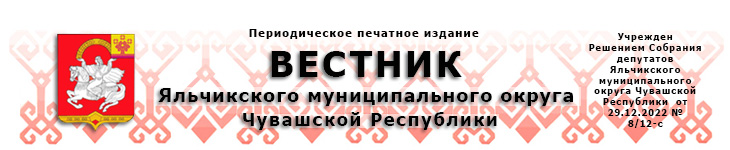  21.03.2023                                                                                                        № 10О внесении изменений в Решение Собрания депутатов Яльчикского муниципального округа Чувашской Республики «О бюджете Яльчикского муниципального округа Чувашской Республики на 2023 год и на плановый период 2024 и 2025 годов»Статья 1. Собрание депутатов Яльчикского муниципального округа Чувашской Республики р е ш и л о:Внести в Решение Собрания депутатов Яльчикского муниципального округа Чувашской Республики от 06 декабря 2022 года № 5/2-с «О бюджете Яльчикского муниципального округа Чувашской Республики на 2023 год и на плановый период 2024 и 2025 годов» (Информационный бюллетень «Вестник Яльчикского района», 2022, 09 декабря, № 38 следующие изменения:в статье 1:в части 1:в абзаце втором слова «449310500,00 рублей» заменить словами «543574490,27 рублей», слова «328400000,00 рублей» заменить словами «414755126,27 рублей»;в абзаце третьем слова «462865178,27 рублей» заменить словами «561789687,09 рублей»;в абзаце шестом слова «13554678,27 рублей» заменить словами «18215196,82 рублей»;в части 2:в абзаце втором слова «408682500,00 рублей» заменить словами «405871612,50 рублей», слова «282564200,00 рублей» заменить словами «279753312,50 рублей»;в абзаце третьем слова «410573500,00 рублей» заменить словами «405871612,50 рублей»; в абзаце четвертом слова «1891000,00 рублей» заменить словами «0,00 рублей»;в части 3:в абзаце втором слова «406470900,00 рублей» заменить словами «399904949,03 рублей», слова «274925500,00 рублей» заменить словами «268359549,03 рублей»;в абзаце третьем слова «408187900,00 рублей» заменить словами «399904949,03 рублей»;в абзаце четвертом слова «1717000,00 рублей» заменить словами «0,00 рублей»;2) в статье 3:в части 1:в пункте «а» слова «приложению 2» заменить словами «приложениям 2-21»;в пункте «б» слова «приложению 3» заменить словами «приложениям 3-31»;в пункте «в» слова «приложению 4» заменить словами «приложениям 4-41»; в части 3:в абзаце втором и шестом слова «на 2023 год в сумме 51301900,00 рублей» заменить словами «на 2023 год в сумме 85935760,00 рублей»;3) приложение 1 изложить в следующей редакции:«Приложение 1к Решению Собрания депутатов Яльчикского муниципального округа Чувашской Республики "О бюджете Яльчикского муниципального округа Чувашской Республики на 2023 год и на плановый период 2024 и 2025 годов"(в редакции Решения Собрания депутатов Яльчикского муниципального округа Чувашской Республики «О внесении изменений в Решение Собрания депутатов Яльчикского муниципального округа Чувашской Республики «О бюджете Яльчикского муниципального округа Чувашской Республики на 2023 год и на плановый период 2024 и 2025 годов»)4) дополнить приложением 21 следующего содержания:«Приложение 21к  решению Собрания депутатов Яльчикского муниципального округа Чувашской Республики «О бюджете Яльчикского муниципального округа Чувашской Республики на 2023 год и на плановый период 2024 и 2025 годов»ИЗМЕНЕНИЕраспределения бюджетных ассигнований по разделам, подразделам, целевым (муниципальным программам Яльчикского муниципального округа Чувашской Республики) и группам (группам и подгруппам) видов расходов классификации расходов бюджета Яльчикского муниципального округа Чувашской Республики на 2023 год и на плановый период 2024 и 2025 годов, предусмотренного приложением 2 к Решению Собрания депутатов Яльчикского муниципального округа Чувашской Республики «О бюджете Яльчикского муниципального округа Чувашской Республики на 2023 год и на плановый период 2024 и 2025 годов»5) дополнить приложением 31 следующего содержания:«Приложение 31к  решению Собрания депутатов Яльчикского муниципального округа Чувашской Республики «О бюджете Яльчикского муниципального округа Чувашской Республики на 2023 год и на плановый период 2024 и 2025 годов»ИЗМЕНЕНИЕраспределения бюджетных ассигнований по целевым статьям (муниципальным программам Яльчикского муниципального округа Чувашской Республики), группам (группам и подгруппам) видов расходов, разделам, подразделам классификации расходов бюджета Яльчикского муниципального округа Чувашской Республики на 2023 год и на плановый период 2024 и 2025 годов, предусмотренного приложением 3 к Решению Собрания депутатов Яльчикского муниципального округа Чувашской Республики «О бюджете Яльчикского муниципального округа Чувашской Республики на 2023 год и на плановый период 2024 и 2025 годов»6) дополнить приложением 41 следующего содержания:«Приложение 41к  решению Собрания депутатов Яльчикского муниципального округа Чувашской Республики «О бюджете Яльчикского муниципального округа Чувашской Республики на 2023 год и на плановый период 2024 и 2025 годов»ИЗМЕНЕНИЕведомственной структуры расходов бюджета Яльчикского муниципального округа Чувашской Республики на 2023 год и на плановый период 2024 и 2025 годов, предусмотренного приложением 4 к Решению Собрания депутатов Яльчикского муниципального округа Чувашской Республики «О бюджете Яльчикского муниципального округа Чувашской Республики на 2023 год и на плановый период 2024 и 2025 годов»7) приложение 5 изложить в следующей редакции:«Приложение 5к  решению Собрания депутатов Яльчикского муниципального округа Чувашской Республики «О бюджете Яльчикского муниципального округа Чувашской Республики на 2023 год и на плановый период 2024 и 2025 годов(в редакции Решения Собрания депутатов Яльчикского муниципального округа Чувашской Республики «О внесении изменений в Решение Собрания депутатов Яльчикского муниципального округа Чувашской Республики «О бюджете Яльчикского муниципального округа Чувашской Республики на 2023 год и на плановый период 2024 и 2025 годов»)ИСТОЧНИКИвнутреннего финансирования дефицита бюджетаЯльчикского муниципального округа Чувашской Республики на 2023 год и на плановый период 2024 и 2025 годовИсточники внутреннего финансирования дефицита бюджета Яльчикского муниципального округа Чувашской Республики на 2023 год(рублей)Источники внутреннего финансирования дефицита бюджета Яльчикского муниципального округа Чувашской Республики на 2024 и 2025 годы(рублей)Председатель Собрания депутатовЯльчикского муниципальногоокруга Чувашской Республики                                                                    В.В.СядуковГлава Яльчикского муниципальногоокруга Чувашской Республики							 Л.В.ЛевыйОб утверждении ликвидационного баланса Собрания депутатов   Яльчикского района Чувашской РеспубликиВ соответствии с Гражданским кодексом Российской Федерации, Федеральным законом от 6 октября 2003 года № 131-ФЗ «Об общих принципах организации местного самоуправления в Российской Федерации», Федеральным законом от 8 августа 2001 года № 129-ФЗ «О государственной регистрации юридических лиц и индивидуальных предпринимателей», Законом Чувашской Республики от 29 марта 2022 года № 31 «О преобразовании муниципальных образований Яльчикского района Чувашской Республики и о внесении изменений в Закон Чувашской Республики «Об установлении границ муниципальных образований Чувашской Республики и наделении их статусом городского, сельского поселения, муниципального района и городского округа», Уставом Яльчикского муниципального округа Чувашской Республики, решением Собрания депутатов Яльчикского муниципального округа Чувашской Республики от 29 сентября 2022 года № 1/10-с «О ликвидации  Собрания депутатов Яльчикского района Чувашской Республики как юридического лица», Собрание депутатов Яльчикского муниципального округа Чувашской Республики решило:1. Утвердить ликвидационный баланс Собрания депутатов    Яльчикского района Чувашской Республики, ОГРН: 1052132011887, ИНН: 2120002821, адрес: 429380, Чувашская Республика, Яльчикский района, с. Яльчики, улица Иванова, 16,согласно приложению.2. Председателю ликвидационной комиссии Собрания депутатов  Яльчикского района Чувашской Республики Филимоновой Т.Н в течение 3 (трёх) рабочих дней после утверждения ликвидационного баланса уведомить регистрирующий орган о составлении ликвидационного баланса.3. Настоящее решение вступает в силу со дня его подписания.Председатель Собрания депутатовЯльчикского муниципальногоокруга Чувашской Республики                                                                    В.В.СядуковГлава Яльчикского муниципальногоокруга Чувашской Республики							 Л.В.ЛевыйОб утверждении ликвидационного баланса Собрания депутатов Большетаябинского сельского поселения Яльчикского района Чувашской РеспубликиВ соответствии с Гражданским кодексом Российской Федерации, Федеральным законом от 6 октября 2003 года № 131-ФЗ «Об общих принципах организации местного самоуправления в Российской Федерации», Федеральным законом от 8 августа 2001 года № 129-ФЗ «О государственной регистрации юридических лиц и индивидуальных предпринимателей», Законом Чувашской Республики от 29 марта 2022 года № 31 «О преобразовании муниципальных образований Яльчикского района Чувашской Республики и о внесении изменений в Закон Чувашской Республики «Об установлении границ муниципальных образований Чувашской Республики и наделении их статусом городского, сельского поселения, муниципального района и городского округа», Уставом Яльчикского муниципального округа Чувашской Республики, решением Собрания депутатов Яльчикского муниципального округа Чувашской Республики от 29 сентября 2022 года № 1/11-с «О ликвидации представительных органов местного самоуправления как юридических лиц», Собрание депутатов Яльчикского муниципального округа Чувашской Республики решило:1. Утвердить ликвидационный баланс Собрания депутатов Большетаябинского сельского поселения Яльчикского района Чувашской Республики, ОГРН: 1052132012096, ИНН: 2120002973, адрес: Чувашская Республика, Яльчикский район, с. Большая Таяба, ул. Центральная, д.10, согласно приложению.2. Председателю ликвидационной комиссии Собрания депутатов Большетаябинского сельского поселения Яльчикского района Чувашской Республики Ивановой Н.В. в течение 3 (трёх) рабочих дней после утверждения ликвидационного баланса уведомить регистрирующий орган о составлении ликвидационного баланса.3. Настоящее решение вступает в силу со дня его подписания.Председатель Собрания депутатовЯльчикского муниципальногоокруга Чувашской Республики                                                              В.В.СядуковГлава Яльчикского муниципальногоокруга Чувашской Республики							 Л.В.ЛевыйОб утверждении ликвидационного баланса Собрания депутатов Большеяльчикского сельского поселения Яльчикского района Чувашской РеспубликиВ соответствии с Гражданским кодексом Российской Федерации, Федеральным законом от 6 октября 2003 года № 131-ФЗ «Об общих принципах организации местного самоуправления в Российской Федерации», Федеральным законом от 8 августа 2001 года № 129-ФЗ «О государственной регистрации юридических лиц и индивидуальных предпринимателей», Законом Чувашской Республики от 29 марта 2022 года № 31 «О преобразовании муниципальных образований Яльчикского района Чувашской Республики и о внесении изменений в Закон Чувашской Республики «Об установлении границ муниципальных образований Чувашской Республики и наделении их статусом городского, сельского поселения, муниципального района и городского округа», Уставом Яльчикского муниципального округа Чувашской Республики, решением Собрания депутатов Яльчикского муниципального округа Чувашской Республики от 29 сентября 2022 года № 1/11-с «О ликвидации представительных органов местного самоуправления как юридических лиц», Собрание депутатов Яльчикского муниципального округа Чувашской Республики решило:1. Утвердить ликвидационный баланс Собрания депутатов Большеяльчикского сельского поселения Яльчикского района Чувашской Республики, ОГРН: 1052138008801, ИНН:  2118002180,  адрес:  Чувашская Республика,   Яльчикский район,  с.  Большие Яльчики, ул. Кооперативная, д.15, согласно приложению.2. Председателю ликвидационной комиссии Собрания депутатов Большеяльчикского сельского поселения Яльчикского района Чувашской Республики Адюковой Г.А. в течение 3 (трёх) рабочих дней после утверждения ликвидационного баланса уведомить регистрирующий орган о составлении ликвидационного баланса.3. Настоящее решение вступает в силу со дня его подписания.Председатель Собрания депутатовЯльчикского муниципальногоокруга Чувашской Республики                                                                 В.В.СядуковГлава Яльчикского муниципальногоокруга Чувашской Республики							 Л.В.ЛевыйОб утверждении ликвидационного баланса Собрания депутатов Кильдюшевского сельского поселения Яльчикского района Чувашской РеспубликиВ соответствии с Гражданским кодексом Российской Федерации, Федеральным законом от 6 октября 2003 года № 131-ФЗ «Об общих принципах организации местного самоуправления в Российской Федерации», Федеральным законом от 8 августа 2001 года № 129-ФЗ «О государственной регистрации юридических лиц и индивидуальных предпринимателей», Законом Чувашской Республики от 29 марта 2022 года № 31 «О преобразовании муниципальных образований Яльчикского района Чувашской Республики и о внесении изменений в Закон Чувашской Республики «Об установлении границ муниципальных образований Чувашской Республики и наделении их статусом городского, сельского поселения, муниципального района и городского округа», Уставом Яльчикского муниципального округа Чувашской Республики, решением Собрания депутатов Яльчикского муниципального округа Чувашской Республики от 29 сентября 2022 года № 1/11-с «О ликвидации представительных органов местного самоуправления как юридических лиц», Собрание депутатов Яльчикского муниципального округа Чувашской Республики решило:1. Утвердить ликвидационный баланс Собрания депутатов Кильдюшевского сельского поселения Яльчикского района Чувашской Республики, ОГРН: 1052132011910, ИНН: 2120002853, адрес: Чувашская Республика, Яльчикский район, д. Кильдюшщево, ул. 40 лет Победы.д.19, согласно приложению.2. Председателю ликвидационной комиссии Собрания депутатов Кильдюшевского сельского поселения Яльчикского района Чувашской Республики Вороновой И.Н. в течение 3 (трёх) рабочих дней после утверждения ликвидационного баланса уведомить регистрирующий орган о составлении ликвидационного баланса.3. Настоящее решение вступает в силу со дня его подписания.Председатель Собрания депутатовЯльчикского муниципальногоокруга Чувашской Республики                                                                    В.В.СядуковГлава Яльчикского муниципальногоокруга Чувашской Республики							 Л.В.ЛевыйОб утверждении ликвидационного баланса Собрания депутатов Лащ-Таябинского сельского поселения Яльчикского района Чувашской РеспубликиВ соответствии с Гражданским кодексом Российской Федерации, Федеральным законом от 6 октября 2003 года № 131-ФЗ «Об общих принципах организации местного самоуправления в Российской Федерации», Федеральным законом от 8 августа 2001 года № 129-ФЗ «О государственной регистрации юридических лиц и индивидуальных предпринимателей», Законом Чувашской Республики от 29 марта 2022 года № 31 «О преобразовании муниципальных образований Яльчикского района Чувашской Республики и о внесении изменений в Закон Чувашской Республики «Об установлении границ муниципальных образований Чувашской Республики и наделении их статусом городского, сельского поселения, муниципального района и городского округа», Уставом Яльчикского муниципального округа Чувашской Республики, решением Собрания депутатов Яльчикского муниципального округа Чувашской Республики от 29 сентября 2022 года № 1/11-с «О ликвидации представительных органов местного самоуправления как юридических лиц», Собрание депутатов Яльчикского муниципального округа Чувашской Республики решило:1. Утвердить ликвидационный баланс Собрания депутатов Лащ- Таябинского сельского поселения Яльчикского района Чувашской Республики, ОГРН: 1052132012030, ИНН: 2120002910, адрес: Чувашская Республика, Яльчикский район, с. Лащ-Таяба, ул. Почтовая, д. 7, согласно приложению.2. Председателю ликвидационной комиссии Собрания депутатов Лащ-Таябинского сельского поселения Яльчикского района Чувашской Республики Евдокимовой С.М. в течение 3 (трёх) рабочих дней после утверждения ликвидационного баланса уведомить регистрирующий орган о составлении ликвидационного баланса.3. Настоящее решение вступает в силу со дня его подписания.Председатель Собрания депутатовЯльчикского муниципальногоокруга Чувашской Республики                                                                   В.В.СядуковГлава Яльчикского муниципальногоокруга Чувашской Республики							 Л.В.ЛевыйОб утверждении ликвидационного баланса Собрания депутатов Малотаябинского сельского поселения Яльчикского района Чувашской РеспубликиВ соответствии с Гражданским кодексом Российской Федерации, Федеральным законом от 6 октября 2003 года № 131-ФЗ «Об общих принципах организации местного самоуправления в Российской Федерации», Федеральным законом от 8 августа 2001 года № 129-ФЗ «О государственной регистрации юридических лиц и индивидуальных предпринимателей», Законом Чувашской Республики от 29 марта 2022 года № 31 «О преобразовании муниципальных образований Яльчикского района Чувашской Республики и о внесении изменений в Закон Чувашской Республики «Об установлении границ муниципальных образований Чувашской Республики и наделении их статусом городского, сельского поселения, муниципального района и городского округа», Уставом Яльчикского муниципального округа Чувашской Республики, решением Собрания депутатов Яльчикского муниципального округа Чувашской Республики от 29 сентября 2022 года № 1/11-с «О ликвидации представительных органов местного самоуправления как юридических лиц», Собрание депутатов Яльчикского муниципального округа Чувашской Республики решило:1. Утвердить ликвидационный баланс Собрания депутатов Малотаябинского сельского поселения Яльчикского района Чувашской Республики, ОГРН: 1052132012052, ИНН: 2120002934, адрес: Чувашская Республика, Яльчикский район, д. Малая Таяба, ул. Новая, д. 2, согласно приложению.2. Председателю ликвидационной комиссии Собрания депутатов Малотаябинского сельского поселения Яльчикского района Чувашской Республики Ильиной Л.Н. в течение 3 (трёх) рабочих дней после утверждения ликвидационного баланса уведомить регистрирующий орган о составлении ликвидационного баланса.3. Настоящее решение вступает в силу со дня его подписания.Председатель Собрания депутатовЯльчикского муниципальногоокруга Чувашской Республики                                                                  В.В.СядуковГлава Яльчикского муниципальногоокруга Чувашской Республики							 Л.В.ЛевыйОб утверждении ликвидационного баланса Собрания депутатов Сабанчинского сельского поселения Яльчикского района Чувашской РеспубликиВ соответствии с Гражданским кодексом Российской Федерации, Федеральным законом от 6 октября 2003 года № 131-ФЗ «Об общих принципах организации местного самоуправления в Российской Федерации», Федеральным законом от 8 августа 2001 года № 129-ФЗ «О государственной регистрации юридических лиц и индивидуальных предпринимателей», Законом Чувашской Республики от 29 марта 2022 года № 31 «О преобразовании муниципальных образований Яльчикского района Чувашской Республики и о внесении изменений в Закон Чувашской Республики «Об установлении границ муниципальных образований Чувашской Республики и наделении их статусом городского, сельского поселения, муниципального района и городского округа», Уставом Яльчикского муниципального округа Чувашской Республики, решением Собрания депутатов Яльчикского муниципального округа Чувашской Республики от 29 сентября 2022 года № 1/11-с «О ликвидации представительных органов местного самоуправления как юридических лиц», Собрание депутатов Яльчикского муниципального округа Чувашской Республики решило:1. Утвердить ликвидационный баланс Собрания депутатов Сабанчинского сельского поселения Яльчикского района Чувашской Республики, ОГРН: 1052132011898, ИНН: 2120002839, адрес: Чувашская Республика, Яльчикский район, с. Сабанчино, ул. Центральная, д. 100, согласно приложению.2. Председателю ликвидационной комиссии Собрания депутатов Сабанчинского сельского поселения Яльчикского района Чувашской Республики Смирновой Л.Г. в течение 3 (трёх) рабочих дней после утверждения ликвидационного баланса уведомить регистрирующий орган о составлении ликвидационного баланса.3. Настоящее решение вступает в силу со дня его подписания.Председатель Собрания депутатовЯльчикского муниципальногоокруга Чувашской Республики                                                                  В.В.СядуковГлава Яльчикского муниципальногоокруга Чувашской Республики							 Л.В.ЛевыйОб утверждении ликвидационного баланса Собрания депутатов Яльчикского сельского поселения Яльчикского района Чувашской РеспубликиВ соответствии с Гражданским кодексом Российской Федерации, Федеральным законом от 6 октября 2003 года № 131-ФЗ «Об общих принципах организации местного самоуправления в Российской Федерации», Федеральным законом от 8 августа 2001 года № 129-ФЗ «О государственной регистрации юридических лиц и индивидуальных предпринимателей», Законом Чувашской Республики от 29 марта 2022 года № 31 «О преобразовании муниципальных образований Яльчикского района Чувашской Республики и о внесении изменений в Закон Чувашской Республики «Об установлении границ муниципальных образований Чувашской Республики и наделении их статусом городского, сельского поселения, муниципального района и городского округа», Уставом Яльчикского муниципального округа Чувашской Республики, решением Собрания депутатов Яльчикского муниципального округа Чувашской Республики от 29 сентября 2022 года № 1/11-с «О ликвидации представительных органов местного самоуправления как юридических лиц», Собрание депутатов Яльчикского муниципального округа Чувашской Республики решило:1. Утвердить ликвидационный баланс Собрания депутатов Яльчикского сельского поселения Яльчикского района Чувашской Республики, ОГРН: 1052132012019, ИНН: 2120002892, адрес: Чувашская Республика, Яльчикский район, с. Яльчики ул. Советская, д. 2, согласно приложению.2. Председателю ликвидационной комиссии Собрания депутатов Яльчикского сельского поселения Яльчикского района Чувашской Республики Смирновой А.Г в течение 3 (трёх) рабочих дней после утверждения ликвидационного баланса уведомить регистрирующий орган о составлении ликвидационного баланса.3. Настоящее решение вступает в силу со дня его подписания.Председатель Собрания депутатовЯльчикского муниципальногоокруга Чувашской Республики                                                                  В.В.СядуковГлава Яльчикского муниципальногоокруга Чувашской Республики							 Л.В.ЛевыйОб утверждении ликвидационного баланса Собрания депутатов Янтиковского сельского поселения Яльчикского района Чувашской РеспубликиВ соответствии с Гражданским кодексом Российской Федерации, Федеральным законом от 6 октября 2003 года № 131-ФЗ «Об общих принципах организации местного самоуправления в Российской Федерации», Федеральным законом от 8 августа 2001 года № 129-ФЗ «О государственной регистрации юридических лиц и индивидуальных предпринимателей», Законом Чувашской Республики от 29 марта 2022 года № 31 «О преобразовании муниципальных образований Яльчикского района Чувашской Республики и о внесении изменений в Закон Чувашской Республики «Об установлении границ муниципальных образований Чувашской Республики и наделении их статусом городского, сельского поселения, муниципального района и городского округа», Уставом Яльчикского муниципального округа Чувашской Республики, решением Собрания депутатов Яльчикского муниципального округа Чувашской Республики от 29 сентября 2022 года № 1/11-с «О ликвидации представительных органов местного самоуправления как юридических лиц», Собрание депутатов Яльчикского муниципального округа Чувашской Республики решило:1. Утвердить ликвидационный баланс Собрания депутатов Янтиковского сельского поселения Яльчикского района Чувашской Республики, ОГРН: 1052132012074, ИНН: 2120002966, адрес: Чувашская Республика, Яльчикский район, с. Янтиково ул. Школьная, д. 2, согласно приложению.2. Председателю ликвидационной комиссии Собрания депутатов Янтиковского сельского поселения Яльчикского района Чувашской Республики Голубевой С.В. в течение 3 (трёх) рабочих дней после утверждения ликвидационного баланса уведомить регистрирующий орган о составлении ликвидационного баланса.3. Настоящее решение вступает в силу со дня его подписания.Председатель Собрания депутатовЯльчикского муниципальногоокруга Чувашской Республики                                                               В.В.СядуковГлава Яльчикского муниципальногоокруга Чувашской Республики							 Л.В.ЛевыйОб утверждении промежуточного ликвидационного баланса Собрания депутатов Новошимкусского сельского поселения Яльчикского района Чувашской РеспубликиВ соответствии с Гражданским кодексом Российской Федерации, Федеральным законом от 6 октября 2003 года № 131-ФЗ «Об общих принципах организации местного самоуправления в Российской Федерации», Федеральным законом от 8 августа 2001 года № 129-ФЗ «О государственной регистрации юридических лиц и индивидуальных предпринимателей», Законом Чувашской Республики от 29 марта 2022 года № 31 «О преобразовании муниципальных образований Яльчикского района Чувашской Республики и о внесении изменений в Закон Чувашской Республики «Об установлении границ муниципальных образований Чувашской Республики и наделении их статусом городского, сельского поселения, муниципального района и городского округа», Уставом Яльчикского муниципального округа Чувашской Республики, решением Собрания депутатов Яльчикского муниципального округа Чувашской Республики от 29 сентября 2022 года № 1/11-с «О ликвидации представительных органов местного самоуправления как юридических лиц», Собрание депутатов Яльчикского муниципального округа Чувашской Республики решило:1. Утвердить  промежуточный ликвидационный баланс Собрания депутатов Новошимкусского сельского поселения Яльчикского района Чувашской Республики, ОГРН: 1052132012129, ИНН: 2120002998, адрес: Чувашская Республика, Яльчикский район, с. Новые  Шимкусы, ул. Центральная, д. 126, согласно приложению.2. Председателю ликвидационной комиссии Собрания депутатов Новошимкусского сельского поселения Яльчикского района Чувашской Республики Турхан В.П. в течение 3 (трёх) рабочих дней после утверждения ликвидационного баланса уведомить регистрирующий орган о составлении ликвидационного баланса.3. Настоящее решение вступает в силу со дня его подписания.Председатель Собрания депутатовЯльчикского муниципальногоокруга Чувашской Республики                                                                В.В.СядуковГлава Яльчикского муниципальногоокруга Чувашской Республики							 Л.В.ЛевыйОб утверждении   ликвидационного баланса Собрания депутатов Новошимкусского сельского поселения Яльчикского района Чувашской РеспубликиВ соответствии с Гражданским кодексом Российской Федерации, Федеральным законом от 6 октября 2003 года № 131-ФЗ «Об общих принципах организации местного самоуправления в Российской Федерации», Федеральным законом от 8 августа 2001 года № 129-ФЗ «О государственной регистрации юридических лиц и индивидуальных предпринимателей», Законом Чувашской Республики от 29 марта 2022 года № 31 «О преобразовании муниципальных образований Яльчикского района Чувашской Республики и о внесении изменений в Закон Чувашской Республики «Об установлении границ муниципальных образований Чувашской Республики и наделении их статусом городского, сельского поселения, муниципального района и городского округа», Уставом Яльчикского муниципального округа Чувашской Республики, решением Собрания депутатов Яльчикского муниципального округа Чувашской Республики от 29 сентября 2022 года № 1/11-с «О ликвидации представительных органов местного самоуправления как юридических лиц», Собрание депутатов Яльчикского муниципального округа Чувашской Республики решило:1. Утвердить   ликвидационный баланс Собрания депутатов Новошимкусского сельского поселения Яльчикского района Чувашской Республики, ОГРН: 1052132012129, ИНН: 2120002998, адрес: Чувашская Республика, Яльчикский район, с. Новые  Шимкусы, ул. Центральная, д. 126, согласно приложению.2. Председателю ликвидационной комиссии Собрания депутатов Новошимкусского сельского поселения Яльчикского района Чувашской Республики Турхан В.П. в течение 3 (трёх) рабочих дней после утверждения ликвидационного баланса уведомить регистрирующий орган о составлении ликвидационного баланса.3. Настоящее решение вступает в силу со дня его подписания.Председатель Собрания депутатовЯльчикского муниципальногоокруга Чувашской Республики                                                                  В.В.СядуковГлава Яльчикского муниципальногоокруга Чувашской Республики							 Л.В.ЛевыйОб утверждении Положения об установлении дополнительных выплат за исполнение решений, распоряжений, поручений, заданий вышестоящих органов лицам, замещающим муниципальныедолжности в Яльчикском муниципальном округе Чувашской Республики и порядок их осуществленияВ соответствии с Федеральным законом от 06.10.2003 №131-ФЗ «Об общих принципах организации местного самоуправления в Российской Федерации»,   Законом Чувашской Республики от 18.10.2004 № 19 «Об организации местного самоуправления в Чувашской Республике», Федеральный закон от 02.03.2007 № 25-ФЗ   "О муниципальной службе в Российской Федерации", Законом  Чувашской Республики от 05.10.2007 № 62  "О муниципальной службе в Чувашской Республике",   Уставом Яльчикского муниципального округа Чувашской Республики и на основании представления главы Яльчикского муниципального округа Чувашской Республики, Собрание депутатов Яльчикского муниципального округа Чувашской Республики р е ш и л о:Утвердить  Положение об установлении дополнительных выплат за исполнение решений, распоряжений, поручений, заданий вышестоящих органов лицам, замещающим муниципальные должности в Яльчикском муниципальном округе  Чувашской Республики и порядок их осуществления согласно приложению к настоящему решению.2. Настоящее решение подлежит опубликованию в периодическом печатном издании "Вестник Яльчикского муниципального округа Чувашской Республики" и размещению на официальном сайте Яльчикского муниципального округа Чувашской Республики в  информационно-телекоммуникационной сети "Интернет".3. Настоящее решение вступает в силу после его официального опубликования.Председатель Собрания депутатовЯльчикского муниципального округаЧувашской Республики                                                                            В.В. СядуковГлава Яльчикского муниципального округа Чувашской Республики                                                               Л.В. Левый Приложение к решению Собрания депутатовЯльчикского муниципального округаЧувашской Республикиот  «21 »марта 2023 г.  № 2/14-сПоложения об установлении дополнительных выплат за исполнение решений,  распоряжений, поручений, заданий вышестоящих органов лицам, замещающим муниципальные должности в Яльчикском муниципальном округе Чувашской Республики и порядок их осуществления1. Настоящие Положение  устанавливает правила и условия дополнительных выплат лицам, замещающих муниципальные должности в Яльчикском муниципальном округе Чувашской Республики на постоянной основе 
за выполнение заданий особой важности и сложности и иных выплат стимулирующего характера.2. Система дополнительных выплат вводится с целью усиления материальной заинтересованности лиц, замещающих муниципальные должности в Яльчикском муниципальном округе Чувашской Республики на постоянной основе, в повышении качества выполнения задач и функций, возложенных на органы местного самоуправления.3. Дополнительные выплаты по итогам работы за квартал, за год, 
за выполнение разовых и иных поручений лицами, замещающими муниципальные должности в Яльчикском муниципальном округе Чувашской Республики 
на постоянной основе, производится за своевременное, качественное и успешное выполнение задач и функций, возложенных на органы местного самоуправления за счет и в пределах фонда оплаты труда, предусмотренного на содержание органов местного самоуправления в Яльчикском муниципальном округе Чувашской Республики.4. При определении суммы дополнительных выплат учитываются:а) базовая часть дополнительных выплат (30 процентов), размер которой определяется исходя из:-результатов исполнения должностных обязанностей;-своевременного и качественного исполнения протокольных поручений;-соблюдение служебной дисциплины;-соблюдения законодательства Российской Федерации о контрактной системе в сфере закупок товаров, работ, услуг для обеспечения государственных и муниципальных нужд;-с учетом коэффициентов оценки вышестоящими органами в порядке подчиненности (Приложение 1).б) мотивационная часть дополнительных выплат (60 процентов), размер которой определяется исходя из:-своевременного и качественного выполнения задач и функций, поставленных высшим должностным лицом Чувашской Республики, Председателем Кабинета Министров Чувашской Республики, Руководителем Администрации, Первым заместителем Руководителя Администрации Главы Чувашской Республики и возложенных на органы местного самоуправления за счет и в пределах фонда оплаты труда, предусмотренного на содержание органа местного самоуправления в Чувашской Республике. -выполнения целевых показателей (индикаторов) подпрограмм, государственных программ, участником которой является муниципальное образование; -освоения средств республиканского бюджета, выделяемых муниципальному округу;- выполнения показателей эффективности.в) дополнительная стимулирующая часть дополнительных выплат 
(10 процентов), размер которой определяется исходя из:-личного вклада в обеспечение выполнения задач и функций, возложенных на главу муниципального округа;-предложений по совершенствованию работы администрации Яльчикского муниципального округа Чувашской Республики;-использования новых форм и методов работы, положительно отразившихся на результатах деятельности муниципального округа;-участия в проектной деятельности;- достижения индивидуальных показателей.5. Не подлежат оказанию дополнительных выплат лица, замещающие муниципальную должность, имеющие дисциплинарное взыскание в виде выговора или предупреждения о неполном должностном соответствии, за расчетный период, в котором объявлены выговор или предупреждение о неполном должностном соответствии.6. Коэффициенты соответствующей части дополнительных выплат исчисляются по определенным формулам:а) коэффициент базовой части дополнительных выплат (0,3), размер которой определяется исходя из формулы:(a1+a2+…+an)/(m*100)=Б, где;a=30;n= количество выполненных поручений (базовой части);m= общее количество поручений (базовой части);Б – коэффициент базовой части дополнительных выплат.б) мотивационная часть дополнительных выплат (0,6) рассчитывается по следующей формуле: (b1+b2+…+bn)/(m*100)=М, где;  b=60;n= количество выполненных показателей мотивационной части;m= общее количество показателей мотивационной части;M – коэффициент мотивационной части дополнительных выплат.в) стимулирующей части дополнительных выплат (0,1) рассчитывается по формуле:(c1+c2+…+cn)/(m*100)=C, где;c=10;n= количество выполненных показателей стимулирующей части;m= общее количество показателей стимулирующей части;C – коэффициент стимулирующей части дополнительных выплат.Итоговая сумма премирования рассчитывается путем суммирования базовой, мотивационной и стимулирующей части дополнительных выплат 
по следующей формуле: Б+М+С=К, где;К – общий коэффициент;Б - коэффициент базовой части дополнительных выплат;М - коэффициент мотивационной части дополнительных выплат;С - коэффициент стимулирующей части дополнительных выплат.7. Размер базовой и мотивационной частей дополнительных выплат может быть снижен по итогам оценки эффективности деятельности лица, замещающего муниципальную должность. Основания, предусмотренные пунктом 5, с учетом которых вносится такое предложение, оформляются Председателем Собрания депутатов Яльчикского муниципального округа Чувашской Республики на основании рекомендации постоянной комиссии Собрания депутатов Яльчикского муниципального округа Чувашской Республики, рассматривающей результаты деятельности лица, замещающего муниципальную должность в Яльчикском муниципальном округе Чувашской Республики за отчетный период.                                                                                                       Приложение № 1утверждено решениемСобрания депутатовЯльчикского муниципального округаЧувашской Республикиот 21 марта 2023 г. N 2/14-с____________________________Об утверждении Положения о порядке назначения пенсии за выслугу лет муниципальным служащим иежемесячной доплаты к пенсии, устанавливаемой лицам, замещавшим на постоянной основе муниципальные должности в органах местного самоуправления Яльчикского муниципального округа Чувашской РеспубликиВ соответствии с федеральными законами от 6 октября 2003 г. N 131-ФЗ "Об общих принципах организации местного самоуправления в Российской Федерации", от 2 марта 2007 г. N 25-ФЗ "О муниципальной службе в Российской Федерации", от 28 декабря 2013 г. N 400-ФЗ "О страховых пенсиях", Законом Чувашской Республики от 30 мая 2003 г. N 16 "Об условиях предоставления права на пенсию за выслугу лет государственным гражданским служащим Чувашской Республики", Законом Чувашской Республики от 05.10.2007 N 62 "О муниципальной службе в Чувашской Республике", постановлением Кабинета Министров Чувашской Республики от 30.12.1999 N 287 "О социальных гарантиях лицам, замещавшим государственные должности Чувашской Республики и должности в органах государственной власти и управления Чувашской АССР, Чувашской ССР, Чувашской Республики", Уставом Яльчикского муниципального округа Чувашской Республики Собрание депутатов Яльчикского муниципального округа Чувашской Республики решило:1. Утвердить прилагаемое Положение о порядке назначения пенсии за выслугу лет муниципальным служащим и ежемесячной доплаты к пенсии, устанавливаемой лицам, замещавшим на постоянной основе муниципальные должности в органах местного самоуправления Яльчикского муниципального округа Чувашской Республики.2. Признать утратившими силу:решение Собрания депутатов Яльчикского района Чувашской Республики от 17.11.2017г. N 12/6-с "Об утверждении Положения об условиях предоставления права на пенсию за выслугу лет муниципальным служащим Яльчикского района Чувашской Республики, порядок ее назначения, перерасчета и выплаты";решение Собрания депутатов Яльчикского района Чувашской Республики от 31.10.2019 г N 37/3-с "О внесении изменения в Положение об условиях предоставления права на пенсию за выслугу лет муниципальным служащим Яльчикского района Чувашской Республики, порядок ее назначения, перерасчета и выплаты";решение Собрания депутатов Яльчикского района Чувашской Республики от 23.06.2020 г. N 41/6-с "О внесении изменения в Положение об условиях предоставления права на пенсию за выслугу лет муниципальным служащим Яльчикского района Чувашской Республики, порядок ее назначения, перерасчета и выплаты ";3. Настоящее решение вступает в силу после официального опубликования в печатном издании "Вестник Яльчикского муниципального округа" и распространяется на правоотношения, возникшие с 1 января 2023 года.Председатель Собрания депутатовЯльчикского муниципального округаЧувашской Республики                                                                   В.В.СядуковГлава Яльчикского муниципального округа Чувашской Республики                                                      Л.В.ЛевыйПриложение к решениюСобрания депутатовЯльчикского муниципального округаот 21 марта 2023 г. N 2/15-сПоложение о порядке назначения пенсии за выслугу летмуниципальным служащим и ежемесячной доплаты к пенсии,устанавливаемой лицам, замещавшим на постоянной основе муниципальные должности в органах местного самоуправления  Яльчикскогомуниципального округа Чувашской Республики1. Общие положения1.1. Настоящее Положение определяет условия, порядок назначения, выплаты, перерасчета, приостановления, возобновления, прекращения пенсии за выслугу лет и ежемесячной доплаты к пенсии, назначаемой лицам, замещавшим должности муниципальной службы в органах местного самоуправления Яльчикского муниципального округа Чувашской Республики (далее - муниципальные служащие или заявители), при наличии условий, дающих право на выплату пенсии за выслугу лет и ежемесячной доплаты к пенсии, предусмотренных действующим законодательством.1.2. Настоящее Положение разработано в соответствии с федеральными законами от 28 декабря 2013 года N 400-ФЗ "О страховых пенсиях" (далее по тексту - Федеральный закон N 400-ФЗ), от 15 декабря 2001 года N 166-ФЗ "О государственном пенсионном обеспечении в Российской Федерации", от 23 мая 2016 года N 143-ФЗ "О внесении изменений в отдельные законодательные акты Российской Федерации в части увеличения пенсионного возраста отдельным категориям граждан", от 6 октября 2003 года N 131-ФЗ "Об общих принципах организации местного самоуправления в Российской Федерации", от 2 марта 2007 года N 25-ФЗ "О муниципальной службе в Российской Федерации", законами Чувашской Республики от 5 октября 2007 года N 62 "О муниципальной службе в Чувашской Республике", от 30 мая 2003 года N 16 "Об условиях предоставления права на пенсию за выслугу лет государственным гражданским служащим Чувашской Республики".1.3. В настоящем Положении используются следующие основные понятия:- пенсия за выслугу лет муниципальному служащему (далее - пенсия за выслугу лет) - ежемесячная денежная выплата, право на получение которой определяется в соответствии с условиями и нормами, установленными настоящим Положением, и которая предоставляется гражданам в целях компенсации им заработка (дохода), утраченного в связи с прекращением муниципальной службы, по достижении установленной законом выслуги лет при выходе на страховую пенсию по старости (инвалидности);- стаж муниципальной службы - суммарная продолжительность периодов осуществления муниципальной и государственной службы и иной деятельности, учитываемая при определении права на пенсию за выслугу лет и при исчислении размера этой пенсии;- среднемесячный заработок - денежное содержание, денежное вознаграждение, денежное довольствие, заработная плата и другие доходы, которые учитываются для исчисления размера пенсии по государственному пенсионному обеспечению гражданина, обратившегося за назначением этой пенсии, выраженные в денежных единицах Российской Федерации и приходившиеся на периоды службы и иной деятельности, включаемые в его выслугу или трудовой стаж;- муниципальная должность - выборное должностное лицо, замещавшее на постоянной основе муниципальную должность;- муниципальные служащие (далее - муниципальные служащие, гражданин, заявитель) - лица, замещавшие должности муниципальной службы, предусмотренные Реестром должностей муниципальной службы муниципального образования Яльчикского муниципального округа, также лица, замещавшие на постоянной основе муниципальные должности в органах местного самоуправления Яльчикского муниципального округа, Яльчикского района, Чувашской ССР, Чувашской Республики;- оклад месячного денежного содержания - оклад, который состоит из месячного оклада муниципального служащего в соответствии с замещаемой им должностью муниципальной службы (далее - должностной оклад) и ежемесячной выплаты за классный чин муниципального служащего в соответствии с присвоенным ему классным чином муниципальной службы;- должностной оклад - месячный оклад лица, замещавшего на постоянной основе муниципальную должность или муниципального служащего в соответствии с замещаемой им должностью муниципальной службы, устанавливаемый органами местного самоуправления Яльчикского муниципального округа Чувашской Республики;- денежное содержание муниципального служащего - месячный оклад муниципального служащего в соответствии с замещаемой им должностью муниципальной службы, а также ежемесячные и иные дополнительные выплаты;- установление пенсии за выслугу лет - назначение пенсии за выслугу лет, перерасчет ее размера;- должности муниципальной службы - должности в органе местного самоуправления Яльчикского муниципального округа Чувашской Республики, которые образуются в соответствии с Уставом муниципального образования Яльчикского муниципального округа Чувашской Республики, с установленным кругом обязанностей по обеспечению исполнения полномочий органа местного самоуправления;- ежемесячная доплата к пенсии - ежемесячная денежная выплата к пенсии, назначенной в соответствии с федеральными законами от 15 декабря 2001 года N 166-ФЗ "О государственном пенсионном обеспечении в Российской Федерации", от 28 декабря 2013 года N 400-ФЗ "О страховых пенсиях", право на получение которой имеется у лиц, замещавшим на постоянной основе муниципальные должности в органах местного самоуправления Яльчикского муниципального округа Чувашской АССР, Чувашской ССР, Чувашской Республики;2. Условия назначения пенсииза выслугу лет (ежемесячной доплаты к пенсии)2.1. Лица, замещавшие должности муниципальной службы, при наличии стажа муниципальной службы не менее, чем определено приложением N 2 к настоящему Положению после приобретения права на страховую пенсию по старости (инвалидности) имеют право на пенсию за выслугу лет в случае увольнения с муниципальной службы по следующим основаниям:1) соглашение сторон служебного контракта;2) истечение срока действия срочного трудового договора;3) расторжение трудового договора по инициативе муниципального служащего;4) отказ муниципального служащего от предложенной для замещения иной должности муниципальной службы в связи с изменением существенных условий служебного контракта;5) отказ муниципального служащего от перевода на иную должность муниципальной службы по состоянию здоровья в соответствии с медицинским заключением либо отсутствие такой должности в том же муниципальном органе;6) отказ муниципального служащего от перевода в другую местность вместе с муниципальным органом;7) несоответствие муниципального служащего замещаемой должности муниципальной службы:а) по состоянию здоровья в соответствии с медицинским заключением;б) вследствие недостаточной квалификации, подтвержденной результатами аттестации;8) сокращение должностей муниципальной службы в муниципальном органе;9) упразднение, в том числе ликвидация органа местного самоуправления Яльчикского муниципального округа, а также сокращение численности штата муниципальных служащих в этих органах;10) восстановление на службе муниципального служащего, ранее замещавшего эту должность муниципальной службы, по решению суда;11) избрание или назначение муниципального служащего на муниципальную должность, либо избрание муниципального служащего на оплачиваемую выборную должность в органе профессионального союза, в том числе в выборном органе первичной профсоюзной организации, созданной в муниципальном органе;12) наступление чрезвычайных обстоятельств, препятствующих продолжению отношений, связанных с муниципальной службой (военных действий, катастрофы, стихийного бедствия, крупной аварии, эпидемии и других чрезвычайных обстоятельств), если данное обстоятельство признано чрезвычайным решением Президента Российской Федерации или органа государственной власти соответствующего субъекта Российской Федерации;13) признание муниципального служащего полностью неспособным к трудовой деятельности в соответствии с медицинским заключением, выданным в порядке, установленном федеральными законами и иными нормативными правовыми актами Российской Федерации;14) признание муниципального служащего недееспособным или ограниченно дееспособным решением суда, вступившим в законную силу;15) достижение предельного возраста, установленного законодательством для замещения должности муниципальной службы в Чувашской Республике.2.2. Муниципальные служащие при увольнении с муниципальной службы по основаниям, предусмотренным подпунктами 1, 2 (за исключением случаев истечения срока действия срочного служебного контракта в связи с истечением установленного срока полномочий муниципального служащего, замещавшего должность муниципальной службы категорий "руководитель" или "помощник (советник)"), подпунктами 3 и 4, абзацем третьим подпункта 7 и подпунктом 15 пункта 2.1 настоящего раздела имеют право на пенсию за выслугу лет, если на момент освобождения от должности они имели право на страховую пенсию по старости (инвалидности) в соответствии с частью 1 статьи 8 и статьями 9, 30 - 33 Федерального закона N 400-ФЗ и непосредственно перед увольнением замещали должности муниципальной службы не менее 12 полных месяцев.2.3. Муниципальные служащие при увольнении с муниципальной службы по основаниям, предусмотренным подпунктом 2 пункта 2.1 (в случае истечения срока действия срочного служебного контракта, в связи с истечением установленного срока полномочий муниципального служащего, замещавшего должность муниципальной службы категорий "руководитель" или "помощник (советник)"), подпунктами 5, 6, абзаца второго подпункта 7, подпунктами 8 - 14 подраздела 2.1, имеют право на пенсию за выслугу лет, если непосредственно перед увольнением они замещали должности муниципальной службы не менее одного полного месяца, при этом суммарная продолжительность замещения таких должностей составляет не менее 12 полных месяцев.2.4. Муниципальные служащие при наличии стажа муниципальной службы не менее 25 лет и увольнении с муниципальной службы Чувашской Республики по собственной инициативе до приобретения ими права на страховую пенсию по старости (инвалидности) имеют право на пенсию за выслугу лет, если непосредственно перед увольнением они замещали должности муниципальной службы не менее 7 лет.2.5. Пенсия за выслугу лет устанавливается к страховой пенсии по старости (инвалидности), назначенной в соответствии с Федеральным законом N 400-ФЗ, либо досрочно назначенной в соответствии с Законом Российской Федерации от 19 апреля 1991 года N 1032-1 "О занятости населения в Российской Федерации", при наличии стажа муниципальной службы, минимальная продолжительность которого для назначения пенсии за выслугу лет в соответствующем году определяется согласно приложению 2 к настоящему Положению.2.6. Пенсия за выслугу лет не выплачивается в период прохождения муниципальной службы в Яльчикском муниципальном округе Чувашской Республики, при замещении муниципальной должности в Яльчикском муниципальном округе Чувашской Республики, замещаемой на постоянной основе. При последующем увольнении с муниципальной службы или освобождении от указанных должностей выплата пенсии за выслугу лет возобновляется со дня, следующего за днем увольнения с указанной службы или освобождения от указанных должностей гражданина, обратившегося с заявлением о ее возобновлении.Лицам, имеющим одновременно право на пенсию за выслугу лет в соответствии с настоящим разделом, ежемесячную доплату к пенсии или дополнительное ежемесячное материальное обеспечение, назначаемые и финансируемые за счет средств местного бюджета в соответствии с нормативными правовыми актами Яльчикского муниципального округа Чувашской Республики, а также на пенсию за выслугу лет и ежемесячную доплату к пенсии, иные выплаты, устанавливаемую в соответствии с законодательством Чувашской Республики или актами органов местного самоуправления в связи с замещением государственных должностей субъектов Российской Федерации или муниципальных должностей либо в связи с прохождением государственной гражданской службы субъектов Российской Федерации или муниципальной службы, назначается пенсия за выслугу лет в соответствии с настоящим разделом или одна из иных указанных выплат по их выбору.2.7. Пенсия за выслугу лет, предусмотренная настоящим Положением, устанавливается и выплачивается независимо от получения накопительной пенсии в соответствии с Федеральным законом от 28 декабря 2013 года N 424-ФЗ "О накопительной пенсии".2.8. Условия назначения ежемесячной доплаты к пенсии (за исключением лиц, которым в соответствии с законодательством Российской Федерации либо субъектов Российской Федерации, либо в соответствии с нормативными правовыми актами органов местного самоуправления назначена ежемесячная доплата к пенсии, или пенсия за выслугу лет, или ежемесячное пожизненное содержание или установлено дополнительное пожизненное ежемесячное материальное обеспечение) устанавливаемой лицам, замещавшим на постоянной основе муниципальные должности в органах местного самоуправления Яльчикского муниципального округа Чувашской Республики устанавливаются в соответствии с постановлением Кабинета Министров Чувашской Республики от 30 декабря 1999 г. N 287 "О социальных гарантиях лицам, замещавшим государственные должности Чувашской Республики и должности в органах государственной власти и управления Чувашской АССР, Чувашской ССР, Чувашской Республики".2.9. Перечень должностей муниципальной службы в Чувашской Республике, применительно к денежному содержанию по которым исчисляется ежемесячная доплата к пенсии лицам, замещавшим должности в органах местного самоуправления Чувашской АССР, Чувашской ССР, Чувашской Республики приведен в приложении N 1 к настоящему Положению.3. Размеры пенсии за выслугу лет и ежемесячной доплаты к пенсии3.1. Муниципальным служащим назначается пенсия за выслугу лет при наличии стажа муниципальной службы не менее стажа, продолжительность которого для назначения пенсии за выслугу лет в соответствующем году определяется согласно приложению N 2 к настоящему Положению, в размере 45 процентов среднемесячного заработка муниципального служащего за вычетом страховой пенсии по старости (инвалидности), фиксированной выплаты к страховой пенсии и повышений фиксированной выплаты к страховой пенсии, установленных в соответствии с Федеральным законом N 400-ФЗ. За каждый полный год стажа муниципальной службы сверх указанного стажа, в соответствии с приложением N 2 к настоящему Положению, пенсия за выслугу лет увеличивается на 3 процента среднемесячного заработка. При этом общая сумма пенсии за выслугу лет и страховой пенсии по старости (инвалидности), фиксированной выплаты к страховой пенсии и повышений фиксированной выплаты к страховой пенсии не может превышать 75 процентов среднемесячного заработка муниципального служащего, определенного в соответствии с разделом 5 настоящего Положения.3.2. При определении размера пенсии за выслугу лет в порядке, установленном пунктом 3.1 настоящего Положения, не учитываются суммы повышений фиксированной выплаты к страховой пенсии, приходящиеся на нетрудоспособных членов семьи, в связи с достижением возраста 80 лет или наличием инвалидности I группы, суммы, полагающиеся в связи с валоризацией пенсионных прав в соответствии с Федеральным законом от 17 декабря 2001 года N 173-ФЗ "О трудовых пенсиях в Российской Федерации", размер доли страховой пенсии, установленной и исчисленной в соответствии с Федеральным законом N 400-ФЗ, а также суммы повышений размеров страховой пенсии по старости и фиксированной выплаты при назначении страховой пенсии по старости впервые (в том числе досрочно) позднее возникновения права на нее, восстановлении выплаты указанной пенсии или назначении указанной пенсии вновь после отказа от получения установленной (в том числе досрочно) страховой пенсии по старости.3.3. Индексация размера пенсии за выслугу лет, доплаты к пенсии устанавливается в случаях, предусмотренных в настоящем Положении, на основании распоряжения администрации Яльчикского муниципального округа Чувашской Республики.3.4. Ежемесячная доплата к пенсии лицам, замещавшим на постоянной основе муниципальные должности, а также лицам, замещавшим на постоянной основе должности в органах местного самоуправления Чувашской АССР, Чувашской ССР, Чувашской Республики (приложение 1), с учетом положений настоящего Положения устанавливается исходя из следующих условий:ежемесячная доплата к пенсии лицам, замещавшим должности главы городского округа, муниципального района, муниципального округа, городского поселения, сельского поселения, устанавливается в таком размере, чтобы сумма пенсии и ежемесячной доплаты к ней составляла: при замещении соответствующей муниципальной должности от одного года до трех лет - 55 процентов, свыше трех лет - 75 процентов месячного денежного содержания, не превышающего 1,45 должностного оклада по соответствующей муниципальной должности;ежемесячная доплата к пенсии лицам, замещавшим на постоянной основе должности в органах местного самоуправления Чувашской АССР, Чувашской ССР, Чувашской Республики, устанавливается в таком размере, чтобы сумма пенсии и ежемесячной доплаты к ней составляла: при замещении указанных должностей менее одного года - 45 процентов, от одного года до трех лет - 55 процентов и свыше трех лет - 75 процентов месячного денежного содержания, не превышающего 1,45 должностного оклада по соответствующим должностям, согласно приложению 1 к настоящему постановлению.Ежемесячная доплата к пенсии устанавливается со дня подачи заявления, но не ранее чем со дня увольнения с муниципальной должности (с должности муниципальной службы) и приобретения права на страховую пенсию по старости (инвалидности).В части не предусмотренных в настоящем Положении порядка установления и выплаты доплат к пенсии, применяются положения постановления Кабинета Министров Чувашской Республики от 30 декабря 1999 года N 287 "О социальных гарантиях лицам, замещавшим государственные должности Чувашской Республики и должности в органах государственной власти и управления Чувашской АССР, Чувашской ССР, Чувашской Республики".4. Стаж муниципальной службы4.1. Перечень должностей, периоды службы (работы) в которых включаются в стаж муниципальной службы, дающий право на пенсию за выслугу лет по настоящему Положению определен согласно Приложению к Закону Чувашской Республики от 05.10.2007 N 62 "О муниципальной службе в Чувашской Республике".4.2. Периоды службы (работы) в муниципальных должностях и в должностях муниципальной службы определяются в необходимых случаях, на основании заключений Комиссии по установлению пенсии за выслугу лет муниципальным служащим органов местного самоуправления Яльчикского муниципального округа (далее - Комиссия), состав которой утверждается распоряжением администрации Яльчикского муниципального округа по запросам отдела организационно-контрольной и кадровой работы администрации Яльчикского муниципального округа, осуществляющего подготовку документов для назначения пенсии за выслугу лет муниципальным служащим, с предоставлением необходимых законов, нормативно-правовых актов, уставов и положений, подтверждающих образование, организационно-правовой статус и выполняемые функции рассматриваемой организации.4.3. В стаж муниципальной службы для назначения пенсии за выслугу лет муниципальным служащим могут быть включены иные периоды службы (деятельности) на отдельных должностях руководителей и специалистов предприятий, учреждений и организаций, опыт и знание деятельности в которых были необходимы муниципальным служащим для выполнения обязанностей по замещаемой муниципальной должности муниципальной службы в Чувашской Республике, в совокупности не превышающие 5 лет, на основании решения Комиссии о назначении пенсии за выслугу лет и ежемесячной доплаты к пенсии (Приложение N 3 к Положению).5. Среднемесячный заработок, из которого исчисляетсяразмер пенсии муниципальных служащих5.1. Размер пенсии за выслугу лет муниципального служащего исчисляется из их среднемесячного заработка за последние 12 полных месяцев муниципальной службы, предшествующих дню ее прекращения либо дню достижения ими возраста, дающего право на страховую пенсию по старости в соответствии с частью 1 статьи 8 и статьями 30 - 33 Федерального закона N 400-ФЗ.5.2. Размер среднемесячного заработка, исходя из которого муниципальному служащему исчисляется пенсия за выслугу лет, не может превышать 2,8 оклада месячного денежного содержания, установленного муниципальному служащему в соответствующем периоде либо сохраненного в соответствующем периоде в соответствии с законодательством Российской Федерации и законодательством Чувашской Республики.5.3. Размер среднемесячного заработка, исходя из которого лицам, замещавшим должности главы муниципального округа, исчисляется ежемесячная доплата к пенсии, не может превышать 1,45 должностного оклада по соответствующей муниципальной должности.5.4. Порядок определения среднемесячного заработка, из которого исчисляется размер пенсии муниципальных служащих, устанавливается в соответствии с постановлением Кабинета Министров Чувашской Республики от 11.12.2009 N 404 "Об утверждении Правил определения среднемесячного заработка, из которого исчисляется размер пенсии за выслугу лет государственных гражданских служащих Чувашской Республики, и о внесении изменений в некоторые постановления Кабинета Министров Чувашской Республики".5.5. Расчет среднемесячного заработка муниципального служащего производится по форме справки о размере среднемесячного заработка для исчисления пенсии за выслугу лет лицам, замещавшим муниципальные должности либо должности муниципальной службы в органах местного самоуправления Яльчикского муниципального округа Чувашской Республики (приложение N 4 к Положению).6. Установление пенсии за выслугу лет,перерасчет и порядок выплаты6.1. Установление пенсии за выслугу лет производится по заявлению гражданина, форма которого предусмотрена приложением N 5 к настоящему Положению. Обращение за установлением пенсии за выслугу лет, может осуществляться в любое время после возникновения права на ее установление без ограничения каким-либо сроком.К заявлению прилагаются следующие документы:1) копия паспорта (подлинник паспорта предъявляется лично);2) справка (сведения) органа, осуществляющего пенсионное обеспечение, о размере назначенной (досрочно оформленной) страховой пенсии по старости (инвалидности) с указанием фиксированной выплаты к страховой пенсии и суммы валоризации, и срока ее назначения, датированная месяцем подачи заявления;3) справка о размере среднемесячного денежного содержания, применяемого для исчисления пенсии за выслугу лет, с учетом норм, предусмотренных пунктом 1 статьи 5 Закона Чувашской Республики от 30.05.2003 N 16 "Об условиях предоставления права на пенсию за выслугу лет государственным гражданским служащим Чувашской Республики", оформляемая согласно приложению N 4 к настоящему Положению, органом, осуществляющим функции бухгалтерского учета и отчетности администрации Яльчикского муниципального округа Чувашской Республики;4) копия трудовой книжки (при наличии) и (или) сведения о трудовой деятельности, оформленные в установленном законодательство порядке;5) справка о периодах муниципальной службы и иных периодах, учитываемых при исчислении стажа для назначения пенсии за выслугу лет муниципальному служащему Яльчикского муниципального округа Чувашской Республики (должностному лицу), оформляемая по форме согласно приложению N 6 к настоящему Положению, структурным подразделением кадровой службы администрации Яльчикского муниципального округа Чувашской Республики;6) реквизиты счета в кредитном учреждении, на который будет перечисляться пенсия за выслугу лет;7) копия страхового номера индивидуального лицевого счета (СНИЛС);8) согласие на обработку персональных данных;9) копия распоряжения об освобождении от должности муниципальной службы;10) копия военного билета;11) иные документы, подтверждающие периоды, включаемые в стаж муниципальной службы, для назначения выплаты пенсии за выслугу лет, установления доплаты к пенсии.6.2. Пенсия за выслугу лет, назначается гражданам с 1-го числа месяца, в котором он обратился за ней, но не ранее чем со дня возникновения права не нее.6.3. Пенсия за выслугу лет, назначается на следующий срок:1) пенсия за выслугу лет, установленная к страховой пенсии по старости, - бессрочно;2) пенсия за выслугу лет, установленная к страховой пенсии по инвалидности, - на срок, на который установлена страховая пенсия по инвалидности.Гражданам из числа муниципальных служащих, у которых выплата пенсии за выслугу лет была прекращена в связи с прекращением выплаты страховой пенсии по инвалидности, при установлении страховой пенсии по старости производится восстановление пенсии за выслугу лет со дня установления страховой пенсии по старости. При восстановлении выплаты пенсии за выслугу лет право на нее не пересматривается. При этом размер указанной пенсии определяется в порядке, предусмотренном разделом 3 настоящего Положения с учетом размера установленной страховой пенсии по старости. По желанию указанных граждан пенсия за выслугу лет им может быть установлена заново в порядке, предусмотренном настоящим Положением.В случае смерти лица, получавшего ежемесячную доплату к пенсии, ее выплата прекращается с 1 числа месяца, следующего за месяцем, в котором наступила смерть пенсионера.6.4. Порядок назначения и выплаты пенсии за выслугу лет и ежемесячной доплаты к пенсии.Назначение, перерасчет размера, выплата и организация доставки пенсии за выслугу лет производятся органом, определяемым администрацией Яльчикского муниципального округа Чувашской Республики, на основании решения Комиссии, и распоряжения администрации Яльчикского муниципального округа Чувашской Республики, по месту жительства лица, обратившегося за пенсией за выслугу лет. При смене пенсионером места жительства выплата и доставка пенсии за выслугу лет осуществляются по его новому месту жительства или месту пребывания на основании пенсионного дела и документов о регистрации, выданных в установленном порядке органами регистрационного учета.Граждане могут обращаться с заявлениями об установлении, о выплате и доставке пенсии за выслугу лет непосредственно в орган местного самоуправления Яльчикского муниципального округа Чувашской Республики, в котором они замещали должность муниципальной службы перед увольнением или в многофункциональный центр предоставления государственных и муниципальных услуг по месту жительства в случае, если между администрацией Яльчикского муниципального округа Чувашской Республики и многофункциональным центром предоставления государственных и муниципальных услуг заключено соглашение о взаимодействии и подача указанных заявлений предусмотрена перечнем государственных и муниципальных услуг, предоставляемых в многофункциональном центре.Обращение за перерасчетом, выплатой и доставкой пенсии за выслугу лет может быть представлено в форме электронного документа, порядок оформления которого определяется законодательством Российской Федерации и который передается с использованием информационно-телекоммуникационных сетей общего пользования, в том числе информационно-телекоммуникационной сети "Интернет", включая федеральную государственную информационную систему "Единый портал государственных и муниципальных услуг (функций)". При этом заявление о перерасчете размера пенсии за выслугу лет или заявление о выплате пенсии за выслугу лет, поданные в указанном порядке, принимается администрацией Яльчикского муниципального округа Чувашской Республики, в случае представления заявителем необходимых документов, подлежащих представлению с учетом положений абзаца седьмого пункта 6.4 настоящего Положения, не позднее пяти рабочих дней со дня подачи соответствующего заявления.Перечень документов, необходимых для установления пенсии за выслугу лет, правила обращения за пенсией за выслугу лет, установления пенсии за выслугу лет, проведения проверок документов, необходимых для установления и выплаты пенсии за выслугу лет, правила выплаты пенсии за выслугу лет, осуществления контроля за ее выплатой, правила ведения пенсионной документации, а также сроки хранения выплатных дел и документов о выплате и доставке пенсии за выслугу лет, в том числе в электронной форме, устанавливаются в порядке, предусмотренном абзацами шестым - десятым настоящего пункта.Муниципальный служащий подает письменное заявление о назначении пенсии за выслугу лет на имя председателя Комиссии с необходимыми документами в отдел организационно-контрольной и кадровой работы администрации Яльчикского муниципального округа Чувашской Республики (далее именуется - кадровая служба), в котором он замещал должность муниципальной службы перед увольнением.Комиссия вправе проверять обоснованность выдачи документов, необходимых для установления и выплаты пенсии, а также достоверность содержащихся в них сведений.Назначение пенсии за выслугу лет производится Комиссией, перерасчет ее размера, выплата и организация доставки - МКУ «Центр финансового и ресурсного обеспечения Яльчикского муниципального округа»". При смене пенсионером места жительства выплата и доставка пенсии за выслугу лет осуществляются по его новому месту жительства или месту пребывания на основании пенсионного дела и документов о регистрации, выданных в установленном порядке органами регистрационного учета.6.5. Кадровая служба Яльчикского муниципального округа Чувашской Республики при получении заявления муниципального служащего, имеющего право на пенсию за выслугу лет:проверяет правильность оформления заявления и соответствие изложенных в нем сведений документу, удостоверяющему личность, и иным представленным документам;сличает подлинники документов с их копиями, удостоверяет их, фиксирует выявленные расхождения;регистрирует заявление и выдает расписку-уведомление, в которой указываются дата приема заявления, перечень недостающих документов и сроки их представления;истребует от муниципального служащего дополнительные документы, необходимые для назначения пенсии за выслугу лет;оказывает содействие муниципальному служащему в получении недостающих документов для назначения пенсии за выслугу лет.Необходимые для установления и выплаты пенсии за выслугу лет документы могут быть запрошены у заявителя только в случаях, если необходимые документы не находятся в распоряжении государственных органов, органов местного самоуправления либо подведомственных государственным органам или органам местного самоуправления организаций, за исключением случаев, если такие документы включены в определенный Федеральным законом от 27 июля 2010 года N 210-ФЗ "Об организации предоставления государственных и муниципальных услуг" перечень документов. Иные необходимые документы запрашиваются кадровой службой Яльчикского муниципального округа Чувашской Республики, в котором муниципальный служащий замещал должность муниципальной службы перед увольнением, в иных государственных органах, органах местного самоуправления и подведомственных государственным органам или органам местного самоуправления организациях и представляются такими органами и организациями на бумажном носителе или в электронной форме. Муниципальный служащий, имеющий право на пенсию за выслугу лет, вправе представить указанные документы по собственной инициативе.6.6. Кадровая служба Яльчикского муниципального округа Чувашской Республики при получении заявления муниципального служащего, имеющего право на пенсию за выслугу лет:- организует оформление справки о размере его среднемесячного заработка по форме согласно приложению N 4 к настоящему Положению;- оформляет справку о должностях, периоды службы (работы) в которых включаются в стаж муниципальной службы для назначения пенсии за выслугу лет, по форме согласно приложению N 6 к настоящему Положению.6.7. По заявлению муниципального служащего, имеющего право на пенсию за выслугу лет, руководителем органа местного самоуправления Яльчикского муниципального округа Чувашской Республики, в котором муниципальный служащий замещал должность перед увольнением, оформляется представление о назначении пенсии за выслугу лет, форма которого предусмотрена приложением N 7 к настоящему Положению.6.8. Кадровая служба Яльчикского муниципального округа Чувашской Республики в 14-дневный срок со дня поступления заявления муниципального служащего о назначении пенсии за выслугу лет и других документов рассматривает их, оформляет представление о назначении пенсии за выслугу лет и направляет его в Комиссию, по установлению пенсии за выслугу лет (ежемесячной доплаты к пенсии).6.9. В случае необходимости представления недостающих документов и (или) устранения недостатков в оформлении заявления и других документов, предусмотренных пунктом 6.1, кадровая служба в течение 14 дней со дня регистрации заявления направляет гражданину Российской Федерации информацию о необходимости представления недостающих документов и (или) устранения недостатков в оформлении указанных документов в течение 3 месяцев со дня поступления указанной информации.6.10. В случае непредставления гражданином Российской Федерации недостающих документов и (или) неустранения имеющихся недостатков в оформлении заявления и других документов, предусмотренных пунктом 6.1, в установленный пунктом 6.9 настоящего Положения срок, указанные заявление и документы возвращаются заявителю без рассмотрения.6.11. Выплата пенсии за выслугу лет, доплата к пенсии производится путем перечисления на лицевой (расчетный) счет получателя, открытый в кредитном учреждении, указанный в заявлении муниципального служащего.6.12. Пенсия за выслугу лет муниципального служащего подлежит перерасчету в следующих случаях:- изменения размера страховой пенсии по старости (инвалидности), назначенной в соответствии с Федеральным законом N 400-ФЗ, пенсии, досрочно назначенной в соответствии с Законом Российской Федерации от 19 апреля 1991 года N 1032-1 "О занятости населения в Российской Федерации", фиксированной выплаты к страховой пенсии, а также повышения фиксированной выплаты к страховой пенсии - со дня изменения размера указанных пенсий или выплат, на основании информации, представленной территориальным органом Пенсионного фонда Российской Федерации по месту жительства;- последующего после назначения пенсии за выслугу лет увеличения продолжительности стажа муниципальной службы в связи с замещением муниципальной должности или должности муниципальной службы не менее 12 полных месяцев с более высоким окладом месячного денежного содержания - с 1-го числа месяца, следующего за месяцем, в котором принято заявление гражданина о перерасчете размера пенсии за выслугу лет.6.13. В случаях, установленных в пункте 6.12 настоящего Положения:- гражданин предоставляет в кадровую службу документы для перерасчета размера пенсии за выслугу лет, предусмотренные в пунктах 2.6 заявления, являющегося приложением N 5 настоящего Положения;- перерасчет размера пенсии за выслугу лет и ее выплата производится в порядке, установленном для назначения пенсии за выслугу лет.6.14. В случае обнаружения Комиссией или органом, определяемым администрацией Яльчикского муниципального округа Чувашской Республики, ошибки, допущенной при установлении и (или) выплате пенсии за выслугу лет (ежемесячной доплаты к пенсии), производится устранение данной ошибки в соответствии с законодательством Российской Федерации. Установление пенсии за выслугу лет в размере, предусмотренном настоящим Положением, или прекращение выплаты указанной пенсии в связи с отсутствием права на нее производится с 1-го числа месяца, следующего за месяцем, в котором была обнаружена соответствующая ошибка.6.15. Финансирование расходов на выплату пенсии за выслугу лет, доплаты к пенсии производится за счет средств бюджета Яльчикского муниципального округа Чувашской Республики.7. Срок, на который назначается пенсия7.1. Пенсия за выслугу лет назначается на следующий срок:1) пенсия за выслугу лет, установленная к страховой пенсии по старости, - бессрочно;2) пенсия за выслугу лет, установленная к страховой пенсии по инвалидности, - на срок, на который установлена страховая пенсия по инвалидности.7.2. Гражданам из числа муниципальных служащих, у которых выплата пенсии за выслугу лет была прекращена в связи с прекращением выплаты страховой пенсии по инвалидности, при установлении страховой пенсии по старости органами, осуществляющими пенсионное обеспечение, производится восстановление пенсии за выслугу лет со дня установления страховой пенсии по старости. При восстановлении выплаты пенсии за выслугу лет право на нее не пересматривается. При этом размер указанной пенсии определяется в порядке, предусмотренном разделом 3 настоящего Положения с учетом размера установленной страховой пенсии по старости. По желанию указанных граждан пенсия за выслугу лет им может быть установлена заново в порядке, предусмотренном настоящим Положением.8. Порядок индексации пенсии за выслугу лети ежемесячной доплаты к пенсии8.1. Пенсия за выслугу лет индексируется при централизованном повышении денежного вознаграждения по соответствующей муниципальной должности с учетом положений, предусмотренных пунктами 3.1 и 3.4 настоящего Положения, в порядке, установленном Кабинетом Министров Чувашской Республики.9. Прекращение выплаты пенсии за выслугу лети ежемесячной доплаты к пенсии9.1. Выплата пенсии за выслугу лет, прекращается распоряжением администрации Яльчикского муниципального округа Чувашской Республики по следующим основаниям:1) назначения пенсии за выслугу лет, ежемесячного пожизненного содержания, дополнительного ежемесячного материального обеспечения за счет средств федерального бюджета, бюджета иного субъекта Российской Федерации или местного бюджета;2) назначения ежемесячной доплаты к страховой пенсии в связи с освобождением от государственной должности Российской Федерации, государственной должности субъекта Российской Федерации, муниципальной должности.При наступлении обстоятельств, указанных в частях 1, 2 настоящего пункта, бывший муниципальный служащий в течение пяти рабочих дней со дня наступления указанных обстоятельств подает заявление о приостановлении (прекращении) пенсии за выслугу лет в кадровую службу администрации Яльчикского муниципального округа.Выплата прекращается со дня, в котором наступили перечисленные в настоящем пункте обстоятельства.9.2. В случае смерти лица, получавшего пенсию за выслугу лет, доплату к пенсии, а также в случае объявления его в установленном порядке умершим или признания безвестно отсутствующим выплата пенсии за выслугу лет, доплата к пенсии прекращаются на основании распоряжения администрации Яльчикского муниципального округа Чувашской Республики - с первого числа месяца, следующего за месяцем, в котором наступила смерть получателя либо вступило в силу решение суда об объявлении его умершим или безвестно отсутствующим.10. Ответственность и обязанности лиц,получающих пенсию за выслугу лет10.1. Лица, имеющие право на пенсию за выслугу лет ответственность за достоверность сведений, содержащихся в документах, представляемых ими для назначения и выплаты пенсии за выслугу лет, доплаты к пенсии.10.2. Лица, получающие пенсию за выслугу лет в течение 5 (пяти) рабочих дней со дня наступления указанных обстоятельств подают письменное заявление о приостановлении (прекращении) пенсии за выслугу лет в кадровую службу администрации Яльчикского муниципального округа Чувашской Республики на имя председателя Комиссии.10.3. В результате сокрытия получателем пенсии за выслугу лет фактов, являющихся основанием для изменения, приостановления или прекращения выплаты, переплаченные суммы возвращаются получателем добровольно в полном объеме или путем зачета переплаченных сумм при очередных выплатах, в противном случае - взыскиваются в судебном порядке.11. Заключительные положения11.1. Администрация Яльчикского муниципального округа Чувашской Республики, предоставляющая пенсию за выслугу лет, доплату к пенсии, в соответствии с настоящим Положением, обеспечивает размещение информации о предоставлении указанной выплаты посредством использования Единой государственной информационной системы социального обеспечения (далее - ЕГИССО) в порядке и объеме, установленным постановлением Правительства Российской Федерации от 16 августа 2021 г. N 1342 "О государственной информационной системе социального обеспечения", и в соответствии с форматами, установленными оператором ЕГИССО.11.2. Размещенная информация о выплате пенсии за выслугу лет может быть получена посредством использования ЕГИССО в порядке и объеме, установленным постановлением Правительства Российской Федерации от 16 августа 2021 г. N 1342 "О Единой государственной информационной системе социального обеспечения", и в соответствии с форматами, установленными оператором ЕГИССО.Приложение N 1к Положению о порядке назначения пенсии за выслугу лет муниципальным служащим иежемесячной доплаты к пенсии, устанавливаемой лицам, замещавшим на постоянной основе муниципальные должности в органах местного самоуправления Яльчикского муниципального округа Чувашской РеспубликиПЕРЕЧЕНЬДОЛЖНОСТЕЙ В ОРГАНЕ МЕСТНОГО САМОУПРАВЛЕНИЯЧУВАШСКОЙ АССР, ЧУВАШСКОЙ ССР, ЧУВАШСКОЙ РЕСПУБЛИКИДЛЯ УСТАНОВЛЕНИЯ ЕЖЕМЕСЯЧНОЙ ДОПЛАТЫ К ПЕНСИИ ЛИЦАМ,ЗАМЕЩАВШИМ УКАЗАННЫЕ ДОЛЖНОСТИПредседатели районных (городских) советов народных депутатов Чувашской ССР, замещавшие указанную должность на профессиональной постоянной основеПредседатели районных (городских) исполнительных комитетов депутатов трудящихся Чувашской АССРПредседатели районных (городских) исполнительных комитетов народных депутатов Чувашской АССР, Чувашской ССРГлавы администраций районов (городов) Чувашской РеспубликиПереченьдолжностей муниципальной службы в Чувашской Республике,применительно к денежному содержанию по которым исчисляетсяежемесячная доплата к пенсии лицам, замещавшим должностив органах местного самоуправления Чувашской АССР,Чувашской ССР, Чувашской РеспубликиПриложение N 2к Положению о  порядке назначения пенсии за выслугу лет муниципальным служащим иежемесячной доплаты к пенсии, устанавливаемой лицам, замещавшим на постоянной основе муниципальные должности в органах местного самоуправления Яльчикского муниципального округа Чувашской РеспубликиСТАЖМУНИЦИПАЛЬНОЙ СЛУЖБЫ ДЛЯ НАЗНАЧЕНИЯ ПЕНСИИЗА ВЫСЛУГУ ЛЕТПриложение N 3к Положению о порядке назначения пенсии за выслугу лет муниципальным служащим иежемесячной доплаты к пенсии, устанавливаемой лицам, замещавшим на постоянной основе муниципальные должности в органах местного самоуправления Яльчикского муниципального округа Чувашской РеспубликиРешениео назначении (перерасчете, приостановлении,возобновлении, прекращении) пенсии за выслугу лет(ежемесячной доплаты к пенсии)"____" ___________ 20___ г. N _____    В  соответствии  с  Положением о порядке назначения пенсии за выслугу лет муниципальным служащим и ежемесячной доплаты к пенсии, устанавливаемой лицам, замещавшим на постоянной основе муниципальные должности в органах местного самоуправления Яльчикского муниципального округа Чувашской Республики определить с ________________________________________________                  (дата установления пенсии за выслугу лет, ежемесячной доплаты к пенсии)    Гр. __________________________________________________________________,                                                 (фамилия, имя, отчество)замещавшему(ей) муниципальную должность ________________________________________________________________________________________________________________________________________                                         (наименование должности)пенсию  за  выслугу  лет  (ежемесячную  доплату  к пенсии) в общей сумме состраховой     пенсией     по     старости    (инвалидности)    в    размере_____________________ рублей ______ коп. в   месяц,  что  составляет  ______  процентов  среднемесячного  заработка, учитываемого  для  назначения  пенсии за выслугу лет (ежемесячной доплаты к пенсии).    Стаж муниципальной службы (работы) составляет ________ лет.    Среднемесячный  заработок, учитываемый для назначения пенсии за выслугулет (ежемесячной доплаты к пенсии), составляет _______ рублей ____ коп.    Размер страховой пенсии по _______________________________________                                                              (вид пенсии)на ____________________________________________________________________.   (дата установления пенсии) (сумма пенсии за выслугу лет и ежемесячной доплаты к пенсии)    Назначить  пенсию за выслугу лет и ежемесячной доплаты к пенсии в сумме_____ рублей ______ коп. с _________ по __________________________________.                                                        (для пенсии по инвалидности)Глава Яльчикскогомуниципального округаЧувашской Республики  _________________________________________________М.П.                                                                  (подпись, Ф.И.О.)Приложение N 4к Положению о порядке назначения пенсии за выслугу лет муниципальным служащим иежемесячной доплаты к пенсии, устанавливаемой лицам, замещавшим на постоянной основе муниципальные должности в органах местного самоуправления Яльчикского муниципального округа Чувашской РеспубликиСправкао размере среднемесячного заработкамуниципального служащего    Среднемесячный заработок _____________________________________________,                                                                                 (фамилия, имя, отчество)замещавшего должность муниципальной службы ____________________________________________________________________________________________________________________________________________                         (наименование должности)за период с _____________________________ по _____________________________                            (день, месяц, год)                                                   (день, месяц, год)составлял: ________________________________________________________________К заявлению приложены:1)  копия нормативного акта муниципального органа о сохранении должностногооклада;2)   заявление   муниципального  служащего  о  выборе  порядка  определениясреднемесячного заработка.Глава Яльчикскогомуниципального округаЧувашской Республики  _________________________________________________                                  (подпись, инициалы, фамилия)Главный бухгалтер     _____________________________________________________                                  (подпись, инициалы, фамилия)МПДата выдачи ___________________________________________________________                                  (число, месяц, год)Приложение N 5к Положению о порядке назначения пенсии за выслугу лет муниципальным служащим иежемесячной доплаты к пенсии, устанавливаемой лицам, замещавшим на постоянной основе муниципальные должности в органах местного самоуправления Яльчикского муниципального округа Чувашской Республики                         Председателю Комиссии по назначению пенсий                                 за выслугу лет муниципальным служащим                                 Яльчикского муниципального округа                                 Чувашской Республики                                 от ______________________________________,                                    (фамилия, имя, отчество (при наличии)                                                 заявителя)                                 замещавшего ______________________________                                 __________________________________________                                      (наименование должности заявителя                                             на день увольнения,                                 __________________________________________                                        (наименование органа местного                                  самоуправления, из которого он уволился)                                 Домашний адрес ___________________________                                 Телефон __________________________________Заявление    В  соответствии  с  Положением о порядке назначения пенсии за выслугу лет муниципальным служащим и ежемесячной доплаты к пенсии, устанавливаемой лицам, замещавшим на постоянной основе муниципальные должности в органах местного самоуправления Яльчикского муниципального округа Чувашской Республики, прошу назначить мне, замещавшему должность_______________________________________________________________________   (наименование должности, из которой рассчитывается  среднемесячный заработок)пенсию  за выслугу лет и ежемесячную доплату к пенсии к страховой пенсии постарости (инвалидности). При замещении государственной должности РоссийскойФедерации,  государственной  должности  федеральной государственной службы,государственной  должности  Чувашской Республики, государственной должностигосударственной   службы   Чувашской   Республики,  выборной  муниципальнойдолжности,  муниципальной должности муниципальной службы, изменении размера страховой  пенсии  по  старости  (инвалидности)  обязуюсь  в 5-дневный срок сообщить  об  этом  в  Комиссию.  Пенсию за выслугу лет прошу перечислять в_______________________________________________________________________                    (наименование коммерческого банка)на мой текущий счет N ___________________________________________________"____" _______________ 202___ г. ____________________                                                                         (подпись)    К заявлению прилагаются:    1) справка о должностях, периоды службы (работы) в которых включаются встаж муниципальной службы для назначения пенсии за выслугу лет;    2) справка о размере среднемесячного заработка муниципального служащегоза   последние  12  полных  месяцев  непосредственно  перед  увольнением  смуниципальной  службы  либо  днем  достижения  возраста,  дающего  право настраховую пенсию по старости;    3)   справка   органа,   осуществляющего   пенсионное   обеспечение,  оназначенной   (досрочно   оформленной)   страховой   пенсии   по   старости(инвалидности)  с  указанием  федерального закона, в соответствии с которымона назначена, и размера назначенной пенсии;    4)  копия  приказа  (распоряжения)  об  увольнении  из  органа местногосамоуправления;    5) копия паспорта;    6)  копия  трудовой  книжки  и  (или) сведения о трудовой деятельности,оформленные в установленном законодательством порядке;    7) копия военного билета;    8) копия документ, подтверждающий регистрацию в системе индивидуального(персонифицированного) учета;    9)   другие   документы,  подтверждающие  периоды,  включаемые  в  стажмуниципальной службы, для назначения пенсии за выслугу лет;    10) другие документы.    В   соответствии   с  требованиями  Федерального  закона  от 27.07.2006N 152-ФЗ "О персональных данных" даю свое согласие на получение, хранение иобработку  моих  персональных  данных  в  связи  с предоставлением права напенсию за выслугу лет.    Даю  разрешение  на  размещение информации о предоставлении данной мерысоциальной   поддержки  посредством  использования  Единой  государственнойинформационной  системы  социального  обеспечения  (ЕГИССО),  в  порядке  иобъеме,   установленными   Правительством   Российской   Федерации,   и   всоответствии с форматами, установленными оператором ЕГИССО."____" _______________ г. ____________________Заявлениезарегистрировано ________________________________________________________                                           (подпись, инициалы, фамилия и должность работника,                                                    уполномоченного регистрировать заявления)Приложение N 6к Положению о порядке назначения пенсии за выслугу лет муниципальным служащим иежемесячной доплаты к пенсии, устанавливаемой лицам, замещавшим на постоянной основе муниципальные должности в органах местного самоуправления Яльчикского муниципального округа Чувашской РеспубликиСправкао должностях, периоды службы (работы)в которых включаются в стаж муниципальной службыдля назначения пенсии за выслугу лет_______________________________________________________________________,                                                      (фамилия, имя, отчество)замещавшего должность __________________________________________________                                                       (наименование должности)Глава Яльчикскогомуниципального округаЧувашской Республики  _________________________________________________                                                              (подпись, инициалы, фамилия)"____" _____________ 20___ г.МППриложение N 7к Положению о порядке назначения пенсии за выслугу лет муниципальным служащим иежемесячной доплаты к пенсии, устанавливаемой лицам, замещавшим на постоянной основе муниципальные должности в органах местного самоуправления                                       Яльчикского муниципального округа Чувашской Республики                                   В Комиссию по установлению ежемесячной                                   доплаты к пенсии и пенсии за выслугу летПредставлениео назначении пенсии за выслугу лет    В  соответствии  с  Положением о порядке назначения пенсии за выслугу лет муниципальным служащим и ежемесячной доплаты к пенсии, устанавливаемой лицам, замещавшим на постоянной основе муниципальные должности в органах местного самоуправления Яльчикского муниципального округа Чувашской Республики прошу  назначить  пенсию  за  выслугу  лет к трудовой пенсии постарости (инвалидности) ________________________________________________,   (фамилия, имя, отчество (последнее - при наличии)) замещавшему должность_______________________________________________________________________    (наименование должности на день увольнения с муниципальной службы)_______________________________________________________________________    Стаж муниципальной службы составляет _____ лет.    Среднемесячный  заработок  для  назначения  пенсии  за  выслугу  лет надолжности ______________________________________________________________                              (наименование должности)составляет __________ рублей _____ коп.    Уволен(а) с муниципальной службы по основанию:_______________________________________________________________________    К представлению приложены:    1)  заявление  муниципального  служащего о назначении пенсии за выслугулет;    2) справка о должностях, периоды службы (работы) в которых включаются встаж муниципальной службы для назначения пенсии за выслугу лет;    3) справка о размере среднемесячного заработка муниципального служащегоза   последние  12  полных  месяцев  непосредственно  перед  увольнением  смуниципальной  службы  либо  днем  достижения  возраста,  дающего  право натрудовую пенсию;    4)   справка   органа,   осуществляющего   пенсионное   обеспечение,  оназначенной    (досрочно   оформленной)   трудовой   пенсии   по   старости(инвалидности)  с  указанием  федерального закона, в соответствии с которымона назначена, и размера назначенной пенсии;    5)  копия  приказа  (распоряжения)  об  увольнении  из  органа местногосамоуправления Яльчикского муниципального округа Чувашской Республики;    6) копия трудовой книжки;    7) копия военного билета;    8)   другие   документы,  подтверждающие  периоды,  включаемые  в  стажмуниципальной службы, для назначения пенсии за выслугу лет;    9) другие документы.Глава Яльчикского муниципального округа Чувашской Республики   ________________________________________                                                      (подпись, инициалы, фамилия)Дата _____________ Место для печатиОб утверждении Порядка применения видовпоощрения муниципальных служащих, а такжелиц, замещающих муниципальные должности в органах местного самоуправления Яльчикскогомуниципального округа Чувашской Республики
           В соответствии с Трудовым кодексом Российской Федерации, федеральными законами от 6 октября 2003 г. N 131-ФЗ "Об общих принципах организации местного самоуправления в Российской Федерации" и от 2 марта 2007 г. N 25-ФЗ "О муниципальной службе в Российской Федерации", Законом Чувашской Республики от 5 октября 2007 г. N 62 "О муниципальной службе в Чувашской Республике", в целях стимулирования успешного и добросовестного исполнения лицами, замещающими муниципальные должности и должности муниципальной службы, своих должностных обязанностей, усиления заинтересованности в повышении профессионального уровня, укрепления служебной дисциплины Собрание депутатов Яльчикского муниципального округа Чуващской Республики решило:1. Утвердить прилагаемый Порядок применения видов поощрения муниципальных служащих, а также лиц, замещающих муниципальные должности в органах местного самоуправления Яльчикского муниципального округа Чувашской Республики.2. Настоящее решение вступает в силу после его официального опубликования в печатном издании «Вестник Яльчикского муниципального округа» и распространяется на правоотношения, возникшие с 1 января 2023 года.Председатель Собрания депутатовЯльчикского муниципального округаЧувашской Республики                                                                          В.В.Сядуков                                                        Глава Яьчикского муниципального округа Чувашской Республики                                                              Л.В.Левый  Утвержден решениемСобрания депутатовЯльчикского муниципального округаЧувашской Республикиот 21 марта N 2/16-сПОРЯДОКПРИМЕНЕНИЯ ВИДОВ ПООЩРЕНИЯ МУНИЦИПАЛЬНЫХ СЛУЖАЩИХ,А ТАКЖЕ ЛИЦ, ЗАМЕЩАЮЩИХ МУНИЦИПАЛЬНЫЕ ДОЛЖНОСТИВ ОРГАНАХ МЕСТНОГО САМОУПРАВЛЕНИЯЯЛЬЧИКСКОГО МУНИЦИПАЛЬНОГО ОКРУГА ЧУВАШСКОЙ РЕСПУБЛИКИI. Общие положения1.1. Настоящий Порядок определяет виды, порядок и размер поощрений, применяемых в отношении муниципальных служащих, а также лиц, замещающих муниципальные должности в органах местного самоуправления Яльчикского муниципального округа Чувашской Республики (далее по тексту - муниципальные служащие, должностные лица).1.2. Настоящий Порядок направлен на стимулирование успешного и добросовестного исполнения муниципальными служащими и должностными лицами своих должностных обязанностей, усиление заинтересованности в повышении профессионального уровня, укрепление служебной дисциплины, стремление к личному росту, умение решать проблемы и нести ответственность за принятые решения.1.3. Поощрение производится на основе индивидуальной оценки качества деятельности каждого муниципального служащего и должностного лица и их личного вклада в решение задач, поставленных перед ними.II. Основания для поощрений2.1. Основаниями для поощрения муниципальных служащих и должностных лиц являются:- образцовое выполнение муниципальным служащим и должностным лицом должностных полномочий;- продолжительная и безупречная служба;- выполнение заданий особой важности и сложности;- другие достижения по службе.2.2. Образцовое выполнение должностных полномочий муниципальным служащим и должностным лицом означает качественное и своевременное их исполнение, творческий подход и проявление инициативы, обеспечивающие эффективность работы органов местного самоуправления Яльчикского муниципального округа Чувашской Республики.2.3. Безупречность службы определяется отсутствием дисциплинарных взысканий на дату оформления поощрения.2.4. Важность и сложность задания в каждом конкретном случае определяется руководителем органа, в компетенцию которого входит решение данного вопроса.2.5. Решение о поощрении оформляется правовыми актами органов местного самоуправления Яльчикского муниципального округа Чувашской Республики.III. Виды и размер поощрений3.1. К муниципальным служащим и должностным лицам могут применяться следующие виды поощрений:1) объявление Благодарности администрации Яльчикского муниципального округа Чувашской Республики, Главы Чувашской Республики, Государственного Совета Чувашской Республики, отраслевых министерств и ведомств;2) награждение Почетной грамотой администрации Яльчикского муниципального округа Чувашской Республики, Государственного Совета Чувашской Республики, отраслевых министерств и ведомств ;3) награждение государственными наградами Российской Федерации и Чувашской Республики, ведомственными наградами;4) выплата единовременного поощрения в связи:- с Днем профессионального праздника - Днем местного самоуправления, учрежденного Указом Президента Российской Федерации от 10.06.2012 N 805 "О дне местного самоуправления";- с особым личным вкладом муниципального служащего и должностного лица в обеспечение выполнения задач, возложенных на органы местного самоуправления Яльчикского муниципального округа Чувашской Республики.3.2. Руководители и муниципальные служащие структурных подразделений (с правами юридических лиц) имеют право на единовременное денежное поощрение ко дню своего профессионального праздника.3.3. В качестве меры поощрения за особые отличия в муниципальной службе муниципальным служащим может быть присвоен классный чин до истечения срока, установленного для прохождения муниципальной службы в соответствующем классном чине, но не ранее чем через шесть месяцев пребывания в замещаемой должности муниципальной службы, - не выше классного чина, соответствующего этой должности муниципальной службы.3.4. Единовременное поощрение выплачивается в следующих размерах: - в связи с Днем профессионального праздника - Днем местного самоуправления, иными профессиональными праздниками, - в размере должностного оклада в соответствии с занимаемой должностью;- в связи с особым личным вкладом муниципального служащего и должностного лица в обеспечение выполнения задач, возложенных на органы местного самоуправления Яльчикского муниципального округа Чувашской Республики, - в размере должностного оклада в соответствии с занимаемой должностью.3.5. Расходы на подарки и единовременные поощрения производятся в пределах установленного фонда оплаты труда муниципальных служащих и с учетом сложившейся экономии фонда оплаты труда.О внесении изменений в решение Собрания депутатов Яльчикского муниципального округа от 20.12.2022 № 7/18-с «Об утверждении Реестра должностей муниципальной службы в Яльчикском муниципальном округе Чувашской Республики»Руководствуясь Законом Чувашской Республики от 05.10.2007 г. № 62 «О муниципальной службе в Чувашской Республике», Собрание депутатов Яльчикского муниципального округа Чувашской Республики р е ш и л о:1. Внести в решение Собрания депутатов Яльчикского муниципального округа от 20.12.2022 № 7/18-с «Об утверждении Реестра должностей муниципальной службы в Яльчикском муниципальном округе Чувашской Республики» следующие изменения:1.1. Приложение «Реестр должностей муниципальной службы в Яльчикском муниципальном округе Чувашской Республики» изложить в следующей редакции:«Приложение к решению Собрания депутатов Яльчикского муниципального округа от 21.03.2023 № 2/17-с  Реестр должностей муниципальной службыв Яльчикском муниципальном округе Чувашской Республики <*>--------------------------------<*> В соответствии с Законом Чувашской Республики от 05.10.2007 N 62 "О муниципальной службе в Чувашской Республике" допускается двойное наименование должности муниципальной службы в Чувашской Республике в том случае, если заместитель руководителя является руководителем иного органа местного самоуправления или руководителем структурного подразделения либо лицо, замещающее эту должность, является главным бухгалтером или его заместителем.<**> Первая цифра регистрационного номера (кода) обозначает порядковый номер раздела, вторая - должности, подразделенные по функциональным признакам (руководители - 1, специалисты - 2, обеспечивающие специалисты - 3), третья - группу должностей муниципальной службы (высшая - 1, главная - 2, ведущая - 3, старшая - 4, младшая - 5), четвертая и пятая - порядковый номер должности в группе должностей муниципальной службы.2. Настоящее решение вступает в силу со дня его официального опубликования в печатном издании «Вестник Яльчикского муниципального округа» и подлежит размещению на официальном сайте Яльчикского муниципального округа в сети «Интернет».Председатель Собрания депутатов Яльчикского муниципального округаЧувашской Республики                                                                                   В.В.СядуковГлава Яльчикского муниципальногоокруга Чувашской  Республики                                                                            Л.В.ЛевыйО порядке принятия решений об условиях приватизациимуниципального имущества В соответствии с Федеральным законом "О приватизации государственного и муниципального имущества", руководствуясь Уставом Яльчикского муниципального округа Чувашской Республики, Собрание депутатов Яльчикского муниципального округа Чувашской Республики р е ш и л о:1. Утвердить прилагаемый Порядок принятия решений об условиях приватизации муниципального имущества Яльчикского муниципального округа Чувашской Республики.2. Признать утратившими силу:решение Собрания депутатов Яльчикского района Чувашской Республики от 10.04.2014 №27/6-с «О порядке принятия решений об условиях приватизации муниципального имущества Яльчикского района»;решение Собрания депутатов Яльчикского района Чувашской Республики от 24.11.2015 №4/4-с «О внесении изменений в Порядок принятия решений об условиях приватизации муниципального имущества Яльчикского района Чувашской Республики»;решение Собрания депутатов Яльчикского района Чувашской Республики от 18.11.2021 №12/2-с «О внесении изменений в Порядок принятия решений об условиях приватизации муниципального имущества Яльчикского района Чувашской Республики».3. Настоящее решение вступает в силу с момента официального опубликования.Председатель Собрания депутатовЯльчикского муниципального округаЧувашской Республики                                                                     В.В.СядуковУтвержденрешением Собрания депутатов Яльчикского муниципального округа Чувашской Республикиот 21 марта 2023 N 2/18-с  Порядокпринятия решений об условиях приватизации муниципального имущества Яльчикского муниципального округа Чувашской РеспубликиПорядок принятия решений об условиях приватизации муниципального имущества Яльчикского муниципального округа Чувашской Республики  (далее - Порядок) разработан в соответствии с требованиями Федерального закона "О приватизации государственного и муниципального имущества", а также с учетом сложившейся практики приватизации в Яльчикском муниципальном округе Чувашской Республике и устанавливает процедуру принятия решений об условиях приватизации муниципального имущества Яльчикского муниципального округа Чувашской Республики (далее - муниципальное имущество).1. Классификация муниципального имуществапо возможности его приватизации1.1. Муниципальное имущество подлежит приватизации после его включения в прогнозный план (программу) приватизации муниципального имущества.1.2. Не включается в прогнозный план (программу) приватизации муниципального имущества и приватизируется по решению об условиях приватизации муниципального имущества Администрации Яльчикского муниципального округа Чувашской Республики (далее - Администрация) движимое имущество, составляющее казну Яльчикского муниципального округа Чувашской Республики (за исключением акций (долей) хозяйственных обществ).2. Управление находящимися в муниципальнойсобственности акциями акционерных обществ,созданных в процессе приватизации2.1. При преобразовании в акционерные общества предприятий, находящихся в муниципальной собственности, либо при принятии решений о продаже находящихся в муниципальной собственности пакетов акций указанных обществ в целях обеспечения экономических интересов муниципального образования  Администрацией могут быть приняты решения о нахождении в муниципальной собственности обыкновенных акций в размерах 100 процентов, 50 процентов плюс одна обыкновенная акция либо 25 процентов плюс одна обыкновенная акция от общего числа обыкновенных акций.В случаях, установленных законодательством Российской Федерации, Администрация может принять решение об использовании специального права ("золотой акции") на участие муниципального образования в управлении акционерными обществами. 2.2. Находящиеся в муниципальной собственности акции до принятия решения об их продаже могут передаваться Администрацией в доверительное управление в соответствии с законодательством Российской Федерации.3. Продавец муниципального имущества3.1. Продавцом приватизируемого муниципального имущества является Администрация, действующая в соответствии с законодательством Российской Федерации, законодательством Чувашской Республики, Уставом муниципального образования и настоящим Порядком.4. Организация и проведение приватизациимуниципального имущества4.1. В процессе приватизации муниципального имущества осуществляются мероприятия по организации и проведению приватизации муниципального имущества, в том числе мероприятия по предпродажной подготовке, финансирование которых производится за счет средств бюджета Яльчикского муниципального округа Чувашской Республики.4.2. Администрация осуществляет следующие мероприятия по организации и проведению приватизации:подготовка муниципального имущества к продаже, привлечение маркетинговых и финансовых консультантов для исследования рынка в целях повышения эффективности приватизационных процессов;рекламирование, размещение информационных сообщений о продаже муниципального имущества и об итогах его продажи на официальном сайте Российской Федерации в информационно-телекоммуникационной сети "Интернет" для размещения информации о проведении торгов, определенном Правительством Российской Федерации (далее соответственно - сеть "Интернет", официальный сайт в сети "Интернет"), и на официальном сайте Администрация на Портале органов власти Чувашской Республики в сети "Интернет";осуществление деятельности по учету и контролю выполнения покупателями муниципального имущества своих обязательств;создание и обслуживание информационно-коммуникационных систем, совершенствование материально-технической базы продаж муниципального имущества;организация продажи муниципального имущества, включая привлечение с этой целью профессиональных участников рынка ценных бумаг и иных лиц;привлечение оператора электронной площадки, включенного в перечень операторов электронных площадок, утвержденный Правительством Российской Федерации в соответствии с Федеральным законом "О контрактной системе в сфере закупок товаров, работ, услуг для обеспечения государственных и муниципальных нужд" (далее - оператор электронной площадки), заключение с ним договора;утверждение электронной формы заявки на участие в продаже муниципального имущества.4.3. Предпродажная подготовка включает в себя следующие мероприятия, проводимые Администрацией:проведение аудиторской проверки с целью выявления полноты и правильности представленной бухгалтерской отчетности предприятия;оценку муниципального имущества для определения рыночной стоимости с привлечением независимого оценщика;установление начальной цены муниципального имущества;проведение юридической экспертизы материалов (документов) по приватизации;осуществление реорганизации предприятия;подготовка технического плана, кадастрового паспорта (получение выписки из Единого государственного реестра недвижимости);оплата услуг держателей реестров владельцев ценных бумаг (регистраторов) по внесению данных в реестр владельцев ценных бумаг, предоставлению выписок из реестра владельцев ценных бумаг по его лицевому счету и информации из реестра владельцев ценных бумаг об имени (наименовании) зарегистрированных лиц и о количестве акций каждой категории (каждого типа), учитываемых на их лицевых счетах, прочих расходов, связанных с оформлением прав на муниципальное имущество, а также с осуществлением муниципальным образованием прав акционера;оформление документов на земельные участки, занятые объектами приватизации;выдача выписок из реестра муниципального имущества Яльчикского муниципального округа Чувашской Республики;оплата услуг оператора электронной площадки.Финансирование затрат на проведение мероприятий по предпродажной подготовке объектов приватизации, организацию и проведение приватизации муниципального имущества осуществляется в соответствии со сметой расходов Администрации, утверждаемой в установленном порядке.4.4. Мероприятия по организации и проведению приватизации, в том числе мероприятия по предпродажной подготовке могут осуществляться как в процессе подготовки условий приватизации, так и после утверждения решения об условиях приватизации.5. Способы приватизации и порядок их выбора5.1. Приватизация муниципального имущества осуществляется в соответствии с законодательством Российской Федерации и Чувашской Республики, муниципальными нормативными правовыми актами.5.2. При подготовке предложений по выбору способа приватизации конкретного объекта приватизации и срокам его продажи учитываются следующие факторы:особенности, установленные законодательством о приватизации для объектов социально-культурного и коммунально-бытового назначения;социально-экономическое значение объекта для муниципального образования;необходимость его реконструкции, модернизации и расширения производства, реорганизации, в том числе выделения структурных подразделений предприятия при приватизации (решение о выделении структурных подразделений из состава предприятий не должно нарушать единства технологического комплекса);необходимость привлечения инвестиций;обеспечение поступления средств в доходную часть бюджета Яльчикского муниципального округа Чувашской Республики;экологическое состояние территории, на которой расположен объект приватизации;финансовое состояние объекта приватизации;отраслевые особенности объекта приватизации;установление обременения;предложения, содержащиеся в заявке на приватизацию объекта;мнение отраслевых отделов Яльчикского муниципального округа Чувашской Республики.5.3. Продажа муниципального имущества осуществляется способами, определенными законодательством Российской Федерации.6. Определение цены подлежащего приватизациимуниципального имущества6.1. Начальная цена подлежащего приватизации муниципального имущества устанавливается в случаях, предусмотренных Федеральным законом "О приватизации государственного и муниципального имущества", в соответствии с законодательством Российской Федерации, регулирующим оценочную деятельность, при условии, что со дня составления отчета об оценке объекта оценки до дня размещения на официальном сайте в сети "Интернет" информационного сообщения о продаже муниципального имущества прошло не более чем шесть месяцев.6.2. Начальная цена объектов недвижимости, приватизируемых с земельными участками, принимается равной сумме их рыночной стоимости, определенной в соответствии с законодательством Российской Федерации, регулирующим оценочную деятельность.Договор купли-продажи объектов недвижимости и земельного участка заключается с победителем торгов по цене, определенной по итогам торгов, с указанием стоимости объектов недвижимости и земельного участка в размерах, пропорциональных их рыночной стоимости.Договор купли-продажи объектов недвижимости и земельного участка заключается с лицом, признанным единственным участником аукциона, в случае, установленном в абзаце втором пункта 3 статьи 18 Федерального закона "О приватизации государственного и муниципального имущества", по начальной цене, определенной в соответствии с абзацем первым настоящего пункта.7. Порядок разработки и утверждения условий конкурса,контроль за их исполнением, подтверждения победителемконкурса исполнения таких условий7.1. Условия конкурса по продаже муниципального имущества разрабатываются и утверждаются Администрацией с учетом предложений отраслевых отделов Яльчикского муниципального округа Чувашской Республики, в ведении которых находятся объекты приватизации, а также акционерных обществ и обществ с ограниченной ответственностью, акции (доли) которых выставляются на конкурс.7.2. Исполнение условий конкурса контролируется Администрацией в соответствии с заключенным с победителем конкурса договором купли-продажи имущества.7.3. Для обеспечения эффективного контроля исполнения условий конкурса Администрация:ведет учет договоров купли-продажи муниципального имущества, заключенных по результатам конкурса;осуществляет учет обязательств победителей конкурса, определенных договорами купли-продажи муниципального имущества, и контроль их исполнения;принимает от победителей конкурса отчетные документы, подтверждающие выполнение условий конкурса;проводит проверку документов, представляемых победителями конкурса в подтверждение выполнения условий конкурса, а также проверку фактического исполнения условий конкурса в месте расположения проверяемых объектов;принимает предусмотренные законодательством Российской Федерации и договором купли-продажи муниципального имущества меры воздействия, направленные на устранение нарушений и обеспечение выполнения условий конкурса.7.4. Периодичность и форма представления отчетных документов победителем конкурса определяются договором купли-продажи муниципального имущества с учетом того, что документы представляются не чаще одного раза в квартал.В течение 10 рабочих дней с даты истечения срока выполнения условий конкурса победитель конкурса направляет в Администрацию сводный (итоговый) отчет о выполнении им условий конкурса в целом с приложением всех необходимых документов.7.5. В течение 2 месяцев со дня получения сводного (итогового) отчета о выполнении условий конкурса Администрация обязана осуществить проверку фактического исполнения условий конкурса на основании представленного победителем конкурса сводного (итогового) отчета.Указанная проверка проводится специально созданной Администрацией для этих целей комиссией по контролю за выполнением условий конкурса.7.6. При продаже имущества, находящегося в муниципальной собственности, в состав комиссии по контролю за выполнением условий конкурса включаются представители Администрации, отраслевых отделов Яльчикского муниципального округа Чувашской Республики, на который возложены координация и регулирование соответствующих видов экономической деятельности.7.7. Комиссия по контролю за выполнением условий конкурса осуществляет проверку выполнения условий конкурса в целом.По результатам рассмотрения сводного (итогового) отчета о выполнении условий конкурса комиссия по контролю за выполнением условий конкурса составляет акт о выполнении победителем конкурса условий конкурса. Этот акт подписывается всеми членами комиссии, принявшими участие в работе по проверке данных сводного (итогового) отчета. Обязательства победителя конкурса по выполнению условий считаются исполненными в полном объеме с момента утверждения Администрацией подписанного комиссией указанного акта.7.8. Голосование победителем конкурса в органах управления акционерных обществ и обществ с ограниченной ответственностью по вопросам, указанным в пункте 19 статьи 20 Федерального закона "О приватизации государственного и муниципального имущества", осуществляется в порядке, установленном законодательством Российской Федерации.7.9. Особенности продажи объекта культурного наследия, включенного в реестр объектов культурного наследия, на конкурсе устанавливаются в соответствии со статьей 29 Федерального закона "О приватизации государственного и муниципального имущества".8. Решение об условиях приватизациимуниципального имущества8.1. Решения об условиях приватизации муниципального имущества подготавливаются и принимаются в сроки, позволяющие обеспечить его приватизацию в соответствии с прогнозным планом (программой) приватизации муниципального имущества.8.2. Подготовка решений об условиях приватизации муниципального имущества предусматривает определение состава муниципального имущества, подлежащего приватизации, способа его приватизации и начальной цены, а также иных необходимых для приватизации муниципального имущества сведений.8.3. Решение об условиях приватизации муниципального имущества принимает Администрация в соответствии с прогнозным планом (программой) приватизации муниципального имущества.8.5. В случае признания продажи несостоявшейся, расторжения договора купли-продажи орган, принявший решение об условиях приватизации муниципального имущества, в установленном порядке принимает одно из следующих решений:о продаже муниципального имущества ранее установленным способом;об изменении способа приватизации;об отмене ранее принятого решения об условиях приватизации.В отсутствие такого решения продажа муниципального имущества запрещается.В случае принятия решения о продаже муниципального имущества ранее установленным способом, за исключением продажи посредством публичного предложения или продажи без объявления цены, информационное сообщение о проведении такой продажи размещается на официальном сайте в сети "Интернет" и на официальном сайте Администрации на Портале органов власти Чувашской Республики в сети "Интернет" в период, в течение которого действует рыночная стоимость объекта оценки, указанная в отчете об оценке.В случае принятия решения о продаже посредством публичного предложения или продажи без объявления цены информационное сообщение о проведении такой продажи размещается на официальном сайте Администрации на Портале органов власти Чувашской Республики в сети "Интернет" в течение трех месяцев с даты признания соответственно аукциона по продаже или продажи посредством публичного предложения имущества несостоявшимися.8.6. Изменение либо отмена решений об условиях приватизации муниципального имущества производится органом, принявшим решение об условиях приватизации муниципального имущества в месячный срок со дня признания продажи муниципального имущества несостоявшейся.9.1. Особенности участия субъектов малого и среднегопредпринимательства в приватизации недвижимого имущества,находящегося в муниципальной собственности и арендуемогосубъектами малого и среднего предпринимательства, и принятиярешения об условиях приватизации указанного имущества9.1. Администрация предусматривает в решениях об условиях приватизации недвижимого имущества, находящегося в муниципальной собственности и арендуемого субъектами малого и среднего предпринимательства (далее - арендуемое имущество), преимущественное право арендаторов на приобретение арендуемого имущества с соблюдением условий, установленных статьей 3 Федерального закона "Об особенностях отчуждения недвижимого имущества, находящегося в государственной или в муниципальной собственности и арендуемого субъектами малого и среднего предпринимательства, и о внесении изменений в отдельные законодательные акты Российской Федерации" (далее - Федеральный закон).9.2. В течение 10 дней с даты принятия решения об условиях приватизации арендуемого имущества в порядке, установленном Федеральным законом "О приватизации государственного и муниципального имущества", Администрация направляет арендаторам, указанным в пункте 9.1 настоящего Порядка, предложения о заключении договоров купли-продажи арендуемого имущества, копии указанного решения и проекты договоров купли-продажи арендуемого имущества, а также при наличии задолженности по арендной плате за арендуемое имущество, неустойкам (штрафам, пеням) требования о погашении такой задолженности с указанием ее размера.В случае согласия субъекта малого или среднего предпринимательства на использование преимущественного права на приобретение арендуемого имущества договор купли-продажи арендуемого имущества должен быть заключен в соответствии с законодательством Российской Федерации в течение 30 дней со дня получения указанным субъектом предложения о его заключении и (или) проекта договора купли-продажи арендуемого имущества.Течение срока, указанного в абзаце втором настоящего пункта, приостанавливается в случае, предусмотренном частью 4.1 статьи 4 Федерального закона.9.3. В 30-дневный срок с момента утраты субъектом малого или среднего предпринимательства преимущественного права на приобретение арендуемого имущества по основаниям, определенным частью 9 статьи 4 Федерального закона, Администрация в порядке, установленном законодательством Российской Федерации о приватизации, принимает одно из следующих решений:1) о внесении изменений в принятое решение об условиях приватизации арендуемого имущества в части использования способов приватизации муниципального имущества, установленных Федеральным законом "О приватизации государственного и муниципального имущества";2) об отмене принятого решения об условиях приватизации арендуемого имущества.9.4. Оплата арендуемого имущества, приобретаемого субъектами малого и среднего предпринимательства при реализации преимущественного права на приобретение арендуемого имущества, осуществляется единовременно или в рассрочку в соответствии с законодательством Российской Федерации и Чувашской Республики, муниципальными нормативными правовыми актами.9.5. Право выбора порядка оплаты (единовременно или в рассрочку) приобретаемого арендуемого имущества, а также срока рассрочки принадлежит субъекту малого или среднего предпринимательства при реализации преимущественного права на приобретение арендуемого имущества. Оплата приобретаемого в рассрочку арендуемого имущества может быть осуществлена досрочно на основании решения покупателя.9.6. На сумму денежных средств, по уплате которой предоставляется рассрочка, производится начисление процентов исходя из ставки, равной одной трети ставки рефинансирования Центрального банка Российской Федерации, действующей на дату опубликования объявления о продаже арендуемого имущества.Объявление о продаже арендуемого имущества подлежит опубликованию в информационном бюллетене "Вестник Яльчикского муниципального округа Чувашской Республики".9.7. В случае, если арендуемое имущество приобретается арендатором в рассрочку, указанное имущество находится в залоге у продавца до полной его оплаты. Условия договора купли-продажи арендуемого имущества о неприменении данного правила ничтожны.10. Порядок и сроки перечисления денежных средствв счет оплаты приватизируемого муниципального имущества10.1. Оплата приобретаемого покупателем муниципального имущества производится в денежной форме единовременно или в рассрочку в порядке, установленном законодательством Российской Федерации о приватизации.10.2. При продаже муниципального имущества способами, определенными Федеральным законом "О приватизации государственного и муниципального имущества", денежные средства в счет оплаты приватизируемого муниципального имущества подлежат перечислению победителем торгов либо лицом, признанным единственным участником аукциона, в случае, установленном в абзаце втором пункта 3 статьи 18 Федерального закона "О приватизации государственного и муниципального имущества", в бюджет Яльчикского муниципального округа Чувашской Республики на счет, указанный в информационном сообщении о проведении торгов, в размере и сроки, указанные в договоре купли-продажи, но не позднее 15 рабочих дней со дня заключения договора купли-продажи, за исключением случаев оплаты приобретаемого муниципального имущества в рассрочку.При продаже муниципального имущества на аукционе, конкурсе, посредством публичного предложения задаток победителя торгов (победителя продажи посредством публичного предложения) либо лица, признанного единственным участником аукциона, в случае, установленном в абзаце втором пункта 3 статьи 18 Федерального закона "О приватизации государственного и муниципального имущества", подлежит перечислению в бюджет Яльчикского муниципального округа Чувашской Республики в счет оплаты приобретаемого муниципального имущества в течение 5 календарных дней со дня истечения срока, установленного для заключения договора купли-продажи муниципального имущества.10.3. Решение о предоставлении рассрочки на внесение платежей при оплате приобретаемого покупателями муниципального имущества при продаже его без объявления цены принимает орган, принявший решение об условиях приватизации.В случае предоставления рассрочки оплата приобретаемого муниципального имущества покупателями осуществляется в соответствии с решением о предоставлении рассрочки.10.4. Средства от продажи муниципального имущества подлежат перечислению в бюджет Яльчикского муниципального округа Чувашской Республики в полном объеме.11. Информационное обеспечение процесса приватизации11.1. Информационное обеспечение процесса приватизации муниципального имущества осуществляется Администрацией в соответствии со статьей 15 Федерального закона "О приватизации государственного и муниципального имущества".Администрация обеспечивает размещение на официальном сайте в сети "Интернет" прогнозного плана (программы) приватизации муниципального имущества, решений об условиях приватизации муниципального имущества, информационных сообщений о продаже муниципального имущества и об итогах его продажи, ежегодных отчетов о выполнении прогнозных планов (программ) приватизации муниципального имущества.11.2. Информация о приватизации муниципального имущества, указанная в пункте 11.1 настоящего Порядка, подлежит размещению на официальном сайте в сети "Интернет" и на официальном сайте Администрации на Портале органов власти Чувашской Республики в сети "Интернет" в сроки, установленные законодательством Российской Федерации о приватизации.11.3. В местах подачи заявок и на официальном сайте Администрации на Портале органов власти Чувашской Республики в сети "Интернет" должны быть размещены общедоступная информация о торгах по продаже подлежащего приватизации муниципального имущества, образцы типовых документов, представляемых покупателями муниципального имущества, правила проведения торгов.11.4. Администрация обеспечивает размещение на официальном сайте Администрации на Портале органов власти Чувашской Республики в сети "Интернет" информации, содержащейся в годовой бухгалтерской (финансовой) отчетности, промежуточной бухгалтерской (финансовой) отчетности за квартал, полугодие, девять месяцев предприятий, акционерных обществ и обществ с ограниченной ответственностью, включенных в прогнозный план (программу) приватизации муниципального имущества.____________________________Об утверждении перечня имущества (в том числе земельных участков), передаваемых из муниципальной собственности Большетаябинского сельского поселения Яльчикского района Чувашской Республики в собственность Яльчикского муниципального округа Чувашской Республики в порядке правопреемства  В соответствии с Федеральным законом от 06 октября 2003 г. № 131-ФЗ «Об общих принципах организации местного самоуправления в Российской Федерации», Законом Чувашской Республики от 18 октября 2004 г. № 19 «Об организации местного самоуправления в Чувашской Республике», Законом Чувашской Республики от 29.03.2022 №31 «О преобразовании муниципальных образований Яльчикского района Чувашской Республики и о внесении изменений в Закон Чувашской Республики «Об установлении границ муниципальных образований Чувашской Республики и наделении их статусом городского, сельского поселения, муниципального района, муниципального округа и городского округа», руководствуясь Уставом Яльчикского муниципального округа Чувашской Республики, решением Собрания депутатов Яльчикского муниципального округа Чувашской Республики от 06 декабря 2022 года № 5/16 «О правопреемстве органов местного самоуправления Яльчикского муниципального округа Чувашской Республики», решением Собрания депутатов Яльчикского муниципального округа Чувашской Республики от 29 декабря 2022 года № 8/13 «О приеме муниципального имущества в собственность Яльчикского  муниципального округа Чувашской Республики», в целях урегулирования вопросов правопреемства Собрание депутатов Яльчикского муниципального округа Чувашской Республики р е ш и л о:Утвердить прилагаемый перечень имущества (в том числе земельных участков), передаваемых из муниципальной собственности Большетаябинского сельского поселения Яльчикского района Чувашской Республики в собственность Яльчикского муниципального округа Чувашской Республики в порядке правопреемства.Администрации Яльчикского муниципального округа Чувашской Республики обеспечить государственную регистрацию перехода права собственности на недвижимое имущество (в том числе на земельные участки) в  органе, осуществляющем государственную регистрацию прав на недвижимое имущество и сделок с ним.Настоящее решение вступает в силу со дня его подписания. Председатель Собрания депутатовЯльчикского муниципального округаЧувашской Республики                                                                                          В.В.СядуковОб утверждении перечня имущества (в том числе земельных участков), передаваемых из муниципальной собственности Большеяльчикского сельского поселения Яльчикского района Чувашской Республики в собственность Яльчикского муниципального округа Чувашской Республики в порядке правопреемства  В соответствии с Федеральным законом от 06 октября 2003 г. № 131-ФЗ «Об общих принципах организации местного самоуправления в Российской Федерации», Законом Чувашской Республики от 18 октября 2004 г. № 19 «Об организации местного самоуправления в Чувашской Республике», Законом Чувашской Республики от 29.03.2022 №31 «О преобразовании муниципальных образований Яльчикского района Чувашской Республики и о внесении изменений в Закон Чувашской Республики «Об установлении границ муниципальных образований Чувашской Республики и наделении их статусом городского, сельского поселения, муниципального района, муниципального округа и городского округа», руководствуясь Уставом Яльчикского муниципального округа Чувашской Республики, решением Собрания депутатов Яльчикского муниципального округа Чувашской Республики от 06 декабря 2022 года № 5/16 «О правопреемстве органов местного самоуправления Яльчикского муниципального округа Чувашской Республики», решением Собрания депутатов Яльчикского муниципального округа Чувашской Республики от 29 декабря 2022 года № 8/13 «О приеме муниципального имущества в собственность Яльчикского  муниципального округа Чувашской Республики», в целях урегулирования вопросов правопреемства Собрание депутатов Яльчикского муниципального округа Чувашской Республики р е ш и л о:Утвердить прилагаемый перечень имущества (в том числе земельных участков), передаваемых из муниципальной собственности Большеяльчикского сельского поселения Яльчикского района Чувашской Республики в собственность Яльчикского муниципального округа Чувашской Республики в порядке правопреемства.Администрации Яльчикского муниципального округа Чувашской Республики обеспечить государственную регистрацию перехода права собственности на недвижимое имущество (в том числе на земельные участки) в  органе, осуществляющем государственную регистрацию прав на недвижимое имущество и сделок с ним.Настоящее решение вступает в силу со дня его подписания. Председатель Собрания депутатовЯльчикского муниципального округаЧувашской Республики                                                                                          В.В.СядуковОб утверждении перечня имущества (в том числе земельных участков), передаваемых из муниципальной собственности Кильдюшевского сельского поселения Яльчикского района Чувашской Республики в собственность Яльчикского муниципального округа Чувашской Республики в порядке правопреемства  В соответствии с Федеральным законом от 06 октября 2003 г. № 131-ФЗ «Об общих принципах организации местного самоуправления в Российской Федерации», Законом Чувашской Республики от 18 октября 2004 г. № 19 «Об организации местного самоуправления в Чувашской Республике», Законом Чувашской Республики от 29.03.2022 №31 «О преобразовании муниципальных образований Яльчикского района Чувашской Республики и о внесении изменений в Закон Чувашской Республики «Об установлении границ муниципальных образований Чувашской Республики и наделении их статусом городского, сельского поселения, муниципального района, муниципального округа и городского округа», руководствуясь Уставом Яльчикского муниципального округа Чувашской Республики, решением Собрания депутатов Яльчикского муниципального округа Чувашской Республики от 06 декабря 2022 года № 5/16 «О правопреемстве органов местного самоуправления Яльчикского муниципального округа Чувашской Республики», решением Собрания депутатов Яльчикского муниципального округа Чувашской Республики от 29 декабря 2022 года № 8/13 «О приеме муниципального имущества в собственность Яльчикского  муниципального округа Чувашской Республики», в целях урегулирования вопросов правопреемства Собрание депутатов Яльчикского муниципального округа Чувашской Республики р е ш и л о:Утвердить прилагаемый перечень имущества (в том числе земельных участков), передаваемых из муниципальной собственности Кильдюшевского сельского поселения Яльчикского района Чувашской Республики в собственность Яльчикского муниципального округа Чувашской Республики в порядке правопреемства.Администрации Яльчикского муниципального округа Чувашской Республики обеспечить государственную регистрацию перехода права собственности на недвижимое имущество (в том числе на земельные участки) в  органе, осуществляющем государственную регистрацию прав на недвижимое имущество и сделок с ним.Настоящее решение вступает в силу со дня его подписания. Председатель Собрания депутатовЯльчикского муниципального округаЧувашской Республики                                                                                          В.В.СядуковОб утверждении перечня имущества (в том числе земельных участков), передаваемых из муниципальной собственности Лащ-Таябинского сельского поселения Яльчикского района Чувашской Республики в собственность Яльчикского муниципального округа Чувашской Республики в порядке правопреемства  В соответствии с Федеральным законом от 06 октября 2003 г. № 131-ФЗ «Об общих принципах организации местного самоуправления в Российской Федерации», Законом Чувашской Республики от 18 октября 2004 г. № 19 «Об организации местного самоуправления в Чувашской Республике», Законом Чувашской Республики от 29.03.2022 №31 «О преобразовании муниципальных образований Яльчикского района Чувашской Республики и о внесении изменений в Закон Чувашской Республики «Об установлении границ муниципальных образований Чувашской Республики и наделении их статусом городского, сельского поселения, муниципального района, муниципального округа и городского округа», руководствуясь Уставом Яльчикского муниципального округа Чувашской Республики, решением Собрания депутатов Яльчикского муниципального округа Чувашской Республики от 06 декабря 2022 года № 5/16 «О правопреемстве органов местного самоуправления Яльчикского муниципального округа Чувашской Республики», решением Собрания депутатов Яльчикского муниципального округа Чувашской Республики от 29 декабря 2022 года № 8/13 «О приеме муниципального имущества в собственность Яльчикского  муниципального округа Чувашской Республики», в целях урегулирования вопросов правопреемства Собрание депутатов Яльчикского муниципального округа Чувашской Республики р е ш и л о:Утвердить прилагаемый перечень имущества (в том числе земельных участков), передаваемых из муниципальной собственности Лащ-Таябинского сельского поселения Яльчикского района Чувашской Республики в собственность Яльчикского муниципального округа Чувашской Республики в порядке правопреемства.Администрации Яльчикского муниципального округа Чувашской Республики обеспечить государственную регистрацию перехода права собственности на недвижимое имущество (в том числе на земельные участки) в  органе, осуществляющем государственную регистрацию прав на недвижимое имущество и сделок с ним.Настоящее решение вступает в силу со дня его подписания. Председатель Собрания депутатовЯльчикского муниципального округаЧувашской Республики                                                                                          В.В.СядуковОб утверждении перечня имущества (в том числе земельных участков), передаваемых из муниципальной собственности Малотаябинского сельского поселения Яльчикского района Чувашской Республики в собственность Яльчикского муниципального округа Чувашской Республики в порядке правопреемства  В соответствии с Федеральным законом от 06 октября 2003 г. № 131-ФЗ «Об общих принципах организации местного самоуправления в Российской Федерации», Законом Чувашской Республики от 18 октября 2004 г. № 19 «Об организации местного самоуправления в Чувашской Республике», Законом Чувашской Республики от 29.03.2022 №31 «О преобразовании муниципальных образований Яльчикского района Чувашской Республики и о внесении изменений в Закон Чувашской Республики «Об установлении границ муниципальных образований Чувашской Республики и наделении их статусом городского, сельского поселения, муниципального района, муниципального округа и городского округа», руководствуясь Уставом Яльчикского муниципального округа Чувашской Республики, решением Собрания депутатов Яльчикского муниципального округа Чувашской Республики от 06 декабря 2022 года № 5/16 «О правопреемстве органов местного самоуправления Яльчикского муниципального округа Чувашской Республики», решением Собрания депутатов Яльчикского муниципального округа Чувашской Республики от 29 декабря 2022 года № 8/13 «О приеме муниципального имущества в собственность Яльчикского  муниципального округа Чувашской Республики», в целях урегулирования вопросов правопреемства Собрание депутатов Яльчикского муниципального округа Чувашской Республики р е ш и л о:Утвердить прилагаемый перечень имущества (в том числе земельных участков), передаваемых из муниципальной собственности Малотаябинского сельского поселения Яльчикского района Чувашской Республики в собственность Яльчикского муниципального округа Чувашской Республики в порядке правопреемства.Администрации Яльчикского муниципального округа Чувашской Республики обеспечить государственную регистрацию перехода права собственности на недвижимое имущество (в том числе на земельные участки) в  органе, осуществляющем государственную регистрацию прав на недвижимое имущество и сделок с ним.Настоящее решение вступает в силу со дня его подписания. Председатель Собрания депутатовЯльчикского муниципального округаЧувашской Республики                                                                                          В.В.СядуковОб утверждении перечня имущества (в том числе земельных участков), передаваемых из муниципальной собственности Новошимкусского сельского поселения Яльчикского района Чувашской Республики в собственность Яльчикского муниципального округа Чувашской Республики в порядке правопреемства  В соответствии с Федеральным законом от 06 октября 2003 г. № 131-ФЗ «Об общих принципах организации местного самоуправления в Российской Федерации», Законом Чувашской Республики от 18 октября 2004 г. № 19 «Об организации местного самоуправления в Чувашской Республике», Законом Чувашской Республики от 29.03.2022 №31 «О преобразовании муниципальных образований Яльчикского района Чувашской Республики и о внесении изменений в Закон Чувашской Республики «Об установлении границ муниципальных образований Чувашской Республики и наделении их статусом городского, сельского поселения, муниципального района, муниципального округа и городского округа», руководствуясь Уставом Яльчикского муниципального округа Чувашской Республики, решением Собрания депутатов Яльчикского муниципального округа Чувашской Республики от 06 декабря 2022 года № 5/16 «О правопреемстве органов местного самоуправления Яльчикского муниципального округа Чувашской Республики», решением Собрания депутатов Яльчикского муниципального округа Чувашской Республики от 29 декабря 2022 года № 8/13 «О приеме муниципального имущества в собственность Яльчикского  муниципального округа Чувашской Республики», в целях урегулирования вопросов правопреемства Собрание депутатов Яльчикского муниципального округа Чувашской Республики р е ш и л о:Утвердить прилагаемый перечень имущества (в том числе земельных участков), передаваемых из муниципальной собственности Новошимкусского сельского поселения Яльчикского района Чувашской Республики в собственность Яльчикского муниципального округа Чувашской Республики в порядке правопреемства.Администрации Яльчикского муниципального округа Чувашской Республики обеспечить государственную регистрацию перехода права собственности на недвижимое имущество (в том числе на земельные участки) в  органе, осуществляющем государственную регистрацию прав на недвижимое имущество и сделок с ним.Настоящее решение вступает в силу со дня его подписания. Председатель Собрания депутатовЯльчикского муниципального округаЧувашской Республики                                                                                          В.В.СядуковОб утверждении перечня имущества (в том числе земельных участков), передаваемых из муниципальной собственности Сабанчинского сельского поселения Яльчикского района Чувашской Республики в собственность Яльчикского муниципального округа Чувашской Республики в порядке правопреемства  В соответствии с Федеральным законом от 06 октября 2003 г. № 131-ФЗ «Об общих принципах организации местного самоуправления в Российской Федерации», Законом Чувашской Республики от 18 октября 2004 г. № 19 «Об организации местного самоуправления в Чувашской Республике», Законом Чувашской Республики от 29.03.2022 №31 «О преобразовании муниципальных образований Яльчикского района Чувашской Республики и о внесении изменений в Закон Чувашской Республики «Об установлении границ муниципальных образований Чувашской Республики и наделении их статусом городского, сельского поселения, муниципального района, муниципального округа и городского округа», руководствуясь Уставом Яльчикского муниципального округа Чувашской Республики, решением Собрания депутатов Яльчикского муниципального округа Чувашской Республики от 06 декабря 2022 года № 5/16 «О правопреемстве органов местного самоуправления Яльчикского муниципального округа Чувашской Республики», решением Собрания депутатов Яльчикского муниципального округа Чувашской Республики от 29 декабря 2022 года № 8/13 «О приеме муниципального имущества в собственность Яльчикского  муниципального округа Чувашской Республики», в целях урегулирования вопросов правопреемства Собрание депутатов Яльчикского муниципального округа Чувашской Республики р е ш и л о:Утвердить прилагаемый перечень имущества (в том числе земельных участков), передаваемых из муниципальной собственности Сабанчинского сельского поселения Яльчикского района Чувашской Республики в собственность Яльчикского муниципального округа Чувашской Республики в порядке правопреемства.Администрации Яльчикского муниципального округа Чувашской Республики обеспечить государственную регистрацию перехода права собственности на недвижимое имущество (в том числе на земельные участки) в  органе, осуществляющем государственную регистрацию прав на недвижимое имущество и сделок с ним.Настоящее решение вступает в силу со дня его подписания. Председатель Собрания депутатовЯльчикского муниципального округаЧувашской Республики                                                                                          В.В.СядуковОб утверждении перечня имущества (в том числе земельных участков), передаваемых из муниципальной собственности Яльчикского сельского поселения Яльчикского района Чувашской Республики в собственность Яльчикского муниципального округа Чувашской Республики в порядке правопреемства  В соответствии с Федеральным законом от 06 октября 2003 г. № 131-ФЗ «Об общих принципах организации местного самоуправления в Российской Федерации», Законом Чувашской Республики от 18 октября 2004 г. № 19 «Об организации местного самоуправления в Чувашской Республике», Законом Чувашской Республики от 29.03.2022 №31 «О преобразовании муниципальных образований Яльчикского района Чувашской Республики и о внесении изменений в Закон Чувашской Республики «Об установлении границ муниципальных образований Чувашской Республики и наделении их статусом городского, сельского поселения, муниципального района, муниципального округа и городского округа», руководствуясь Уставом Яльчикского муниципального округа Чувашской Республики, решением Собрания депутатов Яльчикского муниципального округа Чувашской Республики от 06 декабря 2022 года № 5/16 «О правопреемстве органов местного самоуправления Яльчикского муниципального округа Чувашской Республики», решением Собрания депутатов Яльчикского муниципального округа Чувашской Республики от 29 декабря 2022 года № 8/13 «О приеме муниципального имущества в собственность Яльчикского  муниципального округа Чувашской Республики», в целях урегулирования вопросов правопреемства Собрание депутатов Яльчикского муниципального округа Чувашской Республики р е ш и л о:Утвердить прилагаемый перечень имущества (в том числе земельных участков), передаваемых из муниципальной собственности Яльчикского сельского поселения Яльчикского района Чувашской Республики в собственность Яльчикского муниципального округа Чувашской Республики в порядке правопреемства.Администрации Яльчикского муниципального округа Чувашской Республики обеспечить государственную регистрацию перехода права собственности на недвижимое имущество (в том числе на земельные участки) в  органе, осуществляющем государственную регистрацию прав на недвижимое имущество и сделок с ним.Настоящее решение вступает в силу со дня его подписания. Председатель Собрания депутатовЯльчикского муниципального округаЧувашской Республики                                                                                          В.В.СядуковОб утверждении перечня имущества (в том числе земельных участков), передаваемых из муниципальной собственности Янтиковского сельского поселения Яльчикского района Чувашской Республики в собственность Яльчикского муниципального округа Чувашской Республики в порядке правопреемства  В соответствии с Федеральным законом от 06 октября 2003 г. № 131-ФЗ «Об общих принципах организации местного самоуправления в Российской Федерации», Законом Чувашской Республики от 18 октября 2004 г. № 19 «Об организации местного самоуправления в Чувашской Республике», Законом Чувашской Республики от 29.03.2022 №31 «О преобразовании муниципальных образований Яльчикского района Чувашской Республики и о внесении изменений в Закон Чувашской Республики «Об установлении границ муниципальных образований Чувашской Республики и наделении их статусом городского, сельского поселения, муниципального района, муниципального округа и городского округа», руководствуясь Уставом Яльчикского муниципального округа Чувашской Республики, решением Собрания депутатов Яльчикского муниципального округа Чувашской Республики от 06 декабря 2022 года № 5/16 «О правопреемстве органов местного самоуправления Яльчикского муниципального округа Чувашской Республики», решением Собрания депутатов Яльчикского муниципального округа Чувашской Республики от 29 декабря 2022 года № 8/13 «О приеме муниципального имущества в собственность Яльчикского  муниципального округа Чувашской Республики», в целях урегулирования вопросов правопреемства Собрание депутатов Яльчикского муниципального округа Чувашской Республики р е ш и л о:Утвердить прилагаемый перечень имущества (в том числе земельных участков), передаваемых из муниципальной собственности Янтиковского сельского поселения Яльчикского района Чувашской Республики в собственность Яльчикского муниципального округа Чувашской Республики в порядке правопреемства.Администрации Яльчикского муниципального округа Чувашской Республики обеспечить государственную регистрацию перехода права собственности на недвижимое имущество (в том числе на земельные участки) в  органе, осуществляющем государственную регистрацию прав на недвижимое имущество и сделок с ним.Настоящее решение вступает в силу со дня его подписания. Председатель Собрания депутатовЯльчикского муниципального округаЧувашской Республики                                                                                          В.В.СядуковОб утверждении перечня имущества (в том числе земельных участков), передаваемых из муниципальной собственности Яльчикского района Чувашской Республики в собственность Яльчикского муниципального округа Чувашской Республики в порядке правопреемства  В соответствии с Федеральным законом от 06 октября 2003 г. № 131-ФЗ «Об общих принципах организации местного самоуправления в Российской Федерации», Законом Чувашской Республики от 18 октября 2004 г. № 19 «Об организации местного самоуправления в Чувашской Республике», Законом Чувашской Республики от 29.03.2022 №31 «О преобразовании муниципальных образований Яльчикского района Чувашской Республики и о внесении изменений в Закон Чувашской Республики «Об установлении границ муниципальных образований Чувашской Республики и наделении их статусом городского, сельского поселения, муниципального района, муниципального округа и городского округа», руководствуясь Уставом Яльчикского муниципального округа Чувашской Республики, решением Собрания депутатов Яльчикского муниципального округа Чувашской Республики от 06 декабря 2022 года № 5/16 «О правопреемстве органов местного самоуправления Яльчикского муниципального округа Чувашской Республики», решением Собрания депутатов Яльчикского муниципального округа Чувашской Республики от 29 декабря 2022 года № 8/13 «О приеме муниципального имущества в собственность Яльчикского  муниципального округа Чувашской Республики», в целях урегулирования вопросов правопреемства Собрание депутатов Яльчикского муниципального округа Чувашской Республики р е ш и л о:Утвердить прилагаемый перечень имущества (в том числе земельных участков), передаваемых из муниципальной собственности Яльчикского района Чувашской Республики в собственность Яльчикского муниципального округа Чувашской Республики в порядке правопреемства.Администрации Яльчикского муниципального округа Чувашской Республики обеспечить государственную регистрацию перехода права собственности на недвижимое имущество (в том числе на земельные участки) в  органе, осуществляющем государственную регистрацию прав на недвижимое имущество и сделок с ним.Настоящее решение вступает в силу со дня его подписания. Председатель Собрания депутатовЯльчикского муниципального округаЧувашской Республики                                                                                          В.В.СядуковОб итогах приватизации муниципального имущества Яльчикского района Чувашской Республики за 2022 год В соответствии с Федеральным законом  от 21.12.2001 №178-ФЗ «О приватизации государственного и муниципального имущества», заслушав и обсудив отчет о выполнении Прогнозного плана (программы) приватизации муниципального имущества Яльчикского района на 2022 год, Собрание депутатов Яльчикского муниципального округа Чувашской Республики решило:1. Утвердить прилагаемый отчет о выполнении  Прогнозного плана (программы) приватизации муниципального имущества Яльчикского района на 2022 год, утвержденный решением Собрания депутатов Яльчикского района Чувашской Республики от 18.11.2021 № 12/4-с (с изменениями от 08.02.2022г №15/5-с, от 31.05.2022г. №17/2-с, от 28.07.2022 №18/6-с, от 22.11.2022 №4/6-с).2. Настоящее решение вступает в силу с момента официального опубликования.Председатель Собрания депутатовЯльчикского муниципального округаЧувашской Республики                                                                        В.В.СядуковОТЧЕТ о выполнении Прогнозного плана (программы) приватизации муниципального имущества Яльчикского района за 2022 год. Приватизация муниципального имущества в 2022 году проводилась в соответствии с Прогнозным планом (программой) приватизации муниципального имущества Яльчикского района, утвержденным решением Собрания депутатов Яльчикского района Чувашской Республики от 18.11.2021 № 12/4-с (с изменениями от 08.02.2022г №15/5-с, от 31.05.2022г. №17/2-с, от 28.07.2022 №18/6-с, от 22.11.2022 №4/6-с).Программа приватизации предполагала приватизацию 10 позиций объектов  недвижимого имущества, составляющих казну Яльчикского района Чувашской Республики.  Во исполнение Плана приватизации в отношении 10 объектов приватизации приняты решения об условиях приватизации, объявлены торги по продаже объектов муниципальной собственности. По результатам проведенных торгов реализованы 6 позиций объектов недвижимости, в том числе в отчетном году реализованы 5 позиций объектов недвижимости:Один объект реализован в 2023 году:Отдельным направлением деятельности является реализация движимого имущества казны Яльчикского района, не подлежащего включению в Программу приватизации. В 2022 году приняты решения об условиях приватизации объектов движимого имущества, составляющие казну Яльчикского района. По результатам проведенных торгов в 2022 году реализовано 3 объекта движимого имущества:Объем фактически поступивших в бюджет Яльчикского района Чувашской Республики средств от приватизации составил 3895,2 тыс. руб., из них 2597,8 тыс. руб. от приватизации движимого и недвижимого имущества, 1297,4 тыс. руб. от приватизации земельных участков под объектами недвижимости.НДС в сумме 519,5 тыс. руб. перечислен в федеральный бюджет.Об итогах приватизации муниципального имущества Яльчикского района Чувашской Республики за 2022 год В соответствии с Федеральным законом  от 21.12.2001 №178-ФЗ «О приватизации государственного и муниципального имущества», заслушав и обсудив отчет о выполнении Прогнозного плана (программы) приватизации муниципального имущества Яльчикского района на 2022 год, Собрание депутатов Яльчикского муниципального округа Чувашской Республики решило:1. Утвердить прилагаемый отчет о выполнении  Прогнозного плана (программы) приватизации муниципального имущества Яльчикского района на 2022 год, утвержденный решением Собрания депутатов Яльчикского района Чувашской Республики от 18.11.2021 № 12/4-с (с изменениями от 08.02.2022г №15/5-с, от 31.05.2022г. №17/2-с, от 28.07.2022 №18/6-с, от 22.11.2022 №4/6-с).2. Настоящее решение вступает в силу с момента официального опубликования.Председатель Собрания депутатовЯльчикского муниципального округаЧувашской Республики                                                                        В.В.СядуковОТЧЕТ о выполнении Прогнозного плана (программы) приватизации муниципального имущества Яльчикского района за 2022 год. Приватизация муниципального имущества в 2022 году проводилась в соответствии с Прогнозным планом (программой) приватизации муниципального имущества Яльчикского района, утвержденным решением Собрания депутатов Яльчикского района Чувашской Республики от 18.11.2021 № 12/4-с (с изменениями от 08.02.2022г №15/5-с, от 31.05.2022г. №17/2-с, от 28.07.2022 №18/6-с, от 22.11.2022 №4/6-с).Программа приватизации предполагала приватизацию 10 позиций объектов  недвижимого имущества, составляющих казну Яльчикского района Чувашской Республики.  Во исполнение Плана приватизации в отношении 10 объектов приватизации приняты решения об условиях приватизации, объявлены торги по продаже объектов муниципальной собственности. По результатам проведенных торгов реализованы 6 позиций объектов недвижимости, в том числе в отчетном году реализованы 5 позиций объектов недвижимости:Один объект реализован в 2023 году:Отдельным направлением деятельности является реализация движимого имущества казны Яльчикского района, не подлежащего включению в Программу приватизации. В 2022 году приняты решения об условиях приватизации объектов движимого имущества, составляющие казну Яльчикского района. По результатам проведенных торгов в 2022 году реализовано 3 объекта движимого имущества:Объем фактически поступивших в бюджет Яльчикского района Чувашской Республики средств от приватизации составил 3895,2 тыс. руб., из них 2597,8 тыс. руб. от приватизации движимого и недвижимого имущества, 1297,4 тыс. руб. от приватизации земельных участков под объектами недвижимости.НДС в сумме 519,5 тыс. руб. перечислен в федеральный бюджет._______________________________ Периодическое печатное издание “Вестник Яльчикского муниципального округа  Чувашской Республики”отпечатан в  Администрации Яльчикского муниципального округа Чувашской РеспубликиАдрес: с.Яльчики, ул.Иванова, д.16 Тираж _100_ экзЧёваш РеспубликиЕлч.к муниципаллёокруг.ндепутатсенПухёв.ЙЫШЁНУ2023 =. мартён 21-м.ш. № 2/1-сЕлч.к ял.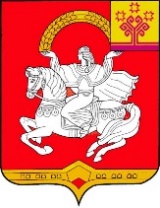 Чувашская  РеспубликаСобрание депутатов Яльчикскогомуниципального округаРЕШЕНИЕ« 21 » марта 2023 г. № 2/1-ссело ЯльчикиПрогнозируемые объемы Прогнозируемые объемы Прогнозируемые объемы Прогнозируемые объемы Прогнозируемые объемы поступлений доходов в бюджет Яльчикского муниципального округа Чувашской Республикина 2023 год и на плановый период 2024 и 2025 годовпоступлений доходов в бюджет Яльчикского муниципального округа Чувашской Республикина 2023 год и на плановый период 2024 и 2025 годовпоступлений доходов в бюджет Яльчикского муниципального округа Чувашской Республикина 2023 год и на плановый период 2024 и 2025 годовпоступлений доходов в бюджет Яльчикского муниципального округа Чувашской Республикина 2023 год и на плановый период 2024 и 2025 годовпоступлений доходов в бюджет Яльчикского муниципального округа Чувашской Республикина 2023 год и на плановый период 2024 и 2025 годов (рублей) (рублей) (рублей) (рублей) (рублей)Код бюджетной 
классификацииНаименование доходовСуммаСуммаСуммаКод бюджетной 
классификацииНаименование доходов2023 год2024 год2025 год123451 00 00000 00 0000 000НАЛОГОВЫЕ И НЕНАЛОГОВЫЕ ДОХОДЫ128 819 364,00126 118 300,00131 545 400,00в том числе:1 01 00000 00 0000 000НАЛОГИ НА ПРИБЫЛЬ, ДОХОДЫ69 450 300,0067 300 000,0071 600 000,001 01 02000 01 0000 110Налог на доходы физических лиц69 450 300,0067 300 000,0071 600 000,001 03 00000 00 0000 000НАЛОГИ НА ТОВАРЫ (РАБОТЫ, УСЛУГИ), РЕАЛИЗУЕМЫЕ НА ТЕРРИТОРИИ РОССИЙСКОЙ ФЕДЕРАЦИИ9 382 000,009 955 800,0010 470 900,001 03 02000 01 0000 110Акцизы по подакцизным товарам (продукции), производимым на территории Российской Федерации9 382 000,009 955 800,0010 470 900,001 05 00000 00 0000 000НАЛОГИ НА СОВОКУПНЫЙ ДОХОД17 998 800,0018 320 000,0018 920 000,00из них:1 05 01000 00 0000 110налог, взимаемый в связи с применением упрощенной системы налогообложения8 770 000,009 300 000,009 890 000,001 05 03000 01 0000 110единый сельскохозяйственный налог6 710 000,006 850 000,006 840 000,001 05 04000 02 0000 110налог, взимаемый в связи с применением патентной системы налогообложения2 518 800,002 170 000,002 190 000,001 06 00000 00 0000 000НАЛОГИ НА ИМУЩЕСТВО13 968 200,0013 310 000,0013 310 000,001 06 01000 14 0000 110Налог на имущество физических лиц4 891 800,004 485 000,004 485 000,001 06 04000 02 0000 110Транспортный налог1 946 000,001 925 000,001 925 000,001 06 06000 14 0000 110Земельный налог7 130 400,006 900 000,006 900 000,001 07 00000 00 0000 000НАЛОГИ, СБОРЫ И РЕГУЛЯРНЫЕ ПЛАТЕЖИ ЗА ПОЛЬЗОВАНИЕ ПРИРОДНЫМИ РЕСУРСАМИ2 100 000,002 100 000,002 100 000,001 07 01000 01 0000 110Налог на добычу полезных ископаемых2 100 000,002 100 000,002 100 000,001 08 00000 00 0000 000ГОСУДАРСТВЕННАЯ ПОШЛИНА1 764 200,001 560 000,001 560 000,001 11 00000 00 0000 000ДОХОДЫ ОТ ИСПОЛЬЗОВАНИЯ ИМУЩЕСТВА, НАХОДЯЩЕГОСЯ В ГОСУДАРСТВЕННОЙ И МУНИЦИПАЛЬНОЙ СОБСТВЕННОСТИ9 304 500,009 353 500,009 365 500,001 12 00000 00 0000 000ПЛАТЕЖИ ПРИ ПОЛЬЗОВАНИИ ПРИРОДНЫМИ РЕСУРСАМИ200 000,00200 000,00200 000,001 13 00000 00 0000 000ДОХОДЫ ОТ ОКАЗАНИЯ ПЛАТНЫХ УСЛУГ И КОМПЕНСАЦИИ ЗАТРАТ ГОСУДАРСТВА1 769 000,001 769 000,001 769 000,001 14 00000 00 0000 000ДОХОДЫ ОТ ПРОДАЖИ МАТЕРИАЛЬНЫХ И НЕМАТЕРИАЛЬНЫХ АКТИВОВ1 850 000,001 350 000,001 350 000,001 16 00000 00 0000 000ШТРАФЫ, САНКЦИИ, ВОЗМЕЩЕНИЕ УЩЕРБА900 000,00900 000,00900 000,001 17 00000 00 0000 000ПРОЧИЕ НЕНАЛОГОВЫЕ ДОХОДЫ132 364,000,000,002 00 00000 00 0000 000БЕЗВОЗМЕЗДНЫЕ ПОСТУПЛЕНИЯ414 755 126,27279 753 312,50268 359 549,032 02 00000 00 0000 000Безвозмездные поступления от других бюджетов бюджетной системы Российской Федерации414 745 836,60279 753 312,50268 359 549,032 02 10000 00 0000 150Дотации бюджетам бюджетной системы Российской Федерации60 190 600,0030 592 100,0028 850 900,002 02 15001 14 0000 150дотации бюджетам муниципальных округов на выравнивание бюджетной обеспеченности из бюджета субъекта Российской Федерации60 190 600,0030 592 100,0028 850 900,002 02 20000 00 0000 150Субсидии бюджетам бюджетной системы Российской Федерации (межбюджетные субсидии)146 212 986,0256 245 551,8351 308 399,192 02 30000 00 0000 150Субвенции бюджетам бюджетной системы Российской Федерации197 069 437,80181 662 120,74176 919 238,982 02 40000 00 0000 150Иные межбюджетные трансферты11 272 812,7811 253 539,9311 281 010,862 18 00000 00 0000 000Доходы бюджетов бюджетной системы Российской Федерации от возврата остатков субсидий, субвенций и иных межбюджетных трансфертов, имеющих целевое назначение, прошлых лет39 517,890,000,002 19 00000 00 0000 000Возврат остатков субсидий, субвенций и иных межбюджетных трансфертов, имеющих целевое назначение, прошлых лет-30 228,220,000,00Итого:543 574 490,27405 871 612,50399 904 949,03»; (рублей) (рублей) (рублей) (рублей) (рублей) (рублей) (рублей) (рублей)НаименованиеРазделПодразделЦелевая статья (муниципальные программы)Группа (группа и подгруппа) вида расходовСумма (увеличение, уменьшение(-))Сумма (увеличение, уменьшение(-))Сумма (увеличение, уменьшение(-))НаименованиеРазделПодразделЦелевая статья (муниципальные программы)Группа (группа и подгруппа) вида расходов2023 год2024 год2025 год12345678Всего98 924 508,82-4 701 887,50-8 282 950,97Общегосударственные вопросы011 000 156,07-11 971,0335 774,27Функционирование Правительства Российской Федерации, высших исполнительных органов государственной власти субъектов Российской Федерации, местных администраций0104-76 297,8723 028,9770 774,27Муниципальная программа "Развитие потенциала муниципального управления" 0104Ч500000000-76 297,8723 028,9770 774,27Обеспечение реализации муниципальной программы  "Развитие потенциала муниципального управления"0104Ч5Э0000000-76 297,8723 028,9770 774,27Основное мероприятие "Общепрограммные расходы"0104Ч5Э0100000-76 297,8723 028,9770 774,27Обеспечение функций муниципальных органов0104Ч5Э0100200-76 297,8723 028,9770 774,27Расходы на выплаты персоналу в целях обеспечения выполнения функций государственными (муниципальными) органами, казенными учреждениями, органами управления государственными внебюджетными фондами0104Ч5Э0100200100-563 589,680,000,00Расходы на выплаты персоналу государственных (муниципальных) органов0104Ч5Э0100200120-563 589,680,000,00Закупка товаров, работ и услуг для обеспечения государственных (муниципальных) нужд0104Ч5Э0100200200-101 297,8723 028,9770 774,27Иные закупки товаров, работ и услуг для обеспечения государственных (муниципальных) нужд0104Ч5Э0100200240-101 297,8723 028,9770 774,27Социальное обеспечение и иные выплаты населению0104Ч5Э0100200300563 589,680,000,00Социальные выплаты гражданам, кроме публичных нормативных социальных выплат0104Ч5Э0100200320563 589,680,000,00Иные бюджетные ассигнования0104Ч5Э010020080025 000,000,000,00Уплата налогов, сборов и иных платежей0104Ч5Э010020085025 000,000,000,00Резервные фонды0111-150 000,000,000,00Муниципальная программа "Управление общественными финансами и муниципальным долгом" 0111Ч400000000-150 000,000,000,00Подпрограмма "Совершенствование бюджетной политики и обеспечение сбалансированности бюджета" муниципальной программы "Управление общественными финансами и муниципальным долгом"0111Ч410000000-150 000,000,000,00Основное мероприятие "Развитие бюджетного планирования, формирование  бюджета  на очередной финансовый год и плановый период"0111Ч410100000-150 000,000,000,00Резервный фонд администрации муниципального образования Чувашской Республики0111Ч410173430-150 000,000,000,00Иные бюджетные ассигнования0111Ч410173430800-150 000,000,000,00Резервные средства0111Ч410173430870-150 000,000,000,00Другие общегосударственные вопросы01131 226 453,94-35 000,00-35 000,00Муниципальная программа "Развитие земельных и имущественных отношений"0113A400000000250 000,000,000,00Подпрограмма "Управление муниципальным имуществом" муниципальной программы "Развитие земельных и имущественных отношений"0113A410000000250 000,000,000,00Основное мероприятие "Создание условий для максимального вовлечения в хозяйственный оборот муниципального имущества, в том числе земельных участков"0113A410200000250 000,000,000,00Проведение землеустроительных (кадастровых) работ по земельным участкам, находящимся в собственности муниципального образования, и внесение сведений в кадастр недвижимости0113A410277590250 000,000,000,00Закупка товаров, работ и услуг для обеспечения государственных (муниципальных) нужд0113A410277590200250 000,000,000,00Иные закупки товаров, работ и услуг для обеспечения государственных (муниципальных) нужд0113A410277590240250 000,000,000,00Муниципальная программа "Развитие потенциала муниципального управления" 0113Ч500000000976 453,94-35 000,00-35 000,00Подпрограмма "Развитие муниципальной службы в Чувашской Республике" муниципальной программы "Развитие потенциала государственного управления"0113Ч530000000-35 000,00-35 000,00-35 000,00Основное мероприятие "Организация дополнительного профессионального развития муниципальных служащих в Чувашской Республике"0113Ч530200000-35 000,00-35 000,00-35 000,00Переподготовка и повышение квалификации кадров для муниципальной службы0113Ч530273710-35 000,00-35 000,00-35 000,00Расходы на выплаты персоналу в целях обеспечения выполнения функций государственными (муниципальными) органами, казенными учреждениями, органами управления государственными внебюджетными фондами0113Ч530273710100-5 000,00-5 000,00-5 000,00Расходы на выплаты персоналу государственных (муниципальных) органов0113Ч530273710120-5 000,00-5 000,00-5 000,00Закупка товаров, работ и услуг для обеспечения государственных (муниципальных) нужд0113Ч530273710200-30 000,00-30 000,00-30 000,00Иные закупки товаров, работ и услуг для обеспечения государственных (муниципальных) нужд0113Ч530273710240-30 000,00-30 000,00-30 000,00Обеспечение реализации муниципальной программы  "Развитие потенциала муниципального управления"0113Ч5Э00000001 011 453,940,000,00Основное мероприятие "Общепрограммные расходы"0113Ч5Э01000001 011 453,940,000,00Обеспечение деятельности (оказание услуг) муниципальных учреждений0113Ч5Э0100600961 453,940,000,00Расходы на выплаты персоналу в целях обеспечения выполнения функций государственными (муниципальными) органами, казенными учреждениями, органами управления государственными внебюджетными фондами0113Ч5Э0100600100711 453,940,000,00Расходы на выплаты персоналу казенных учреждений0113Ч5Э0100600110711 453,940,000,00Закупка товаров, работ и услуг для обеспечения государственных (муниципальных) нужд0113Ч5Э0100600200250 000,000,000,00Иные закупки товаров, работ и услуг для обеспечения государственных (муниципальных) нужд0113Ч5Э0100600240250 000,000,000,00Выполнение других обязательств муниципального образования Чувашской Республики0113Ч5Э017377050 000,000,000,00Закупка товаров, работ и услуг для обеспечения государственных (муниципальных) нужд0113Ч5Э0173770200-29 532,000,000,00Иные закупки товаров, работ и услуг для обеспечения государственных (муниципальных) нужд0113Ч5Э0173770240-29 532,000,000,00Иные бюджетные ассигнования0113Ч5Э017377080079 532,000,000,00Уплата налогов, сборов и иных платежей0113Ч5Э017377085079 532,000,000,00Национальная оборона020,000,000,00Мобилизационная и вневойсковая подготовка02030,000,000,00Муниципальная программа "Управление общественными финансами и муниципальным долгом" 0203Ч4000000000,000,000,00Подпрограмма "Совершенствование бюджетной политики и обеспечение сбалансированности бюджета" муниципальной программы "Управление общественными финансами и муниципальным долгом"0203Ч4100000000,000,000,00Основное мероприятие "Осуществление мер финансовой поддержки бюджетов муниципальных округов, городских округов, направленных на обеспечение их сбалансированности и повышение уровня бюджетной обеспеченности"0203Ч4104000000,000,000,00Осуществление первичного воинского учета на территориях, где отсутствуют военные комиссариаты, за счет субвенции, предоставляемой из федерального бюджета0203Ч4104511800,000,000,00Расходы на выплаты персоналу в целях обеспечения выполнения функций государственными (муниципальными) органами, казенными учреждениями, органами управления государственными внебюджетными фондами0203Ч410451180100-47 711,660,000,00Расходы на выплаты персоналу государственных (муниципальных) органов0203Ч410451180120-47 711,660,000,00Социальное обеспечение и иные выплаты населению0203Ч41045118030047 711,660,000,00Социальные выплаты гражданам, кроме публичных нормативных социальных выплат0203Ч41045118032047 711,660,000,00Национальная безопасность и правоохранительная деятельность032 706 433,060,000,00Органы юстиции0304-316 800,000,000,00Муниципальная программа "Развитие потенциала муниципального управления" 0304Ч500000000-316 800,000,000,00Подпрограмма "Совершенствование государственного управления в сфере юстиции" муниципальной программы  "Развитие потенциала муниципального управления"0304Ч540000000-316 800,000,000,00Основное мероприятие "Повышение качества и доступности государственных услуг в сфере государственной регистрации актов гражданского состояния, в том числе в электронном виде"0304Ч540200000-316 800,000,000,00Осуществление переданных органам государственной власти субъектов Российской Федерации в соответствии с пунктом 1 статьи 4 Федерального закона от 15 ноября 1997 года № 143-ФЗ "Об актах гражданского состояния" полномочий Российской Федерации на государственную регистрацию актов гражданского состояния  за счет субвенции, предоставляемой из федерального бюджета0304Ч540259300-316 800,000,000,00Расходы на выплаты персоналу в целях обеспечения выполнения функций государственными (муниципальными) органами, казенными учреждениями, органами управления государственными внебюджетными фондами0304Ч540259300100-383 915,000,000,00Расходы на выплаты персоналу государственных (муниципальных) органов0304Ч540259300120-383 915,000,000,00Закупка товаров, работ и услуг для обеспечения государственных (муниципальных) нужд0304Ч54025930020067 115,000,000,00Иные закупки товаров, работ и услуг для обеспечения государственных (муниципальных) нужд0304Ч54025930024067 115,000,000,00Защита населения и территории от чрезвычайных ситуаций природного и техногенного характера, пожарная безопасность03103 006 233,060,000,00Муниципальная программа "Комплексное развитие сельских территорий Чувашской Республики"0310A6000000002 661 132,800,000,00Подпрограмма "Создание и развитие инфраструктуры на сельских территориях" муниципальной программы "Комплексное развитие сельских территорий Чувашской Республики"0310A6200000002 661 132,800,000,00Основное мероприятие "Комплексное обустройство населенных пунктов, расположенных в сельской местности, объектами социальной и инженерной инфраструктуры, а также строительство и реконструкция автомобильных дорог"0310A6201000002 661 132,800,000,00Реализация инициативных проектов0310A6201765701 462 640,000,000,00Закупка товаров, работ и услуг для обеспечения государственных (муниципальных) нужд0310A6201765702001 462 640,000,000,00Иные закупки товаров, работ и услуг для обеспечения государственных (муниципальных) нужд0310A6201765702401 462 640,000,000,00Реализация инициативных проектов0310A6201S65701 198 492,800,000,00Закупка товаров, работ и услуг для обеспечения государственных (муниципальных) нужд0310A6201S65702001 198 492,800,000,00Иные закупки товаров, работ и услуг для обеспечения государственных (муниципальных) нужд0310A6201S65702401 198 492,800,000,00Муниципальная программа  "Повышение безопасности жизнедеятельности населения и территорий Чувашской Республики" 0310Ц800000000345 100,260,000,00Подпрограмма "Защита населения и территорий от чрезвычайных ситуаций природного и техногенного характера, обеспечение пожарной безопасности и безопасности населения на водных объектах на территории Чувашской Республики"  муниципальной программы "Повышение безопасности жизнедеятельности населения и территорий Чувашской Республики"0310Ц8100000001 105 000,000,000,00Основное мероприятие "Обеспечение деятельности муниципальных учреждений, реализующих на территории Чувашской Республики государственную политику в области пожарной безопасности"0310Ц810100000225 000,000,000,00Выполнение мероприятий по обеспечению пожарной безопасности на территории поселений и городских округов0310Ц810170940225 000,000,000,00Закупка товаров, работ и услуг для обеспечения государственных (муниципальных) нужд0310Ц810170940200225 000,000,000,00Иные закупки товаров, работ и услуг для обеспечения государственных (муниципальных) нужд0310Ц810170940240225 000,000,000,00Основное мероприятие "Развитие гражданской обороны, повышение уровня готовности территориальной подсистемы Чувашской Республики единой государственной системы предупреждения и ликвидации чрезвычайных ситуаций к оперативному реагированию на чрезвычайные ситуации, пожары и происшествия на водных объектах"0310Ц810400000880 000,000,000,00Предупреждение и ликвидация чрезвычайных ситуаций и последствий стихийных бедствий0310Ц810475960880 000,000,000,00Закупка товаров, работ и услуг для обеспечения государственных (муниципальных) нужд0310Ц810475960200880 000,000,000,00Иные закупки товаров, работ и услуг для обеспечения государственных (муниципальных) нужд0310Ц810475960240880 000,000,000,00Подпрограмма "Построение (развитие) аппаратно-программного комплекса "Безопасный город" на территории Чувашской Республики" муниципальной программы "Повышение безопасности жизнедеятельности населения и территорий Чувашской Республики"0310Ц850000000-759 899,740,000,00Основное мероприятие "Обеспечение управления оперативной обстановкой в муниципальном образовании"0310Ц850500000-759 899,740,000,00Содержание и развитие единой дежурно-диспетчерской службы (ЕДДС)0310Ц850576320-759 899,740,000,00Расходы на выплаты персоналу в целях обеспечения выполнения функций государственными (муниципальными) органами, казенными учреждениями, органами управления государственными внебюджетными фондами0310Ц85057632010084 498,500,000,00Расходы на выплаты персоналу казенных учреждений0310Ц85057632011084 498,500,000,00Закупка товаров, работ и услуг для обеспечения государственных (муниципальных) нужд0310Ц850576320200-880 000,000,000,00Иные закупки товаров, работ и услуг для обеспечения государственных (муниципальных) нужд0310Ц850576320240-880 000,000,000,00Социальное обеспечение и иные выплаты населению0310Ц85057632030035 601,760,000,00Социальные выплаты гражданам, кроме публичных нормативных социальных выплат0310Ц85057632032035 601,760,000,00Другие вопросы в области национальной безопасности и правоохранительной деятельности031417 000,000,000,00Муниципальная программа "Обеспечение общественного порядка и противодействие преступности"0314A30000000014 000,000,000,00Подпрограмма "Профилактика правонарушений" муниципальная программы "Обеспечение общественного порядка и противодействие преступности"0314A3100000008 000,000,000,00Основное мероприятие "Дальнейшее развитие многоуровневой системы профилактики правонарушений"0314A3101000003 000,000,000,00Материальное стимулирование деятельности народных дружинников0314A3101703803 000,000,000,00Социальное обеспечение и иные выплаты населению0314A3101703803003 000,000,000,00Иные выплаты населению0314A3101703803603 000,000,000,00Основное мероприятие "Профилактика и предупреждение рецидивной преступности, ресоциализация и адаптация лиц, освободившихся из мест лишения свободы, и лиц, осужденных к уголовным наказаниям, не связанным с лишением свободы"0314A3102000001 000,000,000,00Реализация мероприятий, направленных на предупреждение рецидивной преступности, ресоциализацию и адаптацию лиц, освободившихся из мест лишения свободы0314A3102725501 000,000,000,00Закупка товаров, работ и услуг для обеспечения государственных (муниципальных) нужд0314A3102725502001 000,000,000,00Иные закупки товаров, работ и услуг для обеспечения государственных (муниципальных) нужд0314A3102725502401 000,000,000,00Основное мероприятие "Профилактика и предупреждение бытовой преступности, а также преступлений, совершенных в состоянии алкогольного опьянения"0314A3103000001 000,000,000,00Реализация мероприятий, направленных на профилактику и предупреждение бытовой преступности, а также преступлений, совершенных в состоянии алкогольного и наркотического опьянения0314A3103762801 000,000,000,00Закупка товаров, работ и услуг для обеспечения государственных (муниципальных) нужд0314A3103762802001 000,000,000,00Иные закупки товаров, работ и услуг для обеспечения государственных (муниципальных) нужд0314A3103762802401 000,000,000,00Основное мероприятие "Информационно-методическое обеспечение профилактики правонарушений и повышение уровня правовой культуры населения"0314A3106000003 000,000,000,00Обеспечение создания и размещения в средствах массовой информации информационных материалов, направленных на предупреждение отдельных видов преступлений, социальной рекламы0314A3106725603 000,000,000,00Закупка товаров, работ и услуг для обеспечения государственных (муниципальных) нужд0314A3106725602003 000,000,000,00Иные закупки товаров, работ и услуг для обеспечения государственных (муниципальных) нужд0314A3106725602403 000,000,000,00Подпрограмма "Профилактика незаконного потребления наркотических средств и психотропных веществ, наркомании в Чувашской Республике" муниципальной программы "Обеспечение общественного порядка и противодействие преступности"0314A3200000003 000,000,000,00Основное мероприятие "Совершенствование системы мер по сокращению предложения наркотиков"0314A3201000003 000,000,000,00Комплексные меры противодействия злоупотреблению наркотическими средствами и их незаконному обороту в Чувашской Республике0314A3201726303 000,000,000,00Закупка товаров, работ и услуг для обеспечения государственных (муниципальных) нужд0314A3201726302003 000,000,000,00Иные закупки товаров, работ и услуг для обеспечения государственных (муниципальных) нужд0314A3201726302403 000,000,000,00Подпрограмма "Предупреждение детской беспризорности, безнадзорности и правонарушений несовершеннолетних" муниципальной программы "Обеспечение общественного порядка и противодействие преступности"0314A3300000003 000,000,000,00Основное мероприятие "Предупреждение безнадзорности, беспризорности, правонарушений и антиобщественных действий несовершеннолетних, выявление и устранение причин и условий, способствующих развитию этих негативных явлений"0314A3301000003 000,000,000,00Мероприятия, направленные на снижение количества преступлений, совершаемых несовершеннолетними гражданами0314A3301799303 000,000,000,00Закупка товаров, работ и услуг для обеспечения государственных (муниципальных) нужд0314A3301799302003 000,000,000,00Иные закупки товаров, работ и услуг для обеспечения государственных (муниципальных) нужд0314A3301799302403 000,000,000,00Муниципальная программа  "Повышение безопасности жизнедеятельности населения и территорий Чувашской Республики" 0314Ц8000000003 000,000,000,00Подпрограмма "Профилактика терроризма и экстремистской деятельности в Чувашской Республике" муниципальной программы "Повышение безопасности жизнедеятельности населения и территорий Чувашской Республики"0314Ц8300000003 000,000,000,00Основное мероприятие "Информационная работа по профилактике терроризма и экстремистской деятельности"0314Ц830400000-10 000,00-10 000,00-10 000,00Приобретение (изготовление) информационных материалов0314Ц830476030-10 000,00-10 000,00-10 000,00Закупка товаров, работ и услуг для обеспечения государственных (муниципальных) нужд0314Ц830476030200-10 000,00-10 000,00-10 000,00Иные закупки товаров, работ и услуг для обеспечения государственных (муниципальных) нужд0314Ц830476030240-10 000,00-10 000,00-10 000,00Основное мероприятие "Мероприятия по профилактике и соблюдению правопорядка на улицах и в других общественных местах"0314Ц83050000013 000,0010 000,0010 000,00Осуществление мер по противодействию терроризму в муниципальном образовании0314Ц83057436013 000,0010 000,0010 000,00Закупка товаров, работ и услуг для обеспечения государственных (муниципальных) нужд0314Ц83057436020013 000,0010 000,0010 000,00Иные закупки товаров, работ и услуг для обеспечения государственных (муниципальных) нужд0314Ц83057436024013 000,0010 000,0010 000,00Национальная экономика0435 640 280,26-2 272 709,73-2 427 966,90Общеэкономические вопросы0401100 000,000,000,00Муниципальная программа "Содействие занятости населения"0401Ц600000000100 000,000,000,00Подпрограмма "Активная политика занятости населения и социальная поддержка безработных граждан" муниципальной программы "Содействие занятости населения"0401Ц610000000100 000,000,000,00Основное мероприятие "Мероприятия в области содействия занятости населения "0401Ц610100000100 000,000,000,00Организация временного трудоустройства несовершеннолетних граждан в возрасте от 14 до 18 лет в свободное от учебы время0401Ц610172260100 000,000,000,00Предоставление субсидий  бюджетным, автономным учреждениям и иным некоммерческим организациям0401Ц610172260600100 000,000,000,00Субсидии бюджетным учреждениям0401Ц610172260610100 000,000,000,00Сельское хозяйство и рыболовство0405-121 549,97-2 272 709,73-2 427 966,90Муниципальная программа  "Развитие сельского хозяйства и регулирование рынка сельскохозяйственной продукции, сырья и продовольствия" 0405Ц900000000-121 549,97-2 272 709,73-2 427 966,90Подпрограмма "Развитие мелиорации земель сельскохозяйственного назначения Чувашской Республики"  муниципальной программы "Развитие сельского хозяйства и регулирование рынка сельскохозяйственной продукции, сырья и продовольствия Чувашской  Республики0405Ц9Б0000000-121 548,69-2 272 707,39-2 427 966,90Основное мероприятие "Подготовка проектов межевания земельных участков и проведение кадастровых работ"0405Ц9Б0300000-121 548,69-2 272 707,39-2 427 966,90Субсидии на подготовку проектов межевания земельных участков и на проведение кадастровых работ0405Ц9Б03L5990-121 548,69-2 272 707,39-2 427 966,90Закупка товаров, работ и услуг для обеспечения государственных (муниципальных) нужд0405Ц9Б03L5990200-121 548,69-2 272 707,39-2 427 966,90Иные закупки товаров, работ и услуг для обеспечения государственных (муниципальных) нужд0405Ц9Б03L5990240-121 548,69-2 272 707,39-2 427 966,90Подпрограмма "Развитие отраслей агропромышленного комплекса" муниципальной программы "Развитие сельского хозяйства и регулирование рынка сельскохозяйственной продукции, сырья и продовольствия Чувашской Республики"0405Ц9И0000000-1,28-2,340,00Основное мероприятие "Борьба с распространением борщевика Сосновского"0405Ц9И0900000-1,28-2,340,00Реализация комплекса мероприятий по борьбе с распространением борщевика Сосновского на территории Чувашской Республики0405Ц9И09S6810-1,28-2,340,00Закупка товаров, работ и услуг для обеспечения государственных (муниципальных) нужд0405Ц9И09S6810200-1,28-2,340,00Иные закупки товаров, работ и услуг для обеспечения государственных (муниципальных) нужд0405Ц9И09S6810240-1,28-2,340,00Дорожное хозяйство (дорожные фонды)040934 633 860,000,000,00Муниципальная программа "Комплексное развитие сельских территорий Чувашской Республики"0409A60000000024 783 746,000,000,00Подпрограмма "Создание и развитие инфраструктуры на сельских территориях" муниципальной программы "Комплексное развитие сельских территорий Чувашской Республики"0409A62000000024 783 746,000,000,00Основное мероприятие "Комплексное обустройство населенных пунктов, расположенных в сельской местности, объектами социальной и инженерной инфраструктуры, а также строительство и реконструкция автомобильных дорог"0409A62010000024 783 746,000,000,00Реализация инициативных проектов0409A6201S657024 783 746,000,000,00Закупка товаров, работ и услуг для обеспечения государственных (муниципальных) нужд0409A6201S657020024 783 746,000,000,00Иные закупки товаров, работ и услуг для обеспечения государственных (муниципальных) нужд0409A6201S657024024 783 746,000,000,00Муниципальная программа "Развитие транспортной системы"0409Ч2000000009 850 114,000,000,00Подпрограмма "Безопасные и качественные автомобильные дороги" муниципальной программы   "Развитие транспортной системы"0409Ч2100000009 850 114,000,000,00Основное мероприятие "Мероприятия, реализуемые с привлечением межбюджетных трансфертов бюджетам другого уровня"0409Ч2103000009 850 114,000,000,00Капитальный ремонт и ремонт автомобильных дорог общего пользования местного значения вне границ населенных пунктов в границах муниципального района или муниципального округа0409Ч210374181-1 447 976,00-446 374,80-446 374,80Закупка товаров, работ и услуг для обеспечения государственных (муниципальных) нужд0409Ч210374181200-1 447 976,00-446 374,80-446 374,80Иные закупки товаров, работ и услуг для обеспечения государственных (муниципальных) нужд0409Ч210374181240-1 447 976,00-446 374,80-446 374,80Содержание автомобильных дорог общего пользования местного значения в границах населенных пунктов0409Ч2103741921 000 000,000,000,00Закупка товаров, работ и услуг для обеспечения государственных (муниципальных) нужд0409Ч2103741922001 000 000,000,000,00Иные закупки товаров, работ и услуг для обеспечения государственных (муниципальных) нужд0409Ч2103741922401 000 000,000,000,00Капитальный ремонт и ремонт автомобильных дорог общего пользования местного значения вне границ населенных пунктов в границах муниципального округа0409Ч2103S418110 059 668,00209 554,00209 554,00Закупка товаров, работ и услуг для обеспечения государственных (муниципальных) нужд0409Ч2103S418120010 059 668,00209 554,00209 554,00Иные закупки товаров, работ и услуг для обеспечения государственных (муниципальных) нужд0409Ч2103S418124010 059 668,00209 554,00209 554,00Содержание автомобильных дорог общего пользования местного значения вне границ населенных пунктов в границах муниципального округа0409Ч2103S4182145 386,00145 386,00145 386,00Закупка товаров, работ и услуг для обеспечения государственных (муниципальных) нужд0409Ч2103S4182200145 386,00145 386,00145 386,00Иные закупки товаров, работ и услуг для обеспечения государственных (муниципальных) нужд0409Ч2103S4182240145 386,00145 386,00145 386,00Капитальный ремонт и ремонт автомобильных дорог общего пользования местного значения в границах населенных пунктов0409Ч2103S419155 610,6055 610,6055 610,60Закупка товаров, работ и услуг для обеспечения государственных (муниципальных) нужд0409Ч2103S419120055 610,6055 610,6055 610,60Иные закупки товаров, работ и услуг для обеспечения государственных (муниципальных) нужд0409Ч2103S419124055 610,6055 610,6055 610,60Содержание автомобильных дорог общего пользования местного значения в границах населенных пунктов0409Ч2103S419232 628,0032 628,0032 628,00Закупка товаров, работ и услуг для обеспечения государственных (муниципальных) нужд0409Ч2103S419220032 628,0032 628,0032 628,00Иные закупки товаров, работ и услуг для обеспечения государственных (муниципальных) нужд0409Ч2103S419224032 628,0032 628,0032 628,00Капитальный ремонт и ремонт дворовых территорий многоквартирных домов, проездов к дворовым территориям многоквартирных домов населенных пунктов0409Ч2103S42104 797,403 196,203 196,20Закупка товаров, работ и услуг для обеспечения государственных (муниципальных) нужд0409Ч2103S42102004 797,403 196,203 196,20Иные закупки товаров, работ и услуг для обеспечения государственных (муниципальных) нужд0409Ч2103S42102404 797,403 196,203 196,20Другие вопросы в области национальной экономики04121 027 970,230,000,00Муниципальная программа "Развитие земельных и имущественных отношений"0412A40000000050 000,000,000,00Подпрограмма "Управление муниципальным имуществом" муниципальной программы "Развитие земельных и имущественных отношений"0412A41000000050 000,000,000,00Основное мероприятие "Создание условий для максимального вовлечения в хозяйственный оборот муниципального имущества, в том числе земельных участков"0412A41020000050 000,000,000,00Формирование земельных участков, предназначенных для предоставления многодетным семьям в собственность бесплатно0412A41027479050 000,000,000,00Закупка товаров, работ и услуг для обеспечения государственных (муниципальных) нужд0412A41027479020050 000,000,000,00Иные закупки товаров, работ и услуг для обеспечения государственных (муниципальных) нужд0412A41027479024050 000,000,000,00Муниципальная  программа "Развитие строительного комплекса и архитектуры"0412Ч900000000977 970,230,000,00Подпрограмма "Градостроительная деятельность" муниципальной программы "Развитие строительного комплекса и архитектуры"0412Ч910000000977 970,230,000,00Основное мероприятие "Устойчивое развитие территорий Чувашской Республики, в том числе городских округов, сельских и городских поселений, посредством территориального планирования, градостроительного зонирования, планировки территории, архитектурно-строительного проектирования"0412Ч910400000977 970,230,000,00Разработка генеральных планов муниципальных образований Чувашской Республики0412Ч9104S2390-36,170,000,00Закупка товаров, работ и услуг для обеспечения государственных (муниципальных) нужд0412Ч9104S2390200-36,170,000,00Иные закупки товаров, работ и услуг для обеспечения государственных (муниципальных) нужд0412Ч9104S2390240-36,170,000,00субсидии на разработку правил землепользования и застройки муниципальных образований0412Ч9104S3730978 006,400,000,00Закупка товаров, работ и услуг для обеспечения государственных (муниципальных) нужд0412Ч9104S3730200978 006,400,000,00Иные закупки товаров, работ и услуг для обеспечения государственных (муниципальных) нужд0412Ч9104S3730240978 006,400,000,00Жилищно-коммунальное хозяйство053 473 594,95-2 043 079,49-5 584 560,00Жилищное хозяйство050170 000,000,000,00Муниципальная программа "Модернизация и развитие сферы жилищно-коммунального хозяйства"0501A10000000070 000,000,000,00Подпрограмма "Модернизация коммунальной инфраструктуры на территории Чувашской Республики" муниципальной программы  "Модернизация и развитие сферы жилищно-коммунального хозяйства"0501A11000000070 000,000,000,00Основное мероприятие "Улучшение потребительских и эксплуатационных характеристик жилищного фонда, обеспечивающих гражданам безопасные и комфортное условия проживания"0501A11030000070 000,000,000,00Осуществление функций по использованию муниципального жилищного фонда, содержание муниципального жилищного фонда, в том числе муниципальных нежилых помещений, не обремененных договорными обязательствами0501A11037295070 000,000,000,00Закупка товаров, работ и услуг для обеспечения государственных (муниципальных) нужд0501A11037295020070 000,000,000,00Иные закупки товаров, работ и услуг для обеспечения государственных (муниципальных) нужд0501A11037295024070 000,000,000,00Коммунальное хозяйство05027 000 405,260,000,00Муниципальная программа "Модернизация и развитие сферы жилищно-коммунального хозяйства"0502A1000000002 422 152,260,000,00Подпрограмма "Развитие систем коммунальной инфраструктуры и объектов, используемых для очистки сточных вод" муниципальной программы "Модернизация и развитие сферы жилищно-коммунального хозяйства"0502A1200000002 420 152,260,000,00Основное мероприятие "Развитие систем водоснабжения муниципальных образований"0502A1201000002 420 152,260,000,00Капитальный ремонт источников водоснабжения (водонапорных башен и водозаборных скважин) в населенных пунктах0502A12017A01045,860,000,00Закупка товаров, работ и услуг для обеспечения государственных (муниципальных) нужд0502A12017A01020045,860,000,00Иные закупки товаров, работ и услуг для обеспечения государственных (муниципальных) нужд0502A12017A01024045,860,000,00Капитальный ремонт источников водоснабжения (водонапорных башен и водозаборных скважин) в населенных пунктах0502A1201SA0102 420 106,400,000,00Закупка товаров, работ и услуг для обеспечения государственных (муниципальных) нужд0502A1201SA0102002 420 106,400,000,00Иные закупки товаров, работ и услуг для обеспечения государственных (муниципальных) нужд0502A1201SA0102402 420 106,400,000,00Подпрограмма "Строительство и реконструкция (модернизация) объектов питьевого водоснабжения и водоподготовки с учетом оценки качества и безопасности питьевой воды" муниципальной программы "Модернизация и развитие сферы жилищно-коммунального хозяйства"0502A1300000002 000,000,000,00Основное мероприятие "Развитие систем водоснабжения муниципальных образований"0502A1301000002 000,000,000,00Капитальный и текущий ремонт объектов водоснабжения (водозаборных сооружений, водопроводов и др.) муниципальных образований0502A1301730902 000,000,000,00Закупка товаров, работ и услуг для обеспечения государственных (муниципальных) нужд0502A1301730902002 000,000,000,00Иные закупки товаров, работ и услуг для обеспечения государственных (муниципальных) нужд0502A1301730902402 000,000,000,00Муниципальная программа "Комплексное развитие сельских территорий Чувашской Республики"0502A6000000004 578 253,000,000,00Подпрограмма "Создание и развитие инфраструктуры на сельских территориях" муниципальной программы "Комплексное развитие сельских территорий Чувашской Республики"0502A6200000004 578 253,000,000,00Основное мероприятие "Комплексное обустройство населенных пунктов, расположенных в сельской местности, объектами социальной и инженерной инфраструктуры, а также строительство и реконструкция автомобильных дорог"0502A6201000004 578 253,000,000,00Реализация инициативных проектов0502A6201S65704 578 253,000,000,00Закупка товаров, работ и услуг для обеспечения государственных (муниципальных) нужд0502A6201S65702004 578 253,000,000,00Иные закупки товаров, работ и услуг для обеспечения государственных (муниципальных) нужд0502A6201S65702404 578 253,000,000,00Благоустройство0503-7 838 990,31-2 043 079,49-5 584 560,00Муниципальная  программа "Формирование современной городской среды на территории Чувашской Республики"0503A500000000-12 490 133,11-2 043 020,91-5 584 560,00Подпрограмма "Благоустройство дворовых и общественных территорий" муниципальной программы "Формирование современной городской среды на территории Чувашской Республики"0503A510000000-12 490 133,11-2 043 020,91-5 584 560,00Основное мероприятие "Содействие благоустройству населенных пунктов Чувашской Республики"0503A510200000-12 490 168,37-2 043 037,92-1 843 260,00Реализация мероприятий по благоустройству территории0503A510277420-82 000,00-2 043 037,92-1 843 260,00Закупка товаров, работ и услуг для обеспечения государственных (муниципальных) нужд0503A510277420200-82 000,00-2 043 037,92-1 843 260,00Иные закупки товаров, работ и услуг для обеспечения государственных (муниципальных) нужд0503A510277420240-82 000,00-2 043 037,92-1 843 260,00Реализация мероприятий по благоустройству дворовых территорий и тротуаров0503A5102S2710-12 408 168,370,000,00Закупка товаров, работ и услуг для обеспечения государственных (муниципальных) нужд0503A5102S2710200-12 408 168,370,000,00Иные закупки товаров, работ и услуг для обеспечения государственных (муниципальных) нужд0503A5102S2710240-12 408 168,370,000,00Основное мероприятие "Реализация мероприятий регионального проекта "Формирование комфортной городской среды"0503A51F20000035,2617,01-3 741 300,00Реализация программ формирования современной городской среды0503A51F25555035,2617,01-3 741 300,00Закупка товаров, работ и услуг для обеспечения государственных (муниципальных) нужд0503A51F25555020035,2617,01-3 741 300,00Иные закупки товаров, работ и услуг для обеспечения государственных (муниципальных) нужд0503A51F25555024035,2617,01-3 741 300,00Муниципальная программа "Комплексное развитие сельских территорий Чувашской Республики"0503A6000000004 651 142,800,000,00Подпрограмма "Создание и развитие инфраструктуры на сельских территориях" муниципальной программы "Комплексное развитие сельских территорий Чувашской Республики"0503A6200000004 651 142,800,000,00Основное мероприятие "Комплексное обустройство населенных пунктов, расположенных в сельской местности, объектами социальной и инженерной инфраструктуры, а также строительство и реконструкция автомобильных дорог"0503A6201000004 651 142,800,000,00Реализация инициативных проектов0503A620176570623 796,800,000,00Закупка товаров, работ и услуг для обеспечения государственных (муниципальных) нужд0503A620176570200623 796,800,000,00Иные закупки товаров, работ и услуг для обеспечения государственных (муниципальных) нужд0503A620176570240623 796,800,000,00Обустройство объектами инженерной инфраструктуры и благоустройство площадок, расположенных на сельских территориях, под компактную жилищную застройку0503A6201L576В-4 282 000,000,000,00Капитальные вложения в объекты государственной (муниципальной) собственности0503A6201L576В400-4 282 000,000,000,00Бюджетные инвестиции0503A6201L576В410-4 282 000,000,000,00Реализация инициативных проектов0503A6201S65708 309 346,000,000,00Закупка товаров, работ и услуг для обеспечения государственных (муниципальных) нужд0503A6201S65702008 309 346,000,000,00Иные закупки товаров, работ и услуг для обеспечения государственных (муниципальных) нужд0503A6201S65702408 309 346,000,000,00Муниципальная программа  "Развитие культуры и туризма"0503Ц4000000000,00-58,580,00Подпрограмма "Развитие культуры" муниципальной программы   "Развитие культуры и туризма"0503Ц4100000000,00-58,580,00Основное мероприятие "Развитие муниципальных учреждений культуры"0503Ц4115000000,00-58,580,00Обустройство и восстановление воинских захоронений0503Ц4115L29900,00-58,580,00Закупка товаров, работ и услуг для обеспечения государственных (муниципальных) нужд0503Ц4115L29902000,00-58,580,00Иные закупки товаров, работ и услуг для обеспечения государственных (муниципальных) нужд0503Ц4115L29902400,00-58,580,00Другие вопросы в области жилищно-коммунального хозяйства05054 242 180,000,000,00Муниципальная программа "Комплексное развитие сельских территорий Чувашской Республики"0505A6000000004 242 180,000,000,00Подпрограмма "Создание и развитие инфраструктуры на сельских территориях" муниципальной программы "Комплексное развитие сельских территорий Чувашской Республики"0505A6200000004 242 180,000,000,00Основное мероприятие "Комплексное обустройство населенных пунктов, расположенных в сельской местности, объектами социальной и инженерной инфраструктуры, а также строительство и реконструкция автомобильных дорог"0505A6201000004 242 180,000,000,00Обустройство объектами инженерной инфраструктуры и благоустройство площадок, расположенных на сельских территориях, под компактную жилищную застройку0505A6201L576В4 242 180,000,000,00Капитальные вложения в объекты государственной (муниципальной) собственности0505A6201L576В4004 242 180,000,000,00Бюджетные инвестиции0505A6201L576В4104 242 180,000,000,00Охрана окружающей среды06-894 800,000,000,00Другие вопросы в области охраны окружающей среды0605-894 800,000,000,00Муниципальная программа  "Развитие потенциала природно-сырьевых ресурсов и повышение экологической безопасности"0605Ч300000000-894 800,000,000,00Подпрограмма "Обращение с отходами, в том числе с твердыми коммунальными отходами, на территории Чувашской Республики" муниципальной программы "Развитие потенциала природно-сырьевых ресурсов и обеспечение экологической безопасности"0605Ч360000000-894 800,000,000,00Основное мероприятие "Реализация мероприятий регионального проекта "Комплексная система обращения с твердыми коммунальными отходами"0605Ч36G200000-894 800,000,000,00Государственная поддержка закупки контейнеров для раздельного накопления твердых коммунальных отходов0605Ч36G252690-894 800,000,000,00Закупка товаров, работ и услуг для обеспечения государственных (муниципальных) нужд0605Ч36G252690200-894 800,000,000,00Иные закупки товаров, работ и услуг для обеспечения государственных (муниципальных) нужд0605Ч36G252690240-894 800,000,000,00Образование0741 641 636,86-500 214,07-472 806,14Дошкольное образование07012 768 900,000,000,00Муниципальная программа "Развитие образования" 0701Ц7000000002 380 100,000,000,00Подпрограмма "Муниципальная поддержка развития образования" муниципальной программы  "Развитие образования"0701Ц7100000002 380 100,000,000,00Основное мероприятие "Финансовое обеспечение получения дошкольного образования, начального общего, основного общего,  и  среднего  профессионального  образования, среднего общего образования"0701Ц7102000002 380 100,000,000,00Осуществление государственных полномочий Чувашской Республики по обеспечению государственных гарантий реализации прав на получение общедоступного и бесплатного дошкольного образования в муниципальных дошкольных образовательных организациях0701Ц7102120002 380 100,000,000,00Предоставление субсидий  бюджетным, автономным учреждениям и иным некоммерческим организациям0701Ц7102120006002 380 100,000,000,00Субсидии бюджетным учреждениям0701Ц7102120006102 380 100,000,000,00Муниципальная программа "Управление общественными финансами и муниципальным долгом" 0701Ч400000000388 800,000,000,00Подпрограмма "Совершенствование бюджетной политики и обеспечение сбалансированности бюджета" муниципальной программы "Управление общественными финансами и муниципальным долгом"0701Ч410000000388 800,000,000,00Основное мероприятие "Осуществление мер финансовой поддержки бюджетов муниципальных округов, городских округов, направленных на обеспечение их сбалансированности и повышение уровня бюджетной обеспеченности"0701Ч410400000388 800,000,000,00Реализация вопросов местного значения в сфере образования, культуры и физической культуры и спорта0701Ч4104SA720388 800,000,000,00Предоставление субсидий  бюджетным, автономным учреждениям и иным некоммерческим организациям0701Ч4104SA720600388 800,000,000,00Субсидии бюджетным учреждениям0701Ч4104SA720610388 800,000,000,00Общее образование070235 025 829,94-535 167,07-575 159,14Муниципальная программа "Развитие образования" 0702Ц70000000030 935 037,85-535 167,07-575 159,14Подпрограмма "Муниципальная поддержка развития образования" муниципальной программы  "Развитие образования"0702Ц71000000029 583 425,07-1 867 507,00-1 934 970,00Основное мероприятие "Обеспечение деятельности организаций в сфере образования"0702Ц710100000-212 152,93240 245,00240 245,00Обеспечение деятельности муниципальных общеобразовательных организаций0702Ц710170550-212 152,93240 245,00240 245,00Предоставление субсидий  бюджетным, автономным учреждениям и иным некоммерческим организациям0702Ц710170550600-212 152,93240 245,00240 245,00Субсидии бюджетным учреждениям0702Ц710170550610-212 152,93240 245,00240 245,00Основное мероприятие "Финансовое обеспечение получения дошкольного образования, начального общего, основного общего,  и  среднего  профессионального  образования, среднего общего образования"0702Ц71020000050 400,00137 200,00137 200,00Осуществление государственных полномочий Чувашской Республики по обеспечению государственных гарантий реализации прав на получение общедоступного и бесплатного дошкольного, начального общего, основного общего, среднего общего образования в муниципальных общеобразовательных организациях, обеспечение дополнительного образования детей муниципальных общеобразовательных организациях0702Ц71021201050 400,00137 200,00137 200,00Предоставление субсидий  бюджетным, автономным учреждениям и иным некоммерческим организациям0702Ц71021201060050 400,00137 200,00137 200,00Субсидии бюджетным учреждениям0702Ц71021201061050 400,00137 200,00137 200,00Основное мероприятие "Проведение обязательных периодических медицинских осмотров работников государственных (муниципальных) образовательных организаций Чувашской Республики"0702Ц7110000003 300,000,000,00Проведение обязательных периодических медицинских осмотров работников муниципальных образовательных организаций Чувашской Республики0702Ц7110718803 300,000,000,00Предоставление субсидий  бюджетным, автономным учреждениям и иным некоммерческим организациям0702Ц7110718806003 300,000,000,00Субсидии бюджетным учреждениям0702Ц7110718806103 300,000,000,00Основное мероприятие "Меры социальной поддержки"0702Ц711400000-2 146 952,00-2 244 952,00-2 312 415,00Обеспечение бесплатным двухразовым питанием обучающихся общеобразовательных организаций, находящихся на территории Чувашской Республики, осваивающих образовательные программы начального общего, основного общего и среднего общего образования, являющихся членами семей лиц, призванными на военную службу по мобилизации в Вооруженные Силы Российской Федерации, а также лиц, принимающих (принимавших) участие в специальной военной операции0702Ц71142029П157 400,00157 400,00157 400,00Предоставление субсидий  бюджетным, автономным учреждениям и иным некоммерческим организациям0702Ц71142029П600157 400,00157 400,00157 400,00Субсидии бюджетным учреждениям0702Ц71142029П610157 400,00157 400,00157 400,00Организация льготного питания для отдельных категорий учащихся в муниципальных общеобразовательных организациях0702Ц71147454098 000,000,000,00Предоставление субсидий  бюджетным, автономным учреждениям и иным некоммерческим организациям0702Ц71147454060098 000,000,000,00Субсидии бюджетным учреждениям0702Ц71147454061098 000,000,000,00Организация бесплатного горячего питания обучающихся, получающих начальное общее образование в государственных и муниципальных образовательных организациях0702Ц7114L304092,0092,00-67 371,00Предоставление субсидий  бюджетным, автономным учреждениям и иным некоммерческим организациям0702Ц7114L304060092,0092,00-67 371,00Субсидии бюджетным учреждениям0702Ц7114L304061092,0092,00-67 371,00Дополнительное финансовое обеспечение мероприятий по организации бесплатного горячего питания детей из многодетных малоимущих семей, обучающихся по образовательным программам основного общего и среднего общего образования в муниципальных образовательных организациях0702Ц7114S1560-2 402 444,00-2 402 444,00-2 402 444,00Предоставление субсидий  бюджетным, автономным учреждениям и иным некоммерческим организациям0702Ц7114S1560600-2 402 444,00-2 402 444,00-2 402 444,00Субсидии бюджетным учреждениям0702Ц7114S1560610-2 402 444,00-2 402 444,00-2 402 444,00Основное мероприятие "Капитальный ремонт объектов образования"0702Ц7115000001 500 000,000,000,00 Капитальный (текущий) ремонт объектов муниципальных образовательных организаций0702Ц7115720701 500 000,000,000,00Предоставление субсидий  бюджетным, автономным учреждениям и иным некоммерческим организациям0702Ц7115720706001 500 000,000,000,00Субсидии бюджетным учреждениям0702Ц7115720706101 500 000,000,000,00Основное мероприятие "Модернизация инфраструктуры муниципальных образовательных организаций"0702Ц71300000030 388 830,000,000,00Укрепление материально-технической базы муниципальных образовательных организаций (в части завершения капитального ремонта зданий и благоустройства территории муниципальных общеобразовательных организаций в рамках модернизации инфраструктуры)0702Ц7130S270030 388 830,000,000,00Предоставление субсидий  бюджетным, автономным учреждениям и иным некоммерческим организациям0702Ц7130S270060030 388 830,000,000,00Субсидии бюджетным учреждениям0702Ц7130S270061030 388 830,000,000,00Подпрограмма "Патриотическое воспитание и допризывная подготовка молодежи Чувашской Республики" муниципальной программы "Развитие образования"0702Ц7600000001 351 612,781 332 339,931 359 810,86Основное мероприятие "Реализация отдельных мероприятий регионального проекта "Патриотическое воспитание граждан Российской Федерации"0702Ц76EВ000001 351 612,781 332 339,931 359 810,86Проведение мероприятий по обеспечению деятельности советников директора по воспитанию и взаимодействию с детскими общественными объединениями в общеобразовательных организациях0702Ц76EВ517901 351 612,781 332 339,931 359 810,86Предоставление субсидий  бюджетным, автономным учреждениям и иным некоммерческим организациям0702Ц76EВ517906001 351 612,781 332 339,931 359 810,86Субсидии бюджетным учреждениям0702Ц76EВ517906101 351 612,781 332 339,931 359 810,86Муниципальная программа  "Повышение безопасности жизнедеятельности населения и территорий Чувашской Республики" 0702Ц800000000208 852,930,000,00Подпрограмма "Защита населения и территорий от чрезвычайных ситуаций природного и техногенного характера, обеспечение пожарной безопасности и безопасности населения на водных объектах на территории Чувашской Республики"  муниципальной программы "Повышение безопасности жизнедеятельности населения и территорий Чувашской Республики"0702Ц810000000194 904,530,000,00Основное мероприятие "Развитие гражданской обороны, повышение уровня готовности территориальной подсистемы Чувашской Республики единой государственной системы предупреждения и ликвидации чрезвычайных ситуаций к оперативному реагированию на чрезвычайные ситуации, пожары и происшествия на водных объектах"0702Ц810400000194 904,530,000,00Мероприятия по обеспечению пожарной безопасности муниципальных объектов 0702Ц810470280194 904,530,000,00Предоставление субсидий  бюджетным, автономным учреждениям и иным некоммерческим организациям0702Ц810470280600194 904,530,000,00Субсидии бюджетным учреждениям0702Ц810470280610194 904,530,000,00Подпрограмма "Построение (развитие) аппаратно-программного комплекса "Безопасный город" на территории Чувашской Республики" муниципальной программы "Повышение безопасности жизнедеятельности населения и территорий Чувашской Республики"0702Ц85000000013 948,400,000,00Основное мероприятие "Обеспечение безопасности населения и муниципальной (коммунальной) инфраструктуры"0702Ц85020000013 948,400,000,00Модернизация, установка и обслуживание в образовательных организациях, учреждениях культуры и спорта, иных объектах с массовым пребыванием граждан систем видеонаблюдения, оборудование их системами прямой, экстренной связи со службами экстренного реагирования посредством специальных устройств (типа "гражданин полиция")0702Ц85027626013 948,400,000,00Предоставление субсидий  бюджетным, автономным учреждениям и иным некоммерческим организациям0702Ц85027626060013 948,400,000,00Субсидии бюджетным учреждениям0702Ц85027626061013 948,400,000,00Муниципальная программа "Управление общественными финансами и муниципальным долгом" 0702Ч4000000003 881 939,160,000,00Подпрограмма "Совершенствование бюджетной политики и обеспечение сбалансированности бюджета" муниципальной программы "Управление общественными финансами и муниципальным долгом"0702Ч4100000003 881 939,160,000,00Основное мероприятие "Осуществление мер финансовой поддержки бюджетов муниципальных округов, городских округов, направленных на обеспечение их сбалансированности и повышение уровня бюджетной обеспеченности"0702Ч4104000003 881 939,160,000,00Реализация вопросов местного значения в сфере образования, культуры и физической культуры и спорта0702Ч4104SA7203 881 939,160,000,00Предоставление субсидий  бюджетным, автономным учреждениям и иным некоммерческим организациям0702Ч4104SA7206003 881 939,160,000,00Субсидии бюджетным учреждениям0702Ч4104SA7206103 881 939,160,000,00Дополнительное образование детей07033 192 017,000,000,00Муниципальная программа  "Развитие культуры и туризма"0703Ц4000000005 500,000,000,00Подпрограмма "Развитие культуры" муниципальной программы   "Развитие культуры и туризма"0703Ц4100000005 500,000,000,00Основное мероприятие "Развитие образования в сфере культуры и искусства"0703Ц4106000005 500,000,000,00Обеспечение деятельности муниципальных организаций дополнительного образования0703Ц4106705605 500,000,000,00Предоставление субсидий  бюджетным, автономным учреждениям и иным некоммерческим организациям0703Ц4106705606005 500,000,000,00Субсидии бюджетным учреждениям0703Ц4106705606105 500,000,000,00Муниципальная программа   "Развитие физической культуры и спорта"0703Ц500000000-8 917,600,000,00Подпрограмма "Развитие спорта высших достижений и системы подготовки спортивного резерва" муниципальной программы "Развитие физической культуры и спорта"0703Ц520000000-8 917,600,000,00Основное мероприятие "Содержание спортивных школ"0703Ц520100000-8 917,600,000,00Обеспечение деятельности муниципальных спортивных школ0703Ц520170340-8 917,600,000,00Предоставление субсидий  бюджетным, автономным учреждениям и иным некоммерческим организациям0703Ц520170340600-8 917,600,000,00Субсидии автономным учреждениям0703Ц520170340620-8 917,600,000,00Муниципальная программа "Развитие образования" 0703Ц7000000001 931 948,000,000,00Подпрограмма "Муниципальная поддержка развития образования" муниципальной программы  "Развитие образования"0703Ц7100000001 931 948,000,000,00Основное мероприятие "Обеспечение деятельности организаций в сфере образования"0703Ц7101000001 932 022,000,000,00Софинансирование расходных обязательств муниципальных образований, связанных с повышением заработной платы педагогических работников муниципальных организаций дополнительного образования детей в соответствии с Указом Президента Российской Федерации от 1 июня 2012 года № 761 "О Национальной стратегии действий в интересах детей на 2012-2017 годы"0703Ц7101S70801 932 022,000,000,00Предоставление субсидий  бюджетным, автономным учреждениям и иным некоммерческим организациям0703Ц7101S70806001 932 022,000,000,00Субсидии бюджетным учреждениям0703Ц7101S7080610437 261,000,000,00Субсидии автономным учреждениям0703Ц7101S70806201 494 761,000,000,00Основное мероприятие "Реализация мероприятий регионального проекта "Успех каждого ребенка"0703Ц71E200000-74,000,000,00Создание новых мест в образовательных организациях различных типов для реализации дополнительных общеразвивающих программ всех направленностей0703Ц71E254910-74,000,000,00Закупка товаров, работ и услуг для обеспечения государственных (муниципальных) нужд0703Ц71E254910200-74,000,000,00Иные закупки товаров, работ и услуг для обеспечения государственных (муниципальных) нужд0703Ц71E254910240-74,000,000,00Муниципальная программа  "Повышение безопасности жизнедеятельности населения и территорий Чувашской Республики" 0703Ц8000000003 417,600,000,00Подпрограмма "Защита населения и территорий от чрезвычайных ситуаций природного и техногенного характера, обеспечение пожарной безопасности и безопасности населения на водных объектах на территории Чувашской Республики"  муниципальной программы "Повышение безопасности жизнедеятельности населения и территорий Чувашской Республики"0703Ц81000000020 090,000,000,00Основное мероприятие "Развитие гражданской обороны, повышение уровня готовности территориальной подсистемы Чувашской Республики единой государственной системы предупреждения и ликвидации чрезвычайных ситуаций к оперативному реагированию на чрезвычайные ситуации, пожары и происшествия на водных объектах"0703Ц81040000020 090,000,000,00Мероприятия по обеспечению пожарной безопасности муниципальных объектов 0703Ц81047028020 090,000,000,00Предоставление субсидий  бюджетным, автономным учреждениям и иным некоммерческим организациям0703Ц81047028060020 090,000,000,00Субсидии автономным учреждениям0703Ц81047028062020 090,000,000,00Подпрограмма "Построение (развитие) аппаратно-программного комплекса "Безопасный город" на территории Чувашской Республики" муниципальной программы "Повышение безопасности жизнедеятельности населения и территорий Чувашской Республики"0703Ц850000000-16 672,400,000,00Основное мероприятие "Обеспечение безопасности населения и муниципальной (коммунальной) инфраструктуры"0703Ц850200000-16 672,400,000,00Модернизация, установка и обслуживание в образовательных организациях, учреждениях культуры и спорта, иных объектах с массовым пребыванием граждан систем видеонаблюдения, оборудование их системами прямой, экстренной связи со службами экстренного реагирования посредством специальных устройств (типа "гражданин полиция")0703Ц850276260-16 672,400,000,00Предоставление субсидий  бюджетным, автономным учреждениям и иным некоммерческим организациям0703Ц850276260600-16 672,400,000,00Субсидии бюджетным учреждениям0703Ц850276260610-5 500,000,000,00Субсидии автономным учреждениям0703Ц850276260620-11 172,400,000,00Муниципальная программа "Управление общественными финансами и муниципальным долгом" 0703Ч4000000001 260 069,000,000,00Подпрограмма "Совершенствование бюджетной политики и обеспечение сбалансированности бюджета" муниципальной программы "Управление общественными финансами и муниципальным долгом"0703Ч4100000001 260 069,000,000,00Основное мероприятие "Осуществление мер финансовой поддержки бюджетов муниципальных округов, городских округов, направленных на обеспечение их сбалансированности и повышение уровня бюджетной обеспеченности"0703Ч4104000001 260 069,000,000,00Реализация вопросов местного значения в сфере образования, культуры и физической культуры и спорта0703Ч4104SA7201 260 069,000,000,00Предоставление субсидий  бюджетным, автономным учреждениям и иным некоммерческим организациям0703Ч4104SA7206001 260 069,000,000,00Субсидии бюджетным учреждениям0703Ч4104SA7206101 260 069,000,000,00Профессиональная подготовка, переподготовка и повышение квалификации0705167 900,0038 000,0038 000,00Муниципальная программа "Развитие потенциала муниципального управления" 0705Ч500000000167 900,0038 000,0038 000,00Подпрограмма "Развитие муниципальной службы в Чувашской Республике" муниципальной программы "Развитие потенциала государственного управления"0705Ч530000000167 900,0038 000,0038 000,00Основное мероприятие "Организация дополнительного профессионального развития муниципальных служащих в Чувашской Республике"0705Ч530200000167 900,0038 000,0038 000,00Переподготовка и повышение квалификации кадров для муниципальной службы0705Ч530273710167 900,0038 000,0038 000,00Расходы на выплаты персоналу в целях обеспечения выполнения функций государственными (муниципальными) органами, казенными учреждениями, органами управления государственными внебюджетными фондами0705Ч5302737101005 000,005 000,005 000,00Расходы на выплаты персоналу государственных (муниципальных) органов0705Ч5302737101205 000,005 000,005 000,00Закупка товаров, работ и услуг для обеспечения государственных (муниципальных) нужд0705Ч530273710200162 900,0033 000,0033 000,00Иные закупки товаров, работ и услуг для обеспечения государственных (муниципальных) нужд0705Ч530273710240162 900,0033 000,0033 000,00Другие вопросы в области образования0709486 989,92-3 047,0064 353,00Муниципальная программа "Развитие образования" 0709Ц700000000489 989,92-47,0067 353,00Обеспечение реализации муниципальной программы  "Развитие образования"0709Ц7Э0000000489 989,92-47,0067 353,00Основное мероприятие "Общепрограммные расходы"0709Ц7Э0100000489 989,92-47,0067 353,00Обеспечение функций муниципальных органов0709Ц7Э010020016 000,000,000,00Закупка товаров, работ и услуг для обеспечения государственных (муниципальных) нужд0709Ц7Э010020020016 000,000,000,00Иные закупки товаров, работ и услуг для обеспечения государственных (муниципальных) нужд0709Ц7Э010020024016 000,000,000,00Обеспечение функций муниципальных учреждений0709Ц7Э0100600473 989,92-47,0067 353,00Расходы на выплаты персоналу в целях обеспечения выполнения функций государственными (муниципальными) органами, казенными учреждениями, органами управления государственными внебюджетными фондами0709Ц7Э0100600100500 000,000,000,00Расходы на выплаты персоналу казенных учреждений0709Ц7Э0100600110500 000,000,000,00Закупка товаров, работ и услуг для обеспечения государственных (муниципальных) нужд0709Ц7Э0100600200-26 010,08-47,0067 353,00Иные закупки товаров, работ и услуг для обеспечения государственных (муниципальных) нужд0709Ц7Э0100600240-26 010,08-47,0067 353,00Муниципальная программа "Развитие потенциала муниципального управления" 0709Ч500000000-3 000,00-3 000,00-3 000,00Подпрограмма "Развитие муниципальной службы в Чувашской Республике" муниципальной программы "Развитие потенциала государственного управления"0709Ч530000000-3 000,00-3 000,00-3 000,00Основное мероприятие "Организация дополнительного профессионального развития муниципальных служащих в Чувашской Республике"0709Ч530200000-3 000,00-3 000,00-3 000,00Переподготовка и повышение квалификации кадров для муниципальной службы0709Ч530273710-3 000,00-3 000,00-3 000,00Закупка товаров, работ и услуг для обеспечения государственных (муниципальных) нужд0709Ч530273710200-3 000,00-3 000,00-3 000,00Иные закупки товаров, работ и услуг для обеспечения государственных (муниципальных) нужд0709Ч530273710240-3 000,00-3 000,00-3 000,00Культура, кинематография086 138 274,630,000,00Культура08016 138 274,630,000,00Муниципальная программа  "Развитие культуры и туризма"0801Ц4000000006 138 274,630,000,00Подпрограмма "Развитие культуры" муниципальной программы   "Развитие культуры и туризма"0801Ц4100000006 138 274,630,000,00Основное мероприятие "Реализация мероприятий регионального проекта "Творческие люди"0801Ц41A20000085 000,000,000,00Государственная поддержка лучших работников сельских учреждений культуры и лучших сельских учреждений культуры в рамках поддержки отрасли культуры0801Ц41A25519485 000,000,000,00Социальное обеспечение и иные выплаты населению0801Ц41A25519430085 000,000,000,00Премии и гранты0801Ц41A25519435085 000,000,000,00Основное мероприятие "Сохранение и развитие народного творчества"0801Ц410700000-172 100,000,000,00Обеспечение деятельности учреждений в сфере культурно-досугового обслуживания населения0801Ц410740390-172 100,000,000,00Закупка товаров, работ и услуг для обеспечения государственных (муниципальных) нужд0801Ц410740390200-162 100,000,000,00Иные закупки товаров, работ и услуг для обеспечения государственных (муниципальных) нужд0801Ц410740390240-162 100,000,000,00Предоставление субсидий  бюджетным, автономным учреждениям и иным некоммерческим организациям0801Ц410740390600-10 000,000,000,00Субсидии бюджетным учреждениям0801Ц410740390610-10 000,000,000,00Основное мероприятие "Развитие муниципальных учреждений культуры"0801Ц4115000006 225 374,630,000,00Укрепление материально-технической базы муниципальных учреждений культурно-досугового типа0801Ц411575340500 000,000,000,00Закупка товаров, работ и услуг для обеспечения государственных (муниципальных) нужд0801Ц411575340200500 000,000,000,00Иные закупки товаров, работ и услуг для обеспечения государственных (муниципальных) нужд0801Ц411575340240500 000,000,000,00Обеспечение развития и укрепления материально-технической базы домов культуры в населенных пунктах с числом жителей до 50 тысяч человек0801Ц4115L46701 886 864,840,000,00Закупка товаров, работ и услуг для обеспечения государственных (муниципальных) нужд0801Ц4115L46702001 886 864,840,000,00Иные закупки товаров, работ и услуг для обеспечения государственных (муниципальных) нужд0801Ц4115L46702401 886 864,840,000,00Софинансирование расходных обязательств муниципальных образований, связанных с повышением заработной платы работников муниципальных учреждений культуры  в рамках реализации Указа Президента Российской Федерации от 7 мая 2012 года № 597 "О мерах по реализации государственной социальной политики"0801Ц4115S70903 838 510,640,000,00Предоставление субсидий  бюджетным, автономным учреждениям и иным некоммерческим организациям0801Ц4115S70906003 838 510,640,000,00Субсидии бюджетным учреждениям0801Ц4115S70906102 438 510,640,000,00Субсидии автономным учреждениям0801Ц4115S70906201 400 000,000,000,00Укрепление материально-технической базы муниципальных библиотек0801Ц4115S9830-0,850,000,00Предоставление субсидий  бюджетным, автономным учреждениям и иным некоммерческим организациям0801Ц4115S9830600-0,850,000,00Субсидии автономным учреждениям0801Ц4115S9830620-0,850,000,00Социальная политика107 665 499,51126 086,82166 607,80Социальное обеспечение населения1003-8 137 892,21-4 930 800,000,00Муниципальная программа "Обеспечение граждан в Чувашской Республике доступным и комфортным жильем"1003A200000000-8 287 900,00-4 930 800,000,00Подпрограмма "Поддержка строительства жилья в Чувашской Республике"муниципальной программы "Обеспечение граждан в Чувашской Республике доступным и комфортным жильем"1003A210000000-8 287 900,00-4 930 800,000,00Основное мероприятие "Обеспечение граждан доступным жильем"1003A210300000-8 287 900,00-4 930 800,000,00Обеспечение жилыми помещениями многодетных семей, имеющих пять и более несовершеннолетних детей и состоящих на учете в качестве нуждающихся в жилых помещениях1003A210312940-8 287 900,00-4 930 800,000,00Капитальные вложения в объекты государственной (муниципальной) собственности1003A210312940400-8 287 900,00-4 930 800,000,00Бюджетные инвестиции1003A210312940410-8 287 900,00-4 930 800,000,00Муниципальная программа "Комплексное развитие сельских территорий Чувашской Республики"1003A6000000007,790,000,00Подпрограмма "Создание условий для обеспечения доступным и комфортным жильем сельского населения"1003A6100000007,790,000,00Основное мероприятие "Улучшение жилищных условий граждан на селе"1003A6101000007,790,000,00Улучшение жилищных условий граждан, проживающих на сельских территориях1003A6101L57647,790,000,00Социальное обеспечение и иные выплаты населению1003A6101L57643007,790,000,00Социальные выплаты гражданам, кроме публичных нормативных социальных выплат1003A6101L57643207,790,000,00Муниципальная программа "Социальная поддержка граждан" 1003Ц30000000050 000,000,000,00Подпрограмма "Социальное обеспечение граждан" муниципальной программы "Социальная поддержка граждан"1003Ц31000000050 000,000,000,00Основное мероприятие "Реализация законодательства в области предоставления мер социальной поддержки отдельным категориям граждан"1003Ц31010000050 000,000,000,00Оказание материальной помощи отдельным категориям граждан1003Ц31017051050 000,000,000,00Социальное обеспечение и иные выплаты населению1003Ц31017051030050 000,000,000,00Иные выплаты населению1003Ц31017051036050 000,000,000,00Муниципальная программа "Управление общественными финансами и муниципальным долгом" 1003Ч400000000100 000,000,000,00Подпрограмма "Совершенствование бюджетной политики и обеспечение сбалансированности бюджета" муниципальной программы "Управление общественными финансами и муниципальным долгом"1003Ч410000000100 000,000,000,00Основное мероприятие "Развитие бюджетного планирования, формирование  бюджета  на очередной финансовый год и плановый период"1003Ч410100000100 000,000,000,00Резервный фонд администрации муниципального образования Чувашской Республики1003Ч410173430100 000,000,000,00Закупка товаров, работ и услуг для обеспечения государственных (муниципальных) нужд1003Ч410173430200100 000,000,000,00Иные закупки товаров, работ и услуг для обеспечения государственных (муниципальных) нужд1003Ч410173430240100 000,000,000,00Охрана семьи и детства100415 803 391,725 056 886,82166 607,80Муниципальная программа "Обеспечение граждан в Чувашской Республике доступным и комфортным жильем"1004A20000000015 829 391,725 082 886,82192 607,80Подпрограмма "Поддержка строительства жилья в Чувашской Республике"муниципальной программы "Обеспечение граждан в Чувашской Республике доступным и комфортным жильем"1004A21000000014 721 465,725 082 900,87159 968,82Основное мероприятие "Обеспечение граждан доступным жильем"1004A21030000014 721 465,725 082 900,87159 968,82Обеспечение жилыми помещениями многодетных семей, имеющих пять и более несовершеннолетних детей и состоящих на учете в качестве нуждающихся в жилых помещениях1004A21031294014 549 411,804 930 834,790,00Социальное обеспечение и иные выплаты населению1004A21031294030014 549 411,800,000,00Социальные выплаты гражданам, кроме публичных нормативных социальных выплат1004A21031294032014 549 411,800,000,00Капитальные вложения в объекты государственной (муниципальной) собственности1004A2103129404000,004 930 834,790,00Бюджетные инвестиции1004A2103129404100,004 930 834,790,00Предоставление социальных выплат молодым семьям на строительство (приобретение) жилья в рамках реализации мероприятий по обеспечению жильем молодых семей1004A2103L4970172 053,92152 066,08159 968,82Социальное обеспечение и иные выплаты населению1004A2103L4970300172 053,92152 066,08159 968,82Социальные выплаты гражданам, кроме публичных нормативных социальных выплат1004A2103L4970320172 053,92152 066,08159 968,82Подпрограмма "Обеспечение жилыми помещениями детей-сирот и детей, оставшихся без попечения родителей, лиц из числа детей-сирот и детей, оставшихся без попечения родителей" муниципальной программы "Обеспечение граждан в Чувашской Республике доступным и комфортным жильем"1004A2200000001 107 926,00-14,0532 638,98Основное мероприятие "Обеспечение жилыми помещениями детей-сирот и детей, оставшихся без попечения родителей, лиц из числа детей-сирот и детей, оставшихся без попечения родителей"1004A2201000001 107 926,00-14,0532 638,98Обеспечение жилыми помещениями детей-сирот и детей, оставшихся без попечения родителей, лиц из числа детей-сирот и детей, оставшихся без попечения родителей1004A22011A8202 201 951,600,000,00Социальное обеспечение и иные выплаты населению1004A22011A8203002 407 416,000,000,00Социальные выплаты гражданам, кроме публичных нормативных социальных выплат1004A22011A8203202 407 416,000,000,00Капитальные вложения в объекты государственной (муниципальной) собственности1004A22011A820400-205 464,400,000,00Бюджетные инвестиции1004A22011A820410-205 464,400,000,00Обеспечение жилыми помещениями детей-сирот и детей, оставшихся без попечения родителей, лиц из числа детей-сирот и детей, оставшихся без попечения родителей1004A2201R0820-1 094 025,60-14,0532 638,98Капитальные вложения в объекты государственной (муниципальной) собственности1004A2201R0820400-1 094 025,60-14,0532 638,98Бюджетные инвестиции1004A2201R0820410-1 094 025,60-14,0532 638,98Муниципальная программа "Развитие образования" 1004Ц700000000-26 000,00-26 000,00-26 000,00Подпрограмма "Муниципальная поддержка развития образования" муниципальной программы  "Развитие образования"1004Ц710000000-26 000,00-26 000,00-26 000,00Основное мероприятие "Меры социальной поддержки"1004Ц711400000-26 000,00-26 000,00-26 000,00Обеспечение бесплатным двухразовым питанием обучающихся общеобразовательных организаций, находящихся на территории Чувашской Республики, являющихся членами семей лиц, проходящих военную службу в батальоне связи "Атал", а также погибших (умерших) военнослужащих, лиц, проходивших службу в войсках национальной гвардии Российской Федерации1004Ц711422170-26 000,00-26 000,00-26 000,00Предоставление субсидий  бюджетным, автономным учреждениям и иным некоммерческим организациям1004Ц711422170600-26 000,00-26 000,00-26 000,00Субсидии бюджетным учреждениям1004Ц711422170610-26 000,00-26 000,00-26 000,00Физическая культура и спорт111 553 433,480,000,00Массовый спорт11021 553 433,480,000,00Муниципальная программа "Комплексное развитие сельских территорий Чувашской Республики"1102A6000000001 473 433,480,000,00Подпрограмма "Создание и развитие инфраструктуры на сельских территориях" муниципальной программы "Комплексное развитие сельских территорий Чувашской Республики"1102A6200000001 473 433,480,000,00Основное мероприятие "Комплексное обустройство населенных пунктов, расположенных в сельской местности, объектами социальной и инженерной инфраструктуры, а также строительство и реконструкция автомобильных дорог"1102A6201000001 473 433,480,000,00Реализация инициативных проектов1102A6201S65701 473 433,480,000,00Закупка товаров, работ и услуг для обеспечения государственных (муниципальных) нужд1102A6201S65702001 473 433,480,000,00Иные закупки товаров, работ и услуг для обеспечения государственных (муниципальных) нужд1102A6201S65702401 473 433,480,000,00Муниципальная программа   "Развитие физической культуры и спорта"1102Ц50000000080 000,000,000,00Подпрограмма "Развитие физической культуры и массового спорта" муниципальной программы "Развитие физической культуры и спорта"1102Ц51000000080 000,000,000,00Основное мероприятие "Физкультурно-оздоровительная и спортивно-массовая работа с населением"1102Ц51010000080 000,000,000,00Организация и проведение официальных физкультурных мероприятий1102Ц51011139080 000,000,000,00Расходы на выплаты персоналу в целях обеспечения выполнения функций государственными (муниципальными) органами, казенными учреждениями, органами управления государственными внебюджетными фондами1102Ц51011139010080 000,000,000,00Расходы на выплаты персоналу казенных учреждений1102Ц51011139011080 000,000,000,00»;(рублей)(рублей)(рублей)(рублей)(рублей)(рублей)(рублей)(рублей)НаименованиеЦелевая статья (муниципальные программы)Группа (группа и подгруппа) вида расходовРазделПодразделСумма (увеличение, уменьшение(-))Сумма (увеличение, уменьшение(-))Сумма (увеличение, уменьшение(-))НаименованиеЦелевая статья (муниципальные программы)Группа (группа и подгруппа) вида расходовРазделПодраздел2023 год2024 год2025 год1123456789ВсегоВсего98 924 508,82-4 701 887,50-8 282 950,971.Муниципальная программа "Социальная поддержка граждан" Муниципальная программа "Социальная поддержка граждан" Ц30000000050 000,000,000,001.1.Подпрограмма "Социальное обеспечение граждан" муниципальной программы "Социальная поддержка граждан"Подпрограмма "Социальное обеспечение граждан" муниципальной программы "Социальная поддержка граждан"Ц31000000050 000,000,000,00Основное мероприятие "Реализация законодательства в области предоставления мер социальной поддержки отдельным категориям граждан"Основное мероприятие "Реализация законодательства в области предоставления мер социальной поддержки отдельным категориям граждан"Ц31010000050 000,000,000,00Оказание материальной помощи отдельным категориям гражданОказание материальной помощи отдельным категориям гражданЦ31017051050 000,000,000,00Социальное обеспечение и иные выплаты населениюСоциальное обеспечение и иные выплаты населениюЦ31017051030050 000,000,000,00Иные выплаты населениюИные выплаты населениюЦ31017051036050 000,000,000,00Социальная политикаСоциальная политикаЦ3101705103601050 000,000,000,00Социальное обеспечение населенияСоциальное обеспечение населенияЦ310170510360100350 000,000,000,002.Муниципальная программа  "Развитие культуры и туризма"Муниципальная программа  "Развитие культуры и туризма"Ц4000000006 143 774,63-58,580,002.1.Подпрограмма "Развитие культуры" муниципальной программы   "Развитие культуры и туризма"Подпрограмма "Развитие культуры" муниципальной программы   "Развитие культуры и туризма"Ц4100000006 143 774,63-58,580,00Основное мероприятие "Реализация мероприятий регионального проекта "Творческие люди"Основное мероприятие "Реализация мероприятий регионального проекта "Творческие люди"Ц41A20000085 000,000,000,00Государственная поддержка лучших работников сельских учреждений культуры и лучших сельских учреждений культуры в рамках поддержки отрасли культурыГосударственная поддержка лучших работников сельских учреждений культуры и лучших сельских учреждений культуры в рамках поддержки отрасли культурыЦ41A25519485 000,000,000,00Социальное обеспечение и иные выплаты населениюСоциальное обеспечение и иные выплаты населениюЦ41A25519430085 000,000,000,00Премии и грантыПремии и грантыЦ41A25519435085 000,000,000,00Культура, кинематографияКультура, кинематографияЦ41A2551943500885 000,000,000,00КультураКультураЦ41A255194350080185 000,000,000,00Основное мероприятие "Развитие образования в сфере культуры и искусства"Основное мероприятие "Развитие образования в сфере культуры и искусства"Ц4106000005 500,000,000,00Обеспечение деятельности муниципальных организаций дополнительного образованияОбеспечение деятельности муниципальных организаций дополнительного образованияЦ4106705605 500,000,000,00Предоставление субсидий  бюджетным, автономным учреждениям и иным некоммерческим организациямПредоставление субсидий  бюджетным, автономным учреждениям и иным некоммерческим организациямЦ4106705606005 500,000,000,00Субсидии бюджетным учреждениямСубсидии бюджетным учреждениямЦ4106705606105 500,000,000,00ОбразованиеОбразованиеЦ410670560610075 500,000,000,00Дополнительное образование детейДополнительное образование детейЦ41067056061007035 500,000,000,00Основное мероприятие "Сохранение и развитие народного творчества"Основное мероприятие "Сохранение и развитие народного творчества"Ц410700000-172 100,000,000,00Обеспечение деятельности учреждений в сфере культурно-досугового обслуживания населенияОбеспечение деятельности учреждений в сфере культурно-досугового обслуживания населенияЦ410740390-172 100,000,000,00Закупка товаров, работ и услуг для обеспечения государственных (муниципальных) нуждЗакупка товаров, работ и услуг для обеспечения государственных (муниципальных) нуждЦ410740390200-162 100,000,000,00Иные закупки товаров, работ и услуг для обеспечения государственных (муниципальных) нуждИные закупки товаров, работ и услуг для обеспечения государственных (муниципальных) нуждЦ410740390240-162 100,000,000,00Культура, кинематографияКультура, кинематографияЦ41074039024008-162 100,000,000,00КультураКультураЦ4107403902400801-162 100,000,000,00Предоставление субсидий  бюджетным, автономным учреждениям и иным некоммерческим организациямПредоставление субсидий  бюджетным, автономным учреждениям и иным некоммерческим организациямЦ410740390600-10 000,000,000,00Субсидии бюджетным учреждениямСубсидии бюджетным учреждениямЦ410740390610-10 000,000,000,00Культура, кинематографияКультура, кинематографияЦ41074039061008-10 000,000,000,00КультураКультураЦ4107403906100801-10 000,000,000,00Основное мероприятие "Развитие муниципальных учреждений культуры"Основное мероприятие "Развитие муниципальных учреждений культуры"Ц4115000006 225 374,63-58,580,00Укрепление материально-технической базы муниципальных учреждений культурно-досугового типаУкрепление материально-технической базы муниципальных учреждений культурно-досугового типаЦ411575340500 000,000,000,00Закупка товаров, работ и услуг для обеспечения государственных (муниципальных) нуждЗакупка товаров, работ и услуг для обеспечения государственных (муниципальных) нуждЦ411575340200500 000,000,000,00Иные закупки товаров, работ и услуг для обеспечения государственных (муниципальных) нуждИные закупки товаров, работ и услуг для обеспечения государственных (муниципальных) нуждЦ411575340240500 000,000,000,00Культура, кинематографияКультура, кинематографияЦ41157534024008500 000,000,000,00КультураКультураЦ4115753402400801500 000,000,000,00Обеспечение развития и укрепления материально-технической базы домов культуры в населенных пунктах с числом жителей до 50 тысяч человекОбеспечение развития и укрепления материально-технической базы домов культуры в населенных пунктах с числом жителей до 50 тысяч человекЦ4115L46701 886 864,840,000,00Закупка товаров, работ и услуг для обеспечения государственных (муниципальных) нуждЗакупка товаров, работ и услуг для обеспечения государственных (муниципальных) нуждЦ4115L46702001 886 864,840,000,00Иные закупки товаров, работ и услуг для обеспечения государственных (муниципальных) нуждИные закупки товаров, работ и услуг для обеспечения государственных (муниципальных) нуждЦ4115L46702401 886 864,840,000,00Культура, кинематографияКультура, кинематографияЦ4115L4670240081 886 864,840,000,00КультураКультураЦ4115L467024008011 886 864,840,000,00Софинансирование расходных обязательств муниципальных образований, связанных с повышением заработной платы работников муниципальных учреждений культуры  в рамках реализации Указа Президента Российской Федерации от 7 мая 2012 года № 597 "О мерах по реализации государственной социальной политики"Софинансирование расходных обязательств муниципальных образований, связанных с повышением заработной платы работников муниципальных учреждений культуры  в рамках реализации Указа Президента Российской Федерации от 7 мая 2012 года № 597 "О мерах по реализации государственной социальной политики"Ц4115S70903 838 510,640,000,00Предоставление субсидий  бюджетным, автономным учреждениям и иным некоммерческим организациямПредоставление субсидий  бюджетным, автономным учреждениям и иным некоммерческим организациямЦ4115S70906003 838 510,640,000,00Субсидии бюджетным учреждениямСубсидии бюджетным учреждениямЦ4115S70906102 438 510,640,000,00Культура, кинематографияКультура, кинематографияЦ4115S7090610082 438 510,640,000,00КультураКультураЦ4115S709061008012 438 510,640,000,00Субсидии автономным учреждениямСубсидии автономным учреждениямЦ4115S70906201 400 000,000,000,00Культура, кинематографияКультура, кинематографияЦ4115S7090620081 400 000,000,000,00КультураКультураЦ4115S709062008011 400 000,000,000,00Укрепление материально-технической базы муниципальных библиотекУкрепление материально-технической базы муниципальных библиотекЦ4115S9830-0,850,000,00Предоставление субсидий  бюджетным, автономным учреждениям и иным некоммерческим организациямПредоставление субсидий  бюджетным, автономным учреждениям и иным некоммерческим организациямЦ4115S9830600-0,850,000,00Субсидии автономным учреждениямСубсидии автономным учреждениямЦ4115S9830620-0,850,000,00Культура, кинематографияКультура, кинематографияЦ4115S983062008-0,850,000,00КультураКультураЦ4115S98306200801-0,850,000,003.Муниципальная программа   "Развитие физической культуры и спорта"Муниципальная программа   "Развитие физической культуры и спорта"Ц50000000071 082,400,000,003.1.Подпрограмма "Развитие физической культуры и массового спорта" муниципальной программы "Развитие физической культуры и спорта"Подпрограмма "Развитие физической культуры и массового спорта" муниципальной программы "Развитие физической культуры и спорта"Ц51000000080 000,000,000,00Основное мероприятие "Физкультурно-оздоровительная и спортивно-массовая работа с населением"Основное мероприятие "Физкультурно-оздоровительная и спортивно-массовая работа с населением"Ц51010000080 000,000,000,00Организация и проведение официальных физкультурных мероприятийОрганизация и проведение официальных физкультурных мероприятийЦ51011139080 000,000,000,00Расходы на выплаты персоналу в целях обеспечения выполнения функций государственными (муниципальными) органами, казенными учреждениями, органами управления государственными внебюджетными фондамиРасходы на выплаты персоналу в целях обеспечения выполнения функций государственными (муниципальными) органами, казенными учреждениями, органами управления государственными внебюджетными фондамиЦ51011139010080 000,000,000,00Расходы на выплаты персоналу казенных учрежденийРасходы на выплаты персоналу казенных учрежденийЦ51011139011080 000,000,000,00Физическая культура и спортФизическая культура и спортЦ5101113901101180 000,000,000,00Массовый спортМассовый спортЦ510111390110110280 000,000,000,003.2.Подпрограмма "Развитие спорта высших достижений и системы подготовки спортивного резерва" муниципальной программы "Развитие физической культуры и спорта"Подпрограмма "Развитие спорта высших достижений и системы подготовки спортивного резерва" муниципальной программы "Развитие физической культуры и спорта"Ц520000000-8 917,600,000,00Основное мероприятие "Содержание спортивных школ"Основное мероприятие "Содержание спортивных школ"Ц520100000-8 917,600,000,00Обеспечение деятельности муниципальных спортивных школОбеспечение деятельности муниципальных спортивных школЦ520170340-8 917,600,000,00Предоставление субсидий  бюджетным, автономным учреждениям и иным некоммерческим организациямПредоставление субсидий  бюджетным, автономным учреждениям и иным некоммерческим организациямЦ520170340600-8 917,600,000,00Субсидии автономным учреждениямСубсидии автономным учреждениямЦ520170340620-8 917,600,000,00ОбразованиеОбразованиеЦ52017034062007-8 917,600,000,00Дополнительное образование детейДополнительное образование детейЦ5201703406200703-8 917,600,000,004.Муниципальная программа "Содействие занятости населения"Муниципальная программа "Содействие занятости населения"Ц600000000100 000,000,000,004.1.Подпрограмма "Активная политика занятости населения и социальная поддержка безработных граждан" муниципальной программы "Содействие занятости населения"Подпрограмма "Активная политика занятости населения и социальная поддержка безработных граждан" муниципальной программы "Содействие занятости населения"Ц610000000100 000,000,000,00Основное мероприятие "Мероприятия в области содействия занятости населения "Основное мероприятие "Мероприятия в области содействия занятости населения "Ц610100000100 000,000,000,00Организация временного трудоустройства несовершеннолетних граждан в возрасте от 14 до 18 лет в свободное от учебы времяОрганизация временного трудоустройства несовершеннолетних граждан в возрасте от 14 до 18 лет в свободное от учебы времяЦ610172260100 000,000,000,00Предоставление субсидий  бюджетным, автономным учреждениям и иным некоммерческим организациямПредоставление субсидий  бюджетным, автономным учреждениям и иным некоммерческим организациямЦ610172260600100 000,000,000,00Субсидии бюджетным учреждениямСубсидии бюджетным учреждениямЦ610172260610100 000,000,000,00Национальная экономикаНациональная экономикаЦ61017226061004100 000,000,000,00Общеэкономические вопросыОбщеэкономические вопросыЦ6101722606100401100 000,000,000,005.Муниципальная программа "Развитие образования" Муниципальная программа "Развитие образования" Ц70000000035 711 075,77-561 214,07-533 806,145.1.Подпрограмма "Муниципальная поддержка развития образования" муниципальной программы  "Развитие образования"Подпрограмма "Муниципальная поддержка развития образования" муниципальной программы  "Развитие образования"Ц71000000033 869 473,07-1 893 507,00-1 960 970,00Основное мероприятие "Обеспечение деятельности организаций в сфере образования"Основное мероприятие "Обеспечение деятельности организаций в сфере образования"Ц7101000001 719 869,07240 245,00240 245,00Обеспечение деятельности муниципальных общеобразовательных организацийОбеспечение деятельности муниципальных общеобразовательных организацийЦ710170550-212 152,93240 245,00240 245,00Предоставление субсидий  бюджетным, автономным учреждениям и иным некоммерческим организациямПредоставление субсидий  бюджетным, автономным учреждениям и иным некоммерческим организациямЦ710170550600-212 152,93240 245,00240 245,00Субсидии бюджетным учреждениямСубсидии бюджетным учреждениямЦ710170550610-212 152,93240 245,00240 245,00ОбразованиеОбразованиеЦ71017055061007-212 152,93240 245,00240 245,00Общее образованиеОбщее образованиеЦ7101705506100702-212 152,93240 245,00240 245,00Софинансирование расходных обязательств муниципальных образований, связанных с повышением заработной платы педагогических работников муниципальных организаций дополнительного образования детей в соответствии с Указом Президента Российской Федерации от 1 июня 2012 года № 761 "О Национальной стратегии действий в интересах детей на 2012-2017 годы"Софинансирование расходных обязательств муниципальных образований, связанных с повышением заработной платы педагогических работников муниципальных организаций дополнительного образования детей в соответствии с Указом Президента Российской Федерации от 1 июня 2012 года № 761 "О Национальной стратегии действий в интересах детей на 2012-2017 годы"Ц7101S70801 932 022,000,000,00Предоставление субсидий  бюджетным, автономным учреждениям и иным некоммерческим организациямПредоставление субсидий  бюджетным, автономным учреждениям и иным некоммерческим организациямЦ7101S70806001 932 022,000,000,00Субсидии бюджетным учреждениямСубсидии бюджетным учреждениямЦ7101S7080610437 261,000,000,00ОбразованиеОбразованиеЦ7101S708061007437 261,000,000,00Дополнительное образование детейДополнительное образование детейЦ7101S70806100703437 261,000,000,00Субсидии автономным учреждениямСубсидии автономным учреждениямЦ7101S70806201 494 761,000,000,00ОбразованиеОбразованиеЦ7101S7080620071 494 761,000,000,00Дополнительное образование детейДополнительное образование детейЦ7101S708062007031 494 761,000,000,00Основное мероприятие "Финансовое обеспечение получения дошкольного образования, начального общего, основного общего,  и  среднего  профессионального  образования, среднего общего образования"Основное мероприятие "Финансовое обеспечение получения дошкольного образования, начального общего, основного общего,  и  среднего  профессионального  образования, среднего общего образования"Ц7102000002 430 500,00137 200,00137 200,00Осуществление государственных полномочий Чувашской Республики по обеспечению государственных гарантий реализации прав на получение общедоступного и бесплатного дошкольного образования в муниципальных дошкольных образовательных организацияхОсуществление государственных полномочий Чувашской Республики по обеспечению государственных гарантий реализации прав на получение общедоступного и бесплатного дошкольного образования в муниципальных дошкольных образовательных организацияхЦ7102120002 380 100,000,000,00Предоставление субсидий  бюджетным, автономным учреждениям и иным некоммерческим организациямПредоставление субсидий  бюджетным, автономным учреждениям и иным некоммерческим организациямЦ7102120006002 380 100,000,000,00Субсидии бюджетным учреждениямСубсидии бюджетным учреждениямЦ7102120006102 380 100,000,000,00ОбразованиеОбразованиеЦ710212000610072 380 100,000,000,00Дошкольное образованиеДошкольное образованиеЦ71021200061007012 380 100,000,000,00Осуществление государственных полномочий Чувашской Республики по обеспечению государственных гарантий реализации прав на получение общедоступного и бесплатного дошкольного, начального общего, основного общего, среднего общего образования в муниципальных общеобразовательных организациях, обеспечение дополнительного образования детей муниципальных общеобразовательных организацияхОсуществление государственных полномочий Чувашской Республики по обеспечению государственных гарантий реализации прав на получение общедоступного и бесплатного дошкольного, начального общего, основного общего, среднего общего образования в муниципальных общеобразовательных организациях, обеспечение дополнительного образования детей муниципальных общеобразовательных организацияхЦ71021201050 400,00137 200,00137 200,00Предоставление субсидий  бюджетным, автономным учреждениям и иным некоммерческим организациямПредоставление субсидий  бюджетным, автономным учреждениям и иным некоммерческим организациямЦ71021201060050 400,00137 200,00137 200,00Субсидии бюджетным учреждениямСубсидии бюджетным учреждениямЦ71021201061050 400,00137 200,00137 200,00ОбразованиеОбразованиеЦ7102120106100750 400,00137 200,00137 200,00Общее образованиеОбщее образованиеЦ710212010610070250 400,00137 200,00137 200,00Основное мероприятие "Проведение обязательных периодических медицинских осмотров работников государственных (муниципальных) образовательных организаций Чувашской Республики"Основное мероприятие "Проведение обязательных периодических медицинских осмотров работников государственных (муниципальных) образовательных организаций Чувашской Республики"Ц7110000003 300,000,000,00Проведение обязательных периодических медицинских осмотров работников муниципальных образовательных организаций Чувашской РеспубликиПроведение обязательных периодических медицинских осмотров работников муниципальных образовательных организаций Чувашской РеспубликиЦ7110718803 300,000,000,00Предоставление субсидий  бюджетным, автономным учреждениям и иным некоммерческим организациямПредоставление субсидий  бюджетным, автономным учреждениям и иным некоммерческим организациямЦ7110718806003 300,000,000,00Субсидии бюджетным учреждениямСубсидии бюджетным учреждениямЦ7110718806103 300,000,000,00ОбразованиеОбразованиеЦ711071880610073 300,000,000,00Общее образованиеОбщее образованиеЦ71107188061007023 300,000,000,00Основное мероприятие "Меры социальной поддержки"Основное мероприятие "Меры социальной поддержки"Ц711400000-2 172 952,00-2 270 952,00-2 338 415,00Обеспечение бесплатным двухразовым питанием обучающихся общеобразовательных организаций, находящихся на территории Чувашской Республики, осваивающих образовательные программы начального общего, основного общего и среднего общего образования, являющихся членами семей лиц, призванными на военную службу по мобилизации в Вооруженные Силы Российской Федерации, а также лиц, принимающих (принимавших) участие в специальной военной операцииОбеспечение бесплатным двухразовым питанием обучающихся общеобразовательных организаций, находящихся на территории Чувашской Республики, осваивающих образовательные программы начального общего, основного общего и среднего общего образования, являющихся членами семей лиц, призванными на военную службу по мобилизации в Вооруженные Силы Российской Федерации, а также лиц, принимающих (принимавших) участие в специальной военной операцииЦ71142029П157 400,00157 400,00157 400,00Предоставление субсидий  бюджетным, автономным учреждениям и иным некоммерческим организациямПредоставление субсидий  бюджетным, автономным учреждениям и иным некоммерческим организациямЦ71142029П600157 400,00157 400,00157 400,00Субсидии бюджетным учреждениямСубсидии бюджетным учреждениямЦ71142029П610157 400,00157 400,00157 400,00ОбразованиеОбразованиеЦ71142029П61007157 400,00157 400,00157 400,00Общее образованиеОбщее образованиеЦ71142029П6100702157 400,00157 400,00157 400,00Обеспечение бесплатным двухразовым питанием обучающихся общеобразовательных организаций, находящихся на территории Чувашской Республики, являющихся членами семей лиц, проходящих военную службу в батальоне связи "Атал", а также погибших (умерших) военнослужащих, лиц, проходивших службу в войсках национальной гвардии Российской ФедерацииОбеспечение бесплатным двухразовым питанием обучающихся общеобразовательных организаций, находящихся на территории Чувашской Республики, являющихся членами семей лиц, проходящих военную службу в батальоне связи "Атал", а также погибших (умерших) военнослужащих, лиц, проходивших службу в войсках национальной гвардии Российской ФедерацииЦ711422170-26 000,00-26 000,00-26 000,00Предоставление субсидий  бюджетным, автономным учреждениям и иным некоммерческим организациямПредоставление субсидий  бюджетным, автономным учреждениям и иным некоммерческим организациямЦ711422170600-26 000,00-26 000,00-26 000,00Субсидии бюджетным учреждениямСубсидии бюджетным учреждениямЦ711422170610-26 000,00-26 000,00-26 000,00Социальная политикаСоциальная политикаЦ71142217061010-26 000,00-26 000,00-26 000,00Охрана семьи и детстваОхрана семьи и детстваЦ7114221706101004-26 000,00-26 000,00-26 000,00Организация льготного питания для отдельных категорий учащихся в муниципальных общеобразовательных организацияхОрганизация льготного питания для отдельных категорий учащихся в муниципальных общеобразовательных организацияхЦ71147454098 000,000,000,00Предоставление субсидий  бюджетным, автономным учреждениям и иным некоммерческим организациямПредоставление субсидий  бюджетным, автономным учреждениям и иным некоммерческим организациямЦ71147454060098 000,000,000,00Субсидии бюджетным учреждениямСубсидии бюджетным учреждениямЦ71147454061098 000,000,000,00ОбразованиеОбразованиеЦ7114745406100798 000,000,000,00Общее образованиеОбщее образованиеЦ711474540610070298 000,000,000,00Организация бесплатного горячего питания обучающихся, получающих начальное общее образование в государственных и муниципальных образовательных организацияхОрганизация бесплатного горячего питания обучающихся, получающих начальное общее образование в государственных и муниципальных образовательных организацияхЦ7114L304092,0092,00-67 371,00Предоставление субсидий  бюджетным, автономным учреждениям и иным некоммерческим организациямПредоставление субсидий  бюджетным, автономным учреждениям и иным некоммерческим организациямЦ7114L304060092,0092,00-67 371,00Субсидии бюджетным учреждениямСубсидии бюджетным учреждениямЦ7114L304061092,0092,00-67 371,00ОбразованиеОбразованиеЦ7114L30406100792,0092,00-67 371,00Общее образованиеОбщее образованиеЦ7114L3040610070292,0092,00-67 371,00Дополнительное финансовое обеспечение мероприятий по организации бесплатного горячего питания детей из многодетных малоимущих семей, обучающихся по образовательным программам основного общего и среднего общего образования в муниципальных образовательных организацияхДополнительное финансовое обеспечение мероприятий по организации бесплатного горячего питания детей из многодетных малоимущих семей, обучающихся по образовательным программам основного общего и среднего общего образования в муниципальных образовательных организацияхЦ7114S1560-2 402 444,00-2 402 444,00-2 402 444,00Предоставление субсидий  бюджетным, автономным учреждениям и иным некоммерческим организациямПредоставление субсидий  бюджетным, автономным учреждениям и иным некоммерческим организациямЦ7114S1560600-2 402 444,00-2 402 444,00-2 402 444,00Субсидии бюджетным учреждениямСубсидии бюджетным учреждениямЦ7114S1560610-2 402 444,00-2 402 444,00-2 402 444,00ОбразованиеОбразованиеЦ7114S156061007-2 402 444,00-2 402 444,00-2 402 444,00Общее образованиеОбщее образованиеЦ7114S15606100702-2 402 444,00-2 402 444,00-2 402 444,00Основное мероприятие "Капитальный ремонт объектов образования"Основное мероприятие "Капитальный ремонт объектов образования"Ц7115000001 500 000,000,000,00 Капитальный (текущий) ремонт объектов муниципальных образовательных организаций Капитальный (текущий) ремонт объектов муниципальных образовательных организацийЦ7115720701 500 000,000,000,00Предоставление субсидий  бюджетным, автономным учреждениям и иным некоммерческим организациямПредоставление субсидий  бюджетным, автономным учреждениям и иным некоммерческим организациямЦ7115720706001 500 000,000,000,00Субсидии бюджетным учреждениямСубсидии бюджетным учреждениямЦ7115720706101 500 000,000,000,00ОбразованиеОбразованиеЦ711572070610071 500 000,000,000,00Общее образованиеОбщее образованиеЦ71157207061007021 500 000,000,000,00Основное мероприятие "Модернизация инфраструктуры муниципальных образовательных организаций"Основное мероприятие "Модернизация инфраструктуры муниципальных образовательных организаций"Ц71300000030 388 830,000,000,00Укрепление материально-технической базы муниципальных образовательных организаций (в части завершения капитального ремонта зданий и благоустройства территории муниципальных общеобразовательных организаций в рамках модернизации инфраструктуры)Укрепление материально-технической базы муниципальных образовательных организаций (в части завершения капитального ремонта зданий и благоустройства территории муниципальных общеобразовательных организаций в рамках модернизации инфраструктуры)Ц7130S270030 388 830,000,000,00Предоставление субсидий  бюджетным, автономным учреждениям и иным некоммерческим организациямПредоставление субсидий  бюджетным, автономным учреждениям и иным некоммерческим организациямЦ7130S270060030 388 830,000,000,00Субсидии бюджетным учреждениямСубсидии бюджетным учреждениямЦ7130S270061030 388 830,000,000,00ОбразованиеОбразованиеЦ7130S27006100730 388 830,000,000,00Общее образованиеОбщее образованиеЦ7130S2700610070230 388 830,000,000,00Основное мероприятие "Реализация мероприятий регионального проекта "Успех каждого ребенка"Основное мероприятие "Реализация мероприятий регионального проекта "Успех каждого ребенка"Ц71E200000-74,000,000,00Создание новых мест в образовательных организациях различных типов для реализации дополнительных общеразвивающих программ всех направленностейСоздание новых мест в образовательных организациях различных типов для реализации дополнительных общеразвивающих программ всех направленностейЦ71E254910-74,000,000,00Закупка товаров, работ и услуг для обеспечения государственных (муниципальных) нуждЗакупка товаров, работ и услуг для обеспечения государственных (муниципальных) нуждЦ71E254910200-74,000,000,00Иные закупки товаров, работ и услуг для обеспечения государственных (муниципальных) нуждИные закупки товаров, работ и услуг для обеспечения государственных (муниципальных) нуждЦ71E254910240-74,000,000,00ОбразованиеОбразованиеЦ71E25491024007-74,000,000,00Дополнительное образование детейДополнительное образование детейЦ71E2549102400703-74,000,000,005.2.Подпрограмма "Патриотическое воспитание и допризывная подготовка молодежи Чувашской Республики" муниципальной программы "Развитие образования"Подпрограмма "Патриотическое воспитание и допризывная подготовка молодежи Чувашской Республики" муниципальной программы "Развитие образования"Ц7600000001 351 612,781 332 339,931 359 810,86Основное мероприятие "Реализация отдельных мероприятий регионального проекта "Патриотическое воспитание граждан Российской Федерации"Основное мероприятие "Реализация отдельных мероприятий регионального проекта "Патриотическое воспитание граждан Российской Федерации"Ц76EВ000001 351 612,781 332 339,931 359 810,86Проведение мероприятий по обеспечению деятельности советников директора по воспитанию и взаимодействию с детскими общественными объединениями в общеобразовательных организацияхПроведение мероприятий по обеспечению деятельности советников директора по воспитанию и взаимодействию с детскими общественными объединениями в общеобразовательных организацияхЦ76EВ517901 351 612,781 332 339,931 359 810,86Предоставление субсидий  бюджетным, автономным учреждениям и иным некоммерческим организациямПредоставление субсидий  бюджетным, автономным учреждениям и иным некоммерческим организациямЦ76EВ517906001 351 612,781 332 339,931 359 810,86Субсидии бюджетным учреждениямСубсидии бюджетным учреждениямЦ76EВ517906101 351 612,781 332 339,931 359 810,86ОбразованиеОбразованиеЦ76EВ51790610071 351 612,781 332 339,931 359 810,86Общее образованиеОбщее образованиеЦ76EВ5179061007021 351 612,781 332 339,931 359 810,865.3.Обеспечение реализации муниципальной программы  "Развитие образования"Обеспечение реализации муниципальной программы  "Развитие образования"Ц7Э0000000489 989,92-47,0067 353,00Основное мероприятие "Общепрограммные расходы"Основное мероприятие "Общепрограммные расходы"Ц7Э0100000489 989,92-47,0067 353,00Обеспечение функций муниципальных органовОбеспечение функций муниципальных органовЦ7Э010020016 000,000,000,00Закупка товаров, работ и услуг для обеспечения государственных (муниципальных) нуждЗакупка товаров, работ и услуг для обеспечения государственных (муниципальных) нуждЦ7Э010020020016 000,000,000,00Иные закупки товаров, работ и услуг для обеспечения государственных (муниципальных) нуждИные закупки товаров, работ и услуг для обеспечения государственных (муниципальных) нуждЦ7Э010020024016 000,000,000,00ОбразованиеОбразованиеЦ7Э01002002400716 000,000,000,00Другие вопросы в области образованияДругие вопросы в области образованияЦ7Э0100200240070916 000,000,000,00Обеспечение функций муниципальных учрежденийОбеспечение функций муниципальных учрежденийЦ7Э0100600473 989,92-47,0067 353,00Расходы на выплаты персоналу в целях обеспечения выполнения функций государственными (муниципальными) органами, казенными учреждениями, органами управления государственными внебюджетными фондамиРасходы на выплаты персоналу в целях обеспечения выполнения функций государственными (муниципальными) органами, казенными учреждениями, органами управления государственными внебюджетными фондамиЦ7Э0100600100500 000,000,000,00Расходы на выплаты персоналу казенных учрежденийРасходы на выплаты персоналу казенных учрежденийЦ7Э0100600110500 000,000,000,00ОбразованиеОбразованиеЦ7Э010060011007500 000,000,000,00Другие вопросы в области образованияДругие вопросы в области образованияЦ7Э01006001100709500 000,000,000,00Закупка товаров, работ и услуг для обеспечения государственных (муниципальных) нуждЗакупка товаров, работ и услуг для обеспечения государственных (муниципальных) нуждЦ7Э0100600200-26 010,08-47,0067 353,00Иные закупки товаров, работ и услуг для обеспечения государственных (муниципальных) нуждИные закупки товаров, работ и услуг для обеспечения государственных (муниципальных) нуждЦ7Э0100600240-26 010,08-47,0067 353,00ОбразованиеОбразованиеЦ7Э010060024007-26 010,08-47,0067 353,00Другие вопросы в области образованияДругие вопросы в области образованияЦ7Э01006002400709-26 010,08-47,0067 353,006.Муниципальная программа  "Повышение безопасности жизнедеятельности населения и территорий Чувашской Республики" Муниципальная программа  "Повышение безопасности жизнедеятельности населения и территорий Чувашской Республики" Ц800000000560 370,790,000,006.1.Подпрограмма "Защита населения и территорий от чрезвычайных ситуаций природного и техногенного характера, обеспечение пожарной безопасности и безопасности населения на водных объектах на территории Чувашской Республики"  муниципальной программы "Повышение безопасности жизнедеятельности населения и территорий Чувашской Республики"Подпрограмма "Защита населения и территорий от чрезвычайных ситуаций природного и техногенного характера, обеспечение пожарной безопасности и безопасности населения на водных объектах на территории Чувашской Республики"  муниципальной программы "Повышение безопасности жизнедеятельности населения и территорий Чувашской Республики"Ц8100000001 319 994,530,000,00Основное мероприятие "Обеспечение деятельности муниципальных учреждений, реализующих на территории Чувашской Республики государственную политику в области пожарной безопасности"Основное мероприятие "Обеспечение деятельности муниципальных учреждений, реализующих на территории Чувашской Республики государственную политику в области пожарной безопасности"Ц810100000225 000,000,000,00Выполнение мероприятий по обеспечению пожарной безопасности на территории поселений и городских округовВыполнение мероприятий по обеспечению пожарной безопасности на территории поселений и городских округовЦ810170940225 000,000,000,00Закупка товаров, работ и услуг для обеспечения государственных (муниципальных) нуждЗакупка товаров, работ и услуг для обеспечения государственных (муниципальных) нуждЦ810170940200225 000,000,000,00Иные закупки товаров, работ и услуг для обеспечения государственных (муниципальных) нуждИные закупки товаров, работ и услуг для обеспечения государственных (муниципальных) нуждЦ810170940240225 000,000,000,00Национальная безопасность и правоохранительная деятельностьНациональная безопасность и правоохранительная деятельностьЦ81017094024003225 000,000,000,00Защита населения и территории от чрезвычайных ситуаций природного и техногенного характера, пожарная безопасностьЗащита населения и территории от чрезвычайных ситуаций природного и техногенного характера, пожарная безопасностьЦ8101709402400310225 000,000,000,00Основное мероприятие "Развитие гражданской обороны, повышение уровня готовности территориальной подсистемы Чувашской Республики единой государственной системы предупреждения и ликвидации чрезвычайных ситуаций к оперативному реагированию на чрезвычайные ситуации, пожары и происшествия на водных объектах"Основное мероприятие "Развитие гражданской обороны, повышение уровня готовности территориальной подсистемы Чувашской Республики единой государственной системы предупреждения и ликвидации чрезвычайных ситуаций к оперативному реагированию на чрезвычайные ситуации, пожары и происшествия на водных объектах"Ц8104000001 094 994,530,000,00Мероприятия по обеспечению пожарной безопасности муниципальных объектов Мероприятия по обеспечению пожарной безопасности муниципальных объектов Ц810470280214 994,530,000,00Предоставление субсидий  бюджетным, автономным учреждениям и иным некоммерческим организациямПредоставление субсидий  бюджетным, автономным учреждениям и иным некоммерческим организациямЦ810470280600214 994,530,000,00Субсидии бюджетным учреждениямСубсидии бюджетным учреждениямЦ810470280610194 904,530,000,00ОбразованиеОбразованиеЦ81047028061007194 904,530,000,00Общее образованиеОбщее образованиеЦ8104702806100702194 904,530,000,00Субсидии автономным учреждениямСубсидии автономным учреждениямЦ81047028062020 090,000,000,00ОбразованиеОбразованиеЦ8104702806200720 090,000,000,00Дополнительное образование детейДополнительное образование детейЦ810470280620070320 090,000,000,00Предупреждение и ликвидация чрезвычайных ситуаций и последствий стихийных бедствийПредупреждение и ликвидация чрезвычайных ситуаций и последствий стихийных бедствийЦ810475960880 000,000,000,00Закупка товаров, работ и услуг для обеспечения государственных (муниципальных) нуждЗакупка товаров, работ и услуг для обеспечения государственных (муниципальных) нуждЦ810475960200880 000,000,000,00Иные закупки товаров, работ и услуг для обеспечения государственных (муниципальных) нуждИные закупки товаров, работ и услуг для обеспечения государственных (муниципальных) нуждЦ810475960240880 000,000,000,00Национальная безопасность и правоохранительная деятельностьНациональная безопасность и правоохранительная деятельностьЦ81047596024003880 000,000,000,00Защита населения и территории от чрезвычайных ситуаций природного и техногенного характера, пожарная безопасностьЗащита населения и территории от чрезвычайных ситуаций природного и техногенного характера, пожарная безопасностьЦ8104759602400310880 000,000,000,006.2.Подпрограмма "Профилактика терроризма и экстремистской деятельности в Чувашской Республике" муниципальной программы "Повышение безопасности жизнедеятельности населения и территорий Чувашской Республики"Подпрограмма "Профилактика терроризма и экстремистской деятельности в Чувашской Республике" муниципальной программы "Повышение безопасности жизнедеятельности населения и территорий Чувашской Республики"Ц8300000003 000,000,000,00Основное мероприятие "Информационная работа по профилактике терроризма и экстремистской деятельности"Основное мероприятие "Информационная работа по профилактике терроризма и экстремистской деятельности"Ц830400000-10 000,00-10 000,00-10 000,00Приобретение (изготовление) информационных материаловПриобретение (изготовление) информационных материаловЦ830476030-10 000,00-10 000,00-10 000,00Закупка товаров, работ и услуг для обеспечения государственных (муниципальных) нуждЗакупка товаров, работ и услуг для обеспечения государственных (муниципальных) нуждЦ830476030200-10 000,00-10 000,00-10 000,00Иные закупки товаров, работ и услуг для обеспечения государственных (муниципальных) нуждИные закупки товаров, работ и услуг для обеспечения государственных (муниципальных) нуждЦ830476030240-10 000,00-10 000,00-10 000,00Национальная безопасность и правоохранительная деятельностьНациональная безопасность и правоохранительная деятельностьЦ83047603024003-10 000,00-10 000,00-10 000,00Другие вопросы в области национальной безопасности и правоохранительной деятельностиДругие вопросы в области национальной безопасности и правоохранительной деятельностиЦ8304760302400314-10 000,00-10 000,00-10 000,00Основное мероприятие "Мероприятия по профилактике и соблюдению правопорядка на улицах и в других общественных местах"Основное мероприятие "Мероприятия по профилактике и соблюдению правопорядка на улицах и в других общественных местах"Ц83050000013 000,0010 000,0010 000,00Осуществление мер по противодействию терроризму в муниципальном образованииОсуществление мер по противодействию терроризму в муниципальном образованииЦ83057436013 000,0010 000,0010 000,00Закупка товаров, работ и услуг для обеспечения государственных (муниципальных) нуждЗакупка товаров, работ и услуг для обеспечения государственных (муниципальных) нуждЦ83057436020013 000,0010 000,0010 000,00Иные закупки товаров, работ и услуг для обеспечения государственных (муниципальных) нуждИные закупки товаров, работ и услуг для обеспечения государственных (муниципальных) нуждЦ83057436024013 000,0010 000,0010 000,00Национальная безопасность и правоохранительная деятельностьНациональная безопасность и правоохранительная деятельностьЦ8305743602400313 000,0010 000,0010 000,00Другие вопросы в области национальной безопасности и правоохранительной деятельностиДругие вопросы в области национальной безопасности и правоохранительной деятельностиЦ830574360240031413 000,0010 000,0010 000,006.3.Подпрограмма "Построение (развитие) аппаратно-программного комплекса "Безопасный город" на территории Чувашской Республики" муниципальной программы "Повышение безопасности жизнедеятельности населения и территорий Чувашской Республики"Подпрограмма "Построение (развитие) аппаратно-программного комплекса "Безопасный город" на территории Чувашской Республики" муниципальной программы "Повышение безопасности жизнедеятельности населения и территорий Чувашской Республики"Ц850000000-762 623,740,000,00Основное мероприятие "Обеспечение безопасности населения и муниципальной (коммунальной) инфраструктуры"Основное мероприятие "Обеспечение безопасности населения и муниципальной (коммунальной) инфраструктуры"Ц850200000-2 724,000,000,00Модернизация, установка и обслуживание в образовательных организациях, учреждениях культуры и спорта, иных объектах с массовым пребыванием граждан систем видеонаблюдения, оборудование их системами прямой, экстренной связи со службами экстренного реагирования посредством специальных устройств (типа "гражданин полиция")Модернизация, установка и обслуживание в образовательных организациях, учреждениях культуры и спорта, иных объектах с массовым пребыванием граждан систем видеонаблюдения, оборудование их системами прямой, экстренной связи со службами экстренного реагирования посредством специальных устройств (типа "гражданин полиция")Ц850276260-2 724,000,000,00Предоставление субсидий  бюджетным, автономным учреждениям и иным некоммерческим организациямПредоставление субсидий  бюджетным, автономным учреждениям и иным некоммерческим организациямЦ850276260600-2 724,000,000,00Субсидии бюджетным учреждениямСубсидии бюджетным учреждениямЦ8502762606108 448,400,000,00ОбразованиеОбразованиеЦ850276260610078 448,400,000,00Общее образованиеОбщее образованиеЦ850276260610070213 948,400,000,00Дополнительное образование детейДополнительное образование детейЦ8502762606100703-5 500,000,000,00Субсидии автономным учреждениямСубсидии автономным учреждениямЦ850276260620-11 172,400,000,00ОбразованиеОбразованиеЦ85027626062007-11 172,400,000,00Дополнительное образование детейДополнительное образование детейЦ8502762606200703-11 172,400,000,00Основное мероприятие "Обеспечение управления оперативной обстановкой в муниципальном образовании"Основное мероприятие "Обеспечение управления оперативной обстановкой в муниципальном образовании"Ц850500000-759 899,740,000,00Содержание и развитие единой дежурно-диспетчерской службы (ЕДДС)Содержание и развитие единой дежурно-диспетчерской службы (ЕДДС)Ц850576320-759 899,740,000,00Расходы на выплаты персоналу в целях обеспечения выполнения функций государственными (муниципальными) органами, казенными учреждениями, органами управления государственными внебюджетными фондамиРасходы на выплаты персоналу в целях обеспечения выполнения функций государственными (муниципальными) органами, казенными учреждениями, органами управления государственными внебюджетными фондамиЦ85057632010084 498,500,000,00Расходы на выплаты персоналу казенных учрежденийРасходы на выплаты персоналу казенных учрежденийЦ85057632011084 498,500,000,00Национальная безопасность и правоохранительная деятельностьНациональная безопасность и правоохранительная деятельностьЦ8505763201100384 498,500,000,00Защита населения и территории от чрезвычайных ситуаций природного и техногенного характера, пожарная безопасностьЗащита населения и территории от чрезвычайных ситуаций природного и техногенного характера, пожарная безопасностьЦ850576320110031084 498,500,000,00Закупка товаров, работ и услуг для обеспечения государственных (муниципальных) нуждЗакупка товаров, работ и услуг для обеспечения государственных (муниципальных) нуждЦ850576320200-880 000,000,000,00Иные закупки товаров, работ и услуг для обеспечения государственных (муниципальных) нуждИные закупки товаров, работ и услуг для обеспечения государственных (муниципальных) нуждЦ850576320240-880 000,000,000,00Национальная безопасность и правоохранительная деятельностьНациональная безопасность и правоохранительная деятельностьЦ85057632024003-880 000,000,000,00Защита населения и территории от чрезвычайных ситуаций природного и техногенного характера, пожарная безопасностьЗащита населения и территории от чрезвычайных ситуаций природного и техногенного характера, пожарная безопасностьЦ8505763202400310-880 000,000,000,00Социальное обеспечение и иные выплаты населениюСоциальное обеспечение и иные выплаты населениюЦ85057632030035 601,760,000,00Социальные выплаты гражданам, кроме публичных нормативных социальных выплатСоциальные выплаты гражданам, кроме публичных нормативных социальных выплатЦ85057632032035 601,760,000,00Национальная безопасность и правоохранительная деятельностьНациональная безопасность и правоохранительная деятельностьЦ8505763203200335 601,760,000,00Защита населения и территории от чрезвычайных ситуаций природного и техногенного характера, пожарная безопасностьЗащита населения и территории от чрезвычайных ситуаций природного и техногенного характера, пожарная безопасностьЦ850576320320031035 601,760,000,007.Муниципальная программа  "Развитие сельского хозяйства и регулирование рынка сельскохозяйственной продукции, сырья и продовольствия" Муниципальная программа  "Развитие сельского хозяйства и регулирование рынка сельскохозяйственной продукции, сырья и продовольствия" Ц900000000-121 549,97-2 272 709,73-2 427 966,907.1.Подпрограмма "Развитие мелиорации земель сельскохозяйственного назначения Чувашской Республики"  муниципальной программы "Развитие сельского хозяйства и регулирование рынка сельскохозяйственной продукции, сырья и продовольствия Чувашской  РеспубликиПодпрограмма "Развитие мелиорации земель сельскохозяйственного назначения Чувашской Республики"  муниципальной программы "Развитие сельского хозяйства и регулирование рынка сельскохозяйственной продукции, сырья и продовольствия Чувашской  РеспубликиЦ9Б0000000-121 548,69-2 272 707,39-2 427 966,90Основное мероприятие "Подготовка проектов межевания земельных участков и проведение кадастровых работ"Основное мероприятие "Подготовка проектов межевания земельных участков и проведение кадастровых работ"Ц9Б0300000-121 548,69-2 272 707,39-2 427 966,90Субсидии на подготовку проектов межевания земельных участков и на проведение кадастровых работСубсидии на подготовку проектов межевания земельных участков и на проведение кадастровых работЦ9Б03L5990-121 548,69-2 272 707,39-2 427 966,90Закупка товаров, работ и услуг для обеспечения государственных (муниципальных) нуждЗакупка товаров, работ и услуг для обеспечения государственных (муниципальных) нуждЦ9Б03L5990200-121 548,69-2 272 707,39-2 427 966,90Иные закупки товаров, работ и услуг для обеспечения государственных (муниципальных) нуждИные закупки товаров, работ и услуг для обеспечения государственных (муниципальных) нуждЦ9Б03L5990240-121 548,69-2 272 707,39-2 427 966,90Национальная экономикаНациональная экономикаЦ9Б03L599024004-121 548,69-2 272 707,39-2 427 966,90Сельское хозяйство и рыболовствоСельское хозяйство и рыболовствоЦ9Б03L59902400405-121 548,69-2 272 707,39-2 427 966,907.2.Подпрограмма "Развитие отраслей агропромышленного комплекса" муниципальной программы "Развитие сельского хозяйства и регулирование рынка сельскохозяйственной продукции, сырья и продовольствия Чувашской Республики"Подпрограмма "Развитие отраслей агропромышленного комплекса" муниципальной программы "Развитие сельского хозяйства и регулирование рынка сельскохозяйственной продукции, сырья и продовольствия Чувашской Республики"Ц9И0000000-1,28-2,340,00Основное мероприятие "Борьба с распространением борщевика Сосновского"Основное мероприятие "Борьба с распространением борщевика Сосновского"Ц9И0900000-1,28-2,340,00Реализация комплекса мероприятий по борьбе с распространением борщевика Сосновского на территории Чувашской РеспубликиРеализация комплекса мероприятий по борьбе с распространением борщевика Сосновского на территории Чувашской РеспубликиЦ9И09S6810-1,28-2,340,00Закупка товаров, работ и услуг для обеспечения государственных (муниципальных) нуждЗакупка товаров, работ и услуг для обеспечения государственных (муниципальных) нуждЦ9И09S6810200-1,28-2,340,00Иные закупки товаров, работ и услуг для обеспечения государственных (муниципальных) нуждИные закупки товаров, работ и услуг для обеспечения государственных (муниципальных) нуждЦ9И09S6810240-1,28-2,340,00Национальная экономикаНациональная экономикаЦ9И09S681024004-1,28-2,340,00Сельское хозяйство и рыболовствоСельское хозяйство и рыболовствоЦ9И09S68102400405-1,28-2,340,008.Муниципальная программа "Развитие транспортной системы"Муниципальная программа "Развитие транспортной системы"Ч2000000009 850 114,000,000,008.1.Подпрограмма "Безопасные и качественные автомобильные дороги" муниципальной программы   "Развитие транспортной системы"Подпрограмма "Безопасные и качественные автомобильные дороги" муниципальной программы   "Развитие транспортной системы"Ч2100000009 850 114,000,000,00Основное мероприятие "Мероприятия, реализуемые с привлечением межбюджетных трансфертов бюджетам другого уровня"Основное мероприятие "Мероприятия, реализуемые с привлечением межбюджетных трансфертов бюджетам другого уровня"Ч2103000009 850 114,000,000,00Капитальный ремонт и ремонт автомобильных дорог общего пользования местного значения вне границ населенных пунктов в границах муниципального района или муниципального округаКапитальный ремонт и ремонт автомобильных дорог общего пользования местного значения вне границ населенных пунктов в границах муниципального района или муниципального округаЧ210374181-1 447 976,00-446 374,80-446 374,80Закупка товаров, работ и услуг для обеспечения государственных (муниципальных) нуждЗакупка товаров, работ и услуг для обеспечения государственных (муниципальных) нуждЧ210374181200-1 447 976,00-446 374,80-446 374,80Иные закупки товаров, работ и услуг для обеспечения государственных (муниципальных) нуждИные закупки товаров, работ и услуг для обеспечения государственных (муниципальных) нуждЧ210374181240-1 447 976,00-446 374,80-446 374,80Национальная экономикаНациональная экономикаЧ21037418124004-1 447 976,00-446 374,80-446 374,80Дорожное хозяйство (дорожные фонды)Дорожное хозяйство (дорожные фонды)Ч2103741812400409-1 447 976,00-446 374,80-446 374,80Содержание автомобильных дорог общего пользования местного значения в границах населенных пунктовСодержание автомобильных дорог общего пользования местного значения в границах населенных пунктовЧ2103741921 000 000,000,000,00Закупка товаров, работ и услуг для обеспечения государственных (муниципальных) нуждЗакупка товаров, работ и услуг для обеспечения государственных (муниципальных) нуждЧ2103741922001 000 000,000,000,00Иные закупки товаров, работ и услуг для обеспечения государственных (муниципальных) нуждИные закупки товаров, работ и услуг для обеспечения государственных (муниципальных) нуждЧ2103741922401 000 000,000,000,00Национальная экономикаНациональная экономикаЧ210374192240041 000 000,000,000,00Дорожное хозяйство (дорожные фонды)Дорожное хозяйство (дорожные фонды)Ч21037419224004091 000 000,000,000,00Капитальный ремонт и ремонт автомобильных дорог общего пользования местного значения вне границ населенных пунктов в границах муниципального округаКапитальный ремонт и ремонт автомобильных дорог общего пользования местного значения вне границ населенных пунктов в границах муниципального округаЧ2103S418110 059 668,00209 554,00209 554,00Закупка товаров, работ и услуг для обеспечения государственных (муниципальных) нуждЗакупка товаров, работ и услуг для обеспечения государственных (муниципальных) нуждЧ2103S418120010 059 668,00209 554,00209 554,00Иные закупки товаров, работ и услуг для обеспечения государственных (муниципальных) нуждИные закупки товаров, работ и услуг для обеспечения государственных (муниципальных) нуждЧ2103S418124010 059 668,00209 554,00209 554,00Национальная экономикаНациональная экономикаЧ2103S41812400410 059 668,00209 554,00209 554,00Дорожное хозяйство (дорожные фонды)Дорожное хозяйство (дорожные фонды)Ч2103S4181240040910 059 668,00209 554,00209 554,00Содержание автомобильных дорог общего пользования местного значения вне границ населенных пунктов в границах муниципального округаСодержание автомобильных дорог общего пользования местного значения вне границ населенных пунктов в границах муниципального округаЧ2103S4182145 386,00145 386,00145 386,00Закупка товаров, работ и услуг для обеспечения государственных (муниципальных) нуждЗакупка товаров, работ и услуг для обеспечения государственных (муниципальных) нуждЧ2103S4182200145 386,00145 386,00145 386,00Иные закупки товаров, работ и услуг для обеспечения государственных (муниципальных) нуждИные закупки товаров, работ и услуг для обеспечения государственных (муниципальных) нуждЧ2103S4182240145 386,00145 386,00145 386,00Национальная экономикаНациональная экономикаЧ2103S418224004145 386,00145 386,00145 386,00Дорожное хозяйство (дорожные фонды)Дорожное хозяйство (дорожные фонды)Ч2103S41822400409145 386,00145 386,00145 386,00Капитальный ремонт и ремонт автомобильных дорог общего пользования местного значения в границах населенных пунктовКапитальный ремонт и ремонт автомобильных дорог общего пользования местного значения в границах населенных пунктовЧ2103S419155 610,6055 610,6055 610,60Закупка товаров, работ и услуг для обеспечения государственных (муниципальных) нуждЗакупка товаров, работ и услуг для обеспечения государственных (муниципальных) нуждЧ2103S419120055 610,6055 610,6055 610,60Иные закупки товаров, работ и услуг для обеспечения государственных (муниципальных) нуждИные закупки товаров, работ и услуг для обеспечения государственных (муниципальных) нуждЧ2103S419124055 610,6055 610,6055 610,60Национальная экономикаНациональная экономикаЧ2103S41912400455 610,6055 610,6055 610,60Дорожное хозяйство (дорожные фонды)Дорожное хозяйство (дорожные фонды)Ч2103S4191240040955 610,6055 610,6055 610,60Содержание автомобильных дорог общего пользования местного значения в границах населенных пунктовСодержание автомобильных дорог общего пользования местного значения в границах населенных пунктовЧ2103S419232 628,0032 628,0032 628,00Закупка товаров, работ и услуг для обеспечения государственных (муниципальных) нуждЗакупка товаров, работ и услуг для обеспечения государственных (муниципальных) нуждЧ2103S419220032 628,0032 628,0032 628,00Иные закупки товаров, работ и услуг для обеспечения государственных (муниципальных) нуждИные закупки товаров, работ и услуг для обеспечения государственных (муниципальных) нуждЧ2103S419224032 628,0032 628,0032 628,00Национальная экономикаНациональная экономикаЧ2103S41922400432 628,0032 628,0032 628,00Дорожное хозяйство (дорожные фонды)Дорожное хозяйство (дорожные фонды)Ч2103S4192240040932 628,0032 628,0032 628,00Капитальный ремонт и ремонт дворовых территорий многоквартирных домов, проездов к дворовым территориям многоквартирных домов населенных пунктовКапитальный ремонт и ремонт дворовых территорий многоквартирных домов, проездов к дворовым территориям многоквартирных домов населенных пунктовЧ2103S42104 797,403 196,203 196,20Закупка товаров, работ и услуг для обеспечения государственных (муниципальных) нуждЗакупка товаров, работ и услуг для обеспечения государственных (муниципальных) нуждЧ2103S42102004 797,403 196,203 196,20Иные закупки товаров, работ и услуг для обеспечения государственных (муниципальных) нуждИные закупки товаров, работ и услуг для обеспечения государственных (муниципальных) нуждЧ2103S42102404 797,403 196,203 196,20Национальная экономикаНациональная экономикаЧ2103S4210240044 797,403 196,203 196,20Дорожное хозяйство (дорожные фонды)Дорожное хозяйство (дорожные фонды)Ч2103S421024004094 797,403 196,203 196,209.Муниципальная программа  "Развитие потенциала природно-сырьевых ресурсов и повышение экологической безопасности"Муниципальная программа  "Развитие потенциала природно-сырьевых ресурсов и повышение экологической безопасности"Ч300000000-894 800,000,000,009.1.Подпрограмма "Обращение с отходами, в том числе с твердыми коммунальными отходами, на территории Чувашской Республики" муниципальной программы "Развитие потенциала природно-сырьевых ресурсов и обеспечение экологической безопасности"Подпрограмма "Обращение с отходами, в том числе с твердыми коммунальными отходами, на территории Чувашской Республики" муниципальной программы "Развитие потенциала природно-сырьевых ресурсов и обеспечение экологической безопасности"Ч360000000-894 800,000,000,00Основное мероприятие "Реализация мероприятий регионального проекта "Комплексная система обращения с твердыми коммунальными отходами"Основное мероприятие "Реализация мероприятий регионального проекта "Комплексная система обращения с твердыми коммунальными отходами"Ч36G200000-894 800,000,000,00Государственная поддержка закупки контейнеров для раздельного накопления твердых коммунальных отходовГосударственная поддержка закупки контейнеров для раздельного накопления твердых коммунальных отходовЧ36G252690-894 800,000,000,00Закупка товаров, работ и услуг для обеспечения государственных (муниципальных) нуждЗакупка товаров, работ и услуг для обеспечения государственных (муниципальных) нуждЧ36G252690200-894 800,000,000,00Иные закупки товаров, работ и услуг для обеспечения государственных (муниципальных) нуждИные закупки товаров, работ и услуг для обеспечения государственных (муниципальных) нуждЧ36G252690240-894 800,000,000,00Охрана окружающей средыОхрана окружающей средыЧ36G25269024006-894 800,000,000,00Другие вопросы в области охраны окружающей средыДругие вопросы в области охраны окружающей средыЧ36G2526902400605-894 800,000,000,0010.Муниципальная программа "Управление общественными финансами и муниципальным долгом" Муниципальная программа "Управление общественными финансами и муниципальным долгом" Ч4000000005 480 808,160,000,0010.1.Подпрограмма "Совершенствование бюджетной политики и обеспечение сбалансированности бюджета" муниципальной программы "Управление общественными финансами и муниципальным долгом"Подпрограмма "Совершенствование бюджетной политики и обеспечение сбалансированности бюджета" муниципальной программы "Управление общественными финансами и муниципальным долгом"Ч4100000005 480 808,160,000,00Основное мероприятие "Развитие бюджетного планирования, формирование  бюджета  на очередной финансовый год и плановый период"Основное мероприятие "Развитие бюджетного планирования, формирование  бюджета  на очередной финансовый год и плановый период"Ч410100000-50 000,000,000,00Резервный фонд администрации муниципального образования Чувашской РеспубликиРезервный фонд администрации муниципального образования Чувашской РеспубликиЧ410173430-50 000,000,000,00Закупка товаров, работ и услуг для обеспечения государственных (муниципальных) нуждЗакупка товаров, работ и услуг для обеспечения государственных (муниципальных) нуждЧ410173430200100 000,000,000,00Иные закупки товаров, работ и услуг для обеспечения государственных (муниципальных) нуждИные закупки товаров, работ и услуг для обеспечения государственных (муниципальных) нуждЧ410173430240100 000,000,000,00Социальная политикаСоциальная политикаЧ41017343024010100 000,000,000,00Социальное обеспечение населенияСоциальное обеспечение населенияЧ4101734302401003100 000,000,000,00Иные бюджетные ассигнованияИные бюджетные ассигнованияЧ410173430800-150 000,000,000,00Резервные средстваРезервные средстваЧ410173430870-150 000,000,000,00Общегосударственные вопросыОбщегосударственные вопросыЧ41017343087001-150 000,000,000,00Резервные фондыРезервные фондыЧ4101734308700111-150 000,000,000,00Основное мероприятие "Осуществление мер финансовой поддержки бюджетов муниципальных округов, городских округов, направленных на обеспечение их сбалансированности и повышение уровня бюджетной обеспеченности"Основное мероприятие "Осуществление мер финансовой поддержки бюджетов муниципальных округов, городских округов, направленных на обеспечение их сбалансированности и повышение уровня бюджетной обеспеченности"Ч4104000005 530 808,160,000,00Расходы на выплаты персоналу в целях обеспечения выполнения функций государственными (муниципальными) органами, казенными учреждениями, органами управления государственными внебюджетными фондамиРасходы на выплаты персоналу в целях обеспечения выполнения функций государственными (муниципальными) органами, казенными учреждениями, органами управления государственными внебюджетными фондамиЧ410451180100-47 711,660,000,00Расходы на выплаты персоналу государственных (муниципальных) органовРасходы на выплаты персоналу государственных (муниципальных) органовЧ410451180120-47 711,660,000,00Национальная оборонаНациональная оборонаЧ41045118012002-47 711,660,000,00Мобилизационная и вневойсковая подготовкаМобилизационная и вневойсковая подготовкаЧ4104511801200203-47 711,660,000,00Социальное обеспечение и иные выплаты населениюСоциальное обеспечение и иные выплаты населениюЧ41045118030047 711,660,000,00Социальные выплаты гражданам, кроме публичных нормативных социальных выплатСоциальные выплаты гражданам, кроме публичных нормативных социальных выплатЧ41045118032047 711,660,000,00Национальная оборонаНациональная оборонаЧ4104511803200247 711,660,000,00Мобилизационная и вневойсковая подготовкаМобилизационная и вневойсковая подготовкаЧ410451180320020347 711,660,000,00Реализация вопросов местного значения в сфере образования, культуры и физической культуры и спортаРеализация вопросов местного значения в сфере образования, культуры и физической культуры и спортаЧ4104SA7205 530 808,160,000,00Предоставление субсидий  бюджетным, автономным учреждениям и иным некоммерческим организациямПредоставление субсидий  бюджетным, автономным учреждениям и иным некоммерческим организациямЧ4104SA7206005 530 808,160,000,00Субсидии бюджетным учреждениямСубсидии бюджетным учреждениямЧ4104SA7206105 530 808,160,000,00ОбразованиеОбразованиеЧ4104SA720610075 530 808,160,000,00Дошкольное образованиеДошкольное образованиеЧ4104SA7206100701388 800,000,000,00Общее образованиеОбщее образованиеЧ4104SA72061007023 881 939,160,000,00Дополнительное образование детейДополнительное образование детейЧ4104SA72061007031 260 069,000,000,0011.Муниципальная программа "Развитие потенциала муниципального управления" Муниципальная программа "Развитие потенциала муниципального управления" Ч500000000748 256,0723 028,9770 774,2711.1.Подпрограмма "Развитие муниципальной службы в Чувашской Республике" муниципальной программы "Развитие потенциала государственного управления"Подпрограмма "Развитие муниципальной службы в Чувашской Республике" муниципальной программы "Развитие потенциала государственного управления"Ч530000000129 900,000,000,00Основное мероприятие "Организация дополнительного профессионального развития муниципальных служащих в Чувашской Республике"Основное мероприятие "Организация дополнительного профессионального развития муниципальных служащих в Чувашской Республике"Ч530200000129 900,000,000,00Переподготовка и повышение квалификации кадров для муниципальной службыПереподготовка и повышение квалификации кадров для муниципальной службыЧ530273710129 900,000,000,00Общегосударственные вопросыОбщегосударственные вопросыЧ53027371012001-5 000,00-5 000,00-5 000,00Другие общегосударственные вопросыДругие общегосударственные вопросыЧ5302737101200113-5 000,00-5 000,00-5 000,00ОбразованиеОбразованиеЧ530273710120075 000,005 000,005 000,00Профессиональная подготовка, переподготовка и повышение квалификацииПрофессиональная подготовка, переподготовка и повышение квалификацииЧ53027371012007055 000,005 000,005 000,00Закупка товаров, работ и услуг для обеспечения государственных (муниципальных) нуждЗакупка товаров, работ и услуг для обеспечения государственных (муниципальных) нуждЧ530273710200129 900,000,000,00Иные закупки товаров, работ и услуг для обеспечения государственных (муниципальных) нуждИные закупки товаров, работ и услуг для обеспечения государственных (муниципальных) нуждЧ530273710240129 900,000,000,00Общегосударственные вопросыОбщегосударственные вопросыЧ53027371024001-30 000,00-30 000,00-30 000,00Другие общегосударственные вопросыДругие общегосударственные вопросыЧ5302737102400113-30 000,00-30 000,00-30 000,00ОбразованиеОбразованиеЧ53027371024007159 900,0030 000,0030 000,00Профессиональная подготовка, переподготовка и повышение квалификацииПрофессиональная подготовка, переподготовка и повышение квалификацииЧ5302737102400705162 900,0033 000,0033 000,00Другие вопросы в области образованияДругие вопросы в области образованияЧ5302737102400709-3 000,00-3 000,00-3 000,0011.2.Подпрограмма "Совершенствование государственного управления в сфере юстиции" муниципальной программы  "Развитие потенциала муниципального управления"Подпрограмма "Совершенствование государственного управления в сфере юстиции" муниципальной программы  "Развитие потенциала муниципального управления"Ч540000000-316 800,000,000,00Основное мероприятие "Повышение качества и доступности государственных услуг в сфере государственной регистрации актов гражданского состояния, в том числе в электронном виде"Основное мероприятие "Повышение качества и доступности государственных услуг в сфере государственной регистрации актов гражданского состояния, в том числе в электронном виде"Ч540200000-316 800,000,000,00Осуществление переданных органам государственной власти субъектов Российской Федерации в соответствии с пунктом 1 статьи 4 Федерального закона от 15 ноября 1997 года № 143-ФЗ "Об актах гражданского состояния" полномочий Российской Федерации на государственную регистрацию актов гражданского состояния  за счет субвенции, предоставляемой из федерального бюджетаОсуществление переданных органам государственной власти субъектов Российской Федерации в соответствии с пунктом 1 статьи 4 Федерального закона от 15 ноября 1997 года № 143-ФЗ "Об актах гражданского состояния" полномочий Российской Федерации на государственную регистрацию актов гражданского состояния  за счет субвенции, предоставляемой из федерального бюджетаЧ540259300-316 800,000,000,00Расходы на выплаты персоналу в целях обеспечения выполнения функций государственными (муниципальными) органами, казенными учреждениями, органами управления государственными внебюджетными фондамиРасходы на выплаты персоналу в целях обеспечения выполнения функций государственными (муниципальными) органами, казенными учреждениями, органами управления государственными внебюджетными фондамиЧ540259300100-383 915,000,000,00Расходы на выплаты персоналу государственных (муниципальных) органовРасходы на выплаты персоналу государственных (муниципальных) органовЧ540259300120-383 915,000,000,00Национальная безопасность и правоохранительная деятельностьНациональная безопасность и правоохранительная деятельностьЧ54025930012003-383 915,000,000,00Органы юстицииОрганы юстицииЧ5402593001200304-383 915,000,000,00Закупка товаров, работ и услуг для обеспечения государственных (муниципальных) нуждЗакупка товаров, работ и услуг для обеспечения государственных (муниципальных) нуждЧ54025930020067 115,000,000,00Иные закупки товаров, работ и услуг для обеспечения государственных (муниципальных) нуждИные закупки товаров, работ и услуг для обеспечения государственных (муниципальных) нуждЧ54025930024067 115,000,000,00Национальная безопасность и правоохранительная деятельностьНациональная безопасность и правоохранительная деятельностьЧ5402593002400367 115,000,000,00Органы юстицииОрганы юстицииЧ540259300240030467 115,000,000,0011.3.Обеспечение реализации муниципальной программы  "Развитие потенциала муниципального управления"Обеспечение реализации муниципальной программы  "Развитие потенциала муниципального управления"Ч5Э0000000935 156,0723 028,9770 774,27Основное мероприятие "Общепрограммные расходы"Основное мероприятие "Общепрограммные расходы"Ч5Э0100000935 156,0723 028,9770 774,27Обеспечение функций муниципальных органовОбеспечение функций муниципальных органовЧ5Э0100200-76 297,8723 028,9770 774,27Расходы на выплаты персоналу в целях обеспечения выполнения функций государственными (муниципальными) органами, казенными учреждениями, органами управления государственными внебюджетными фондамиРасходы на выплаты персоналу в целях обеспечения выполнения функций государственными (муниципальными) органами, казенными учреждениями, органами управления государственными внебюджетными фондамиЧ5Э0100200100-563 589,680,000,00Расходы на выплаты персоналу государственных (муниципальных) органовРасходы на выплаты персоналу государственных (муниципальных) органовЧ5Э0100200120-563 589,680,000,00Общегосударственные вопросыОбщегосударственные вопросыЧ5Э010020012001-563 589,680,000,00Функционирование Правительства Российской Федерации, высших исполнительных органов государственной власти субъектов Российской Федерации, местных администрацийФункционирование Правительства Российской Федерации, высших исполнительных органов государственной власти субъектов Российской Федерации, местных администрацийЧ5Э01002001200104-563 589,680,000,00Закупка товаров, работ и услуг для обеспечения государственных (муниципальных) нуждЗакупка товаров, работ и услуг для обеспечения государственных (муниципальных) нуждЧ5Э0100200200-101 297,8723 028,9770 774,27Иные закупки товаров, работ и услуг для обеспечения государственных (муниципальных) нуждИные закупки товаров, работ и услуг для обеспечения государственных (муниципальных) нуждЧ5Э0100200240-101 297,8723 028,9770 774,27Общегосударственные вопросыОбщегосударственные вопросыЧ5Э010020024001-101 297,8723 028,9770 774,27Функционирование Правительства Российской Федерации, высших исполнительных органов государственной власти субъектов Российской Федерации, местных администрацийФункционирование Правительства Российской Федерации, высших исполнительных органов государственной власти субъектов Российской Федерации, местных администрацийЧ5Э01002002400104-101 297,8723 028,9770 774,27Социальное обеспечение и иные выплаты населениюСоциальное обеспечение и иные выплаты населениюЧ5Э0100200300563 589,680,000,00Социальные выплаты гражданам, кроме публичных нормативных социальных выплатСоциальные выплаты гражданам, кроме публичных нормативных социальных выплатЧ5Э0100200320563 589,680,000,00Общегосударственные вопросыОбщегосударственные вопросыЧ5Э010020032001563 589,680,000,00Функционирование Правительства Российской Федерации, высших исполнительных органов государственной власти субъектов Российской Федерации, местных администрацийФункционирование Правительства Российской Федерации, высших исполнительных органов государственной власти субъектов Российской Федерации, местных администрацийЧ5Э01002003200104563 589,680,000,00Иные бюджетные ассигнованияИные бюджетные ассигнованияЧ5Э010020080025 000,000,000,00Уплата налогов, сборов и иных платежейУплата налогов, сборов и иных платежейЧ5Э010020085025 000,000,000,00Общегосударственные вопросыОбщегосударственные вопросыЧ5Э01002008500125 000,000,000,00Функционирование Правительства Российской Федерации, высших исполнительных органов государственной власти субъектов Российской Федерации, местных администрацийФункционирование Правительства Российской Федерации, высших исполнительных органов государственной власти субъектов Российской Федерации, местных администрацийЧ5Э0100200850010425 000,000,000,00Обеспечение деятельности (оказание услуг) муниципальных учрежденийОбеспечение деятельности (оказание услуг) муниципальных учрежденийЧ5Э0100600961 453,940,000,00Расходы на выплаты персоналу в целях обеспечения выполнения функций государственными (муниципальными) органами, казенными учреждениями, органами управления государственными внебюджетными фондамиРасходы на выплаты персоналу в целях обеспечения выполнения функций государственными (муниципальными) органами, казенными учреждениями, органами управления государственными внебюджетными фондамиЧ5Э0100600100711 453,940,000,00Расходы на выплаты персоналу казенных учрежденийРасходы на выплаты персоналу казенных учрежденийЧ5Э0100600110711 453,940,000,00Общегосударственные вопросыОбщегосударственные вопросыЧ5Э010060011001711 453,940,000,00Другие общегосударственные вопросыДругие общегосударственные вопросыЧ5Э01006001100113711 453,940,000,00Закупка товаров, работ и услуг для обеспечения государственных (муниципальных) нуждЗакупка товаров, работ и услуг для обеспечения государственных (муниципальных) нуждЧ5Э0100600200250 000,000,000,00Иные закупки товаров, работ и услуг для обеспечения государственных (муниципальных) нуждИные закупки товаров, работ и услуг для обеспечения государственных (муниципальных) нуждЧ5Э0100600240250 000,000,000,00Общегосударственные вопросыОбщегосударственные вопросыЧ5Э010060024001250 000,000,000,00Другие общегосударственные вопросыДругие общегосударственные вопросыЧ5Э01006002400113250 000,000,000,00Выполнение других обязательств муниципального образования Чувашской РеспубликиВыполнение других обязательств муниципального образования Чувашской РеспубликиЧ5Э017377050 000,000,000,00Закупка товаров, работ и услуг для обеспечения государственных (муниципальных) нуждЗакупка товаров, работ и услуг для обеспечения государственных (муниципальных) нуждЧ5Э0173770200-29 532,000,000,00Иные закупки товаров, работ и услуг для обеспечения государственных (муниципальных) нуждИные закупки товаров, работ и услуг для обеспечения государственных (муниципальных) нуждЧ5Э0173770240-29 532,000,000,00Общегосударственные вопросыОбщегосударственные вопросыЧ5Э017377024001-29 532,000,000,00Другие общегосударственные вопросыДругие общегосударственные вопросыЧ5Э01737702400113-29 532,000,000,00Иные бюджетные ассигнованияИные бюджетные ассигнованияЧ5Э017377080079 532,000,000,00Уплата налогов, сборов и иных платежейУплата налогов, сборов и иных платежейЧ5Э017377085079 532,000,000,00Общегосударственные вопросыОбщегосударственные вопросыЧ5Э01737708500179 532,000,000,00Другие общегосударственные вопросыДругие общегосударственные вопросыЧ5Э0173770850011379 532,000,000,0012.Муниципальная  программа "Развитие строительного комплекса и архитектуры"Муниципальная  программа "Развитие строительного комплекса и архитектуры"Ч900000000977 970,230,000,0012.1.Подпрограмма "Градостроительная деятельность" муниципальной программы "Развитие строительного комплекса и архитектуры"Подпрограмма "Градостроительная деятельность" муниципальной программы "Развитие строительного комплекса и архитектуры"Ч910000000977 970,230,000,00Основное мероприятие "Устойчивое развитие территорий Чувашской Республики, в том числе городских округов, сельских и городских поселений, посредством территориального планирования, градостроительного зонирования, планировки территории, архитектурно-строительного проектирования"Основное мероприятие "Устойчивое развитие территорий Чувашской Республики, в том числе городских округов, сельских и городских поселений, посредством территориального планирования, градостроительного зонирования, планировки территории, архитектурно-строительного проектирования"Ч910400000977 970,230,000,00Разработка генеральных планов муниципальных образований Чувашской РеспубликиРазработка генеральных планов муниципальных образований Чувашской РеспубликиЧ9104S2390-36,170,000,00Закупка товаров, работ и услуг для обеспечения государственных (муниципальных) нуждЗакупка товаров, работ и услуг для обеспечения государственных (муниципальных) нуждЧ9104S2390200-36,170,000,00Иные закупки товаров, работ и услуг для обеспечения государственных (муниципальных) нуждИные закупки товаров, работ и услуг для обеспечения государственных (муниципальных) нуждЧ9104S2390240-36,170,000,00Национальная экономикаНациональная экономикаЧ9104S239024004-36,170,000,00Другие вопросы в области национальной экономикиДругие вопросы в области национальной экономикиЧ9104S23902400412-36,170,000,00субсидии на разработку правил землепользования и застройки муниципальных образованийсубсидии на разработку правил землепользования и застройки муниципальных образованийЧ9104S3730978 006,400,000,00Закупка товаров, работ и услуг для обеспечения государственных (муниципальных) нуждЗакупка товаров, работ и услуг для обеспечения государственных (муниципальных) нуждЧ9104S3730200978 006,400,000,00Иные закупки товаров, работ и услуг для обеспечения государственных (муниципальных) нуждИные закупки товаров, работ и услуг для обеспечения государственных (муниципальных) нуждЧ9104S3730240978 006,400,000,00Национальная экономикаНациональная экономикаЧ9104S373024004978 006,400,000,00Другие вопросы в области национальной экономикиДругие вопросы в области национальной экономикиЧ9104S37302400412978 006,400,000,0013.Муниципальная программа "Модернизация и развитие сферы жилищно-коммунального хозяйства"Муниципальная программа "Модернизация и развитие сферы жилищно-коммунального хозяйства"A1000000002 492 152,260,000,0013.1.Подпрограмма "Модернизация коммунальной инфраструктуры на территории Чувашской Республики" муниципальной программы  "Модернизация и развитие сферы жилищно-коммунального хозяйства"Подпрограмма "Модернизация коммунальной инфраструктуры на территории Чувашской Республики" муниципальной программы  "Модернизация и развитие сферы жилищно-коммунального хозяйства"A11000000070 000,000,000,00Основное мероприятие "Улучшение потребительских и эксплуатационных характеристик жилищного фонда, обеспечивающих гражданам безопасные и комфортное условия проживания"Основное мероприятие "Улучшение потребительских и эксплуатационных характеристик жилищного фонда, обеспечивающих гражданам безопасные и комфортное условия проживания"A11030000070 000,000,000,00Осуществление функций по использованию муниципального жилищного фонда, содержание муниципального жилищного фонда, в том числе муниципальных нежилых помещений, не обремененных договорными обязательствамиОсуществление функций по использованию муниципального жилищного фонда, содержание муниципального жилищного фонда, в том числе муниципальных нежилых помещений, не обремененных договорными обязательствамиA11037295070 000,000,000,00Закупка товаров, работ и услуг для обеспечения государственных (муниципальных) нуждЗакупка товаров, работ и услуг для обеспечения государственных (муниципальных) нуждA11037295020070 000,000,000,00Иные закупки товаров, работ и услуг для обеспечения государственных (муниципальных) нуждИные закупки товаров, работ и услуг для обеспечения государственных (муниципальных) нуждA11037295024070 000,000,000,00Жилищно-коммунальное хозяйствоЖилищно-коммунальное хозяйствоA1103729502400570 000,000,000,00Жилищное хозяйствоЖилищное хозяйствоA110372950240050170 000,000,000,0013.2.Подпрограмма "Развитие систем коммунальной инфраструктуры и объектов, используемых для очистки сточных вод" муниципальной программы "Модернизация и развитие сферы жилищно-коммунального хозяйства"Подпрограмма "Развитие систем коммунальной инфраструктуры и объектов, используемых для очистки сточных вод" муниципальной программы "Модернизация и развитие сферы жилищно-коммунального хозяйства"A1200000002 420 152,260,000,00Основное мероприятие "Развитие систем водоснабжения муниципальных образований"Основное мероприятие "Развитие систем водоснабжения муниципальных образований"A1201000002 420 152,260,000,00Капитальный ремонт источников водоснабжения (водонапорных башен и водозаборных скважин) в населенных пунктахКапитальный ремонт источников водоснабжения (водонапорных башен и водозаборных скважин) в населенных пунктахA12017A01045,860,000,00Закупка товаров, работ и услуг для обеспечения государственных (муниципальных) нуждЗакупка товаров, работ и услуг для обеспечения государственных (муниципальных) нуждA12017A01020045,860,000,00Иные закупки товаров, работ и услуг для обеспечения государственных (муниципальных) нуждИные закупки товаров, работ и услуг для обеспечения государственных (муниципальных) нуждA12017A01024045,860,000,00Жилищно-коммунальное хозяйствоЖилищно-коммунальное хозяйствоA12017A0102400545,860,000,00Коммунальное хозяйствоКоммунальное хозяйствоA12017A010240050245,860,000,00Капитальный ремонт источников водоснабжения (водонапорных башен и водозаборных скважин) в населенных пунктахКапитальный ремонт источников водоснабжения (водонапорных башен и водозаборных скважин) в населенных пунктахA1201SA0102 420 106,400,000,00Закупка товаров, работ и услуг для обеспечения государственных (муниципальных) нуждЗакупка товаров, работ и услуг для обеспечения государственных (муниципальных) нуждA1201SA0102002 420 106,400,000,00Иные закупки товаров, работ и услуг для обеспечения государственных (муниципальных) нуждИные закупки товаров, работ и услуг для обеспечения государственных (муниципальных) нуждA1201SA0102402 420 106,400,000,00Жилищно-коммунальное хозяйствоЖилищно-коммунальное хозяйствоA1201SA010240052 420 106,400,000,00Коммунальное хозяйствоКоммунальное хозяйствоA1201SA01024005022 420 106,400,000,0013.3.Подпрограмма "Строительство и реконструкция (модернизация) объектов питьевого водоснабжения и водоподготовки с учетом оценки качества и безопасности питьевой воды" муниципальной программы "Модернизация и развитие сферы жилищно-коммунального хозяйства"Подпрограмма "Строительство и реконструкция (модернизация) объектов питьевого водоснабжения и водоподготовки с учетом оценки качества и безопасности питьевой воды" муниципальной программы "Модернизация и развитие сферы жилищно-коммунального хозяйства"A1300000002 000,000,000,00Основное мероприятие "Развитие систем водоснабжения муниципальных образований"Основное мероприятие "Развитие систем водоснабжения муниципальных образований"A1301000002 000,000,000,00Капитальный и текущий ремонт объектов водоснабжения (водозаборных сооружений, водопроводов и др.) муниципальных образованийКапитальный и текущий ремонт объектов водоснабжения (водозаборных сооружений, водопроводов и др.) муниципальных образованийA1301730902 000,000,000,00Закупка товаров, работ и услуг для обеспечения государственных (муниципальных) нуждЗакупка товаров, работ и услуг для обеспечения государственных (муниципальных) нуждA1301730902002 000,000,000,00Иные закупки товаров, работ и услуг для обеспечения государственных (муниципальных) нуждИные закупки товаров, работ и услуг для обеспечения государственных (муниципальных) нуждA1301730902402 000,000,000,00Жилищно-коммунальное хозяйствоЖилищно-коммунальное хозяйствоA130173090240052 000,000,000,00Коммунальное хозяйствоКоммунальное хозяйствоA13017309024005022 000,000,000,0014.Муниципальная программа "Обеспечение граждан в Чувашской Республике доступным и комфортным жильем"Муниципальная программа "Обеспечение граждан в Чувашской Республике доступным и комфортным жильем"A2000000007 541 491,72152 086,82192 607,8014.1.Подпрограмма "Поддержка строительства жилья в Чувашской Республике"муниципальной программы "Обеспечение граждан в Чувашской Республике доступным и комфортным жильем"Подпрограмма "Поддержка строительства жилья в Чувашской Республике"муниципальной программы "Обеспечение граждан в Чувашской Республике доступным и комфортным жильем"A2100000006 433 565,72152 100,87159 968,82Основное мероприятие "Обеспечение граждан доступным жильем"Основное мероприятие "Обеспечение граждан доступным жильем"A2103000006 433 565,72152 100,87159 968,82Обеспечение жилыми помещениями многодетных семей, имеющих пять и более несовершеннолетних детей и состоящих на учете в качестве нуждающихся в жилых помещенияхОбеспечение жилыми помещениями многодетных семей, имеющих пять и более несовершеннолетних детей и состоящих на учете в качестве нуждающихся в жилых помещенияхA2103129406 261 511,8034,790,00Социальное обеспечение и иные выплаты населениюСоциальное обеспечение и иные выплаты населениюA21031294030014 549 411,800,000,00Социальные выплаты гражданам, кроме публичных нормативных социальных выплатСоциальные выплаты гражданам, кроме публичных нормативных социальных выплатA21031294032014 549 411,800,000,00Социальная политикаСоциальная политикаA2103129403201014 549 411,800,000,00Охрана семьи и детстваОхрана семьи и детстваA210312940320100414 549 411,800,000,00Капитальные вложения в объекты государственной (муниципальной) собственностиКапитальные вложения в объекты государственной (муниципальной) собственностиA210312940400-8 287 900,0034,790,00Бюджетные инвестицииБюджетные инвестицииA210312940410-8 287 900,0034,790,00Социальная политикаСоциальная политикаA21031294041010-8 287 900,0034,790,00Социальное обеспечение населенияСоциальное обеспечение населенияA2103129404101003-8 287 900,00-4 930 800,000,00Предоставление социальных выплат молодым семьям на строительство (приобретение) жилья в рамках реализации мероприятий по обеспечению жильем молодых семейПредоставление социальных выплат молодым семьям на строительство (приобретение) жилья в рамках реализации мероприятий по обеспечению жильем молодых семейA2103L4970172 053,92152 066,08159 968,82Социальное обеспечение и иные выплаты населениюСоциальное обеспечение и иные выплаты населениюA2103L4970300172 053,92152 066,08159 968,82Социальные выплаты гражданам, кроме публичных нормативных социальных выплатСоциальные выплаты гражданам, кроме публичных нормативных социальных выплатA2103L4970320172 053,92152 066,08159 968,82Социальная политикаСоциальная политикаA2103L497032010172 053,92152 066,08159 968,82Охрана семьи и детстваОхрана семьи и детстваA2103L49703201004172 053,92152 066,08159 968,8214.2.Подпрограмма "Обеспечение жилыми помещениями детей-сирот и детей, оставшихся без попечения родителей, лиц из числа детей-сирот и детей, оставшихся без попечения родителей" муниципальной программы "Обеспечение граждан в Чувашской Республике доступным и комфортным жильем"Подпрограмма "Обеспечение жилыми помещениями детей-сирот и детей, оставшихся без попечения родителей, лиц из числа детей-сирот и детей, оставшихся без попечения родителей" муниципальной программы "Обеспечение граждан в Чувашской Республике доступным и комфортным жильем"A2200000001 107 926,00-14,0532 638,98Основное мероприятие "Обеспечение жилыми помещениями детей-сирот и детей, оставшихся без попечения родителей, лиц из числа детей-сирот и детей, оставшихся без попечения родителей"Основное мероприятие "Обеспечение жилыми помещениями детей-сирот и детей, оставшихся без попечения родителей, лиц из числа детей-сирот и детей, оставшихся без попечения родителей"A2201000001 107 926,00-14,0532 638,98Обеспечение жилыми помещениями детей-сирот и детей, оставшихся без попечения родителей, лиц из числа детей-сирот и детей, оставшихся без попечения родителейОбеспечение жилыми помещениями детей-сирот и детей, оставшихся без попечения родителей, лиц из числа детей-сирот и детей, оставшихся без попечения родителейA22011A8202 201 951,600,000,00Социальное обеспечение и иные выплаты населениюСоциальное обеспечение и иные выплаты населениюA22011A8203002 407 416,000,000,00Социальные выплаты гражданам, кроме публичных нормативных социальных выплатСоциальные выплаты гражданам, кроме публичных нормативных социальных выплатA22011A8203202 407 416,000,000,00Социальная политикаСоциальная политикаA22011A820320102 407 416,000,000,00Охрана семьи и детстваОхрана семьи и детстваA22011A82032010042 407 416,000,000,00Капитальные вложения в объекты государственной (муниципальной) собственностиКапитальные вложения в объекты государственной (муниципальной) собственностиA22011A820400-205 464,400,000,00Бюджетные инвестицииБюджетные инвестицииA22011A820410-205 464,400,000,00Социальная политикаСоциальная политикаA22011A82041010-205 464,400,000,00Охрана семьи и детстваОхрана семьи и детстваA22011A8204101004-205 464,400,000,00Обеспечение жилыми помещениями детей-сирот и детей, оставшихся без попечения родителей, лиц из числа детей-сирот и детей, оставшихся без попечения родителейОбеспечение жилыми помещениями детей-сирот и детей, оставшихся без попечения родителей, лиц из числа детей-сирот и детей, оставшихся без попечения родителейA2201R0820-1 094 025,60-14,0532 638,98Капитальные вложения в объекты государственной (муниципальной) собственностиКапитальные вложения в объекты государственной (муниципальной) собственностиA2201R0820400-1 094 025,60-14,0532 638,98Бюджетные инвестицииБюджетные инвестицииA2201R0820410-1 094 025,60-14,0532 638,98Социальная политикаСоциальная политикаA2201R082041010-1 094 025,60-14,0532 638,98Охрана семьи и детстваОхрана семьи и детстваA2201R08204101004-1 094 025,60-14,0532 638,9815.Муниципальная программа "Обеспечение общественного порядка и противодействие преступности"Муниципальная программа "Обеспечение общественного порядка и противодействие преступности"A30000000014 000,000,000,0015.1.Подпрограмма "Профилактика правонарушений" муниципальная программы "Обеспечение общественного порядка и противодействие преступности"Подпрограмма "Профилактика правонарушений" муниципальная программы "Обеспечение общественного порядка и противодействие преступности"A3100000008 000,000,000,00Основное мероприятие "Дальнейшее развитие многоуровневой системы профилактики правонарушений"Основное мероприятие "Дальнейшее развитие многоуровневой системы профилактики правонарушений"A3101000003 000,000,000,00Материальное стимулирование деятельности народных дружинниковМатериальное стимулирование деятельности народных дружинниковA3101703803 000,000,000,00Социальное обеспечение и иные выплаты населениюСоциальное обеспечение и иные выплаты населениюA3101703803003 000,000,000,00Иные выплаты населениюИные выплаты населениюA3101703803603 000,000,000,00Национальная безопасность и правоохранительная деятельностьНациональная безопасность и правоохранительная деятельностьA310170380360033 000,000,000,00Другие вопросы в области национальной безопасности и правоохранительной деятельностиДругие вопросы в области национальной безопасности и правоохранительной деятельностиA31017038036003143 000,000,000,00Основное мероприятие "Профилактика и предупреждение рецидивной преступности, ресоциализация и адаптация лиц, освободившихся из мест лишения свободы, и лиц, осужденных к уголовным наказаниям, не связанным с лишением свободы"Основное мероприятие "Профилактика и предупреждение рецидивной преступности, ресоциализация и адаптация лиц, освободившихся из мест лишения свободы, и лиц, осужденных к уголовным наказаниям, не связанным с лишением свободы"A3102000001 000,000,000,00Реализация мероприятий, направленных на предупреждение рецидивной преступности, ресоциализацию и адаптацию лиц, освободившихся из мест лишения свободыРеализация мероприятий, направленных на предупреждение рецидивной преступности, ресоциализацию и адаптацию лиц, освободившихся из мест лишения свободыA3102725501 000,000,000,00Закупка товаров, работ и услуг для обеспечения государственных (муниципальных) нуждЗакупка товаров, работ и услуг для обеспечения государственных (муниципальных) нуждA3102725502001 000,000,000,00Иные закупки товаров, работ и услуг для обеспечения государственных (муниципальных) нуждИные закупки товаров, работ и услуг для обеспечения государственных (муниципальных) нуждA3102725502401 000,000,000,00Национальная безопасность и правоохранительная деятельностьНациональная безопасность и правоохранительная деятельностьA310272550240031 000,000,000,00Другие вопросы в области национальной безопасности и правоохранительной деятельностиДругие вопросы в области национальной безопасности и правоохранительной деятельностиA31027255024003141 000,000,000,00Основное мероприятие "Профилактика и предупреждение бытовой преступности, а также преступлений, совершенных в состоянии алкогольного опьянения"Основное мероприятие "Профилактика и предупреждение бытовой преступности, а также преступлений, совершенных в состоянии алкогольного опьянения"A3103000001 000,000,000,00Реализация мероприятий, направленных на профилактику и предупреждение бытовой преступности, а также преступлений, совершенных в состоянии алкогольного и наркотического опьяненияРеализация мероприятий, направленных на профилактику и предупреждение бытовой преступности, а также преступлений, совершенных в состоянии алкогольного и наркотического опьяненияA3103762801 000,000,000,00Закупка товаров, работ и услуг для обеспечения государственных (муниципальных) нуждЗакупка товаров, работ и услуг для обеспечения государственных (муниципальных) нуждA3103762802001 000,000,000,00Иные закупки товаров, работ и услуг для обеспечения государственных (муниципальных) нуждИные закупки товаров, работ и услуг для обеспечения государственных (муниципальных) нуждA3103762802401 000,000,000,00Национальная безопасность и правоохранительная деятельностьНациональная безопасность и правоохранительная деятельностьA310376280240031 000,000,000,00Другие вопросы в области национальной безопасности и правоохранительной деятельностиДругие вопросы в области национальной безопасности и правоохранительной деятельностиA31037628024003141 000,000,000,00Основное мероприятие "Информационно-методическое обеспечение профилактики правонарушений и повышение уровня правовой культуры населения"Основное мероприятие "Информационно-методическое обеспечение профилактики правонарушений и повышение уровня правовой культуры населения"A3106000003 000,000,000,00Обеспечение создания и размещения в средствах массовой информации информационных материалов, направленных на предупреждение отдельных видов преступлений, социальной рекламыОбеспечение создания и размещения в средствах массовой информации информационных материалов, направленных на предупреждение отдельных видов преступлений, социальной рекламыA3106725603 000,000,000,00Закупка товаров, работ и услуг для обеспечения государственных (муниципальных) нуждЗакупка товаров, работ и услуг для обеспечения государственных (муниципальных) нуждA3106725602003 000,000,000,00Иные закупки товаров, работ и услуг для обеспечения государственных (муниципальных) нуждИные закупки товаров, работ и услуг для обеспечения государственных (муниципальных) нуждA3106725602403 000,000,000,00Национальная безопасность и правоохранительная деятельностьНациональная безопасность и правоохранительная деятельностьA310672560240033 000,000,000,00Другие вопросы в области национальной безопасности и правоохранительной деятельностиДругие вопросы в области национальной безопасности и правоохранительной деятельностиA31067256024003143 000,000,000,0015.2.Подпрограмма "Профилактика незаконного потребления наркотических средств и психотропных веществ, наркомании в Чувашской Республике" муниципальной программы "Обеспечение общественного порядка и противодействие преступности"Подпрограмма "Профилактика незаконного потребления наркотических средств и психотропных веществ, наркомании в Чувашской Республике" муниципальной программы "Обеспечение общественного порядка и противодействие преступности"A3200000003 000,000,000,00Основное мероприятие "Совершенствование системы мер по сокращению предложения наркотиков"Основное мероприятие "Совершенствование системы мер по сокращению предложения наркотиков"A3201000003 000,000,000,00Комплексные меры противодействия злоупотреблению наркотическими средствами и их незаконному обороту в Чувашской РеспубликеКомплексные меры противодействия злоупотреблению наркотическими средствами и их незаконному обороту в Чувашской РеспубликеA3201726303 000,000,000,00Закупка товаров, работ и услуг для обеспечения государственных (муниципальных) нуждЗакупка товаров, работ и услуг для обеспечения государственных (муниципальных) нуждA3201726302003 000,000,000,00Иные закупки товаров, работ и услуг для обеспечения государственных (муниципальных) нуждИные закупки товаров, работ и услуг для обеспечения государственных (муниципальных) нуждA3201726302403 000,000,000,00Национальная безопасность и правоохранительная деятельностьНациональная безопасность и правоохранительная деятельностьA320172630240033 000,000,000,00Другие вопросы в области национальной безопасности и правоохранительной деятельностиДругие вопросы в области национальной безопасности и правоохранительной деятельностиA32017263024003143 000,000,000,0015.3.Подпрограмма "Предупреждение детской беспризорности, безнадзорности и правонарушений несовершеннолетних" муниципальной программы "Обеспечение общественного порядка и противодействие преступности"Подпрограмма "Предупреждение детской беспризорности, безнадзорности и правонарушений несовершеннолетних" муниципальной программы "Обеспечение общественного порядка и противодействие преступности"A3300000003 000,000,000,00Основное мероприятие "Предупреждение безнадзорности, беспризорности, правонарушений и антиобщественных действий несовершеннолетних, выявление и устранение причин и условий, способствующих развитию этих негативных явлений"Основное мероприятие "Предупреждение безнадзорности, беспризорности, правонарушений и антиобщественных действий несовершеннолетних, выявление и устранение причин и условий, способствующих развитию этих негативных явлений"A3301000003 000,000,000,00Мероприятия, направленные на снижение количества преступлений, совершаемых несовершеннолетними гражданамиМероприятия, направленные на снижение количества преступлений, совершаемых несовершеннолетними гражданамиA3301799303 000,000,000,00Закупка товаров, работ и услуг для обеспечения государственных (муниципальных) нуждЗакупка товаров, работ и услуг для обеспечения государственных (муниципальных) нуждA3301799302003 000,000,000,00Иные закупки товаров, работ и услуг для обеспечения государственных (муниципальных) нуждИные закупки товаров, работ и услуг для обеспечения государственных (муниципальных) нуждA3301799302403 000,000,000,00Национальная безопасность и правоохранительная деятельностьНациональная безопасность и правоохранительная деятельностьA330179930240033 000,000,000,00Другие вопросы в области национальной безопасности и правоохранительной деятельностиДругие вопросы в области национальной безопасности и правоохранительной деятельностиA33017993024003143 000,000,000,0016.Муниципальная программа "Развитие земельных и имущественных отношений"Муниципальная программа "Развитие земельных и имущественных отношений"A400000000300 000,000,000,0016.1.Подпрограмма "Управление муниципальным имуществом" муниципальной программы "Развитие земельных и имущественных отношений"Подпрограмма "Управление муниципальным имуществом" муниципальной программы "Развитие земельных и имущественных отношений"A410000000300 000,000,000,00Основное мероприятие "Создание условий для максимального вовлечения в хозяйственный оборот муниципального имущества, в том числе земельных участков"Основное мероприятие "Создание условий для максимального вовлечения в хозяйственный оборот муниципального имущества, в том числе земельных участков"A410200000300 000,000,000,00Формирование земельных участков, предназначенных для предоставления многодетным семьям в собственность бесплатноФормирование земельных участков, предназначенных для предоставления многодетным семьям в собственность бесплатноA41027479050 000,000,000,00Закупка товаров, работ и услуг для обеспечения государственных (муниципальных) нуждЗакупка товаров, работ и услуг для обеспечения государственных (муниципальных) нуждA41027479020050 000,000,000,00Иные закупки товаров, работ и услуг для обеспечения государственных (муниципальных) нуждИные закупки товаров, работ и услуг для обеспечения государственных (муниципальных) нуждA41027479024050 000,000,000,00Национальная экономикаНациональная экономикаA4102747902400450 000,000,000,00Другие вопросы в области национальной экономикиДругие вопросы в области национальной экономикиA410274790240041250 000,000,000,00Проведение землеустроительных (кадастровых) работ по земельным участкам, находящимся в собственности муниципального образования, и внесение сведений в кадастр недвижимостиПроведение землеустроительных (кадастровых) работ по земельным участкам, находящимся в собственности муниципального образования, и внесение сведений в кадастр недвижимостиA410277590250 000,000,000,00Закупка товаров, работ и услуг для обеспечения государственных (муниципальных) нуждЗакупка товаров, работ и услуг для обеспечения государственных (муниципальных) нуждA410277590200250 000,000,000,00Иные закупки товаров, работ и услуг для обеспечения государственных (муниципальных) нуждИные закупки товаров, работ и услуг для обеспечения государственных (муниципальных) нуждA410277590240250 000,000,000,00Общегосударственные вопросыОбщегосударственные вопросыA41027759024001250 000,000,000,00Другие общегосударственные вопросыДругие общегосударственные вопросыA4102775902400113250 000,000,000,0017.Муниципальная  программа "Формирование современной городской среды на территории Чувашской Республики"Муниципальная  программа "Формирование современной городской среды на территории Чувашской Республики"A500000000-12 490 133,11-2 043 020,91-5 584 560,0017.1.Подпрограмма "Благоустройство дворовых и общественных территорий" муниципальной программы "Формирование современной городской среды на территории Чувашской Республики"Подпрограмма "Благоустройство дворовых и общественных территорий" муниципальной программы "Формирование современной городской среды на территории Чувашской Республики"A510000000-12 490 133,11-2 043 020,91-5 584 560,00Основное мероприятие "Содействие благоустройству населенных пунктов Чувашской Республики"Основное мероприятие "Содействие благоустройству населенных пунктов Чувашской Республики"A510200000-12 490 168,37-2 043 037,92-1 843 260,00Реализация мероприятий по благоустройству территорииРеализация мероприятий по благоустройству территорииA510277420-82 000,00-2 043 037,92-1 843 260,00Закупка товаров, работ и услуг для обеспечения государственных (муниципальных) нуждЗакупка товаров, работ и услуг для обеспечения государственных (муниципальных) нуждA510277420200-82 000,00-2 043 037,92-1 843 260,00Иные закупки товаров, работ и услуг для обеспечения государственных (муниципальных) нуждИные закупки товаров, работ и услуг для обеспечения государственных (муниципальных) нуждA510277420240-82 000,00-2 043 037,92-1 843 260,00Жилищно-коммунальное хозяйствоЖилищно-коммунальное хозяйствоA51027742024005-82 000,00-2 043 037,92-1 843 260,00БлагоустройствоБлагоустройствоA5102774202400503-82 000,00-2 043 037,92-1 843 260,00Реализация мероприятий по благоустройству дворовых территорий и тротуаровРеализация мероприятий по благоустройству дворовых территорий и тротуаровA5102S2710-12 408 168,370,000,00Закупка товаров, работ и услуг для обеспечения государственных (муниципальных) нуждЗакупка товаров, работ и услуг для обеспечения государственных (муниципальных) нуждA5102S2710200-12 408 168,370,000,00Иные закупки товаров, работ и услуг для обеспечения государственных (муниципальных) нуждИные закупки товаров, работ и услуг для обеспечения государственных (муниципальных) нуждA5102S2710240-12 408 168,370,000,00Жилищно-коммунальное хозяйствоЖилищно-коммунальное хозяйствоA5102S271024005-12 408 168,370,000,00БлагоустройствоБлагоустройствоA5102S27102400503-12 408 168,370,000,00Основное мероприятие "Реализация мероприятий регионального проекта "Формирование комфортной городской среды"Основное мероприятие "Реализация мероприятий регионального проекта "Формирование комфортной городской среды"A51F20000035,2617,01-3 741 300,00Реализация программ формирования современной городской средыРеализация программ формирования современной городской средыA51F25555035,2617,01-3 741 300,00Закупка товаров, работ и услуг для обеспечения государственных (муниципальных) нуждЗакупка товаров, работ и услуг для обеспечения государственных (муниципальных) нуждA51F25555020035,2617,01-3 741 300,00Иные закупки товаров, работ и услуг для обеспечения государственных (муниципальных) нуждИные закупки товаров, работ и услуг для обеспечения государственных (муниципальных) нуждA51F25555024035,2617,01-3 741 300,00Жилищно-коммунальное хозяйствоЖилищно-коммунальное хозяйствоA51F2555502400535,2617,01-3 741 300,00БлагоустройствоБлагоустройствоA51F255550240050335,2617,01-3 741 300,0018.Муниципальная программа "Комплексное развитие сельских территорий Чувашской Республики"Муниципальная программа "Комплексное развитие сельских территорий Чувашской Республики"A60000000042 389 895,870,000,0018.1.Подпрограмма "Создание условий для обеспечения доступным и комфортным жильем сельского населения"Подпрограмма "Создание условий для обеспечения доступным и комфортным жильем сельского населения"A6100000007,790,000,00Основное мероприятие "Улучшение жилищных условий граждан на селе"Основное мероприятие "Улучшение жилищных условий граждан на селе"A6101000007,790,000,00Улучшение жилищных условий граждан, проживающих на сельских территорияхУлучшение жилищных условий граждан, проживающих на сельских территорияхA6101L57647,790,000,00Социальное обеспечение и иные выплаты населениюСоциальное обеспечение и иные выплаты населениюA6101L57643007,790,000,00Социальные выплаты гражданам, кроме публичных нормативных социальных выплатСоциальные выплаты гражданам, кроме публичных нормативных социальных выплатA6101L57643207,790,000,00Социальная политикаСоциальная политикаA6101L5764320107,790,000,00Социальное обеспечение населенияСоциальное обеспечение населенияA6101L576432010037,790,000,0018.2.Подпрограмма "Создание и развитие инфраструктуры на сельских территориях" муниципальной программы "Комплексное развитие сельских территорий Чувашской Республики"Подпрограмма "Создание и развитие инфраструктуры на сельских территориях" муниципальной программы "Комплексное развитие сельских территорий Чувашской Республики"A62000000042 389 888,080,000,00Основное мероприятие "Комплексное обустройство населенных пунктов, расположенных в сельской местности, объектами социальной и инженерной инфраструктуры, а также строительство и реконструкция автомобильных дорог"Основное мероприятие "Комплексное обустройство населенных пунктов, расположенных в сельской местности, объектами социальной и инженерной инфраструктуры, а также строительство и реконструкция автомобильных дорог"A62010000042 389 888,080,000,00Реализация инициативных проектовРеализация инициативных проектовA6201765702 086 436,800,000,00Закупка товаров, работ и услуг для обеспечения государственных (муниципальных) нуждЗакупка товаров, работ и услуг для обеспечения государственных (муниципальных) нуждA6201765702002 086 436,800,000,00Иные закупки товаров, работ и услуг для обеспечения государственных (муниципальных) нуждИные закупки товаров, работ и услуг для обеспечения государственных (муниципальных) нуждA6201765702402 086 436,800,000,00Национальная безопасность и правоохранительная деятельностьНациональная безопасность и правоохранительная деятельностьA620176570240031 462 640,000,000,00Защита населения и территории от чрезвычайных ситуаций природного и техногенного характера, пожарная безопасностьЗащита населения и территории от чрезвычайных ситуаций природного и техногенного характера, пожарная безопасностьA62017657024003101 462 640,000,000,00Жилищно-коммунальное хозяйствоЖилищно-коммунальное хозяйствоA62017657024005623 796,800,000,00БлагоустройствоБлагоустройствоA6201765702400503623 796,800,000,00Обустройство объектами инженерной инфраструктуры и благоустройство площадок, расположенных на сельских территориях, под компактную жилищную застройкуОбустройство объектами инженерной инфраструктуры и благоустройство площадок, расположенных на сельских территориях, под компактную жилищную застройкуA6201L576В-39 820,000,000,00Капитальные вложения в объекты государственной (муниципальной) собственностиКапитальные вложения в объекты государственной (муниципальной) собственностиA6201L576В400-39 820,000,000,00Бюджетные инвестицииБюджетные инвестицииA6201L576В410-39 820,000,000,00Жилищно-коммунальное хозяйствоЖилищно-коммунальное хозяйствоA6201L576В41005-39 820,000,000,00БлагоустройствоБлагоустройствоA6201L576В4100503-4 282 000,000,000,00Другие вопросы в области жилищно-коммунального хозяйстваДругие вопросы в области жилищно-коммунального хозяйстваA6201L576В41005054 242 180,000,000,00Реализация инициативных проектовРеализация инициативных проектовA6201S657040 343 271,280,000,00Закупка товаров, работ и услуг для обеспечения государственных (муниципальных) нуждЗакупка товаров, работ и услуг для обеспечения государственных (муниципальных) нуждA6201S657020040 343 271,280,000,00Иные закупки товаров, работ и услуг для обеспечения государственных (муниципальных) нуждИные закупки товаров, работ и услуг для обеспечения государственных (муниципальных) нуждA6201S657024040 343 271,280,000,00Национальная безопасность и правоохранительная деятельностьНациональная безопасность и правоохранительная деятельностьA6201S6570240031 198 492,800,000,00Защита населения и территории от чрезвычайных ситуаций природного и техногенного характера, пожарная безопасностьЗащита населения и территории от чрезвычайных ситуаций природного и техногенного характера, пожарная безопасностьA6201S657024003101 198 492,800,000,00Национальная экономикаНациональная экономикаA6201S65702400424 783 746,000,000,00Дорожное хозяйство (дорожные фонды)Дорожное хозяйство (дорожные фонды)A6201S6570240040924 783 746,000,000,00Жилищно-коммунальное хозяйствоЖилищно-коммунальное хозяйствоA6201S65702400512 887 599,000,000,00Коммунальное хозяйствоКоммунальное хозяйствоA6201S657024005024 578 253,000,000,00БлагоустройствоБлагоустройствоA6201S657024005038 309 346,000,000,00Физическая культура и спортФизическая культура и спортA6201S6570240111 473 433,480,000,00Массовый спортМассовый спортA6201S657024011021 473 433,480,000,00»;(рублей)(рублей)(рублей)(рублей)(рублей)(рублей)(рублей)(рублей)(рублей)НаименованиеГлавный распорядительРазделПодразделЦелевая статья (муниципальные программы)Группа (группа и подгруппа) вида расходовСумма (увеличение, уменьшение(-))Сумма (увеличение, уменьшение(-))Сумма (увеличение, уменьшение(-))НаименованиеГлавный распорядительРазделПодразделЦелевая статья (муниципальные программы)Группа (группа и подгруппа) вида расходов2023 год2024 год2025 год123456789Всего98 924 508,82-4 701 887,50-8 282 950,97Администрация Яльчикского муниципального округа Чувашской Республики9037 129 286,38-2 249 680,76-2 357 192,63Общегосударственные вопросы903011 027 956,07-11 971,0335 774,27Функционирование Правительства Российской Федерации, высших исполнительных органов государственной власти субъектов Российской Федерации, местных администраций9030104-48 497,8723 028,9770 774,27Муниципальная программа "Развитие потенциала муниципального управления" 9030104Ч500000000-48 497,8723 028,9770 774,27Обеспечение реализации муниципальной программы  "Развитие потенциала муниципального управления"9030104Ч5Э0000000-48 497,8723 028,9770 774,27Основное мероприятие "Общепрограммные расходы"9030104Ч5Э0100000-48 497,8723 028,9770 774,27Обеспечение функций муниципальных органов9030104Ч5Э0100200-48 497,8723 028,9770 774,27Расходы на выплаты персоналу в целях обеспечения выполнения функций государственными (муниципальными) органами, казенными учреждениями, органами управления государственными внебюджетными фондами9030104Ч5Э0100200100-563 589,680,000,00Расходы на выплаты персоналу государственных (муниципальных) органов9030104Ч5Э0100200120-563 589,680,000,00Закупка товаров, работ и услуг для обеспечения государственных (муниципальных) нужд9030104Ч5Э0100200200-73 497,8723 028,9770 774,27Иные закупки товаров, работ и услуг для обеспечения государственных (муниципальных) нужд9030104Ч5Э0100200240-73 497,8723 028,9770 774,27Социальное обеспечение и иные выплаты населению9030104Ч5Э0100200300563 589,680,000,00Социальные выплаты гражданам, кроме публичных нормативных социальных выплат9030104Ч5Э0100200320563 589,680,000,00Иные бюджетные ассигнования9030104Ч5Э010020080025 000,000,000,00Уплата налогов, сборов и иных платежей9030104Ч5Э010020085025 000,000,000,00Резервные фонды9030111-150 000,000,000,00Муниципальная программа "Управление общественными финансами и муниципальным долгом" 9030111Ч400000000-150 000,000,000,00Подпрограмма "Совершенствование бюджетной политики и обеспечение сбалансированности бюджета" муниципальной программы "Управление общественными финансами и муниципальным долгом"9030111Ч410000000-150 000,000,000,00Основное мероприятие "Развитие бюджетного планирования, формирование  бюджета  на очередной финансовый год и плановый период"9030111Ч410100000-150 000,000,000,00Резервный фонд администрации муниципального образования Чувашской Республики9030111Ч410173430-150 000,000,000,00Иные бюджетные ассигнования9030111Ч410173430800-150 000,000,000,00Резервные средства9030111Ч410173430870-150 000,000,000,00Другие общегосударственные вопросы90301131 226 453,94-35 000,00-35 000,00Муниципальная программа "Развитие земельных и имущественных отношений"9030113A400000000250 000,000,000,00Подпрограмма "Управление муниципальным имуществом" муниципальной программы "Развитие земельных и имущественных отношений"9030113A410000000250 000,000,000,00Основное мероприятие "Создание условий для максимального вовлечения в хозяйственный оборот муниципального имущества, в том числе земельных участков"9030113A410200000250 000,000,000,00Проведение землеустроительных (кадастровых) работ по земельным участкам, находящимся в собственности муниципального образования, и внесение сведений в кадастр недвижимости9030113A410277590250 000,000,000,00Закупка товаров, работ и услуг для обеспечения государственных (муниципальных) нужд9030113A410277590200250 000,000,000,00Иные закупки товаров, работ и услуг для обеспечения государственных (муниципальных) нужд9030113A410277590240250 000,000,000,00Муниципальная программа "Развитие потенциала муниципального управления" 9030113Ч500000000976 453,94-35 000,00-35 000,00Подпрограмма "Развитие муниципальной службы в Чувашской Республике" муниципальной программы "Развитие потенциала государственного управления"9030113Ч530000000-35 000,00-35 000,00-35 000,00Основное мероприятие "Организация дополнительного профессионального развития муниципальных служащих в Чувашской Республике"9030113Ч530200000-35 000,00-35 000,00-35 000,00Переподготовка и повышение квалификации кадров для муниципальной службы9030113Ч530273710-35 000,00-35 000,00-35 000,00Расходы на выплаты персоналу в целях обеспечения выполнения функций государственными (муниципальными) органами, казенными учреждениями, органами управления государственными внебюджетными фондами9030113Ч530273710100-5 000,00-5 000,00-5 000,00Расходы на выплаты персоналу государственных (муниципальных) органов9030113Ч530273710120-5 000,00-5 000,00-5 000,00Закупка товаров, работ и услуг для обеспечения государственных (муниципальных) нужд9030113Ч530273710200-30 000,00-30 000,00-30 000,00Иные закупки товаров, работ и услуг для обеспечения государственных (муниципальных) нужд9030113Ч530273710240-30 000,00-30 000,00-30 000,00Обеспечение реализации муниципальной программы  "Развитие потенциала муниципального управления"9030113Ч5Э00000001 011 453,940,000,00Основное мероприятие "Общепрограммные расходы"9030113Ч5Э01000001 011 453,940,000,00Обеспечение деятельности (оказание услуг) муниципальных учреждений9030113Ч5Э0100600961 453,940,000,00Расходы на выплаты персоналу в целях обеспечения выполнения функций государственными (муниципальными) органами, казенными учреждениями, органами управления государственными внебюджетными фондами9030113Ч5Э0100600100711 453,940,000,00Расходы на выплаты персоналу казенных учреждений9030113Ч5Э0100600110711 453,940,000,00Закупка товаров, работ и услуг для обеспечения государственных (муниципальных) нужд9030113Ч5Э0100600200250 000,000,000,00Иные закупки товаров, работ и услуг для обеспечения государственных (муниципальных) нужд9030113Ч5Э0100600240250 000,000,000,00Выполнение других обязательств муниципального образования Чувашской Республики9030113Ч5Э017377050 000,000,000,00Закупка товаров, работ и услуг для обеспечения государственных (муниципальных) нужд9030113Ч5Э0173770200-29 532,000,000,00Иные закупки товаров, работ и услуг для обеспечения государственных (муниципальных) нужд9030113Ч5Э0173770240-29 532,000,000,00Иные бюджетные ассигнования9030113Ч5Э017377080079 532,000,000,00Уплата налогов, сборов и иных платежей9030113Ч5Э017377085079 532,000,000,00Национальная оборона903020,000,000,00Мобилизационная и вневойсковая подготовка90302030,000,000,00Муниципальная программа "Управление общественными финансами и муниципальным долгом" 9030203Ч4000000000,000,000,00Подпрограмма "Совершенствование бюджетной политики и обеспечение сбалансированности бюджета" муниципальной программы "Управление общественными финансами и муниципальным долгом"9030203Ч4100000000,000,000,00Основное мероприятие "Осуществление мер финансовой поддержки бюджетов муниципальных округов, городских округов, направленных на обеспечение их сбалансированности и повышение уровня бюджетной обеспеченности"9030203Ч4104000000,000,000,00Осуществление первичного воинского учета на территориях, где отсутствуют военные комиссариаты, за счет субвенции, предоставляемой из федерального бюджета9030203Ч4104511800,000,000,00Расходы на выплаты персоналу в целях обеспечения выполнения функций государственными (муниципальными) органами, казенными учреждениями, органами управления государственными внебюджетными фондами9030203Ч410451180100-47 711,660,000,00Расходы на выплаты персоналу государственных (муниципальных) органов9030203Ч410451180120-47 711,660,000,00Социальное обеспечение и иные выплаты населению9030203Ч41045118030047 711,660,000,00Социальные выплаты гражданам, кроме публичных нормативных социальных выплат9030203Ч41045118032047 711,660,000,00Национальная безопасность и правоохранительная деятельность9030345 300,260,000,00Органы юстиции9030304-316 800,000,000,00Муниципальная программа "Развитие потенциала муниципального управления" 9030304Ч500000000-316 800,000,000,00Подпрограмма "Совершенствование государственного управления в сфере юстиции" муниципальной программы  "Развитие потенциала муниципального управления"9030304Ч540000000-316 800,000,000,00Основное мероприятие "Повышение качества и доступности государственных услуг в сфере государственной регистрации актов гражданского состояния, в том числе в электронном виде"9030304Ч540200000-316 800,000,000,00Осуществление переданных органам государственной власти субъектов Российской Федерации в соответствии с пунктом 1 статьи 4 Федерального закона от 15 ноября 1997 года № 143-ФЗ "Об актах гражданского состояния" полномочий Российской Федерации на государственную регистрацию актов гражданского состояния  за счет субвенции, предоставляемой из федерального бюджета9030304Ч540259300-316 800,000,000,00Расходы на выплаты персоналу в целях обеспечения выполнения функций государственными (муниципальными) органами, казенными учреждениями, органами управления государственными внебюджетными фондами9030304Ч540259300100-383 915,000,000,00Расходы на выплаты персоналу государственных (муниципальных) органов9030304Ч540259300120-383 915,000,000,00Закупка товаров, работ и услуг для обеспечения государственных (муниципальных) нужд9030304Ч54025930020067 115,000,000,00Иные закупки товаров, работ и услуг для обеспечения государственных (муниципальных) нужд9030304Ч54025930024067 115,000,000,00Защита населения и территории от чрезвычайных ситуаций природного и техногенного характера, пожарная безопасность9030310345 100,260,000,00Муниципальная программа  "Повышение безопасности жизнедеятельности населения и территорий Чувашской Республики" 9030310Ц800000000345 100,260,000,00Подпрограмма "Защита населения и территорий от чрезвычайных ситуаций природного и техногенного характера, обеспечение пожарной безопасности и безопасности населения на водных объектах на территории Чувашской Республики"  муниципальной программы "Повышение безопасности жизнедеятельности населения и территорий Чувашской Республики"9030310Ц8100000001 105 000,000,000,00Основное мероприятие "Обеспечение деятельности муниципальных учреждений, реализующих на территории Чувашской Республики государственную политику в области пожарной безопасности"9030310Ц810100000225 000,000,000,00Выполнение мероприятий по обеспечению пожарной безопасности на территории поселений и городских округов9030310Ц810170940225 000,000,000,00Закупка товаров, работ и услуг для обеспечения государственных (муниципальных) нужд9030310Ц810170940200225 000,000,000,00Иные закупки товаров, работ и услуг для обеспечения государственных (муниципальных) нужд9030310Ц810170940240225 000,000,000,00Основное мероприятие "Развитие гражданской обороны, повышение уровня готовности территориальной подсистемы Чувашской Республики единой государственной системы предупреждения и ликвидации чрезвычайных ситуаций к оперативному реагированию на чрезвычайные ситуации, пожары и происшествия на водных объектах"9030310Ц810400000880 000,000,000,00Предупреждение и ликвидация чрезвычайных ситуаций и последствий стихийных бедствий9030310Ц810475960880 000,000,000,00Закупка товаров, работ и услуг для обеспечения государственных (муниципальных) нужд9030310Ц810475960200880 000,000,000,00Иные закупки товаров, работ и услуг для обеспечения государственных (муниципальных) нужд9030310Ц810475960240880 000,000,000,00Подпрограмма "Построение (развитие) аппаратно-программного комплекса "Безопасный город" на территории Чувашской Республики" муниципальной программы "Повышение безопасности жизнедеятельности населения и территорий Чувашской Республики"9030310Ц850000000-759 899,740,000,00Основное мероприятие "Обеспечение управления оперативной обстановкой в муниципальном образовании"9030310Ц850500000-759 899,740,000,00Содержание и развитие единой дежурно-диспетчерской службы (ЕДДС)9030310Ц850576320-759 899,740,000,00Расходы на выплаты персоналу в целях обеспечения выполнения функций государственными (муниципальными) органами, казенными учреждениями, органами управления государственными внебюджетными фондами9030310Ц85057632010084 498,500,000,00Расходы на выплаты персоналу казенных учреждений9030310Ц85057632011084 498,500,000,00Закупка товаров, работ и услуг для обеспечения государственных (муниципальных) нужд9030310Ц850576320200-880 000,000,000,00Иные закупки товаров, работ и услуг для обеспечения государственных (муниципальных) нужд9030310Ц850576320240-880 000,000,000,00Социальное обеспечение и иные выплаты населению9030310Ц85057632030035 601,760,000,00Социальные выплаты гражданам, кроме публичных нормативных социальных выплат9030310Ц85057632032035 601,760,000,00Другие вопросы в области национальной безопасности и правоохранительной деятельности903031417 000,000,000,00Муниципальная программа "Обеспечение общественного порядка и противодействие преступности"9030314A30000000014 000,000,000,00Подпрограмма "Профилактика правонарушений" муниципальная программы "Обеспечение общественного порядка и противодействие преступности"9030314A3100000008 000,000,000,00Основное мероприятие "Дальнейшее развитие многоуровневой системы профилактики правонарушений"9030314A3101000003 000,000,000,00Материальное стимулирование деятельности народных дружинников9030314A3101703803 000,000,000,00Социальное обеспечение и иные выплаты населению9030314A3101703803003 000,000,000,00Иные выплаты населению9030314A3101703803603 000,000,000,00Основное мероприятие "Профилактика и предупреждение рецидивной преступности, ресоциализация и адаптация лиц, освободившихся из мест лишения свободы, и лиц, осужденных к уголовным наказаниям, не связанным с лишением свободы"9030314A3102000001 000,000,000,00Реализация мероприятий, направленных на предупреждение рецидивной преступности, ресоциализацию и адаптацию лиц, освободившихся из мест лишения свободы9030314A3102725501 000,000,000,00Закупка товаров, работ и услуг для обеспечения государственных (муниципальных) нужд9030314A3102725502001 000,000,000,00Иные закупки товаров, работ и услуг для обеспечения государственных (муниципальных) нужд9030314A3102725502401 000,000,000,00Основное мероприятие "Профилактика и предупреждение бытовой преступности, а также преступлений, совершенных в состоянии алкогольного опьянения"9030314A3103000001 000,000,000,00Реализация мероприятий, направленных на профилактику и предупреждение бытовой преступности, а также преступлений, совершенных в состоянии алкогольного и наркотического опьянения9030314A3103762801 000,000,000,00Закупка товаров, работ и услуг для обеспечения государственных (муниципальных) нужд9030314A3103762802001 000,000,000,00Иные закупки товаров, работ и услуг для обеспечения государственных (муниципальных) нужд9030314A3103762802401 000,000,000,00Основное мероприятие "Информационно-методическое обеспечение профилактики правонарушений и повышение уровня правовой культуры населения"9030314A3106000003 000,000,000,00Обеспечение создания и размещения в средствах массовой информации информационных материалов, направленных на предупреждение отдельных видов преступлений, социальной рекламы9030314A3106725603 000,000,000,00Закупка товаров, работ и услуг для обеспечения государственных (муниципальных) нужд9030314A3106725602003 000,000,000,00Иные закупки товаров, работ и услуг для обеспечения государственных (муниципальных) нужд9030314A3106725602403 000,000,000,00Подпрограмма "Профилактика незаконного потребления наркотических средств и психотропных веществ, наркомании в Чувашской Республике" муниципальной программы "Обеспечение общественного порядка и противодействие преступности"9030314A3200000003 000,000,000,00Основное мероприятие "Совершенствование системы мер по сокращению предложения наркотиков"9030314A3201000003 000,000,000,00Комплексные меры противодействия злоупотреблению наркотическими средствами и их незаконному обороту в Чувашской Республике9030314A3201726303 000,000,000,00Закупка товаров, работ и услуг для обеспечения государственных (муниципальных) нужд9030314A3201726302003 000,000,000,00Иные закупки товаров, работ и услуг для обеспечения государственных (муниципальных) нужд9030314A3201726302403 000,000,000,00Подпрограмма "Предупреждение детской беспризорности, безнадзорности и правонарушений несовершеннолетних" муниципальной программы "Обеспечение общественного порядка и противодействие преступности"9030314A3300000003 000,000,000,00Основное мероприятие "Предупреждение безнадзорности, беспризорности, правонарушений и антиобщественных действий несовершеннолетних, выявление и устранение причин и условий, способствующих развитию этих негативных явлений"9030314A3301000003 000,000,000,00Мероприятия, направленные на снижение количества преступлений, совершаемых несовершеннолетними гражданами9030314A3301799303 000,000,000,00Закупка товаров, работ и услуг для обеспечения государственных (муниципальных) нужд9030314A3301799302003 000,000,000,00Иные закупки товаров, работ и услуг для обеспечения государственных (муниципальных) нужд9030314A3301799302403 000,000,000,00Муниципальная программа  "Повышение безопасности жизнедеятельности населения и территорий Чувашской Республики" 9030314Ц8000000003 000,000,000,00Подпрограмма "Профилактика терроризма и экстремистской деятельности в Чувашской Республике" муниципальной программы "Повышение безопасности жизнедеятельности населения и территорий Чувашской Республики"9030314Ц8300000003 000,000,000,00Основное мероприятие "Информационная работа по профилактике терроризма и экстремистской деятельности"9030314Ц830400000-10 000,00-10 000,00-10 000,00Приобретение (изготовление) информационных материалов9030314Ц830476030-10 000,00-10 000,00-10 000,00Закупка товаров, работ и услуг для обеспечения государственных (муниципальных) нужд9030314Ц830476030200-10 000,00-10 000,00-10 000,00Иные закупки товаров, работ и услуг для обеспечения государственных (муниципальных) нужд9030314Ц830476030240-10 000,00-10 000,00-10 000,00Основное мероприятие "Мероприятия по профилактике и соблюдению правопорядка на улицах и в других общественных местах"9030314Ц83050000013 000,0010 000,0010 000,00Осуществление мер по противодействию терроризму в муниципальном образовании9030314Ц83057436013 000,0010 000,0010 000,00Закупка товаров, работ и услуг для обеспечения государственных (муниципальных) нужд9030314Ц83057436020013 000,0010 000,0010 000,00Иные закупки товаров, работ и услуг для обеспечения государственных (муниципальных) нужд9030314Ц83057436024013 000,0010 000,0010 000,00Национальная экономика903041 957 520,26-2 272 709,73-2 427 966,90Сельское хозяйство и рыболовство9030405-121 549,97-2 272 709,73-2 427 966,90Муниципальная программа  "Развитие сельского хозяйства и регулирование рынка сельскохозяйственной продукции, сырья и продовольствия" 9030405Ц900000000-121 549,97-2 272 709,73-2 427 966,90Подпрограмма "Развитие мелиорации земель сельскохозяйственного назначения Чувашской Республики"  муниципальной программы "Развитие сельского хозяйства и регулирование рынка сельскохозяйственной продукции, сырья и продовольствия Чувашской  Республики9030405Ц9Б0000000-121 548,69-2 272 707,39-2 427 966,90Основное мероприятие "Подготовка проектов межевания земельных участков и проведение кадастровых работ"9030405Ц9Б0300000-121 548,69-2 272 707,39-2 427 966,90Субсидии на подготовку проектов межевания земельных участков и на проведение кадастровых работ9030405Ц9Б03L5990-121 548,69-2 272 707,39-2 427 966,90Закупка товаров, работ и услуг для обеспечения государственных (муниципальных) нужд9030405Ц9Б03L5990200-121 548,69-2 272 707,39-2 427 966,90Иные закупки товаров, работ и услуг для обеспечения государственных (муниципальных) нужд9030405Ц9Б03L5990240-121 548,69-2 272 707,39-2 427 966,90Подпрограмма "Развитие отраслей агропромышленного комплекса" муниципальной программы "Развитие сельского хозяйства и регулирование рынка сельскохозяйственной продукции, сырья и продовольствия Чувашской Республики"9030405Ц9И0000000-1,28-2,340,00Основное мероприятие "Борьба с распространением борщевика Сосновского"9030405Ц9И0900000-1,28-2,340,00Реализация комплекса мероприятий по борьбе с распространением борщевика Сосновского на территории Чувашской Республики9030405Ц9И09S6810-1,28-2,340,00Закупка товаров, работ и услуг для обеспечения государственных (муниципальных) нужд9030405Ц9И09S6810200-1,28-2,340,00Иные закупки товаров, работ и услуг для обеспечения государственных (муниципальных) нужд9030405Ц9И09S6810240-1,28-2,340,00Другие вопросы в области национальной экономики90304122 079 070,230,000,00Муниципальная программа "Развитие земельных и имущественных отношений"9030412A40000000050 000,000,000,00Подпрограмма "Управление муниципальным имуществом" муниципальной программы "Развитие земельных и имущественных отношений"9030412A41000000050 000,000,000,00Основное мероприятие "Создание условий для максимального вовлечения в хозяйственный оборот муниципального имущества, в том числе земельных участков"9030412A41020000050 000,000,000,00Формирование земельных участков, предназначенных для предоставления многодетным семьям в собственность бесплатно9030412A41027479050 000,000,000,00Закупка товаров, работ и услуг для обеспечения государственных (муниципальных) нужд9030412A41027479020050 000,000,000,00Иные закупки товаров, работ и услуг для обеспечения государственных (муниципальных) нужд9030412A41027479024050 000,000,000,00Муниципальная  программа "Развитие строительного комплекса и архитектуры"9030412Ч9000000002 029 070,230,000,00Подпрограмма "Градостроительная деятельность" муниципальной программы "Развитие строительного комплекса и архитектуры"9030412Ч9100000002 029 070,230,000,00Основное мероприятие "Устойчивое развитие территорий Чувашской Республики, в том числе городских округов, сельских и городских поселений, посредством территориального планирования, градостроительного зонирования, планировки территории, архитектурно-строительного проектирования"9030412Ч9104000002 029 070,230,000,00Разработка генеральных планов муниципальных образований Чувашской Республики9030412Ч9104S23901 051 063,830,000,00Закупка товаров, работ и услуг для обеспечения государственных (муниципальных) нужд9030412Ч9104S23902001 051 063,830,000,00Иные закупки товаров, работ и услуг для обеспечения государственных (муниципальных) нужд9030412Ч9104S23902401 051 063,830,000,00субсидии на разработку правил землепользования и застройки муниципальных образований9030412Ч9104S3730978 006,400,000,00Закупка товаров, работ и услуг для обеспечения государственных (муниципальных) нужд9030412Ч9104S3730200978 006,400,000,00Иные закупки товаров, работ и услуг для обеспечения государственных (муниципальных) нужд9030412Ч9104S3730240978 006,400,000,00Образование9030735 000,0035 000,0035 000,00Профессиональная подготовка, переподготовка и повышение квалификации903070535 000,0035 000,0035 000,00Муниципальная программа "Развитие потенциала муниципального управления" 9030705Ч50000000035 000,0035 000,0035 000,00Подпрограмма "Развитие муниципальной службы в Чувашской Республике" муниципальной программы "Развитие потенциала государственного управления"9030705Ч53000000035 000,0035 000,0035 000,00Основное мероприятие "Организация дополнительного профессионального развития муниципальных служащих в Чувашской Республике"9030705Ч53020000035 000,0035 000,0035 000,00Переподготовка и повышение квалификации кадров для муниципальной службы9030705Ч53027371035 000,0035 000,0035 000,00Расходы на выплаты персоналу в целях обеспечения выполнения функций государственными (муниципальными) органами, казенными учреждениями, органами управления государственными внебюджетными фондами9030705Ч5302737101005 000,005 000,005 000,00Расходы на выплаты персоналу государственных (муниципальных) органов9030705Ч5302737101205 000,005 000,005 000,00Закупка товаров, работ и услуг для обеспечения государственных (муниципальных) нужд9030705Ч53027371020030 000,0030 000,0030 000,00Иные закупки товаров, работ и услуг для обеспечения государственных (муниципальных) нужд9030705Ч53027371024030 000,0030 000,0030 000,00Культура, кинематография903083 913 509,790,000,00Культура90308013 913 509,790,000,00Муниципальная программа  "Развитие культуры и туризма"9030801Ц4000000003 913 509,790,000,00Подпрограмма "Развитие культуры" муниципальной программы   "Развитие культуры и туризма"9030801Ц4100000003 913 509,790,000,00Основное мероприятие "Реализация мероприятий регионального проекта "Творческие люди"9030801Ц41A20000085 000,000,000,00Государственная поддержка лучших работников сельских учреждений культуры и лучших сельских учреждений культуры в рамках поддержки отрасли культуры9030801Ц41A25519485 000,000,000,00Социальное обеспечение и иные выплаты населению9030801Ц41A25519430085 000,000,000,00Премии и гранты9030801Ц41A25519435085 000,000,000,00Основное мероприятие "Сохранение и развитие народного творчества"9030801Ц410700000-10 000,000,000,00Обеспечение деятельности учреждений в сфере культурно-досугового обслуживания населения9030801Ц410740390-10 000,000,000,00Предоставление субсидий  бюджетным, автономным учреждениям и иным некоммерческим организациям9030801Ц410740390600-10 000,000,000,00Субсидии бюджетным учреждениям9030801Ц410740390610-10 000,000,000,00Основное мероприятие "Развитие муниципальных учреждений культуры"9030801Ц4115000003 838 509,790,000,00Софинансирование расходных обязательств муниципальных образований, связанных с повышением заработной платы работников муниципальных учреждений культуры  в рамках реализации Указа Президента Российской Федерации от 7 мая 2012 года № 597 "О мерах по реализации государственной социальной политики"9030801Ц4115S70903 838 510,640,000,00Предоставление субсидий  бюджетным, автономным учреждениям и иным некоммерческим организациям9030801Ц4115S70906003 838 510,640,000,00Субсидии бюджетным учреждениям9030801Ц4115S70906102 438 510,640,000,00Субсидии автономным учреждениям9030801Ц4115S70906201 400 000,000,000,00Укрепление материально-технической базы муниципальных библиотек9030801Ц4115S9830-0,850,000,00Предоставление субсидий  бюджетным, автономным учреждениям и иным некоммерческим организациям9030801Ц4115S9830600-0,850,000,00Субсидии автономным учреждениям9030801Ц4115S9830620-0,850,000,00Социальная политика90310150 000,000,000,00Социальное обеспечение населения9031003150 000,000,000,00Муниципальная программа "Социальная поддержка граждан" 9031003Ц30000000050 000,000,000,00Подпрограмма "Социальное обеспечение граждан" муниципальной программы "Социальная поддержка граждан"9031003Ц31000000050 000,000,000,00Основное мероприятие "Реализация законодательства в области предоставления мер социальной поддержки отдельным категориям граждан"9031003Ц31010000050 000,000,000,00Оказание материальной помощи отдельным категориям граждан9031003Ц31017051050 000,000,000,00Социальное обеспечение и иные выплаты населению9031003Ц31017051030050 000,000,000,00Иные выплаты населению9031003Ц31017051036050 000,000,000,00Муниципальная программа "Управление общественными финансами и муниципальным долгом" 9031003Ч400000000100 000,000,000,00Подпрограмма "Совершенствование бюджетной политики и обеспечение сбалансированности бюджета" муниципальной программы "Управление общественными финансами и муниципальным долгом"9031003Ч410000000100 000,000,000,00Основное мероприятие "Развитие бюджетного планирования, формирование  бюджета  на очередной финансовый год и плановый период"9031003Ч410100000100 000,000,000,00Резервный фонд администрации муниципального образования Чувашской Республики9031003Ч410173430100 000,000,000,00Закупка товаров, работ и услуг для обеспечения государственных (муниципальных) нужд9031003Ч410173430200100 000,000,000,00Иные закупки товаров, работ и услуг для обеспечения государственных (муниципальных) нужд9031003Ч410173430240100 000,000,000,00Отдел образования и молодежной политики администрации Яльчикского муниципального округа Чувашской Республики97441 560 736,86-561 214,07-533 806,14Национальная экономика97404100 000,000,000,00Общеэкономические вопросы9740401100 000,000,000,00Муниципальная программа "Содействие занятости населения"9740401Ц600000000100 000,000,000,00Подпрограмма "Активная политика занятости населения и социальная поддержка безработных граждан" муниципальной программы "Содействие занятости населения"9740401Ц610000000100 000,000,000,00Основное мероприятие "Мероприятия в области содействия занятости населения "9740401Ц610100000100 000,000,000,00Организация временного трудоустройства несовершеннолетних граждан в возрасте от 14 до 18 лет в свободное от учебы время9740401Ц610172260100 000,000,000,00Предоставление субсидий  бюджетным, автономным учреждениям и иным некоммерческим организациям9740401Ц610172260600100 000,000,000,00Субсидии бюджетным учреждениям9740401Ц610172260610100 000,000,000,00Образование9740741 486 736,86-535 214,07-507 806,14Дошкольное образование97407012 768 900,000,000,00Муниципальная программа "Развитие образования" 9740701Ц7000000002 380 100,000,000,00Подпрограмма "Муниципальная поддержка развития образования" муниципальной программы  "Развитие образования"9740701Ц7100000002 380 100,000,000,00Основное мероприятие "Финансовое обеспечение получения дошкольного образования, начального общего, основного общего,  и  среднего  профессионального  образования, среднего общего образования"9740701Ц7102000002 380 100,000,000,00Осуществление государственных полномочий Чувашской Республики по обеспечению государственных гарантий реализации прав на получение общедоступного и бесплатного дошкольного образования в муниципальных дошкольных образовательных организациях9740701Ц7102120002 380 100,000,000,00Предоставление субсидий  бюджетным, автономным учреждениям и иным некоммерческим организациям9740701Ц7102120006002 380 100,000,000,00Субсидии бюджетным учреждениям9740701Ц7102120006102 380 100,000,000,00Муниципальная программа "Управление общественными финансами и муниципальным долгом" 9740701Ч400000000388 800,000,000,00Подпрограмма "Совершенствование бюджетной политики и обеспечение сбалансированности бюджета" муниципальной программы "Управление общественными финансами и муниципальным долгом"9740701Ч410000000388 800,000,000,00Основное мероприятие "Осуществление мер финансовой поддержки бюджетов муниципальных округов, городских округов, направленных на обеспечение их сбалансированности и повышение уровня бюджетной обеспеченности"9740701Ч410400000388 800,000,000,00Реализация вопросов местного значения в сфере образования, культуры и физической культуры и спорта9740701Ч4104SA720388 800,000,000,00Предоставление субсидий  бюджетным, автономным учреждениям и иным некоммерческим организациям9740701Ч4104SA720600388 800,000,000,00Субсидии бюджетным учреждениям9740701Ч4104SA720610388 800,000,000,00Общее образование974070235 025 829,94-535 167,07-575 159,14Муниципальная программа "Развитие образования" 9740702Ц70000000030 935 037,85-535 167,07-575 159,14Подпрограмма "Муниципальная поддержка развития образования" муниципальной программы  "Развитие образования"9740702Ц71000000029 583 425,07-1 867 507,00-1 934 970,00Основное мероприятие "Обеспечение деятельности организаций в сфере образования"9740702Ц710100000-212 152,93240 245,00240 245,00Обеспечение деятельности муниципальных общеобразовательных организаций9740702Ц710170550-212 152,93240 245,00240 245,00Предоставление субсидий  бюджетным, автономным учреждениям и иным некоммерческим организациям9740702Ц710170550600-212 152,93240 245,00240 245,00Субсидии бюджетным учреждениям9740702Ц710170550610-212 152,93240 245,00240 245,00Основное мероприятие "Финансовое обеспечение получения дошкольного образования, начального общего, основного общего,  и  среднего  профессионального  образования, среднего общего образования"9740702Ц71020000050 400,00137 200,00137 200,00Осуществление государственных полномочий Чувашской Республики по обеспечению государственных гарантий реализации прав на получение общедоступного и бесплатного дошкольного, начального общего, основного общего, среднего общего образования в муниципальных общеобразовательных организациях, обеспечение дополнительного образования детей муниципальных общеобразовательных организациях9740702Ц71021201050 400,00137 200,00137 200,00Предоставление субсидий  бюджетным, автономным учреждениям и иным некоммерческим организациям9740702Ц71021201060050 400,00137 200,00137 200,00Субсидии бюджетным учреждениям9740702Ц71021201061050 400,00137 200,00137 200,00Основное мероприятие "Проведение обязательных периодических медицинских осмотров работников государственных (муниципальных) образовательных организаций Чувашской Республики"9740702Ц7110000003 300,000,000,00Проведение обязательных периодических медицинских осмотров работников муниципальных образовательных организаций Чувашской Республики9740702Ц7110718803 300,000,000,00Предоставление субсидий  бюджетным, автономным учреждениям и иным некоммерческим организациям9740702Ц7110718806003 300,000,000,00Субсидии бюджетным учреждениям9740702Ц7110718806103 300,000,000,00Основное мероприятие "Меры социальной поддержки"9740702Ц711400000-2 146 952,00-2 244 952,00-2 312 415,00Обеспечение бесплатным двухразовым питанием обучающихся общеобразовательных организаций, находящихся на территории Чувашской Республики, осваивающих образовательные программы начального общего, основного общего и среднего общего образования, являющихся членами семей лиц, призванными на военную службу по мобилизации в Вооруженные Силы Российской Федерации, а также лиц, принимающих (принимавших) участие в специальной военной операции9740702Ц71142029П157 400,00157 400,00157 400,00Предоставление субсидий  бюджетным, автономным учреждениям и иным некоммерческим организациям9740702Ц71142029П600157 400,00157 400,00157 400,00Субсидии бюджетным учреждениям9740702Ц71142029П610157 400,00157 400,00157 400,00Организация льготного питания для отдельных категорий учащихся в муниципальных общеобразовательных организациях9740702Ц71147454098 000,000,000,00Предоставление субсидий  бюджетным, автономным учреждениям и иным некоммерческим организациям9740702Ц71147454060098 000,000,000,00Субсидии бюджетным учреждениям9740702Ц71147454061098 000,000,000,00Организация бесплатного горячего питания обучающихся, получающих начальное общее образование в государственных и муниципальных образовательных организациях9740702Ц7114L304092,0092,00-67 371,00Предоставление субсидий  бюджетным, автономным учреждениям и иным некоммерческим организациям9740702Ц7114L304060092,0092,00-67 371,00Субсидии бюджетным учреждениям9740702Ц7114L304061092,0092,00-67 371,00Дополнительное финансовое обеспечение мероприятий по организации бесплатного горячего питания детей из многодетных малоимущих семей, обучающихся по образовательным программам основного общего и среднего общего образования в муниципальных образовательных организациях9740702Ц7114S1560-2 402 444,00-2 402 444,00-2 402 444,00Предоставление субсидий  бюджетным, автономным учреждениям и иным некоммерческим организациям9740702Ц7114S1560600-2 402 444,00-2 402 444,00-2 402 444,00Субсидии бюджетным учреждениям9740702Ц7114S1560610-2 402 444,00-2 402 444,00-2 402 444,00Основное мероприятие "Капитальный ремонт объектов образования"9740702Ц7115000001 500 000,000,000,00 Капитальный (текущий) ремонт объектов муниципальных образовательных организаций9740702Ц7115720701 500 000,000,000,00Предоставление субсидий  бюджетным, автономным учреждениям и иным некоммерческим организациям9740702Ц7115720706001 500 000,000,000,00Субсидии бюджетным учреждениям9740702Ц7115720706101 500 000,000,000,00Основное мероприятие "Модернизация инфраструктуры муниципальных образовательных организаций"9740702Ц71300000030 388 830,000,000,00Укрепление материально-технической базы муниципальных образовательных организаций (в части завершения капитального ремонта зданий и благоустройства территории муниципальных общеобразовательных организаций в рамках модернизации инфраструктуры)9740702Ц7130S270030 388 830,000,000,00Предоставление субсидий  бюджетным, автономным учреждениям и иным некоммерческим организациям9740702Ц7130S270060030 388 830,000,000,00Субсидии бюджетным учреждениям9740702Ц7130S270061030 388 830,000,000,00Подпрограмма "Патриотическое воспитание и допризывная подготовка молодежи Чувашской Республики" муниципальной программы "Развитие образования"9740702Ц7600000001 351 612,781 332 339,931 359 810,86Основное мероприятие "Реализация отдельных мероприятий регионального проекта "Патриотическое воспитание граждан Российской Федерации"9740702Ц76EВ000001 351 612,781 332 339,931 359 810,86Проведение мероприятий по обеспечению деятельности советников директора по воспитанию и взаимодействию с детскими общественными объединениями в общеобразовательных организациях9740702Ц76EВ517901 351 612,781 332 339,931 359 810,86Предоставление субсидий  бюджетным, автономным учреждениям и иным некоммерческим организациям9740702Ц76EВ517906001 351 612,781 332 339,931 359 810,86Субсидии бюджетным учреждениям9740702Ц76EВ517906101 351 612,781 332 339,931 359 810,86Муниципальная программа  "Повышение безопасности жизнедеятельности населения и территорий Чувашской Республики" 9740702Ц800000000208 852,930,000,00Подпрограмма "Защита населения и территорий от чрезвычайных ситуаций природного и техногенного характера, обеспечение пожарной безопасности и безопасности населения на водных объектах на территории Чувашской Республики"  муниципальной программы "Повышение безопасности жизнедеятельности населения и территорий Чувашской Республики"9740702Ц810000000194 904,530,000,00Основное мероприятие "Развитие гражданской обороны, повышение уровня готовности территориальной подсистемы Чувашской Республики единой государственной системы предупреждения и ликвидации чрезвычайных ситуаций к оперативному реагированию на чрезвычайные ситуации, пожары и происшествия на водных объектах"9740702Ц810400000194 904,530,000,00Мероприятия по обеспечению пожарной безопасности муниципальных объектов 9740702Ц810470280194 904,530,000,00Предоставление субсидий  бюджетным, автономным учреждениям и иным некоммерческим организациям9740702Ц810470280600194 904,530,000,00Субсидии бюджетным учреждениям9740702Ц810470280610194 904,530,000,00Подпрограмма "Построение (развитие) аппаратно-программного комплекса "Безопасный город" на территории Чувашской Республики" муниципальной программы "Повышение безопасности жизнедеятельности населения и территорий Чувашской Республики"9740702Ц85000000013 948,400,000,00Основное мероприятие "Обеспечение безопасности населения и муниципальной (коммунальной) инфраструктуры"9740702Ц85020000013 948,400,000,00Модернизация, установка и обслуживание в образовательных организациях, учреждениях культуры и спорта, иных объектах с массовым пребыванием граждан систем видеонаблюдения, оборудование их системами прямой, экстренной связи со службами экстренного реагирования посредством специальных устройств (типа "гражданин полиция")9740702Ц85027626013 948,400,000,00Предоставление субсидий  бюджетным, автономным учреждениям и иным некоммерческим организациям9740702Ц85027626060013 948,400,000,00Субсидии бюджетным учреждениям9740702Ц85027626061013 948,400,000,00Муниципальная программа "Управление общественными финансами и муниципальным долгом" 9740702Ч4000000003 881 939,160,000,00Подпрограмма "Совершенствование бюджетной политики и обеспечение сбалансированности бюджета" муниципальной программы "Управление общественными финансами и муниципальным долгом"9740702Ч4100000003 881 939,160,000,00Основное мероприятие "Осуществление мер финансовой поддержки бюджетов муниципальных округов, городских округов, направленных на обеспечение их сбалансированности и повышение уровня бюджетной обеспеченности"9740702Ч4104000003 881 939,160,000,00Реализация вопросов местного значения в сфере образования, культуры и физической культуры и спорта9740702Ч4104SA7203 881 939,160,000,00Предоставление субсидий  бюджетным, автономным учреждениям и иным некоммерческим организациям9740702Ч4104SA7206003 881 939,160,000,00Субсидии бюджетным учреждениям9740702Ч4104SA7206103 881 939,160,000,00Дополнительное образование детей97407033 192 017,000,000,00Муниципальная программа  "Развитие культуры и туризма"9740703Ц4000000005 500,000,000,00Подпрограмма "Развитие культуры" муниципальной программы   "Развитие культуры и туризма"9740703Ц4100000005 500,000,000,00Основное мероприятие "Развитие образования в сфере культуры и искусства"9740703Ц4106000005 500,000,000,00Обеспечение деятельности муниципальных организаций дополнительного образования9740703Ц4106705605 500,000,000,00Предоставление субсидий  бюджетным, автономным учреждениям и иным некоммерческим организациям9740703Ц4106705606005 500,000,000,00Субсидии бюджетным учреждениям9740703Ц4106705606105 500,000,000,00Муниципальная программа   "Развитие физической культуры и спорта"9740703Ц500000000-8 917,600,000,00Подпрограмма "Развитие спорта высших достижений и системы подготовки спортивного резерва" муниципальной программы "Развитие физической культуры и спорта"9740703Ц520000000-8 917,600,000,00Основное мероприятие "Содержание спортивных школ"9740703Ц520100000-8 917,600,000,00Обеспечение деятельности муниципальных спортивных школ9740703Ц520170340-8 917,600,000,00Предоставление субсидий  бюджетным, автономным учреждениям и иным некоммерческим организациям9740703Ц520170340600-8 917,600,000,00Субсидии автономным учреждениям9740703Ц520170340620-8 917,600,000,00Муниципальная программа "Развитие образования" 9740703Ц7000000001 931 948,000,000,00Подпрограмма "Муниципальная поддержка развития образования" муниципальной программы  "Развитие образования"9740703Ц7100000001 931 948,000,000,00Основное мероприятие "Обеспечение деятельности организаций в сфере образования"9740703Ц7101000001 932 022,000,000,00Софинансирование расходных обязательств муниципальных образований, связанных с повышением заработной платы педагогических работников муниципальных организаций дополнительного образования детей в соответствии с Указом Президента Российской Федерации от 1 июня 2012 года № 761 "О Национальной стратегии действий в интересах детей на 2012-2017 годы"9740703Ц7101S70801 932 022,000,000,00Предоставление субсидий  бюджетным, автономным учреждениям и иным некоммерческим организациям9740703Ц7101S70806001 932 022,000,000,00Субсидии бюджетным учреждениям9740703Ц7101S7080610437 261,000,000,00Субсидии автономным учреждениям9740703Ц7101S70806201 494 761,000,000,00Основное мероприятие "Реализация мероприятий регионального проекта "Успех каждого ребенка"9740703Ц71E200000-74,000,000,00Создание новых мест в образовательных организациях различных типов для реализации дополнительных общеразвивающих программ всех направленностей9740703Ц71E254910-74,000,000,00Закупка товаров, работ и услуг для обеспечения государственных (муниципальных) нужд9740703Ц71E254910200-74,000,000,00Иные закупки товаров, работ и услуг для обеспечения государственных (муниципальных) нужд9740703Ц71E254910240-74,000,000,00Муниципальная программа  "Повышение безопасности жизнедеятельности населения и территорий Чувашской Республики" 9740703Ц8000000003 417,600,000,00Подпрограмма "Защита населения и территорий от чрезвычайных ситуаций природного и техногенного характера, обеспечение пожарной безопасности и безопасности населения на водных объектах на территории Чувашской Республики"  муниципальной программы "Повышение безопасности жизнедеятельности населения и территорий Чувашской Республики"9740703Ц81000000020 090,000,000,00Основное мероприятие "Развитие гражданской обороны, повышение уровня готовности территориальной подсистемы Чувашской Республики единой государственной системы предупреждения и ликвидации чрезвычайных ситуаций к оперативному реагированию на чрезвычайные ситуации, пожары и происшествия на водных объектах"9740703Ц81040000020 090,000,000,00Мероприятия по обеспечению пожарной безопасности муниципальных объектов 9740703Ц81047028020 090,000,000,00Предоставление субсидий  бюджетным, автономным учреждениям и иным некоммерческим организациям9740703Ц81047028060020 090,000,000,00Субсидии автономным учреждениям9740703Ц81047028062020 090,000,000,00Подпрограмма "Построение (развитие) аппаратно-программного комплекса "Безопасный город" на территории Чувашской Республики" муниципальной программы "Повышение безопасности жизнедеятельности населения и территорий Чувашской Республики"9740703Ц850000000-16 672,400,000,00Основное мероприятие "Обеспечение безопасности населения и муниципальной (коммунальной) инфраструктуры"9740703Ц850200000-16 672,400,000,00Модернизация, установка и обслуживание в образовательных организациях, учреждениях культуры и спорта, иных объектах с массовым пребыванием граждан систем видеонаблюдения, оборудование их системами прямой, экстренной связи со службами экстренного реагирования посредством специальных устройств (типа "гражданин полиция")9740703Ц850276260-16 672,400,000,00Предоставление субсидий  бюджетным, автономным учреждениям и иным некоммерческим организациям9740703Ц850276260600-16 672,400,000,00Субсидии бюджетным учреждениям9740703Ц850276260610-5 500,000,000,00Субсидии автономным учреждениям9740703Ц850276260620-11 172,400,000,00Муниципальная программа "Управление общественными финансами и муниципальным долгом" 9740703Ч4000000001 260 069,000,000,00Подпрограмма "Совершенствование бюджетной политики и обеспечение сбалансированности бюджета" муниципальной программы "Управление общественными финансами и муниципальным долгом"9740703Ч4100000001 260 069,000,000,00Основное мероприятие "Осуществление мер финансовой поддержки бюджетов муниципальных округов, городских округов, направленных на обеспечение их сбалансированности и повышение уровня бюджетной обеспеченности"9740703Ч4104000001 260 069,000,000,00Реализация вопросов местного значения в сфере образования, культуры и физической культуры и спорта9740703Ч4104SA7201 260 069,000,000,00Предоставление субсидий  бюджетным, автономным учреждениям и иным некоммерческим организациям9740703Ч4104SA7206001 260 069,000,000,00Субсидии бюджетным учреждениям9740703Ч4104SA7206101 260 069,000,000,00Профессиональная подготовка, переподготовка и повышение квалификации974070513 000,003 000,003 000,00Муниципальная программа "Развитие потенциала муниципального управления" 9740705Ч50000000013 000,003 000,003 000,00Подпрограмма "Развитие муниципальной службы в Чувашской Республике" муниципальной программы "Развитие потенциала государственного управления"9740705Ч53000000013 000,003 000,003 000,00Основное мероприятие "Организация дополнительного профессионального развития муниципальных служащих в Чувашской Республике"9740705Ч53020000013 000,003 000,003 000,00Переподготовка и повышение квалификации кадров для муниципальной службы9740705Ч53027371013 000,003 000,003 000,00Закупка товаров, работ и услуг для обеспечения государственных (муниципальных) нужд9740705Ч53027371020013 000,003 000,003 000,00Иные закупки товаров, работ и услуг для обеспечения государственных (муниципальных) нужд9740705Ч53027371024013 000,003 000,003 000,00Другие вопросы в области образования9740709486 989,92-3 047,0064 353,00Муниципальная программа "Развитие образования" 9740709Ц700000000489 989,92-47,0067 353,00Обеспечение реализации муниципальной программы  "Развитие образования"9740709Ц7Э0000000489 989,92-47,0067 353,00Основное мероприятие "Общепрограммные расходы"9740709Ц7Э0100000489 989,92-47,0067 353,00Обеспечение функций муниципальных органов9740709Ц7Э010020016 000,000,000,00Закупка товаров, работ и услуг для обеспечения государственных (муниципальных) нужд9740709Ц7Э010020020016 000,000,000,00Иные закупки товаров, работ и услуг для обеспечения государственных (муниципальных) нужд9740709Ц7Э010020024016 000,000,000,00Обеспечение функций муниципальных учреждений9740709Ц7Э0100600473 989,92-47,0067 353,00Расходы на выплаты персоналу в целях обеспечения выполнения функций государственными (муниципальными) органами, казенными учреждениями, органами управления государственными внебюджетными фондами9740709Ц7Э0100600100500 000,000,000,00Расходы на выплаты персоналу казенных учреждений9740709Ц7Э0100600110500 000,000,000,00Закупка товаров, работ и услуг для обеспечения государственных (муниципальных) нужд9740709Ц7Э0100600200-26 010,08-47,0067 353,00Иные закупки товаров, работ и услуг для обеспечения государственных (муниципальных) нужд9740709Ц7Э0100600240-26 010,08-47,0067 353,00Муниципальная программа "Развитие потенциала муниципального управления" 9740709Ч500000000-3 000,00-3 000,00-3 000,00Подпрограмма "Развитие муниципальной службы в Чувашской Республике" муниципальной программы "Развитие потенциала государственного управления"9740709Ч530000000-3 000,00-3 000,00-3 000,00Основное мероприятие "Организация дополнительного профессионального развития муниципальных служащих в Чувашской Республике"9740709Ч530200000-3 000,00-3 000,00-3 000,00Переподготовка и повышение квалификации кадров для муниципальной службы9740709Ч530273710-3 000,00-3 000,00-3 000,00Закупка товаров, работ и услуг для обеспечения государственных (муниципальных) нужд9740709Ч530273710200-3 000,00-3 000,00-3 000,00Иные закупки товаров, работ и услуг для обеспечения государственных (муниципальных) нужд9740709Ч530273710240-3 000,00-3 000,00-3 000,00Социальная политика97410-26 000,00-26 000,00-26 000,00Охрана семьи и детства9741004-26 000,00-26 000,00-26 000,00Муниципальная программа "Развитие образования" 9741004Ц700000000-26 000,00-26 000,00-26 000,00Подпрограмма "Муниципальная поддержка развития образования" муниципальной программы  "Развитие образования"9741004Ц710000000-26 000,00-26 000,00-26 000,00Основное мероприятие "Меры социальной поддержки"9741004Ц711400000-26 000,00-26 000,00-26 000,00Обеспечение бесплатным двухразовым питанием обучающихся общеобразовательных организаций, находящихся на территории Чувашской Республики, являющихся членами семей лиц, проходящих военную службу в батальоне связи "Атал", а также погибших (умерших) военнослужащих, лиц, проходивших службу в войсках национальной гвардии Российской Федерации9741004Ц711422170-26 000,00-26 000,00-26 000,00Предоставление субсидий  бюджетным, автономным учреждениям и иным некоммерческим организациям9741004Ц711422170600-26 000,00-26 000,00-26 000,00Субсидии бюджетным учреждениям9741004Ц711422170610-26 000,00-26 000,00-26 000,00Управление по благоустройству и развитию территорий администрации Яльчикского муниципального округа Чувашской Республики99450 234 485,58-1 890 992,67-5 391 952,20Общегосударственные вопросы99401-27 800,000,000,00Функционирование Правительства Российской Федерации, высших исполнительных органов государственной власти субъектов Российской Федерации, местных администраций9940104-27 800,000,000,00Муниципальная программа "Развитие потенциала муниципального управления" 9940104Ч500000000-27 800,000,000,00Обеспечение реализации муниципальной программы  "Развитие потенциала муниципального управления"9940104Ч5Э0000000-27 800,000,000,00Основное мероприятие "Общепрограммные расходы"9940104Ч5Э0100000-27 800,000,000,00Обеспечение функций муниципальных органов9940104Ч5Э0100200-27 800,000,000,00Закупка товаров, работ и услуг для обеспечения государственных (муниципальных) нужд9940104Ч5Э0100200200-27 800,000,000,00Иные закупки товаров, работ и услуг для обеспечения государственных (муниципальных) нужд9940104Ч5Э0100200240-27 800,000,000,00Национальная безопасность и правоохранительная деятельность994032 661 132,800,000,00Защита населения и территории от чрезвычайных ситуаций природного и техногенного характера, пожарная безопасность99403102 661 132,800,000,00Муниципальная программа "Комплексное развитие сельских территорий Чувашской Республики"9940310A6000000002 661 132,800,000,00Подпрограмма "Создание и развитие инфраструктуры на сельских территориях" муниципальной программы "Комплексное развитие сельских территорий Чувашской Республики"9940310A6200000002 661 132,800,000,00Основное мероприятие "Комплексное обустройство населенных пунктов, расположенных в сельской местности, объектами социальной и инженерной инфраструктуры, а также строительство и реконструкция автомобильных дорог"9940310A6201000002 661 132,800,000,00Реализация инициативных проектов9940310A6201765701 462 640,000,000,00Закупка товаров, работ и услуг для обеспечения государственных (муниципальных) нужд9940310A6201765702001 462 640,000,000,00Иные закупки товаров, работ и услуг для обеспечения государственных (муниципальных) нужд9940310A6201765702401 462 640,000,000,00Реализация инициативных проектов9940310A6201S65701 198 492,800,000,00Закупка товаров, работ и услуг для обеспечения государственных (муниципальных) нужд9940310A6201S65702001 198 492,800,000,00Иные закупки товаров, работ и услуг для обеспечения государственных (муниципальных) нужд9940310A6201S65702401 198 492,800,000,00Национальная экономика9940433 582 760,000,000,00Дорожное хозяйство (дорожные фонды)994040934 633 860,000,000,00Муниципальная программа "Комплексное развитие сельских территорий Чувашской Республики"9940409A60000000024 783 746,000,000,00Подпрограмма "Создание и развитие инфраструктуры на сельских территориях" муниципальной программы "Комплексное развитие сельских территорий Чувашской Республики"9940409A62000000024 783 746,000,000,00Основное мероприятие "Комплексное обустройство населенных пунктов, расположенных в сельской местности, объектами социальной и инженерной инфраструктуры, а также строительство и реконструкция автомобильных дорог"9940409A62010000024 783 746,000,000,00Реализация инициативных проектов9940409A6201S657024 783 746,000,000,00Закупка товаров, работ и услуг для обеспечения государственных (муниципальных) нужд9940409A6201S657020024 783 746,000,000,00Иные закупки товаров, работ и услуг для обеспечения государственных (муниципальных) нужд9940409A6201S657024024 783 746,000,000,00Муниципальная программа "Развитие транспортной системы"9940409Ч2000000009 850 114,000,000,00Подпрограмма "Безопасные и качественные автомобильные дороги" муниципальной программы   "Развитие транспортной системы"9940409Ч2100000009 850 114,000,000,00Основное мероприятие "Мероприятия, реализуемые с привлечением межбюджетных трансфертов бюджетам другого уровня"9940409Ч2103000009 850 114,000,000,00Капитальный ремонт и ремонт автомобильных дорог общего пользования местного значения вне границ населенных пунктов в границах муниципального района или муниципального округа9940409Ч210374181-1 447 976,00-446 374,80-446 374,80Закупка товаров, работ и услуг для обеспечения государственных (муниципальных) нужд9940409Ч210374181200-1 447 976,00-446 374,80-446 374,80Иные закупки товаров, работ и услуг для обеспечения государственных (муниципальных) нужд9940409Ч210374181240-1 447 976,00-446 374,80-446 374,80Содержание автомобильных дорог общего пользования местного значения в границах населенных пунктов9940409Ч2103741921 000 000,000,000,00Закупка товаров, работ и услуг для обеспечения государственных (муниципальных) нужд9940409Ч2103741922001 000 000,000,000,00Иные закупки товаров, работ и услуг для обеспечения государственных (муниципальных) нужд9940409Ч2103741922401 000 000,000,000,00Капитальный ремонт и ремонт автомобильных дорог общего пользования местного значения вне границ населенных пунктов в границах муниципального округа9940409Ч2103S418110 059 668,00209 554,00209 554,00Закупка товаров, работ и услуг для обеспечения государственных (муниципальных) нужд9940409Ч2103S418120010 059 668,00209 554,00209 554,00Иные закупки товаров, работ и услуг для обеспечения государственных (муниципальных) нужд9940409Ч2103S418124010 059 668,00209 554,00209 554,00Содержание автомобильных дорог общего пользования местного значения вне границ населенных пунктов в границах муниципального округа9940409Ч2103S4182145 386,00145 386,00145 386,00Закупка товаров, работ и услуг для обеспечения государственных (муниципальных) нужд9940409Ч2103S4182200145 386,00145 386,00145 386,00Иные закупки товаров, работ и услуг для обеспечения государственных (муниципальных) нужд9940409Ч2103S4182240145 386,00145 386,00145 386,00Капитальный ремонт и ремонт автомобильных дорог общего пользования местного значения в границах населенных пунктов9940409Ч2103S419155 610,6055 610,6055 610,60Закупка товаров, работ и услуг для обеспечения государственных (муниципальных) нужд9940409Ч2103S419120055 610,6055 610,6055 610,60Иные закупки товаров, работ и услуг для обеспечения государственных (муниципальных) нужд9940409Ч2103S419124055 610,6055 610,6055 610,60Содержание автомобильных дорог общего пользования местного значения в границах населенных пунктов9940409Ч2103S419232 628,0032 628,0032 628,00Закупка товаров, работ и услуг для обеспечения государственных (муниципальных) нужд9940409Ч2103S419220032 628,0032 628,0032 628,00Иные закупки товаров, работ и услуг для обеспечения государственных (муниципальных) нужд9940409Ч2103S419224032 628,0032 628,0032 628,00Капитальный ремонт и ремонт дворовых территорий многоквартирных домов, проездов к дворовым территориям многоквартирных домов населенных пунктов9940409Ч2103S42104 797,403 196,203 196,20Закупка товаров, работ и услуг для обеспечения государственных (муниципальных) нужд9940409Ч2103S42102004 797,403 196,203 196,20Иные закупки товаров, работ и услуг для обеспечения государственных (муниципальных) нужд9940409Ч2103S42102404 797,403 196,203 196,20Другие вопросы в области национальной экономики9940412-1 051 100,000,000,00Муниципальная  программа "Развитие строительного комплекса и архитектуры"9940412Ч900000000-1 051 100,000,000,00Подпрограмма "Градостроительная деятельность" муниципальной программы "Развитие строительного комплекса и архитектуры"9940412Ч910000000-1 051 100,000,000,00Основное мероприятие "Устойчивое развитие территорий Чувашской Республики, в том числе городских округов, сельских и городских поселений, посредством территориального планирования, градостроительного зонирования, планировки территории, архитектурно-строительного проектирования"9940412Ч910400000-1 051 100,000,000,00Разработка генеральных планов муниципальных образований Чувашской Республики9940412Ч9104S2390-1 051 100,000,000,00Закупка товаров, работ и услуг для обеспечения государственных (муниципальных) нужд9940412Ч9104S2390200-1 051 100,000,000,00Иные закупки товаров, работ и услуг для обеспечения государственных (муниципальных) нужд9940412Ч9104S2390240-1 051 100,000,000,00Жилищно-коммунальное хозяйство994053 473 594,95-2 043 079,49-5 584 560,00Жилищное хозяйство994050170 000,000,000,00Муниципальная программа "Модернизация и развитие сферы жилищно-коммунального хозяйства"9940501A10000000070 000,000,000,00Подпрограмма "Модернизация коммунальной инфраструктуры на территории Чувашской Республики" муниципальной программы  "Модернизация и развитие сферы жилищно-коммунального хозяйства"9940501A11000000070 000,000,000,00Основное мероприятие "Улучшение потребительских и эксплуатационных характеристик жилищного фонда, обеспечивающих гражданам безопасные и комфортное условия проживания"9940501A11030000070 000,000,000,00Осуществление функций по использованию муниципального жилищного фонда, содержание муниципального жилищного фонда, в том числе муниципальных нежилых помещений, не обремененных договорными обязательствами9940501A11037295070 000,000,000,00Закупка товаров, работ и услуг для обеспечения государственных (муниципальных) нужд9940501A11037295020070 000,000,000,00Иные закупки товаров, работ и услуг для обеспечения государственных (муниципальных) нужд9940501A11037295024070 000,000,000,00Коммунальное хозяйство99405027 000 405,260,000,00Муниципальная программа "Модернизация и развитие сферы жилищно-коммунального хозяйства"9940502A1000000002 422 152,260,000,00Подпрограмма "Развитие систем коммунальной инфраструктуры и объектов, используемых для очистки сточных вод" муниципальной программы "Модернизация и развитие сферы жилищно-коммунального хозяйства"9940502A1200000002 420 152,260,000,00Основное мероприятие "Развитие систем водоснабжения муниципальных образований"9940502A1201000002 420 152,260,000,00Капитальный ремонт источников водоснабжения (водонапорных башен и водозаборных скважин) в населенных пунктах9940502A12017A01045,860,000,00Закупка товаров, работ и услуг для обеспечения государственных (муниципальных) нужд9940502A12017A01020045,860,000,00Иные закупки товаров, работ и услуг для обеспечения государственных (муниципальных) нужд9940502A12017A01024045,860,000,00Капитальный ремонт источников водоснабжения (водонапорных башен и водозаборных скважин) в населенных пунктах9940502A1201SA0102 420 106,400,000,00Закупка товаров, работ и услуг для обеспечения государственных (муниципальных) нужд9940502A1201SA0102002 420 106,400,000,00Иные закупки товаров, работ и услуг для обеспечения государственных (муниципальных) нужд9940502A1201SA0102402 420 106,400,000,00Подпрограмма "Строительство и реконструкция (модернизация) объектов питьевого водоснабжения и водоподготовки с учетом оценки качества и безопасности питьевой воды" муниципальной программы "Модернизация и развитие сферы жилищно-коммунального хозяйства"9940502A1300000002 000,000,000,00Основное мероприятие "Развитие систем водоснабжения муниципальных образований"9940502A1301000002 000,000,000,00Капитальный и текущий ремонт объектов водоснабжения (водозаборных сооружений, водопроводов и др.) муниципальных образований9940502A1301730902 000,000,000,00Закупка товаров, работ и услуг для обеспечения государственных (муниципальных) нужд9940502A1301730902002 000,000,000,00Иные закупки товаров, работ и услуг для обеспечения государственных (муниципальных) нужд9940502A1301730902402 000,000,000,00Муниципальная программа "Комплексное развитие сельских территорий Чувашской Республики"9940502A6000000004 578 253,000,000,00Подпрограмма "Создание и развитие инфраструктуры на сельских территориях" муниципальной программы "Комплексное развитие сельских территорий Чувашской Республики"9940502A6200000004 578 253,000,000,00Основное мероприятие "Комплексное обустройство населенных пунктов, расположенных в сельской местности, объектами социальной и инженерной инфраструктуры, а также строительство и реконструкция автомобильных дорог"9940502A6201000004 578 253,000,000,00Реализация инициативных проектов9940502A6201S65704 578 253,000,000,00Закупка товаров, работ и услуг для обеспечения государственных (муниципальных) нужд9940502A6201S65702004 578 253,000,000,00Иные закупки товаров, работ и услуг для обеспечения государственных (муниципальных) нужд9940502A6201S65702404 578 253,000,000,00Благоустройство9940503-7 838 990,31-2 043 079,49-5 584 560,00Муниципальная  программа "Формирование современной городской среды на территории Чувашской Республики"9940503A500000000-12 490 133,11-2 043 020,91-5 584 560,00Подпрограмма "Благоустройство дворовых и общественных территорий" муниципальной программы "Формирование современной городской среды на территории Чувашской Республики"9940503A510000000-12 490 133,11-2 043 020,91-5 584 560,00Основное мероприятие "Содействие благоустройству населенных пунктов Чувашской Республики"9940503A510200000-12 490 168,37-2 043 037,92-1 843 260,00Реализация мероприятий по благоустройству территории9940503A510277420-82 000,00-2 043 037,92-1 843 260,00Закупка товаров, работ и услуг для обеспечения государственных (муниципальных) нужд9940503A510277420200-82 000,00-2 043 037,92-1 843 260,00Иные закупки товаров, работ и услуг для обеспечения государственных (муниципальных) нужд9940503A510277420240-82 000,00-2 043 037,92-1 843 260,00Реализация мероприятий по благоустройству дворовых территорий и тротуаров9940503A5102S2710-12 408 168,370,000,00Закупка товаров, работ и услуг для обеспечения государственных (муниципальных) нужд9940503A5102S2710200-12 408 168,370,000,00Иные закупки товаров, работ и услуг для обеспечения государственных (муниципальных) нужд9940503A5102S2710240-12 408 168,370,000,00Основное мероприятие "Реализация мероприятий регионального проекта "Формирование комфортной городской среды"9940503A51F20000035,2617,01-3 741 300,00Реализация программ формирования современной городской среды9940503A51F25555035,2617,01-3 741 300,00Закупка товаров, работ и услуг для обеспечения государственных (муниципальных) нужд9940503A51F25555020035,2617,01-3 741 300,00Иные закупки товаров, работ и услуг для обеспечения государственных (муниципальных) нужд9940503A51F25555024035,2617,01-3 741 300,00Муниципальная программа "Комплексное развитие сельских территорий Чувашской Республики"9940503A6000000004 651 142,800,000,00Подпрограмма "Создание и развитие инфраструктуры на сельских территориях" муниципальной программы "Комплексное развитие сельских территорий Чувашской Республики"9940503A6200000004 651 142,800,000,00Основное мероприятие "Комплексное обустройство населенных пунктов, расположенных в сельской местности, объектами социальной и инженерной инфраструктуры, а также строительство и реконструкция автомобильных дорог"9940503A6201000004 651 142,800,000,00Реализация инициативных проектов9940503A620176570623 796,800,000,00Закупка товаров, работ и услуг для обеспечения государственных (муниципальных) нужд9940503A620176570200623 796,800,000,00Иные закупки товаров, работ и услуг для обеспечения государственных (муниципальных) нужд9940503A620176570240623 796,800,000,00Обустройство объектами инженерной инфраструктуры и благоустройство площадок, расположенных на сельских территориях, под компактную жилищную застройку9940503A6201L576В-4 282 000,000,000,00Капитальные вложения в объекты государственной (муниципальной) собственности9940503A6201L576В400-4 282 000,000,000,00Бюджетные инвестиции9940503A6201L576В410-4 282 000,000,000,00Реализация инициативных проектов9940503A6201S65708 309 346,000,000,00Закупка товаров, работ и услуг для обеспечения государственных (муниципальных) нужд9940503A6201S65702008 309 346,000,000,00Иные закупки товаров, работ и услуг для обеспечения государственных (муниципальных) нужд9940503A6201S65702408 309 346,000,000,00Муниципальная программа  "Развитие культуры и туризма"9940503Ц4000000000,00-58,580,00Подпрограмма "Развитие культуры" муниципальной программы   "Развитие культуры и туризма"9940503Ц4100000000,00-58,580,00Основное мероприятие "Развитие муниципальных учреждений культуры"9940503Ц4115000000,00-58,580,00Обустройство и восстановление воинских захоронений9940503Ц4115L29900,00-58,580,00Закупка товаров, работ и услуг для обеспечения государственных (муниципальных) нужд9940503Ц4115L29902000,00-58,580,00Иные закупки товаров, работ и услуг для обеспечения государственных (муниципальных) нужд9940503Ц4115L29902400,00-58,580,00Другие вопросы в области жилищно-коммунального хозяйства99405054 242 180,000,000,00Муниципальная программа "Комплексное развитие сельских территорий Чувашской Республики"9940505A6000000004 242 180,000,000,00Подпрограмма "Создание и развитие инфраструктуры на сельских территориях" муниципальной программы "Комплексное развитие сельских территорий Чувашской Республики"9940505A6200000004 242 180,000,000,00Основное мероприятие "Комплексное обустройство населенных пунктов, расположенных в сельской местности, объектами социальной и инженерной инфраструктуры, а также строительство и реконструкция автомобильных дорог"9940505A6201000004 242 180,000,000,00Обустройство объектами инженерной инфраструктуры и благоустройство площадок, расположенных на сельских территориях, под компактную жилищную застройку9940505A6201L576В4 242 180,000,000,00Капитальные вложения в объекты государственной (муниципальной) собственности9940505A6201L576В4004 242 180,000,000,00Бюджетные инвестиции9940505A6201L576В4104 242 180,000,000,00Охрана окружающей среды99406-894 800,000,000,00Другие вопросы в области охраны окружающей среды9940605-894 800,000,000,00Муниципальная программа  "Развитие потенциала природно-сырьевых ресурсов и повышение экологической безопасности"9940605Ч300000000-894 800,000,000,00Подпрограмма "Обращение с отходами, в том числе с твердыми коммунальными отходами, на территории Чувашской Республики" муниципальной программы "Развитие потенциала природно-сырьевых ресурсов и обеспечение экологической безопасности"9940605Ч360000000-894 800,000,000,00Основное мероприятие "Реализация мероприятий регионального проекта "Комплексная система обращения с твердыми коммунальными отходами"9940605Ч36G200000-894 800,000,000,00Государственная поддержка закупки контейнеров для раздельного накопления твердых коммунальных отходов9940605Ч36G252690-894 800,000,000,00Закупка товаров, работ и услуг для обеспечения государственных (муниципальных) нужд9940605Ч36G252690200-894 800,000,000,00Иные закупки товаров, работ и услуг для обеспечения государственных (муниципальных) нужд9940605Ч36G252690240-894 800,000,000,00Образование99407119 900,000,000,00Профессиональная подготовка, переподготовка и повышение квалификации9940705119 900,000,000,00Муниципальная программа "Развитие потенциала муниципального управления" 9940705Ч500000000119 900,000,000,00Подпрограмма "Развитие муниципальной службы в Чувашской Республике" муниципальной программы "Развитие потенциала государственного управления"9940705Ч530000000119 900,000,000,00Основное мероприятие "Организация дополнительного профессионального развития муниципальных служащих в Чувашской Республике"9940705Ч530200000119 900,000,000,00Переподготовка и повышение квалификации кадров для муниципальной службы9940705Ч530273710119 900,000,000,00Закупка товаров, работ и услуг для обеспечения государственных (муниципальных) нужд9940705Ч530273710200119 900,000,000,00Иные закупки товаров, работ и услуг для обеспечения государственных (муниципальных) нужд9940705Ч530273710240119 900,000,000,00Культура, кинематография994082 224 764,840,000,00Культура99408012 224 764,840,000,00Муниципальная программа  "Развитие культуры и туризма"9940801Ц4000000002 224 764,840,000,00Подпрограмма "Развитие культуры" муниципальной программы   "Развитие культуры и туризма"9940801Ц4100000002 224 764,840,000,00Основное мероприятие "Сохранение и развитие народного творчества"9940801Ц410700000-162 100,000,000,00Обеспечение деятельности учреждений в сфере культурно-досугового обслуживания населения9940801Ц410740390-162 100,000,000,00Закупка товаров, работ и услуг для обеспечения государственных (муниципальных) нужд9940801Ц410740390200-162 100,000,000,00Иные закупки товаров, работ и услуг для обеспечения государственных (муниципальных) нужд9940801Ц410740390240-162 100,000,000,00Основное мероприятие "Развитие муниципальных учреждений культуры"9940801Ц4115000002 386 864,840,000,00Укрепление материально-технической базы муниципальных учреждений культурно-досугового типа9940801Ц411575340500 000,000,000,00Закупка товаров, работ и услуг для обеспечения государственных (муниципальных) нужд9940801Ц411575340200500 000,000,000,00Иные закупки товаров, работ и услуг для обеспечения государственных (муниципальных) нужд9940801Ц411575340240500 000,000,000,00Обеспечение развития и укрепления материально-технической базы домов культуры в населенных пунктах с числом жителей до 50 тысяч человек9940801Ц4115L46701 886 864,840,000,00Закупка товаров, работ и услуг для обеспечения государственных (муниципальных) нужд9940801Ц4115L46702001 886 864,840,000,00Иные закупки товаров, работ и услуг для обеспечения государственных (муниципальных) нужд9940801Ц4115L46702401 886 864,840,000,00Социальная политика994107 541 499,51152 086,82192 607,80Социальное обеспечение населения9941003-8 287 892,21-4 930 800,000,00Муниципальная программа "Обеспечение граждан в Чувашской Республике доступным и комфортным жильем"9941003A200000000-8 287 900,00-4 930 800,000,00Подпрограмма "Поддержка строительства жилья в Чувашской Республике"муниципальной программы "Обеспечение граждан в Чувашской Республике доступным и комфортным жильем"9941003A210000000-8 287 900,00-4 930 800,000,00Основное мероприятие "Обеспечение граждан доступным жильем"9941003A210300000-8 287 900,00-4 930 800,000,00Обеспечение жилыми помещениями многодетных семей, имеющих пять и более несовершеннолетних детей и состоящих на учете в качестве нуждающихся в жилых помещениях9941003A210312940-8 287 900,00-4 930 800,000,00Капитальные вложения в объекты государственной (муниципальной) собственности9941003A210312940400-8 287 900,00-4 930 800,000,00Бюджетные инвестиции9941003A210312940410-8 287 900,00-4 930 800,000,00Муниципальная программа "Комплексное развитие сельских территорий Чувашской Республики"9941003A6000000007,790,000,00Подпрограмма "Создание условий для обеспечения доступным и комфортным жильем сельского населения"9941003A6100000007,790,000,00Основное мероприятие "Улучшение жилищных условий граждан на селе"9941003A6101000007,790,000,00Улучшение жилищных условий граждан, проживающих на сельских территориях9941003A6101L57647,790,000,00Социальное обеспечение и иные выплаты населению9941003A6101L57643007,790,000,00Социальные выплаты гражданам, кроме публичных нормативных социальных выплат9941003A6101L57643207,790,000,00Охрана семьи и детства994100415 829 391,725 082 886,82192 607,80Муниципальная программа "Обеспечение граждан в Чувашской Республике доступным и комфортным жильем"9941004A20000000015 829 391,725 082 886,82192 607,80Подпрограмма "Поддержка строительства жилья в Чувашской Республике"муниципальной программы "Обеспечение граждан в Чувашской Республике доступным и комфортным жильем"9941004A21000000014 721 465,725 082 900,87159 968,82Основное мероприятие "Обеспечение граждан доступным жильем"9941004A21030000014 721 465,725 082 900,87159 968,82Обеспечение жилыми помещениями многодетных семей, имеющих пять и более несовершеннолетних детей и состоящих на учете в качестве нуждающихся в жилых помещениях9941004A21031294014 549 411,804 930 834,790,00Социальное обеспечение и иные выплаты населению9941004A21031294030014 549 411,800,000,00Социальные выплаты гражданам, кроме публичных нормативных социальных выплат9941004A21031294032014 549 411,800,000,00Капитальные вложения в объекты государственной (муниципальной) собственности9941004A2103129404000,004 930 834,790,00Бюджетные инвестиции9941004A2103129404100,004 930 834,790,00Предоставление социальных выплат молодым семьям на строительство (приобретение) жилья в рамках реализации мероприятий по обеспечению жильем молодых семей9941004A2103L4970172 053,92152 066,08159 968,82Социальное обеспечение и иные выплаты населению9941004A2103L4970300172 053,92152 066,08159 968,82Социальные выплаты гражданам, кроме публичных нормативных социальных выплат9941004A2103L4970320172 053,92152 066,08159 968,82Подпрограмма "Обеспечение жилыми помещениями детей-сирот и детей, оставшихся без попечения родителей, лиц из числа детей-сирот и детей, оставшихся без попечения родителей" муниципальной программы "Обеспечение граждан в Чувашской Республике доступным и комфортным жильем"9941004A2200000001 107 926,00-14,0532 638,98Основное мероприятие "Обеспечение жилыми помещениями детей-сирот и детей, оставшихся без попечения родителей, лиц из числа детей-сирот и детей, оставшихся без попечения родителей"9941004A2201000001 107 926,00-14,0532 638,98Обеспечение жилыми помещениями детей-сирот и детей, оставшихся без попечения родителей, лиц из числа детей-сирот и детей, оставшихся без попечения родителей9941004A22011A8202 201 951,600,000,00Социальное обеспечение и иные выплаты населению9941004A22011A8203002 407 416,000,000,00Социальные выплаты гражданам, кроме публичных нормативных социальных выплат9941004A22011A8203202 407 416,000,000,00Капитальные вложения в объекты государственной (муниципальной) собственности9941004A22011A820400-205 464,400,000,00Бюджетные инвестиции9941004A22011A820410-205 464,400,000,00Обеспечение жилыми помещениями детей-сирот и детей, оставшихся без попечения родителей, лиц из числа детей-сирот и детей, оставшихся без попечения родителей9941004A2201R0820-1 094 025,60-14,0532 638,98Капитальные вложения в объекты государственной (муниципальной) собственности9941004A2201R0820400-1 094 025,60-14,0532 638,98Бюджетные инвестиции9941004A2201R0820410-1 094 025,60-14,0532 638,98»;Код бюджетнойклассификацииРоссийской ФедерацииНаименованиеСумма123000 01 02 00 00 00 0000 000Кредиты кредитных организаций в валюте Российской Федерации0,00000 01 03 00 00 00 0000 000Бюджетные кредиты из других бюджетов бюджетной системы Российской Федерации0,00000 01 05 00 00 00 0000 000Изменение остатков средств на счетах по учету средств бюджетов18 215 196,82000 01 06 00 00 00 0000 000Иные источники внутреннего финансирования дефицитов бюджетов0,00Итого18 215 196,82Кодд бюджетнойклассификации Российской ФедерацииНаименованиеСумма Сумма Кодд бюджетнойклассификации Российской ФедерацииНаименование2024 год2025 год1234000 01 02 00 00 00 0000 000Кредиты кредитных организаций в валюте Российской Федерации0,000,00000 01 03 00 00 00 0000 000Бюджетные кредиты из других бюджетов бюджетной системы Российской Федерации0,000,00000 01 05 00 00 00 0000 000Изменение остатков средств на счетах по учету средств бюджетов0,000,00000 01 06 00 00 00 0000 000Иные источники внутреннего финансирования дефицитов бюджетов0,000,00Итого0,000,00».Чёваш РеспубликиЕлч.к муниципаллё округ.н депутатсен Пухёв.ЙЫШЁНУ    2023 =?   мартён   21-м.ш. №  2/3-сЕлч.к ял.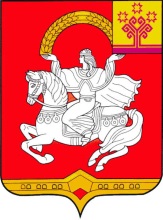 Чувашская  РеспубликаСобрание депутатов Яльчикского муниципального округаРЕШЕНИЕ       « 21 » марта  2023 г. №  2/3-ссело ЯльчикиЧёваш РеспубликиЕлч.к муниципаллё округ.н депутатсен Пухёв.ЙЫШЁНУ    2023 =?  мартён   21 -м.ш. №  2/4-сЕлч.к ял.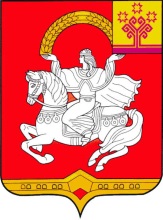 Чувашская  РеспубликаСобрание депутатов Яльчикского муниципального округаРЕШЕНИЕ       «  21 » марта  2023 г. №  2/4-ссело ЯльчикиЧёваш РеспубликиЕлч.к муниципаллё округ.н депутатсен Пухёв.ЙЫШЁНУ    2023 =?   мартён  21  -м.ш. №2/5-с  Елч.к ял.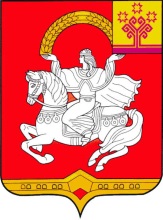 Чувашская  РеспубликаСобрание депутатов Яльчикского муниципального округаРЕШЕНИЕ       « 21 » марта  2023 г. № 2/5-с село ЯльчикиЧёваш РеспубликиЕлч.к муниципаллё округ.н депутатсен Пухёв.ЙЫШЁНУ    2023 =?   мартён   21 -м.ш. № 2/6-с Елч.к ял.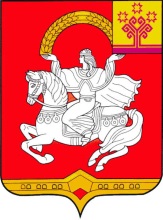 Чувашская  РеспубликаСобрание депутатов Яльчикского муниципального округаРЕШЕНИЕ       «21 » марта  2023 г. №2/6-с  село ЯльчикиЧёваш РеспубликиЕлч.к муниципаллё округ.н депутатсен Пухёв.ЙЫШЁНУ    2023 =?   мартён  21 -м.ш. №2/7-с  Елч.к ял.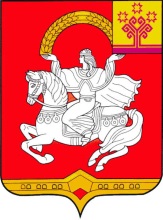 Чувашская  РеспубликаСобрание депутатов Яльчикского муниципального округаРЕШЕНИЕ       «  21 » марта  2023 г. №  2/7-ссело ЯльчикиЧёваш РеспубликиЕлч.к муниципаллё округ.н депутатсен Пухёв.ЙЫШЁНУ    2023 =?   мартён  21 -м.ш. № 2/8-с  Елч.к ял.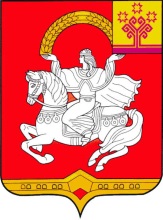 Чувашская  РеспубликаСобрание депутатов Яльчикского муниципального округаРЕШЕНИЕ       «21 » марта  2023 г. №  2/8-ссело ЯльчикиЧёваш РеспубликиЕлч.к муниципаллё округ.н депутатсен Пухёв.ЙЫШЁНУ    2023 =?   мартён  21 -м.ш. № 2/9-с  Елч.к ял.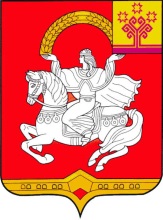 Чувашская  РеспубликаСобрание депутатов Яльчикского муниципального округаРЕШЕНИЕ       « 21 » марта  2023 г. № 2/9-с село ЯльчикиЧёваш РеспубликиЕлч.к муниципаллё округ.н депутатсен Пухёв.ЙЫШЁНУ    2023 =?   мартён  21 -м.ш. № 2/10-с Елч.к ял.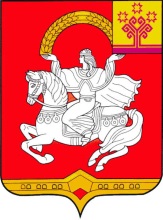 Чувашская  РеспубликаСобрание депутатов Яльчикского муниципального округаРЕШЕНИЕ       « 21» марта  2023 г. №  2/10-ссело ЯльчикиЧёваш РеспубликиЕлч.к муниципаллё округ.н депутатсен Пухёв.ЙЫШЁНУ    2023 =?   мартён 21 -м.ш. №  2/11-сЕлч.к ял.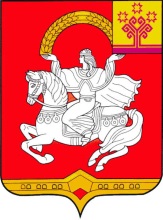 Чувашская  РеспубликаСобрание депутатов Яльчикского муниципального округаРЕШЕНИЕ       « 21» марта  2023 г. №  2/11-ссело ЯльчикиЧёваш РеспубликиЕлч.к муниципаллё округ.н депутатсен Пухёв.ЙЫШЁНУ    2023 =?   мартён  21 -м.ш. № 2/12-с  Елч.к ял.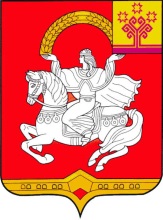 Чувашская  РеспубликаСобрание депутатов Яльчикского муниципального округаРЕШЕНИЕ       « 21 » марта  2023 г. № 2/12-с  село ЯльчикиЧёваш РеспубликиЕлч.к муниципаллё округ.н депутатсен Пухёв.ЙЫШЁНУ    2023 =?   мартён  21 -м.ш. № 2/13-с   Елч.к ял.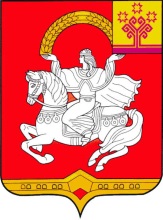 Чувашская  РеспубликаСобрание депутатов Яльчикского муниципального округаРЕШЕНИЕ       « 21 » марта  2023 г. № 2/13-с  село ЯльчикиЧёваш РеспубликиЕлч.к муниципаллё округ.н депутатсен Пухёв.ЙЫШЁНУ2023 =? мартён 21 -м.ш. № 2/14-сЕлч.к ял.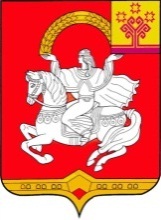 Чувашская  РеспубликаСобрание депутатов Яльчикского муниципального округаРЕШЕНИЕ       « 21 »  марта 2023 г. №  2/14-ссело ЯльчикиКритерии оценки эффективности деятельности лиц, замещающих муниципальные должности в Яльчикском муниципальном округе Чувашской РеспубликиКритерии оценки эффективности деятельности лиц, замещающих муниципальные должности в Яльчикском муниципальном округе Чувашской РеспубликиБазовая часть премии 30%Базовая часть премии 30%Управление внутренней политики Администрации Главы Чувашской Республики.Исполнение должностных обязанностей.Своевременное и качественное исполнение протокольных поручений. Соблюдение служебной дисциплины, в том числе с учетом мнения исполнительных органов Чувашской Республики: Минпромэнерго Чувашии:Предоставление данных в Минпромэнерго Чувашии для расчета целевых показателей в области энергосбережения и повышения энергетической эффективности подпрограммы «Энергосбережение в Чувашской Республике» в соответствии с запрашиваемыми формами»Минстрой Чувашии:Представление информации по отчетам АИС "Реформа ЖКХ";Исполнение поручений Администрации Главы Чувашской Республики по синхронизации коммунальных паспортов и комплексной программы социально-экономического развития муниципальных образований; Минфин ЧувашииОтсутствие просроченной кредиторской задолженности по бюджету муниципального (городского) округа Чувашской Республики и бюджетных, автономных учреждений муниципального (городского) округа;Обеспечение заключения соглашений о предоставлении из республиканского бюджета Чувашской Республики субсидий, иных межбюджетных трансфертов, распределенных Законом о республиканском бюджете на 2023 год и на плановый период 2024 и 2025 годов, в срок до 15 февраля 2023 г. – не менее 100 % от планируемых к заключению соглашений;Обеспечение контрактации бюджетных средств и закупочных процедур в части федеральных средств к 1 марта 2023 г. – не менее 100 %. Минэкономразвития Чувашии:Заключение соглашений об информационном взаимодействии с системообразующими, крупными, экономически и социально значимыми организациями Чувашской Республики;Проведение контрольным (надзорным) органом профилактических мероприятий,  предусмотренных программой профилактики рисков причинения вреда;Проведение процедуры оценки регулирующего воздействия проектов муниципальных нормативных правовых актов и экспертизы муниципальных нормативных правовых актов (наличие информации на портале "Народный контроль") и официальном сайте администрации МО.Госветслужба Чувашии:	Ежеквартальное представление не позднее 15 апреля в Госветслужбу Чувашии информации об организации мероприятий при осуществлении деятельности по обращению с животными без владельцев в соответствии с постановлением Кабинета Министров ЧР от 14.12.2022 N 675. Госслужба Чувашии по делам юстиции:Своевременность представления муниципальных нормативных правовых актов в Госслужбу Чувашии по делам юстиции для включения в регистр муниципальных нормативных правовых актов Чувашской Республики. Госслужба Чувашии по конкурентной политике и тарифам:Доля действующих договоров аренды, концессионных соглашений, договоров хозяйственного ведения и договоров о передаче на ином праве пользования    муниципальных объектов коммунального хозяйства от заключенных договоров со сроком действия не менее 1 года, необходимых для установления тарифов в сфере коммунальных услуг . (100%)ЦУР Чувашии:Просроченные инциденты при работе с сообщениями из социальных сетей;  Просроченные инциденты при работе с сообщениями через ПОС "Госуслуги. Решаем вместе".Мотивационная часть премии 60%Мотивационная часть премии 60%Минздрав ЧувашииМладенческая смертность в быту  (не более 0 смертей)Минкультуры ЧувашииСоотношение средней заработной платы работников муниципальных учреждений культуры и оценки среднемесячного дохода от трудовой деятельности по Чувашской Республике. (Индивидуальный показатель каждого муниципального округа доведен  Минкультуры Чувашии письмом от 10.01.2023 г. 
№ 06/13-67)Минсельхоз ЧувашииИндекс физического объема продукции сельского хозяйства увеличение показателя не менее 1%  в сопоставимых ценах, %  соответствующего периода прошлого года Минсельхоз ЧувашииТемп роста среднемесячной заработной платы в сельском хозяйстве не менее 3% (по сельскохозяйственным организациям, не отнесенным к субъектам малого предпринимательства).Минспорт ЧувашииДоля граждан, систематически занимающихся физической культурой и спортом, не менее  55% Минстрой ЧувашииОбеспечение сноса аварийных МКД в рамках реализации программы переселения граждан из аварийного жилищного фонда.Минтруд ЧувашииДоля граждан трудоспособного возраста,  по которым подтверждены сведения о заключении трудовых договоров в результате проведенной сверки данных закрепляемости на рабочих местах,- не менее 30 % от числа выявленных граждан.Минфин ЧувашииОбеспечение контрактации бюджетных средств и закупочных процедур в части республиканских средств к 1 апреля 2023 г. – не менее 40 %»Минфин ЧувашииОсвоение целевых межбюджетных трансфертов (за исключением отдельных объектов строительства, реконструкции, по которым соглашениями о предоставлении субсидий установлен график выполнения мероприятий по проектированию и (или) строительству (реконструкции) объектов капитального строительства) за I квартал 2023 года – не менее 20 % к плановым назначениям»;Минцифры ЧувашииДостижение показателя  "Доля обращений за получением массовых социально значимых государственных и муниципальных услуг в электронном виде с использованием Единого портала государственных и муниципальных услуг (функций)" - 45%.Минэкономразвития ЧувашииОбеспечение легального рынка продаж пива и пивной продукции за счет доведения доли продаж продукции региональных производителей до уровня 60% общего объема ее реализации .Минэкономразвития ЧувашииУвеличение численности занятых в сфере МСП, в том числе самозанятых (на 2%).                Стимулирующая часть премии 10%Стимулирующая часть премии 10%Минкультуры ЧувашииДоля детей и молодежи, охваченных программой "Пушкинская карта",  70 % от общего числа потенциальных участников программы. Минприроды ЧувашииАктивная поддержка общественных экологических мероприятий, вклад в экологическое просвещение населения, в.т.ч. мотивация населения к раздельному накоплению ТКО (Не менее 35 мероприятий). Минспорт ЧувашииДоля населения, зарегистрированного в ЭБД ВФСК «ГТО», от общей численности населения  ввозрасте от 6 лет, проживающего на территории муниципального образования не менее 39 %Минспорт ЧувашииДоля расходов муниципального бюджета на физическую культуру и спорт от общего объема муниципального бюджета не 5 %Минэкономразвития ЧувашииПредставление предложений для включения в Единый информационный ресурс об отдельных объектах недвижимого имущества, расположенных на территории Чувашской Республики (ЕИР), в отношении всех свободных от прав третьих лиц земельных участков в соответствии с порядком, утвержденным постановлением Кабинета Министров Чувашской Республики от 12.12.2012 № 550, а также сведения об освоении включенных в ЕИР земельных участков. (Представлялись предложения (да/нет))Минэкономразвития ЧувашииПроведение мероприятий по выявлению правообладателей  объектов недвижимого имущества, признаваемых в соответствии с Федеральным законом №518-ФЗ ранее учтенными. (Проводились мероприятие (да/нет))Чёваш РеспубликиЕлч.к муниципаллё округ.н депутатсен Пухёв.ЙЫШЁНУ    2023 =?   мартён  21  -м.ш. №  2/15-сЕлч.к ял.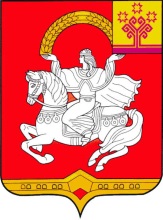 Чувашская  РеспубликаСобрание депутатов Яльчикского муниципального округаРЕШЕНИЕ       « 21  » марта  2023 г. № 2/15-с  село ЯльчикиНаименование должностей муниципальной службы в Чувашской РеспубликеНаименование должностей в органах местного самоуправления Чувашской АССР, Чувашской ССР, Чувашской РеспубликиГлава администрации муниципального района, муниципального округа (городского округа)Председатели районных (городских) советов народных депутатов Чувашской ССР, замещавшие указанную должность на профессиональной постоянной основе, председатели районных (городских) исполнительных комитетов депутатов трудящихся Чувашской АССР, председатели районных исполнительных комитетов народных депутатов Чувашской АССР, Чувашской ССР, главы администраций районов (городов) Чувашской РеспубликиГод назначения пенсии за выслугу летСтаж для назначения пенсии за выслугу лет в соответствующем году201715 лет 6 месяцев201816 лет201916 лет 6 месяцев202017 лет202117 лет 6 месяцев202218 лет202318 лет 6 месяцев202419 лет202519 лет 6 месяцев2026 и последующие годы20 летЗа _______ месяцев (рублей, копеек)В месяцВ месяцЗа _______ месяцев (рублей, копеек)процентоврублей, копеекI. Средний заработок:1) должностной оклад2) оклад за классный чин3) дополнительные выплаты к должностному окладу:а) за выслугу летб) за особые условия муниципальной службы:в) за работу со сведениями, составляющими государственную тайнуг) ежемесячное денежное поощрениед) премии за выполнение особо важных и сложных заданийе) единовременная выплата при предоставлении ежегодного оплачиваемого отпуска и материальная помощьII. ИтогоIII. Предельный среднемесячный заработок (2,8 должностного оклада)IV. Среднемесячный заработок, учитываемый для назначения пенсии за выслугу летNп/пN записи в трудовой книжкеДатаДатаДатаЗамещаемая должностьНаименование организацииПродолжительность муниципальной службы (работы)Продолжительность муниципальной службы (работы)Продолжительность муниципальной службы (работы)Продолжительность муниципальной службы (работы)Продолжительность муниципальной службы (работы)Продолжительность муниципальной службы (работы)Стаж муниципальной службы (работы), принимаемый для исчисления размера пенсии за выслугу летСтаж муниципальной службы (работы), принимаемый для исчисления размера пенсии за выслугу летСтаж муниципальной службы (работы), принимаемый для исчисления размера пенсии за выслугу летNп/пN записи в трудовой книжкеДатаДатаДатаЗамещаемая должностьНаименование организациив календарном исчислениив календарном исчислениив календарном исчислениив льготном исчислениив льготном исчислениив льготном исчисленииСтаж муниципальной службы (работы), принимаемый для исчисления размера пенсии за выслугу летСтаж муниципальной службы (работы), принимаемый для исчисления размера пенсии за выслугу летСтаж муниципальной службы (работы), принимаемый для исчисления размера пенсии за выслугу летNп/пN записи в трудовой книжкегодмесяцчислоЗамещаемая должностьНаименование организациилетмесяцевднейлетмесяцевднейлетмесяцевднейЧёваш РеспубликиЕлч.к муниципаллё округ.н депутатсен Пухёв.ЙЫШЁНУ2023 =?  мартён 21 -м.ш. № 2/16-сЕлч.к ял.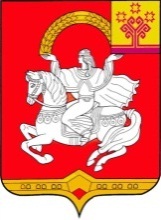  Чувашская  РеспубликаСобрание депутатов Яльчикского муниципального округаРЕШЕНИЕ       « 21 » марта 2023 г. № 2/16-с село ЯльчикиЧёваш РеспубликиЕлч.к муниципаллё округ.н депутатсен Пухёв.ЙЫШЁНУ2023 =?   Мартён 21-м.ш. № 2/17-с  Елч.к ял.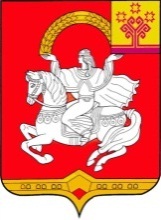        Чувашская  РеспубликаСобрание депутатов Яльчикского муниципального округаРЕШЕНИЕ       « 21 »   марта  2023 г. № 2/17-с  село ЯльчикиНаименование должностиНаименование должностиРегистрационныйномер (код)<**>Раздел I. Перечень должностей в администрации Яльчикского  муниципального округаРаздел I. Перечень должностей в администрации Яльчикского  муниципального округаРаздел I. Перечень должностей в администрации Яльчикского  муниципального округа1. Должности руководителей1. Должности руководителей1. Должности руководителейВысшая группа должностейВысшая группа должностейВысшая группа должностейГлава администрации Яльчикского муниципального округа Глава администрации Яльчикского муниципального округа     1-1-1-01   Главная группа должностейГлавная группа должностейГлавная группа должностейЗаместитель главы администрации Яльчикского муниципального округа  Заместитель главы администрации Яльчикского муниципального округа      1-1-2-01   Управляющий делами администрации Яльчикского муниципального округа  Управляющий делами администрации Яльчикского муниципального округа      1-1-2-02   Ведущая группа должностейВедущая группа должностейВедущая группа должностейНачальник   управления   администрации   Яльчикскогомуниципального округа                                                    Начальник   управления   администрации   Яльчикскогомуниципального округа                                                        1-1-3-01   Начальник территориального отдела администрации Яльчикского муниципального округаНачальник территориального отдела администрации Яльчикского муниципального округа    1-1-3-02Начальник отдела администрации Яльчикского муниципального округа   Начальник отдела администрации Яльчикского муниципального округа       1-1-3-03  2. Должности специалистов2. Должности специалистов2. Должности специалистовГлавная группа должностейГлавная группа должностейГлавная группа должностейНачальника отдела  в управлении администрации Яльчикского муниципального округа    1-2-2-01    1-2-2-01Ведущая группа должностейВедущая группа должностейВедущая группа должностейСоветник главы администрации муниципального округа по работе с молодежьюСоветник главы администрации муниципального округа по работе с молодежью   1-2-3-01Заместитель      начальника      отдела     администрацииЯльчикского муниципального округа                                   Заместитель      начальника      отдела     администрацииЯльчикского муниципального округа                                       1-2-3-02   Старшая группа должностейСтаршая группа должностейСтаршая группа должностейЗаведующий сектором                                      Заведующий сектором                                          1-2-4-01   Пресс-секретарь главы администрации  Яльчикского муниципального округаПресс-секретарь главы администрации  Яльчикского муниципального округа    1-2-4-02Главный специалист-эксперт                               Главный специалист-эксперт                                   1-2-4-03   Младшая группа должностейМладшая группа должностейМладшая группа должностейВедущий специалист-эксперт                               Ведущий специалист-эксперт                                   1-2-5-01   Специалист-эксперт                                       Специалист-эксперт                                           1-2-5-02   3. Должности обеспечивающих специалистов3. Должности обеспечивающих специалистов3. Должности обеспечивающих специалистовСтаршая группа должностейСтаршая группа должностейСтаршая группа должностейСтарший специалист 1 разряда                             Старший специалист 1 разряда                                 1-3-4-01   Старший специалист 2 разряда                             Старший специалист 2 разряда                                 1-3-4-02   Старший специалист 3 разряда                             Старший специалист 3 разряда                                 1-3-4-03   Чёваш РеспубликиЕлч.к муниципаллё округ.н депутатсен Пухёв.ЙЫШЁНУ2023 =? мартён 21 -м.ш. № 2/18-с   Елч.к ял.Чёваш РеспубликиЕлч.к муниципаллё округ.н депутатсен Пухёв.ЙЫШЁНУ2023 =? мартён 21 -м.ш. № 2/18-с   Елч.к ял.Чёваш РеспубликиЕлч.к муниципаллё округ.н депутатсен Пухёв.ЙЫШЁНУ2023 =? мартён 21 -м.ш. № 2/18-с   Елч.к ял.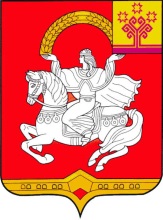 Чувашская  РеспубликаСобрание депутатов Яльчикского муниципального округаРЕШЕНИЕ                «21 »    марта  2023 г. № 2/18-с  село ЯльчикиЧувашская  РеспубликаСобрание депутатов Яльчикского муниципального округаРЕШЕНИЕ                «21 »    марта  2023 г. № 2/18-с  село ЯльчикиЧёваш РеспубликиЕлч.к муниципаллё округ.н депутатсен Пухёв.ЙЫШЁНУ2023 =? мартён 21 -м.ш. № 2/19-с   Елч.к ял.Чёваш РеспубликиЕлч.к муниципаллё округ.н депутатсен Пухёв.ЙЫШЁНУ2023 =? мартён 21 -м.ш. № 2/19-с   Елч.к ял.Чёваш РеспубликиЕлч.к муниципаллё округ.н депутатсен Пухёв.ЙЫШЁНУ2023 =? мартён 21 -м.ш. № 2/19-с   Елч.к ял.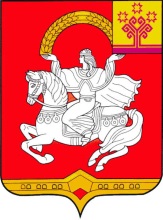 Чувашская  РеспубликаСобрание депутатов Яльчикского муниципального округаРЕШЕНИЕ              «21 »   марта  2023 г. № 2/19-с  село ЯльчикиЧувашская  РеспубликаСобрание депутатов Яльчикского муниципального округаРЕШЕНИЕ              «21 »   марта  2023 г. № 2/19-с  село ЯльчикиЧёваш РеспубликиЕлч.к муниципаллё округ.н депутатсен Пухёв.ЙЫШЁНУ2023 =?   мартён 21 -м.ш. №  2/20-с  Елч.к ял.Чёваш РеспубликиЕлч.к муниципаллё округ.н депутатсен Пухёв.ЙЫШЁНУ2023 =?   мартён 21 -м.ш. №  2/20-с  Елч.к ял.Чёваш РеспубликиЕлч.к муниципаллё округ.н депутатсен Пухёв.ЙЫШЁНУ2023 =?   мартён 21 -м.ш. №  2/20-с  Елч.к ял.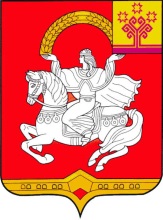 Чувашская  РеспубликаСобрание депутатов Яльчикского муниципального округаРЕШЕНИЕ              «21» марта    2023 г. № 2/20-с  село ЯльчикиЧувашская  РеспубликаСобрание депутатов Яльчикского муниципального округаРЕШЕНИЕ              «21» марта    2023 г. № 2/20-с  село ЯльчикиЧёваш РеспубликиЕлч.к муниципаллё округ.н депутатсен Пухёв.ЙЫШЁНУ2023 =? мартён 21  -м.ш. №  2/21-с  Елч.к ял.Чёваш РеспубликиЕлч.к муниципаллё округ.н депутатсен Пухёв.ЙЫШЁНУ2023 =? мартён 21  -м.ш. №  2/21-с  Елч.к ял.Чёваш РеспубликиЕлч.к муниципаллё округ.н депутатсен Пухёв.ЙЫШЁНУ2023 =? мартён 21  -м.ш. №  2/21-с  Елч.к ял.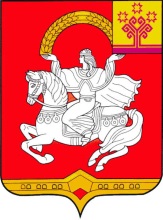 Чувашская  РеспубликаСобрание депутатов Яльчикского муниципального округаРЕШЕНИЕ             «21»  марта 2023 г. № 2/21-с  село ЯльчикиЧувашская  РеспубликаСобрание депутатов Яльчикского муниципального округаРЕШЕНИЕ             «21»  марта 2023 г. № 2/21-с  село ЯльчикиЧёваш РеспубликиЕлч.к муниципаллё округ.н депутатсен Пухёв.ЙЫШЁНУ2023 =? мартён 21  -м.ш. №  2/22-с  Елч.к ял.Чёваш РеспубликиЕлч.к муниципаллё округ.н депутатсен Пухёв.ЙЫШЁНУ2023 =? мартён 21  -м.ш. №  2/22-с  Елч.к ял.Чёваш РеспубликиЕлч.к муниципаллё округ.н депутатсен Пухёв.ЙЫШЁНУ2023 =? мартён 21  -м.ш. №  2/22-с  Елч.к ял.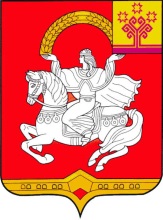 Чувашская  РеспубликаСобрание депутатов Яльчикского муниципального округаРЕШЕНИЕ           «21 »  марта  2023 г. № 2/22-с  село ЯльчикиЧувашская  РеспубликаСобрание депутатов Яльчикского муниципального округаРЕШЕНИЕ           «21 »  марта  2023 г. № 2/22-с  село ЯльчикиЧёваш РеспубликиЕлч.к муниципаллё округ.н депутатсен Пухёв.ЙЫШЁНУ2023 =? мартён 21-м.ш. № 2/23-с   Елч.к ял.Чёваш РеспубликиЕлч.к муниципаллё округ.н депутатсен Пухёв.ЙЫШЁНУ2023 =? мартён 21-м.ш. № 2/23-с   Елч.к ял.Чёваш РеспубликиЕлч.к муниципаллё округ.н депутатсен Пухёв.ЙЫШЁНУ2023 =? мартён 21-м.ш. № 2/23-с   Елч.к ял.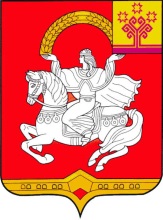 Чувашская  РеспубликаСобрание депутатов Яльчикского муниципального округаРЕШЕНИЕ          «21 »  марта  2023 г. № 2/23-с  село ЯльчикиЧувашская  РеспубликаСобрание депутатов Яльчикского муниципального округаРЕШЕНИЕ          «21 »  марта  2023 г. № 2/23-с  село ЯльчикиЧёваш РеспубликиЕлч.к муниципаллё округ.н депутатсен Пухёв.ЙЫШЁНУ2023 =? мартён 21  -м.ш. № 2/24-с   Елч.к ял.Чёваш РеспубликиЕлч.к муниципаллё округ.н депутатсен Пухёв.ЙЫШЁНУ2023 =? мартён 21  -м.ш. № 2/24-с   Елч.к ял.Чёваш РеспубликиЕлч.к муниципаллё округ.н депутатсен Пухёв.ЙЫШЁНУ2023 =? мартён 21  -м.ш. № 2/24-с   Елч.к ял.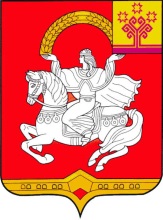 Чувашская  РеспубликаСобрание депутатов Яльчикского муниципального округаРЕШЕНИЕ           «21 » марта   2023 г. № 2/24-с  село ЯльчикиЧувашская  РеспубликаСобрание депутатов Яльчикского муниципального округаРЕШЕНИЕ           «21 » марта   2023 г. № 2/24-с  село ЯльчикиЧёваш РеспубликиЕлч.к муниципаллё округ.н депутатсен Пухёв.ЙЫШЁНУ2023 =? мартён 21 -м.ш. №  2/25-с  Елч.к ял.Чёваш РеспубликиЕлч.к муниципаллё округ.н депутатсен Пухёв.ЙЫШЁНУ2023 =? мартён 21 -м.ш. №  2/25-с  Елч.к ял.Чёваш РеспубликиЕлч.к муниципаллё округ.н депутатсен Пухёв.ЙЫШЁНУ2023 =? мартён 21 -м.ш. №  2/25-с  Елч.к ял.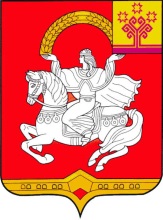 Чувашская  РеспубликаСобрание депутатов Яльчикского муниципального округаРЕШЕНИЕ          «21 »  марта  2023 г. № 2/25-с  село ЯльчикиЧувашская  РеспубликаСобрание депутатов Яльчикского муниципального округаРЕШЕНИЕ          «21 »  марта  2023 г. № 2/25-с  село ЯльчикиЧёваш РеспубликиЕлч.к муниципаллё округ.н депутатсен Пухёв.ЙЫШЁНУ2023 =?  мартён 21  -м.ш. № 2/26-с   Елч.к ял.Чёваш РеспубликиЕлч.к муниципаллё округ.н депутатсен Пухёв.ЙЫШЁНУ2023 =?  мартён 21  -м.ш. № 2/26-с   Елч.к ял.Чёваш РеспубликиЕлч.к муниципаллё округ.н депутатсен Пухёв.ЙЫШЁНУ2023 =?  мартён 21  -м.ш. № 2/26-с   Елч.к ял.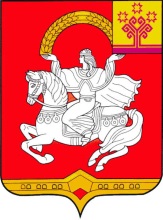 Чувашская  РеспубликаСобрание депутатов Яльчикского муниципального округаРЕШЕНИЕ          «21 » марта  2023 г. № 2/26-с  село ЯльчикиЧувашская  РеспубликаСобрание депутатов Яльчикского муниципального округаРЕШЕНИЕ          «21 » марта  2023 г. № 2/26-с  село ЯльчикиЧёваш РеспубликиЕлч.к муниципаллё округ.н депутатсен Пухёв.ЙЫШЁНУ2023 =?  мартён 21  -м.ш. №  2/27-с  Елч.к ял.Чёваш РеспубликиЕлч.к муниципаллё округ.н депутатсен Пухёв.ЙЫШЁНУ2023 =?  мартён 21  -м.ш. №  2/27-с  Елч.к ял.Чёваш РеспубликиЕлч.к муниципаллё округ.н депутатсен Пухёв.ЙЫШЁНУ2023 =?  мартён 21  -м.ш. №  2/27-с  Елч.к ял.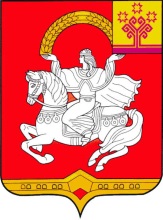 Чувашская  РеспубликаСобрание депутатов Яльчикского муниципального округаРЕШЕНИЕ           «21 » марта   2023 г. № 2/27-с  село ЯльчикиЧувашская  РеспубликаСобрание депутатов Яльчикского муниципального округаРЕШЕНИЕ           «21 » марта   2023 г. № 2/27-с  село ЯльчикиЧёваш РеспубликиЕлч.к муниципаллё округ.н депутатсен Пухёв.ЙЫШЁНУ2023 =?  мартён 21 -м.ш. №  2/28-с  Елч.к ял.Чёваш РеспубликиЕлч.к муниципаллё округ.н депутатсен Пухёв.ЙЫШЁНУ2023 =?  мартён 21 -м.ш. №  2/28-с  Елч.к ял.Чёваш РеспубликиЕлч.к муниципаллё округ.н депутатсен Пухёв.ЙЫШЁНУ2023 =?  мартён 21 -м.ш. №  2/28-с  Елч.к ял.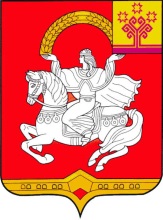 Чувашская  РеспубликаСобрание депутатов Яльчикского муниципального округаРЕШЕНИЕ          «21 »  марта  2023 г. № 2/28-с  село ЯльчикиЧувашская  РеспубликаСобрание депутатов Яльчикского муниципального округаРЕШЕНИЕ          «21 »  марта  2023 г. № 2/28-с  село ЯльчикиЧёваш РеспубликиЕлч.к муниципаллё округ.н депутатсен Пухёв.ЙЫШЁНУ2023 =? мартён 21 -м.ш. №  2/29-с  Елч.к ял.Чёваш РеспубликиЕлч.к муниципаллё округ.н депутатсен Пухёв.ЙЫШЁНУ2023 =? мартён 21 -м.ш. №  2/29-с  Елч.к ял.Чёваш РеспубликиЕлч.к муниципаллё округ.н депутатсен Пухёв.ЙЫШЁНУ2023 =? мартён 21 -м.ш. №  2/29-с  Елч.к ял.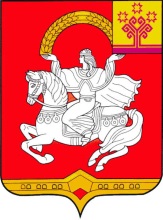 Чувашская  РеспубликаСобрание депутатов Яльчикского муниципального округаРЕШЕНИЕ          «21 »  марта   2023 г. № 2/29-с  село ЯльчикиЧувашская  РеспубликаСобрание депутатов Яльчикского муниципального округаРЕШЕНИЕ          «21 »  марта   2023 г. № 2/29-с  село ЯльчикиУтвержденрешением Собрания депутатовЯльчикского района от «21 » марта 2023 года № 2/29-с  № п/пНаименование и местонахождение объекта недвижимостиСпособ приватизацииЦена сделки, руб., с НДСДата сделки1Земельный участок из земель населенных пунктов площадью 1105 кв.м. с расположенными на нем зданиями площадью  21,6кв.м, 6,4 кв.м, 22,3 кв.м, 4,3 кв.м, 65,9 кв.м по адресу: Чувашская Республика, Яльчикский район, с. Яльчики, ул. Советская, д. 19Электронный аукцион30016512.04.202212.04.20222Помещения 1 и 2 этажа здания площадью 401,1 кв.м по адресу: Чувашская Республика, Яльчикский район, с. Яльчики, ул. Советская, д. 19, пом.1Электронная продажа посредством публичного предложения59623514.07.202214.07.20223Помещения 1 и 2 этажа здания площадью 2121,6 кв.м по адресу: Чувашская Республика, Яльчикский район, с. Новое Тинчурино, ул. Пришкольная, д.41, пом 1Электронная продажа посредством публичного предложения197350014.07.202214.07.20224Земельный участок из земель населенных пунктов площадью 12051 кв.м. с расположенными на нем зданиями по адресу: Чувашская Республика, Яльчикский район, с. Новое Тинчурино, ул. Пришкольная, д.41Электронная продажа посредством публичного предложения81525014.07.202214.07.20225Земельный участок из земель населенных пунктов кадастровым номером 21:25:090403:218 площадью 8 634 кв.м. с расположенным на нем зданиями площадью 286,7 кв.м. и 136,4 кв.м. по адресу: Чувашская Республика, Яльчикский район, с/пос. Малотаябинское, д. Старое Янашево, ул. Анаткас.Электронный аукцион38572713.09.202213.09.2022№ п/пНаименование и местонахождение объекта недвижимостиСпособ приватизацииЦена сделки, руб., с НДСДата сделки1Земельный участок из земель населенных пунктов кадастровым номером 21:25:090403:10 площадью 4 718 кв.м. с расположенным на нем зданием площадью 1 809,5 кв.м. по адресу: Чувашская Республика, Яльчикский район, с/пос. Малотаябинское, д. Старое Янашево, ул. Анаткас, д.70Электронная продажа посредством публичного предложения64095827.01.202327.01.2023№ п/пНаименование объектаСпособ приватизацииЦена сделки, руб. с НДСДата сделки1транспортное средство ВАЗ-2107-4 2010 года выпуска, VIN ХТА210740А3003418, модель LADA 2107Электронный аукцион12364012.04.20222транспортное средство ПАЗ 32053-70 2011 года выпуска, VIN Х1М3205СХВ0000399  Электронная продажа посредством публичного предложения5280014.07.20223транспортное средство UAZ PATRIOT легковой 2005 года выпуска, VIN ХТТ31630050000492Электронная продажа посредством публичного предложения16740014.07.2022Чёваш РеспубликиЕлч.к муниципаллё округ.н депутатсен Пухёв.ЙЫШЁНУ2023 =? мартён 21 -м.ш. №  2/29-с  Елч.к ял.Чёваш РеспубликиЕлч.к муниципаллё округ.н депутатсен Пухёв.ЙЫШЁНУ2023 =? мартён 21 -м.ш. №  2/29-с  Елч.к ял.Чёваш РеспубликиЕлч.к муниципаллё округ.н депутатсен Пухёв.ЙЫШЁНУ2023 =? мартён 21 -м.ш. №  2/29-с  Елч.к ял.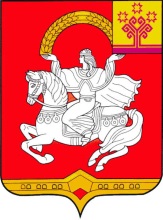 Чувашская  РеспубликаСобрание депутатов Яльчикского муниципального округаРЕШЕНИЕ          «21 »  марта   2023 г. № 2/29-с  село ЯльчикиЧувашская  РеспубликаСобрание депутатов Яльчикского муниципального округаРЕШЕНИЕ          «21 »  марта   2023 г. № 2/29-с  село ЯльчикиУтвержденрешением Собрания депутатовЯльчикского района от «21 » марта 2023 года № 2/29-с  № п/пНаименование и местонахождение объекта недвижимостиСпособ приватизацииЦена сделки, руб., с НДСДата сделки1Земельный участок из земель населенных пунктов площадью 1105 кв.м. с расположенными на нем зданиями площадью  21,6кв.м, 6,4 кв.м, 22,3 кв.м, 4,3 кв.м, 65,9 кв.м по адресу: Чувашская Республика, Яльчикский район, с. Яльчики, ул. Советская, д. 19Электронный аукцион30016512.04.202212.04.20222Помещения 1 и 2 этажа здания площадью 401,1 кв.м по адресу: Чувашская Республика, Яльчикский район, с. Яльчики, ул. Советская, д. 19, пом.1Электронная продажа посредством публичного предложения59623514.07.202214.07.20223Помещения 1 и 2 этажа здания площадью 2121,6 кв.м по адресу: Чувашская Республика, Яльчикский район, с. Новое Тинчурино, ул. Пришкольная, д.41, пом 1Электронная продажа посредством публичного предложения197350014.07.202214.07.20224Земельный участок из земель населенных пунктов площадью 12051 кв.м. с расположенными на нем зданиями по адресу: Чувашская Республика, Яльчикский район, с. Новое Тинчурино, ул. Пришкольная, д.41Электронная продажа посредством публичного предложения81525014.07.202214.07.20225Земельный участок из земель населенных пунктов кадастровым номером 21:25:090403:218 площадью 8 634 кв.м. с расположенным на нем зданиями площадью 286,7 кв.м. и 136,4 кв.м. по адресу: Чувашская Республика, Яльчикский район, с/пос. Малотаябинское, д. Старое Янашево, ул. Анаткас.Электронный аукцион38572713.09.202213.09.2022№ п/пНаименование и местонахождение объекта недвижимостиСпособ приватизацииЦена сделки, руб., с НДСДата сделки1Земельный участок из земель населенных пунктов кадастровым номером 21:25:090403:10 площадью 4 718 кв.м. с расположенным на нем зданием площадью 1 809,5 кв.м. по адресу: Чувашская Республика, Яльчикский район, с/пос. Малотаябинское, д. Старое Янашево, ул. Анаткас, д.70Электронная продажа посредством публичного предложения64095827.01.202327.01.2023№ п/пНаименование объектаСпособ приватизацииЦена сделки, руб. с НДСДата сделки1транспортное средство ВАЗ-2107-4 2010 года выпуска, VIN ХТА210740А3003418, модель LADA 2107Электронный аукцион12364012.04.20222транспортное средство ПАЗ 32053-70 2011 года выпуска, VIN Х1М3205СХВ0000399  Электронная продажа посредством публичного предложения5280014.07.20223транспортное средство UAZ PATRIOT легковой 2005 года выпуска, VIN ХТТ31630050000492Электронная продажа посредством публичного предложения16740014.07.2022